 Poznań, 16.05.2024 rokuSpecyfikacja Warunków Zamówienia (SWZ)dotycząca postępowania o udzielenie zamówienia publicznego o wartości zamówienia przekraczającej kwotę 663 105,00 zł, prowadzonego pn.: Świadczenie usług w zakresie w zakresie obsług technicznych, napraw bieżących 
i powypadkowych pojazdów służbowych użytkowanych przez 10 KMP i KPP położonych na terenie woj. wielkopolskiego oraz przez KMP i KWP w PoznaniuNumer referencyjny ZZP.2380.17.2024SPIS TREŚCI:TRYB UDZIELENIA ZAMÓWIENIAPostępowanie prowadzone jest w trybie przetargu nieograniczonego, o którym mowa w art. 132 ustawy z dnia 
11 września 2019 r. Prawo zamówień publicznych (Dz. U. z 2023 r., poz. 1605 z późn. zm.), zwanej w dalszej części SWZ „ustawą”, w celu wyboru oferty wykonawcy, z którym zostanie zawarta umowa w sprawie zamówienia publicznego.Postępowanie prowadzone jest zgodnie z przepisami ustawy oraz przepisami wykonawczymi wydanymi na jej podstawie, w szczególności z przepisami:	rozporządzenia Ministra Rozwoju, Pracy i Technologii z dnia 23 grudnia 2020 r. w sprawie podmiotowych środków dowodowych oraz innych dokumentów lub oświadczeń, jakich może żądać zamawiający od wykonawcy (Dz.U. poz. 2415 z późn. zm.);rozporządzenia Prezesa Rady Ministrów z dnia 30 grudnia 2020 r. w sprawie sposobu sporządzania 
i przekazywania informacji oraz wymagań technicznych dla dokumentów elektronicznych oraz środków komunikacji elektronicznej w postępowaniu o udzielenie zamówienia publicznego lub w konkursie (Dz.U. poz. 2452);rozporządzenia Rady Ministrów z dnia 12 kwietnia 2012 r. w sprawie Krajowych Ram Interoperacyjności, minimalnych wymagań dla rejestrów publicznych i wymiany informacji w postaci elektronicznej oraz minimalnych wymagań dla systemów teleinformatycznych (Dz.U. z 2017 r., poz. 2247).Postępowanie prowadzone jest w języku polskim w formie elektronicznej za pośrednictwem Platformy Zakupowej Open Nexus zwanej dalej „Platformą”, pod adresem: . INFORMACJA DOTYCZĄCA POSTKWALIFIKACJIZamawiający zastosuje procedurę, o której mowa w art. 139 ustawy, tj. najpierw dokona badania i oceny ofert, następnie dokona kwalifikacji podmiotowej wykonawcy, którego oferta została najwyżej oceniona, w zakresie braku podstaw wykluczenia oraz spełniania warunków udziału w postępowaniu.OPIS PRZEDMIOTU ZAMÓWIENIAPrzedmiotem zamówienia jest świadczenie usług w zakresie w zakresie obsług technicznych, napraw bieżących 
i powypadkowych pojazdów służbowych użytkowanych przez 10 KMP i KPP położonych na terenie woj. wielkopolskiego oraz przez KMP i KWP w Poznaniu. Szczegółowy zakres świadczonych usług został określony 
w opisie przedmiotu zamówienia, który stanowi załącznik nr 1 do SWZ – dot. części od nr 1 do 10 oraz załącznik nr 1.1 do SWZ – dot. części od nr 11 do 20. Zamawiający dopuszcza składanie ofert częściowych. Wykonawca może złożyć ofertę do jednej lub więcej części. Przedmiot zamówienia został podzielony na 20 części.  część nr 1	- naprawy i obsługa techniczna pojazdów marki: VW Crafter, Transporter, Caddy znajdujących się na stanie KWP, KMP Poznań;część nr 2	- naprawy i obsługa techniczna pojazdów marki: Mercedes Sprinter, VW T-6, VW Transporter znajdujących się na stanie KWP, KMP Poznań;część nr 3	- naprawy i obsługa techniczna pojazdów marki BMW znajdujących się na stanie KWP, KMP Poznań;część nr 4	- naprawy i obsługa techniczna pojazdów marki KIA znajdujących się na stanie KWP, KMP Poznań;część nr 5	- naprawy i obsługa techniczna pojazdów marki KIA znajdujących się na stanie KWP, KMP Poznań;część nr 6	- naprawy i obsługa techniczna pojazdów marki KIA znajdujących się na stanie dla KWP, KMP Poznań;część nr 7		- naprawy i obsługa techniczna pojazdów marki HYUNDAI znajdujących się na stanie KWP, KMP Poznań;część nr 8	- naprawy i obsługa techniczna pojazdów marki OPEL znajdujących się na stanie KWP, KMP Poznań;część nr 9	- naprawy i obsługa techniczna pojazdów marki OPEL znajdujących się na stanie KWP, KMP Poznań;część nr 10	- naprawy i obsługa techniczna pojazdów z grupy wielomarkowej znajdujących się na stanie KWP, KMP Poznańczęść nr 11	- naprawy i obsługa techniczna pojazdów dla KPP Chodzież;część nr 12	- naprawy i obsługa techniczna pojazdów dla KPP Nowy Tomyśl;część nr 13	- naprawy i obsługa techniczna pojazdów dla KPP Turek;część nr 14	- naprawy i obsługa techniczna pojazdów dla KPP Jarocin;część nr 15	- naprawy i obsługa techniczna pojazdów dla KPP Wągrowiec;część nr 16	- naprawy i obsługa techniczna pojazdów dla KPP Ostrzeszów;część nr 17	- naprawy i obsługa techniczna pojazdów dla KPP Wolsztyn;część nr 18	- naprawy i obsługa techniczna pojazdów dla KPP Piła;część nr 19	- naprawy i obsługa techniczna pojazdów dla KMP Kalisz;część nr 20	- naprawy i obsługa techniczna pojazdów dla KMP Konin.Kod CPV.50112000-3  Usługi w zakresie napraw i konserwacji samochodówWymagania dotyczące zatrudnienia osób biorących udział w wykonaniu zamówienia.W trakcie realizacji umowy Wykonawca, podwykonawcy oraz dalsi podwykonawcy zobowiązani są zatrudniać na umowę o pracę wszystkie osoby wykonujące czynności związane z naprawami pojazdów. Szczegółowe wymagania, sposób ich weryfikacji oraz sankcje określa § 10 projektu umowy (Załącznik nr 7 i 7.1 do SWZ).Zamawiający nie przewiduje udzielenia zamówień, o których mowa w art. 214 ust. 1 pkt 7 ustawy.Rozliczenia między Zamawiającym, a wykonawcą będą odbywały się wyłącznie w polskich złotych (PLN), 
z wyłączeniem walut obcych.PRZEDMIOTOWE ŚRODKI DOWODOWEZamawiający nie wymaga złożenia wraz z ofertą przedmiotowych środków dowodowych.TERMIN WYKONANIA ZAMÓWIENIATermin wykonania przedmiotu zamówienia – od dnia wystawienia pierwszego zlecenia przez okres 24 miesięcy. PODSTAWY WYKLUCZENIA ORAZ PODMIOTOWE ŚRODKI DOWODOWEZamawiający będzie badał czy wobec wykonawcy nie zachodzą podstawy wykluczenia określone w:art. 108 ust. 1 ustawy;art. 109 ust. 1 pkt 1 oraz ust. 4, 5 i 7 ustawy;art. 7 ust. 1 ustawy z dnia 13 kwietnia 2022 r. o szczególnych rozwiązaniach w zakresie przeciwdziałania wspieraniu agresji na Ukrainę oraz służących ochronie bezpieczeństwa narodowego (Dz.U. z 2024 r., 
poz. 507);art. 5k rozporządzenia Rady (UE) nr 833/2014 z dnia 31 lipca 2014 r. dotyczącego środków ograniczających w związku z działaniami Rosji destabilizującymi sytuację na Ukrainie (Dz. Urz. UE nr L 229 z 31.7.2014 r., str. 1), dalej zwanym rozporządzeniem Rady (UE) 833/2014, w brzmieniu nadanym rozporządzeniem Rady (UE) 2022/576 w sprawie zmiany rozporządzenia (UE) nr 833/2014 dotyczącego środków ograniczających w związku z działaniami Rosji destabilizującymi sytuację na Ukrainie (Dz. Urz. UE nr L 111 z 8.4.2022 r., str. 1).W celu potwierdzenia braku podstaw do wykluczenia Zamawiający będzie żądał od wykonawcy, którego oferta zostanie najwyżej oceniona następujących środków dowodowych:informacji z Krajowego Rejestru Karnego:potwierdzającej, że wykonawca będący osobą fizyczną nie została prawomocnie skazana za przestępstwo określone w art. 108 ust. 1 pkt 1 ustawy, sporządzona nie wcześniej niż 6 miesięcy przed jej złożeniem;potwierdzającej, że urzędującego członka organu zarządzającego lub nadzorczego, wspólnika spółki w spółce jawnej lub partnerskiej albo komplementariusza w spółce komandytowej lub komandytowo-akcyjnej lub prokurenta wykonawcy będącego osobą prawną nie została prawomocnie skazany za przestępstwo określone w art. 108 ust. 1 pkt 1 ustawy, sporządzona nie wcześniej niż 6 miesięcy przed jej złożeniem;informacji z Krajowego Rejestru Karnego potwierdzającej, że wobec wykonawcy prawomocnie nie orzeczono zakazu ubiegania się o zamówienia publiczne, o którym mowa w art. 108 ust.1 pkt 4 ustawy, sporządzona nie wcześniej niż 6 miesięcy przed jej złożeniem;oświadczenia wykonawcy, o braku przynależności do tej samej grupy kapitałowej w rozumieniu ustawy 
z dnia 16 lutego 2007 r. o ochronie konkurencji i konsumentów (Dz.U. z 2024 r., poz. 594), 
z innym wykonawcą, który złożył odrębną ofertę, albo oświadczenie o przynależności do tej samej grupy kapitałowej wraz z dokumentami lub informacjami potwierdzającymi przygotowanie oferty, niezależnie od innego wykonawcy należącego do tej samej grupy kapitałowej;odpisu lub informacji z Krajowego Rejestru Sądowego lub z Centralnej Ewidencji i Informacji 
o Działalności Gospodarczej, sporządzone nie wcześniej niż 3 miesiące przed jej złożeniem, jeżeli odrębne przepisy wymagają wpisu do rejestru lub ewidencji - wykonawca nie jest zobowiązany do złożenia przedmiotowych dokumentów, jeżeli Zamawiający może je uzyskać za pomocą bezpłatnych 
i ogólnodostępnych baz danych, o ile wykonawca wskazał dane umożliwiające dostęp do tych dokumentów;zaświadczenia właściwego naczelnika urzędu skarbowego potwierdzającego, że wykonawca nie zalega z opłacaniem podatków i opłat, w zakresie art. 109 ust. 1 pkt 1 ustawy, wystawionego nie wcześniej niż 3 miesiące przed jego złożeniem, a w przypadku zalegania z opłacaniem podatków lub opłat wraz z zaświadczeniem należy złożyć dokumenty potwierdzające, że przed upływem terminu składania ofert wykonawca dokonał płatności należnych podatków lub opłat wraz z odsetkami lub grzywnami lub zawarł wiążące porozumienie w sprawie spłat tych należności;zaświadczenie albo inny dokument właściwej terenowej jednostki organizacyjnej Zakładu Ubezpieczeń Społecznych lub właściwego oddziału regionalnego lub właściwej placówki terenowej Kasy Rolniczego Ubezpieczenia Społecznego potwierdzające że wykonawca nie zalega z opłacaniem składek na ubezpieczenia społeczne i zdrowotne, w zakresie art. 109 ust. 1 pkt 1 ustawy, wystawione nie wcześniej niż 3 miesiące przed jego złożeniem a w przypadku zalegania z opłacaniem składek na ubezpieczenia społeczne lub zdrowotne wraz z zaświadczeniem  należy  złożyć  dokumenty potwierdzające, że przed upływem terminu składania ofert wykonawca dokonał płatności należnych składek na ubezpieczenia społeczne  lub  zdrowotne  wraz  odsetkami lub grzywnami lub zawarł wiążące porozumienie w sprawie spłat tych należności;oświadczenia o aktualności informacji zawartych w JEDZ, w zakresie braku podstaw do wykluczenia określonych w: art. 108 ust. 1 pkt 3 ustawy,art. 108 ust. 1 pkt 4 ustawy, dotyczących orzeczenia zakazu ubiegania się o zamówienie publiczne tytułem środka karnego oraz tytułem środka zapobiegawczego,art. 108 ust. 1 pkt 5 ustawy, dotyczących braku zawarcia z innymi wykonawcami porozumienia mającego na celu zakłócenie konkurencji,art. 108 ust. 1 pkt 6 ustawy,art. 109 ust. 1 pkt 1 ustawy, odnośnie do naruszenia obowiązków dotyczących płatności podatków i opłat lokalnych, o których mowa w ustawie z dnia 12 stycznia 1991 r. o podatkach 
i opłatach lokalnych (Dz.U. z 2023 r., poz. 70 z późn. zm.),art. 109 ust. 1 pkt 5 i 7 ustawy.Zamawiający będzie również żądał od wykonawcy, którego oferta zostanie najwyżej oceniona środków dowodowych określonych w pkt 6.2.1, 6.2.2, 6.2.4, 6.2.5, 6.2.6 i 6.2.7 dotyczące podmiotu udostępniającego zasoby, jeżeli wykonawca w celu spełnienia warunków udziału w postępowaniu będzie korzystał z zasobów danego podmiotu.Dokumenty wymagane od wykonawcy mającego siedzibę lub miejsce zamieszkania poza terytorium Rzeczypospolitej Polskiej.Jeżeli wykonawca ma siedzibę lub miejsce zamieszkania poza terytorium Rzeczypospolitej Polskiej, zamiast:informacji, o których mowa w pkt 6.2.1 i 6.2.2, składa informację z odpowiedniego rejestru, takiego jak rejestr sądowy, albo w przypadku braku takiego rejestru, inny równoważny dokument wydany przez właściwy organ sądowy lub administracyjny kraju, w którym wykonawca ma siedzibę lub miejsce zamieszkania lub miejsce zamieszkania ma osoba, której dotyczy informacja albo dokument, potwierdzające odpowiednio, że: wykonawca lub urzędujący członek organu zarządzającego lub nadzorczego, wspólnik spółki w spółce jawnej lub partnerskiej albo komplementariusza w spółce komandytowej lub komandytowo-akcyjnej lub prokurent wykonawcy nie został prawomocnie skazany za przestępstwo, o którym mowa w art. 108 ust. 1 pkt 1 ustawy, wobec wykonawcy nie orzeczono zakazu ubiegania się o zamówienia publiczne, 
o którym mowa w art. 108 ust. 1 pkt 4 ustawy- wystawioną nie wcześniej niż 6 miesięcy przed jego złożeniem; odpisu lub informacji, o których mowa pkt 6.2.4 składa dokument lub dokumenty wystawione 
w kraju, w którym wykonawca ma siedzibę lub miejsce zamieszkania, potwierdzające, że nie otwarto jego likwidacji, nie ogłoszono upadłości, jego aktywami nie zarządza likwidator lub sąd, nie zawarł układu z wierzycielami, jego działalność gospodarcza nie jest zawieszona ani nie znajduje się on w innej tego rodzaju sytuacji wynikającej z podobnej procedury przewidzianej 
w przepisach miejsca wszczęcia tej procedury, wystawione nie wcześniej niż 3 miesiące przed ich złożeniem.Jeżeli w kraju, w którym wykonawca ma siedzibę lub miejsce zamieszkania lub miejsce zamieszkania ma osoba, której dokument dotyczy, nie wydaje się dokumentów, o których mowa w pkt 6.3.1.1, lub gdy dokumenty te nie odnoszą się do wszystkich przypadków, o których mowa w art. 108 ust. 1 pkt 1, 2 i 4 ustawy, zastępuje się je odpowiednio w całości lub w części dokumentem zawierającym odpowiednio oświadczenie wykonawcy, ze wskazaniem osoby albo osób uprawnionych do jego reprezentacji, lub oświadczenie osoby, której dokument miał dotyczyć, złożone pod przysięgą, lub, jeżeli w kraju, w którym wykonawca ma siedzibę lub miejsce zamieszkania lub miejsce zamieszkania ma osoba, której dokument miał dotyczyć nie ma przepisów o oświadczeniu pod przysięgą, złożone przed organem sądowym lub administracyjnym, notariuszem, organem samorządu zawodowego lub gospodarczego, właściwym ze względu na siedzibę lub miejsce zamieszkania wykonawcy lub miejsce zamieszkania osoby, której dokument miał dotyczyć, wystawione odpowiednio nie wcześniej niż 6 miesięcy przed ich złożeniem.Podmiotowe środki dowodowe, o których mowa w pkt 6.3 - 6.4 sporządzone w języku obcym wykonawca zobowiązany będzie złożyć wraz z tłumaczeniem na język polski. W przypadku wskazania przez wykonawcę dostępności podmiotowych środków dowodowych lub dokumentów, których mowa w pkt 6.3 - 6.4, pod określonymi adresami internetowymi ogólnodostępnych i bezpłatnych baz danych, Zamawiający będzie żądać od wykonawcy przedstawienia tłumaczenia na język polski pobranych samodzielnie przez Zamawiającego podmiotowych środków dowodowych lub dokumentów.W przypadku wykonawców wspólnie ubiegających się o zamówienie każdy z nich zobowiązany będzie do złożenia odpowiednio dokumentów określonych w pkt 6.2 - 6.4.Zamawiający dokona weryfikacji wykonawcy w zakresie braku podstaw do wykluczenia określonych w pkt 6.1.3 na podstawie oświadczenia, o którym mowa w pkt 12.2.2 oraz informacji zawartych w wykazach określonych 
w rozporządzeniu Rady (WE) nr 765/2006 z dnia 18 maja 2006 r. dotyczące środków ograniczających skierowanych przeciwko prezydentowi Aleksandrowi Łukaszence i niektórym urzędnikom z Białorusi oraz rozporządzeniu Rady (UE) nr 269/2014 z dnia 17 marca 2014 r. w sprawie środków ograniczających w odniesieniu do działań podważających integralność terytorialną, suwerenność i niezależność Ukrainy lub im zagrażających, a także informacji zawartych w ogólnodostępnych bazach danych, w szczególności:listy osób i podmiotów, wobec których są stosowane środki, o których mowa w art. 1 ustawy z dnia 
13 kwietnia 2022 r. o szczególnych rozwiązaniach w zakresie przeciwdziałania wspieraniu agresji na Ukrainę oraz służących ochronie bezpieczeństwa narodowego, prowadzonej przez ministra właściwego do spraw wewnętrznych, publikowanej w Biuletynie Informacji Publicznej na stronie podmiotowej ministra właściwego do spraw wewnętrznych;Centralnym Rejestrze Beneficjentów Rzeczywistych;rejestrze przedsiębiorców Krajowego Rejestru Sądowego;Centralnej Ewidencji i Informacji o Działalności Gospodarczej.Zamawiający dokona weryfikacji wykonawcy w zakresie braku podstaw do wykluczenia określonych w pkt 6.1.4 na podstawie oświadczenia, o którym mowa w pkt 12.2.5.WARUNKI UDZIAŁU W POSTĘPOWANIU ORAZ PODMIOTOWE ŚRODKI DOWODOWE Warunek udziału w postępowaniu dotyczący zdolności zawodowej w zakresie wykształcenia, kwalifikacji zawodowych, doświadczenia osób skierowanych przez wykonawcę do realizacji zamówienia, jeżeli wykaże, że będzie dysponował:w przypadku złożenia oferty do części od nr 1 do nr 10 – co najmniej 2 osobami, wykwalifikowanymi mechanikami samochodowymi, posiadającymi dyplom czeladniczy w tym zakresie oraz stażem pracy nie krótszym niż 4 lata w zawodzie mechanika w ujęciu praktycznym (naprawa i obsługa pojazdów samochodowych) lub wykształceniem wyższym w tym zawodzie (technik mechanik, inżynier);w przypadku złożenia oferty do części od nr 11 do nr 20 – co najmniej 1 osobą, wykwalifikowanym mechanikiem samochodowym, posiadającymi dyplom czeladniczy w tym zakresie oraz stażem pracy nie krótszym niż 5 lat 
w zawodzie mechanika w ujęciu praktycznym (naprawa i obsługa pojazdów samochodowych) lub wykształceniem wyższym w tym zawodzie (technik mechanik, inżynier).Jeżeli wykonawca złoży ofertę do większej ilości części niż jedna (dotyczy części od nr 1 do nr 10) Zamawiający uzna, że spełni on warunek opisany w pkt 7.1.1, jeżeli będzie dysponował dodatkowo jedną osobą więcej do każdej kolejnej części postępowania, na którą składa ofertę - przykład: jeżeli wykonawca złoży ofertę do części nr 1 i nr 2 to musi wykazać, że dysponuje co najmniej 3 mechanikami, jeżeli do części 1, 2 i 3 to musi wykazać, że dysponuje 
4 mechanikami.Podmiotowy środek dowodowy potwierdzający spełnienie warunku określonego w pkt 7.1.1 i 7.1.2, którego Zamawiający będzie żądał od wykonawcy, którego oferta zostanie najwyżej oceniona – wykaz osób skierowanych do realizacji zamówienia publicznego, w szczególności odpowiedzialnych za świadczenie usług, wraz z informacjami na temat ich kwalifikacji zawodowych, uprawnień, doświadczenia i wykształcenia niezbędnych do wykonania zamówienia publicznego, a także zakresu wykonywanych przez nie czynności oraz informacją o podstawie do dysponowania tymi osobami.Warunek udziału w postępowaniu dotyczący zdolności technicznej:Wykonawca spełni warunek dotyczący zdolności technicznej, jeżeli wykaże, że dysponuje lub będzie dysponował: w przypadku złożenia oferty do części nr 1 - 10 – warsztatem samochodowym wyposażonym łącznie w:minimum 1 uniwersalny komputer diagnostyczny OBD II;minimum 1 urządzenie do kompleksowej obsługi klimatyzacji samochodowej;minimum 1 programator do czujników ciśnienia powietrza w ogumieniu;minimum 1 przyrząd do kontroli stopnia zużycia płynu hamulcowego;minimum 1 przyrząd do ciśnieniowego sprawdzania szczelności układu chłodzenia;minimum 2 zadaszone stanowiska do naprawy pojazdów, wyposażone w kanał lub podnośnik naprawczy, umożliwiający naprawę pojazdów o DMC do 3,5 t.,dozorowanym całodobowo lub objęty monitoringiem lub alarmem placem do przechowywania pojazdów o powierzchni minimum 200 m2 - dozorem lub alarmem musi być objęty również warsztat, w którym świadczone będą usługi.w przypadku złożenia oferty do części nr od 11 do 20 - warsztatem samochodowym wyposażonym łącznie w:ramę pomiarowo – naprawczą;minimum 1 urządzenie spawalnicze (automat spawalniczy);minimum 1 zgrzewarkę oporową do blach;minimum 2 stanowiska, znajdujące się w pomieszczeniu zamkniętym, umożliwiające naprawy podwozia pojazdu, wyposażone w podnośnik do 3,5 t. lub kanał naprawczy;minimum 1 urządzenie komputerowe do diagnostyki komputerowej - tester diagnostyczny do diagnozy co najmniej 5 marek pojazdów z wyświetlaczem ciekłokrystalicznym (OBD II) lub kilka testerów diagnostycznych do diagnozy łącznie co najmniej 5 marek pojazdów;minimum 1 wyważarkę i montażownicę do opon;minimum 1 urządzenie do kompleksowej obsługi klimatyzacji samochodowej,minimum 1 lawetą przeznaczoną do przewozu pojazdów o DMC do 3,5 t.zamkniętym, dozorowanym całodobowo lub objęty monitoringiem lub alarmem placem do przechowywania pojazdów o powierzchni minimum 100 m2 - dozorem lub alarmem musi być objęty również warsztat, w którym świadczone będą usługi.Wyposażenie, o którym mowa w pkt. 7.2.1.2.4 – 7.2.1.2.6 musi znajdować się na stałe w miejscu świadczenia usługi, tj.  w warsztacie wykonawcy.Podmiotowe środki dowodowe potwierdzające spełnienie warunku określonego w pkt 7.1 i 7.2, których Zamawiający będzie żądał od wykonawcy, którego oferta zostanie najwyżej oceniona: wykaz osób skierowanych do realizacji zamówienia publicznego, w szczególności odpowiedzialnych za świadczenie usług, wraz z informacjami na temat ich kwalifikacji zawodowych, uprawnień, doświadczenia i wykształcenia niezbędnych do wykonania zamówienia publicznego, a także zakresu wykonywanych przez nie czynności oraz informacją o podstawie do dysponowania tymi osobami;wykaz narzędzi, wyposażenia zakładu lub urządzeń technicznych dostępnych wykonawcy 
w celu wykonania zamówienia publicznego wraz z informacją o podstawie do dysponowania tymi zasobami.Wykonawca w celu potwierdzenia spełnienia warunków, o których mowa w pkt 7.1 i 7.2 może polegać na zdolnościach zawodowych i/lub technicznych podmiotów udostępniających zasoby, niezależnie od charakteru prawnego łączących go z nim stosunków prawnych, z zastrzeżeniem, o którym mowa w pkt 7.4Wykonawca, w celu spełnienia warunku udziału w postępowaniu dotyczących zdolności zawodowej i/lub technicznej, o której mowa w pkt 7.1 i 7.2 może polegać na zdolnościach podmiotów udostępniających, pod warunkiem, że podmioty te będą realizować zamówienie lub jego część.Zamawiający będzie oceniać, czy udostępniane wykonawcy przez inne podmioty zdolności zawodowe i/lub techniczne  pozwalają na wykazanie przez wykonawcę spełniania warunków udziału w postępowaniu, w tym celu wykonawca, który polega na zdolnościach zawodowych i/lub technicznych, o których mowa w pkt 7.1 i 7.2, podmiotów udostępniających zasoby, musi udowodnić Zamawiającemu, że realizując zamówienie, będzie dysponował niezbędnymi zasobami tych podmiotów, w szczególności przedstawiając zobowiązanie tych podmiotów do oddania mu do dyspozycji niezbędnych zasobów na potrzeby realizacji zamówienia. Zobowiązanie podmiotu udostępniającego zasoby, musi potwierdzać, że stosunek łączący wykonawcę z podmiotami udostępniającymi zasoby gwarantuje rzeczywisty dostęp do tych zasobów oraz określać w szczególności.zakres dostępnych wykonawcy zasobów podmiotu udostępniającego zasoby;sposób i okres udostępnienia wykonawcy i wykorzystania przez niego zasobów podmiotu udostępniającego te zasoby przy wykonywaniu zamówienia;czy i w jakim zakresie podmiot udostępniający zasoby, na zdolnościach którego wykonawca polega 
w odniesieniu do warunków udziału w postępowaniu, zrealizuje usługi, których wskazane zdolności dotyczą.Treść zobowiązania określa załącznik nr 6 do SWZ.Jeżeli zdolności zawodowe i/ lub techniczne podmiotu udostępniającego zasoby nie potwierdzą spełniania przez wykonawcę warunków udziału w postępowaniu lub zachodzą, wobec tego podmiotu podstawy wykluczenia, Zamawiający będzie żądał, aby wykonawca w terminie określonym przez Zamawiającego zastąpił ten podmiot innym podmiotem lub podmiotami albo wykazał, że samodzielnie spełnia warunki udziału w postępowaniu.Wykonawca nie może, po upływie terminu składania ofert, powoływać się na zdolności lub sytuację podmiotów udostępniających zasoby, jeżeli na etapie składania ofert nie polegał on w danym zakresie na zdolnościach lub sytuacji podmiotów udostępniających zasoby.WADIUMZamawiający wymaga wniesienia wadium w kwocie:dla części nr 1 – w kwocie 18 000,00 zł;dla części nr 2 – w kwocie 20 000,00 zł;dla części nr 3 – w kwocie 10 000,00 zł;dla części nr 4 – w kwocie 25 000,00 zł.dla części nr 5 - w kwocie 25 000,00 złdla części nr 6 - w kwocie 25 000,00 złdla części nr 7 - w kwocie 15 000,00 złdla części nr 8 - w kwocie 13 000,00 złdla części nr 9 - w kwocie 14 000,00 złdla części nr 10 - w kwocie 18 000,00 złdla części nr 11 - w kwocie 5 000,00 złdla części nr 12 - w kwocie 4 000,00 złdla części nr 13 - w kwocie 4 000,00 złdla części nr 14 - w kwocie 3 000,00 złdla części nr 15 - w kwocie 5 000,00 złdla części nr 16 - w kwocie 5 000,00 złdla części nr 17 - w kwocie 4 000,00 złdla części nr 18 - w kwocie 6 000,00 złdla części nr 19 - w kwocie 9 000,00 złdla części nr 20 - w kwocie 13 000,00 zł.Wadium może być wniesione w jednej lub kilku z następujących form:w pieniądzu: przelewem na rachunek Zamawiającego w banku NBP O/Poznań nr rachunku 75 1010 1469 0046 0413 9120 0000, z adnotacją „Wadium - ZZP.2380.17.2024 – część nr …..” gwarancjach bankowych;gwarancjach ubezpieczeniowych;poręczeniach udzielanych przez podmioty, o których mowa w art. 6b ust. 5 pkt. 2 ustawy z dnia 
9 listopada 2000 roku o utworzeniu Polskiej Agencji Rozwoju Przedsiębiorczości (Dz.U. z 2024 r., poz. 419, z późn. zm.). Wadium musi być wniesione przed upływem terminu składania ofert i na okres nie krótszy niż okres związania ofertą.Zamawiający zatrzyma wadium wraz z odsetkami, jeżeli:wykonawca w odpowiedzi na wezwanie, o którym mowa w art. 128 ust. 1 ustawy, z przyczyn leżących po jego stronie, nie złożył podmiotowych środków dowodowych potwierdzających okoliczności, o których mowa w art. 57, oświadczenia, o którym mowa w art. 125 ust. 1 ustawy, innych dokumentów lub oświadczeń lub nie wyraził zgody na poprawienie omyłki, o której mowa w art. 223 ust. 2 pkt 3 ustawy, co spowodowało brak możliwości wybrania oferty złożonej przez wykonawcę jako najkorzystniejszej;wykonawca, którego oferta została wybrana:odmówił podpisania umowy w sprawie zamówienia publicznego na warunkach określonych 
w ofercie,nie wniósł wymaganego zabezpieczenia należytego wykonania umowy,zawarcie umowy w sprawie zamówienia publicznego stało się niemożliwe z przyczyn leżących po stronie tego wykonawcy.INFORMACJE O ŚRODKACH KOMUNIKACJI ELEKTRONICZNEJ, PRZY UŻYCIU KTÓRYCH ZAMAWIAJĄCY BĘDZIE KOMUNIKOWAŁ SIĘ Z WYKONAWCAMI, ORAZ INFORMACJE O WYMAGANIACH TECHNICZNYCH I ORGANIZACYJNYCH SPORZĄDZANIA, WYSYŁANIA I ODBIERANIA KORESPONDENCJI ELEKTRONICZNEJ Dokumenty związane z publikacja i przebiegiem niniejszego postępowania (ogłoszenie i jego zmiany, SWZ wraz 
z wyjaśnieniami i zmianami, zawiadomienia, informacje) zamieszczane będą na stronie prowadzonego postępowania, zlokalizowanej na Platformie, pod adresem wskazanym w pkt 1.3.Wszelkie wnioski, oświadczenia i dokumenty należy przekazywać za pośrednictwem Platformy. Wykonawca może zwrócić się do Zamawiającego o wyjaśnienie treści SWZ. Zamawiający udzieli wyjaśnień niezwłocznie, jednak nie później niż na 6 dni przed upływem składania ofert, pod warunkiem, że wniosek 
o wyjaśnienie treści SWZ wpłynął do Zamawiającego nie później niż na 14 dni przed upływem terminu składania ofert.Zamawiający będzie przekazywał wykonawcom informacje w formie elektronicznej za pośrednictwem Platformy Informacje dotyczące odpowiedzi na pytania, zmiany specyfikacji, zmiany terminu składania i otwarcia ofert Zamawiający będzie zamieszczał na Platformie w sekcji “Komunikaty”. Korespondencja, której zgodnie 
z obowiązującymi przepisami adresatem jest konkretny wykonawca, będzie przekazywana w formie elektronicznej za pośrednictwem Platformy do konkretnego wykonawcy.Wykonawca jako podmiot profesjonalny ma obowiązek sprawdzania komunikatów i wiadomości przesłanych przez Zamawiającego bezpośrednio na Platformie, gdyż system powiadomień może ulec awarii lub powiadomienie może trafić do folderu SPAM.Minimalne wymagania techniczne i organizacyjne umożliwiające korzystanie z Platformy, tj.:stały dostęp do sieci Internet o gwarantowanej przepustowości nie mniejszej niż 512 kb/s,komputer klasy PC lub MAC o następującej konfiguracji: pamięć min. 2 GB Ram, procesor Intel IV 2 GHZ lub jego nowsza wersja, jeden z systemów operacyjnych - MS Windows 7, Mac Os x 10 4, Linux, lub ich nowsze wersje,zainstalowana dowolna przeglądarka internetowa, w przypadku Internet Explorer minimalnie wersja 10 0,włączona obsługa JavaScript,zainstalowany program Adobe Acrobat Reader lub inny obsługujący format plików .pdf,szyfrowanie na Platformie odbywa się za pomocą protokołu TLS 1.3,oznaczenie czasu odbioru danych przez Platformę stanowi datę oraz dokładny czas (hh:mm:ss) generowany wg czasu lokalnego serwera synchronizowanego z zegarem Głównego Urzędu Miar.Formaty plików wykorzystywanych do komunikacji z Zamawiającym -.pdf, .rtf, .doc, .docx .odt, .ods, .xls, .xlsx, .jpg (.jpeg) ze szczególnym wskazaniem na .pdf.W celu ewentualnej kompresji danych Zamawiający dopuszcza jeden z formatów: .zip lub 7Z. Skompresowane pliki w formacie .rar. zostaną uznane za złożone nieskutecznie.Ze względu na niskie ryzyko naruszenia integralności pliku oraz łatwiejszą weryfikację podpisu, Zamawiający zaleca, w miarę możliwości, przekonwertowanie plików składających się na ofertę na format .pdf i opatrzenie ich podpisem kwalifikowanym PAdES.Pliki w innych formatach niż PDF zaleca się opatrzyć zewnętrznym podpisem XAdES. Wykonawca powinien pamiętać, aby plik z podpisem przekazywać łącznie z dokumentem podpisywanym.Maksymalny rozmiar jednego pliku przy komunikacji wynosi 500 MB.OSOBY UPOWAŻNIONE ZE STRONY ZAMAWIAJĄCEGO DO KONTAKTÓW Z WYKONAWCAMIW sprawach procedury – Jolanta Gałka – Tejszerska, e-mail: jolanta.galka-tejszerska@po.policja.gov.pl.W zakresie przedmiotu zamówienia – Łukasz Grzegorzewski, e-mail: lukasz.grzegorzewski@po.policja.gov.pl.TERMIN ZWIĄZANIA OFERTĄTermin związania ofertą upływa w dniu 15.09.2024 r., przy czym pierwszym dniem terminu związania ofertą jest dzień, 
w którym upływa termin składania ofert.OPIS SPOSOBU PRZYGOTOWYWANIA OFERTWykonawca może złożyć wyłącznie jedną ofertę do danej części zamówienia.Wykonawca zobowiązany jest złożyć przed upływem terminu składania ofert następujące dokumenty i oświadczenia:Wypełniony formularz ofertowy o treści określonej odpowiednio w załączniku od nr 2.1 do nr 2.20 do SWZ, wraz z zał. nr 2.1.1 do 2.1.10 - załącznik do formularza ofertowego – kalkulacja cenowa części – dot. części nr 1 - 10, oraz z załącznikiem 2.1.11  – wykaz żarówek - dot. części nr 1 – 10, które winny być złożone w formie elektronicznej, opatrzone kwalifikowanym podpisem elektronicznym osoby upoważnionej do reprezentacji wykonawcy wskazanej w odpowiednim rejestrze lub ewidencji albo pełnomocnika. 
UWAGA: Formularz ofertowy oraz każdy z wymaganych załączników do formularza ofertowego nie podlega procedurze uzupełnienia i z tego względu niezłożenie któregokolwiek z nich spowoduje odrzucenie oferty. Wszystkie pozycje formularza ofertowego oraz załączników do niego muszą być wypełnione pod rygorem odrzucenia oferty. Formularz ofertowy oraz załączniki do niego winny zawierać istotne elementy będące przedmiotem przyszłej umowy, tj. ceny oraz nazwy bądź inne wyczerpujące dane wymagane i wskazane przez Zamawiającego w odpowiednich miejscach formularza ofertowego i w załącznikach. Jednolity Europejski Dokument Zamówień, zwany dalej „JEDZ”, który stanowi dowód potwierdzający brak podstaw wykluczenia, spełnianie warunków udziału w postępowaniu na dzień składania ofert, tymczasowo zastępujący wymagane przez Zamawiającego podmiotowe środki dowodowe, o treści określonej w załączniku nr 3 do SWZ. JEDZ winien być złożony:osobno przez każdego z wykonawców wspólnie ubiegających się o udzielenie zamówienia:każdy wspólnik spółki cywilnej albo każdy z członków konsorcjum składa JEDZ we własnym zakresie;JEDZ w części IV sekcja C winien być wypełniony przez danego z wykonawców wspólnie ubiegających się o udzielenie zamówienia w takim zakresie w jakim dany wykonawca wykazuje spełnianie warunków udziału w postępowaniu;przez podmiot udostępniający zasoby, który winien wypełnić również JEDZ w części IV sekcji C w takim zakresie w jakim wykazuje spełnianie warunków udziału w postępowaniu. JEDZ należy złożyć w formie elektronicznej, opatrzony kwalifikowanym podpisem elektronicznym osoby upoważnionej do reprezentacji wykonawcy albo podmiotu udostępniającego zasoby wskazanej 
w odpowiednim rejestrze lub ewidencji. Instrukcja uruchomienia JEDZ zawarta została w zał. nr 3.1 do SWZ.W przypadku wykonawców wspólnie ubiegających się o udzielenie zamówienia, oświadczenie, 
z którego będzie wynikał podział i zakres usług wykonywanych przez poszczególnych wykonawców, o treści określonej w załączniku nr 5 do SWZ.Oświadczenie to należy złożyć w formie elektronicznej, opatrzone kwalifikowanym podpisem elektronicznym pełnomocnika wykonawców wspólnie ubiegających o udzielenie zamówienia lub spółki cywilnej.Zobowiązanie podmiotu udostępniającego zasoby - jeżeli w celu spełnienia warunków udziału 
w postępowaniu wykonawca polega na zdolnościach podmiotów udostępniających zasoby, do oddania mu do dyspozycji niezbędnych zasobów na potrzeby realizacji tego zamówienia, o treści określonej 
w załączniku nr 6 do SWZ lub inny podmiotowy środek dowodowy potwierdzający, że wykonawca realizując zamówienie, będzie dysponował niezbędnymi zasobami tych podmiotów.Zobowiązanie to należy złożyć w formie elektronicznej, opatrzone kwalifikowanym podpisem elektronicznym osoby upoważnionej do reprezentacji podmiotu udostępniającego zasoby wskazanej w odpowiednim rejestrze lub ewidencji.Oświadczenie o niepodleganiu wykluczenia z postępowania na podstawie art. 5k rozporządzenia Rady (UE) nr 833/2014 z dnia 31 lipca 2014 r. dotyczącego środków ograniczających w związku 
z działaniami Rosji destabilizującymi sytuację na Ukrainie (Dz. Urz. UE nr L 229 z 31.7.2014, str. 1), dalej zwanym rozporządzeniem Rady (UE) 833/2014, w brzmieniu nadanym rozporządzeniem Rady (UE) 2022/576 w sprawie zmiany rozporządzenia (UE) nr 833/2014 dotyczącego środków ograniczających 
w związku z działaniami Rosji destabilizującymi sytuację na Ukrainie (Dz. Urz. UE nr L 111 z 8.4.2022, 
str. 1), o treści określonej w załączniku nr 4 do SWZ.Oświadczenie to należy złożyć w formie elektronicznej, opatrzone kwalifikowanym podpisem elektronicznym odpowiednio osoby upoważnionej do reprezentacji wykonawcy lub podmiotu udostępniającego zasoby wskazanej w odpowiednim rejestrze lub ewidencji.Dokument potwierdzający wniesienie wadium. W przypadku wnoszenia przez wykonawcę wadium w:pieniądzu - dokument ten winien być złożony w postaci elektronicznej, wygenerowany przez system informatyczny banku, w którym wykonawca posiada rachunek bankowy;jednej z form określonych w pkt 8.2.2 - 8.2.4 - dokumenty te winny być złożone w oryginale 
w formie elektronicznej opatrzonej kwalifikowanym podpisem elektronicznym osób upoważnionych do ich wystawienia (wystawcy dokumentu - Gwaranta).Pełnomocnictwo do reprezentowania:wykonawcy lub wykonawców w przypadku, gdy:ofertę podpisuje inna osoba niż wykonawca,ofertę składają wykonawcy ubiegający się wspólnie o udzielenie zamówienia publicznego którego treść winna wskazywać pełnomocnika oraz potwierdzać jego umocowanie do reprezentowania wykonawców w postępowaniu lub do reprezentowania wykonawców w postępowaniu i zawarcia w ich imieniu umowy - dla ważności pełnomocnictwa wymaga się podpisu prawnie upoważnionych przedstawicieli każdego z wykonawców, wszelka korespondencja będzie prowadzona wyłącznie z pełnomocnikiem;podmiotu, z zasobów którego wykonawca korzysta w celu spełnienia warunków udziału 
w postępowaniu, w przypadku, gdy JEDZ dotyczący tego podmiotu oraz zobowiązanie tego podmiotu do udostępnienia zasobów podpisuje inna osoba niż jego uprawniony przedstawiciel.Pełnomocnictwo winno być złożone w formie elektronicznej, opatrzone kwalifikowanym podpisem elektronicznym osoby upoważnionej do reprezentacji wykonawcy lub podmiotu udostępniającego zasoby wskazanej w odpowiednim rejestrze lub ewidencji albo notarialnie poświadczonej kopii opatrzonej kwalifikowanym podpisem elektronicznym notariusza.Złożenie oferty:Składanie ofert z załącznikami odbywa się przy użyciu środków komunikacji elektronicznej, za pośrednictwem Platformy, pod adresem wskazanym w pkt 1.3 i pod nazwą postępowania dostępną w tytule SWZ. Za datę i godzinę złożenia oferty przyjmuje się datę i godzinę jej przekazania w systemie (Platformie) w drugim kroku składania oferty poprzez kliknięcie przycisku “Złóż ofertę” i wyświetlenie się komunikatu, że oferta została zaszyfrowana i złożona.Informacje zastrzeżone jako tajemnica przedsiębiorstwa, wykonawca składa w oddzielnym pliku na Platformie.Podpisy kwalifikowane wykorzystywane przez wykonawców do podpisywania wszelkich plików muszą spełniać “Rozporządzenie Parlamentu Europejskiego i Rady w sprawie identyfikacji elektronicznej i usług zaufania w odniesieniu do transakcji elektronicznych na rynku wewnętrznym (eIDAS) (UE) nr 910/2014 - od 1 lipca 2016 roku”.W przypadku wykorzystania formatu podpisu XAdES zewnętrzny, Zamawiający wymaga dołączenia odpowiedniej ilości plików tj. podpisywanych plików z danymi oraz plików podpisu w formacie XAdES.Wycofanie oferty.Wykonawca, za pośrednictwem Platformy może przed upływem terminu do składania ofert wycofać ofertę. Sposób wycofania oferty zamieszczono w instrukcji zamieszczonej na stronie internetowej pod adresem: https://platformazakupowa.pl/strona/45-instrukcje.  W przypadku awarii Platformy, która powoduje brak możliwości otwarcia ofert w terminie określonym przez Zamawiającego, otwarcie ofert następuje niezwłocznie po usunięciu awarii.Zamawiający poinformuje o zmianie terminu otwarcia ofert na stronie internetowej prowadzonego postępowania.Zamawiający, po upływie terminu składania ofert, a przed upływem terminu otwarcia ofert, udostępni na stronie internetowej prowadzonego postępowania informacje o kwocie, jaką zamierza przeznaczyć na sfinansowanie zamówienia.Regulamin korzystania z Platformy znajduje się pod adresem https://platformazakupowa.pl/strona/1-regulamin.Wymagania techniczne i organizacyjne Platformy zostały wskazane w pkt 9.6.Maksymalny rozmiar jednego pliku przesyłanego za pośrednictwem dedykowanych formularzy do złożenia, zmiany, wycofania oferty wynosi 150 MB.SPOSÓB ORAZ TERMINY SKŁADANIA I OTWARCIA OFERTOfertę należy złożyć za pomocą środków komunikacji elektronicznej na Platformie pod adresem wskazanym 
w pkt 1.3, przy czym termin składania ofert upływa w 18.06.2024 roku, o godz. 11:00.Otwarcie ofert, poprzez ich automatyczne odszyfrowanie na Platformie, nastąpi w dniu 18.06.2024 roku 
o godz. 11:10.OPIS SPOSOBU OBLICZENIA CENYCena oferty musi być podana w PLN, cyfrowo, z uwzględnieniem należnego podatku VAT, zaokrąglona do dwóch miejsc po przecinku, zarówno na etapie określenia danej ceny (np. ceny jednostkowej, ceny oferty) jak i na każdym etapie przeliczania. Ceny jednostkowe należy określić dla wszystkich składników cenotwórczych, pod rygorem odrzucenia oferty.Poszczególne ceny jednostkowe określone przez Wykonawcę dla danego kryterium powinny obejmować wszystkie koszty i składniki związane z wykonaniem przedmiotu zamówienia, w szczególności koszty transportu (paliwa), koszty pracy zatrudnionych pracowników, koszty diagnostyki, koszty części zamiennych, koszty załadunku 
i wyładunku, ubezpieczenia od odpowiedzialności cywilnej i inne niezbędne do prawidłowego wykonania zamówieniaCena jednostkowa może być tylko jedna dla danego składnika cenotwórczego. Ceny jednostkowe dla składników cenotwórczych należy podać w kwotach brutto. Nie dopuszcza się stosowania stawki 0,00 zł lub stosowania stawek w przedziałach cenowych (np.: 20,00-30,00 zł). Ceny podane w formularzu ofertowym są cenami ryczałtowymi. Wszystkie ceny nie ulegną podwyższeniu w trakcie realizacji przedmiotu umowy i będą obowiązywać w każdym dniu tygodnia, w tym w niedziele i święta, przez 24 godziny na dobę. Wszystkie ceny nie ulegną zmianie w trakcie realizacji przedmiotu umowy, z zastrzeżeniem przewidzianym w projekcie umowy (§ 14).Wartości Ceną dla każdej części jest wartość brutto określoną w odpowiednim formularzu ofertowym, którą należy obliczyć na podstawie wzoru: C = ∑WbOPIS KRYTERIÓW, KTÓRYMI ZAMAWIAJĄCY BĘDZIE SIĘ KIEROWAŁ PRZY WYBORZE OFERTY, WRAZ 
Z PODANIEM WAG TYCH KRYTERIÓW I SPOSOBU OCENY OFERTKryteria oceny oferty do części od nr 1 do nr 10Kryterium A - „Wartość olejów silnikowych”, którego waga wynosi 10 % - rozumiana jako suma iloczynów szacunkowej ilości oleju i ceny jednostkowej brutto za 1 litr (dla oleju syntetycznego i półsyntetycznego) określona przez wykonawcę w części A pkt 1 lit. a formularza ofertowego dla danej części. Obliczenie punktów w kryterium „Wartość olejów” zostanie dokonane w oparciu o następujący wzór:O = (O min /OX) x 10Kryterium B - „Cena roboczogodziny”, którego waga wynosi 30 % - rozumiana jako suma iloczynów ceny jednostkowej brutto roboczogodziny i szacowanej ilości roboczogodzin, określona przez wykonawcę 
w części A pkt 1 lit. b formularza ofertowego dla danej części. Obliczenie punktów w kryterium „Cena roboczogodziny” zostanie dokonane w oparciu o następujący wzórRg = (Rg min /Rx) x 30Kryterium C - „Wartość części zamiennych”, którego waga wynosi 35 % - rozumiana jako suma kwoty podatku VAT oraz sumy iloczynu ilości szacunkowych i cen jednostkowych netto części zamiennych wskazanych odpowiednia dla danej części w załącznikach nr 2.1 - 2.10 do formularz ofertowego oraz określona przez wykonawcę w części A pkt 1 lit. c formularza ofertowego dla danej części. Obliczenie punktów w kryterium „Wartość części zamiennych” zostanie dokonane w oparciu o następujący wzór:Cz = (Czmin / Czx) x 35Kryterium D - „Upust na części zamienne”, którego waga wynosi 20% - rozumiany jako wartość procentowa określona przez Wykonawcę w części A pkt 2 lit. a formularza ofertowego dla danej części od ceny katalogowej netto części zamiennej określonej w systemie EUROTAX. Obliczenie punktów w kryterium „Upust na części zamienne” zostanie dokonane w oparciu o następujący wzór:U = (Ux /Umax) x 20Kryterium E – „Czasochłonność jednej obsługi technicznej”, którego waga wynosi 5% - rozumiany jako całkowity czas wykonania wszystkich czynności wchodzących w skład okresowej obsługi technicznej dla pojazdu danej marki, przy danym przebiegu, wyrażony w roboczogodzinach, określony przez wykonawcę w części A pkt 2 lit. b formularza ofertowego dla danej części. Obliczenie punktów w kryterium „Czasochłonność jednej obsługi technicznej” zostanie dokonane w oparciu o następujący wzór:Co = (Comin /Cox) x 5UWAGA: W przypadku wpisania przez Wykonawcę w poz. „szacowana ilość roboczogodzin” ilość godzin 
z dokładnością większą niż jedno miejsce po przecinku (np. 1,44 lub 1,56) to Zamawiający dokona poprawienia tej wartości do jednego miejsca po przecinku i jednocześnie dokona zaokrąglenia zgodnie 
z ogólnie przyjętymi zasadami dot. zaokrąglania (np. jeżeli Wykonawca wpisze wartość 1,44 rbg. Zamawiający zaokrągli tę wartość „w dół” do 1,4 rbg. Natomiast jeżeli Wykonawca wpisze wartość 1,56 rbg to Zamawiający zaokrągli tę wartość „w górę” do 1,6 rbg.)Punkty uzyskane w poszczególnych kryteriach określonych w pkt 15.1.1 - 15.1.5 zostaną zsumowane zgodnie z poniższym wzorem:O = A + B + C + D + E Kryteria oceny oferty do części od nr 11 do nr 20Kryterium A - „Cena roboczogodziny”, którego waga wynosi 35 % - rozumiana jako suma iloczynów ceny jednostkowej brutto roboczogodziny i szacowanej ilości roboczogodzin określona przez wykonawcę 
w części A pkt 1 formularza ofertowego dla danej części. Obliczenie punktów w kryterium „Cena roboczogodziny” zostanie dokonane w oparciu o następujący wzór:Rg = (Rgmin /Rgx) x 35Kryterium B - „Wartość holowań”, którego waga wynosi 2% - rozumiana jako iloczyn ceny ryczałtowej brutto za holowanie i szacunkowej ilości usług holowania określona przez wykonawcę w części A pkt 2 formularza ofertowego dla danej części. Obliczenie punktów w kryterium „Wartość holowań” zostanie dokonane 
w oparciu o następujący wzór:H = (Hmin /Hx) x 2Kryterium C - „Wartość części zamiennych po upuście”, którego waga wynosi 40% - rozumiana jako najniższa wartość brutto wyliczona po zastosowaniu najwyższego upustu procentowego, określona przez wykonawcę w części A pkt 3 formularza ofertowego dla danej części, liczony od wartość brutto przewidziana na zakup części zamiennych podanej w formularzu ofertowym przez Zamawiającego. Wykonawca, który nie zaoferuje upustu otrzyma 0 pkt Obliczenie punktów w kryterium „Wartość części zamiennych po upuście” zostanie dokonane w oparciu o następujący wzór:U = (Umin/Ux) x 40Kryterium D - „Wartość olejów silnikowych”, którego waga wynosi 15% - rozumiana jako suma iloczynów szacunkowej ilości oleju i ceny jednostkowej brutto za 1 litr oleju określona przez wykonawcę 
w części A pkt 4 formularza ofertowego dla danej części. Obliczenie punktów w kryterium „Wartość olejów silnikowych” zostanie dokonane w oparciu o następujący wzór:O = (O min /Ox) x 15Kryterium E - „Wartość wymiany ogumienia”, którego waga wynosi 5% - rozumiana jako suma iloczynów szacunkowej ilości wymian i ceny jednostkowej brutto za 1 wymianę kpl. opon/ kół określona przez wykonawcę w części A pkt 5 formularza ofertowego dla danej części. Obliczenie punktów w kryterium „Wartość wymiany ogumienia” zostanie dokonane w oparciu o następujący wzór:WO = (WOmin/WOx) x 5Kryterium F „Wartość naprawy opony”, którego waga wynosi 3% - rozumiana jako suma iloczynów szacunkowej ilości napraw i ceny jednostkowej brutto za 1 naprawę opony określona przez wykonawcę 
w części A pkt 6 formularza ofertowego dla danej części. Obliczenie punktów w kryterium „Wartość naprawy opony” zostanie dokonane w oparciu o następujący wzór:NO = (NOmin/NOx) x 3Punkty uzyskane w poszczególnych kryteriach określonych w pkt 15.2.1 - 15.2.6 zostaną zsumowane zgodnie z poniższym wzorem:O = A + B + C + D + E +FSposób oceny ofert.Zamawiający będzie oceniał oferty niepodlegające odrzuceniu.Oferta, która w oparciu o kryteria określone w pkt 15.1 i 15.2 uzyska największą liczbę punktów zostanie uznana za najkorzystniejszą. Pozostałe oferty zostaną sklasyfikowane zgodnie z ilością uzyskanych punktów. Wyniki zostaną przedstawione z dokładnością do 0,01.Jeżeli nie będzie można wybrać najkorzystniejszej oferty z uwagi na to, że dwie lub więcej ofert będzie przedstawiać taki sam bilans ceny i innych kryteriów oceny ofert, Zamawiający zastosuje mechanizm wyboru najkorzystniejszej oferty określony w art. 248 ustawy.INFORMACJE O FORMALNOŚCIACH, JAKIE POWINNY ZOSTAĆ DOPEŁNIONE PO WYBORZE OFERTY 
W CELU ZAWARCIA UMOWY W SPRAWIE ZAMÓWIENIA PUBLICZNEGOPrzed podpisaniem umowy o realizację zamówienia, wykonawcy wspólnie ubiegający się o udzielenie zamówienia, których oferta została wybrana jako najkorzystniejsza, zobowiązani są przedłożyć Zamawiającemu stosowną umowę regulująca współpracę tych wykonawców. Wykonawcy występujący wspólnie zgodnie z art. 445 ust. 1 ustawy ponoszą solidarną odpowiedzialność za wykonanie umowy.Jeżeli umowę będzie podpisywać osoba lub osoby nie będące upoważnione do reprezentacji wykonawcy na podstawie dokumentów rejestracyjnych, wykonawca najpóźniej w dniu wyznaczonym na zawarcie z nim umowy, przed jej podpisaniem, przekaże Zamawiającemu pełnomocnictwo upoważniające wskazane osoby do zawarcia umowy. Przedłożenie pełnomocnictwa nie jest wymagane, jeżeli upoważnienie do zawarcia (podpisania) umowy przez dane osoby wynika z dokumentów załączonych do oferty.Dot. części nr 1 - 20 – Wykonawca zobowiązany jest do posiadania polisy ubezpieczenia na zasadach odpowiedzialności cywilnej na sumę min. 300 000,00 zł i obejmuje kradzież, utratę, uszkodzenie lub zniszczenie pojazdów powierzonych do naprawy w ramach umowy. Wykonawca zobowiązany jest do zachowania ciągłości polisy w okresie trwania umowy.WYMAGANIA DOTYCZĄCE ZABEZPIECZENIA NALEŻYTEGO WYKONANIA UMOWYZamawiający nie wymaga wniesienia zabezpieczenia należytego wykonania umowy.TERMIN I WARUNKI ZAWARCIA UMOWYZ wykonawcą, którego ofertę wybrano jako najkorzystniejszą zostanie zawarta umowa:w terminie nie krótszym niż 10 dni od dnia przesłania zawiadomienia o wyborze najkorzystniejszej oferty - jeżeli zostało przesłane przy użyciu środków komunikacji elektronicznej, albo w terminie 15 dni – jeżeli zostało przesłane w inny sposób;przed upływem terminów, o których mowa w pkt. 18.1.1, jeżeli zostanie złożona tylko jedna oferta.Umowa o zamówienie publiczne zostanie podpisana na warunkach określonych w projekcie umowy, stanowiącej załącznik nr 7 i 7.1 do SWZ. Projekt umowy zostanie uzupełniony o dane wynikające z treści oferty.W przypadku, gdy okaże się, że wykonawca, którego oferta została wybrana jako najkorzystniejsza, będzie uchylał się od zawarcia umowy w sprawie zamówienia publicznego, Zamawiający może dokonać ponownego badania 
i oceny ofert spośród ofert pozostałych w postępowaniu wykonawców oraz wybrać najkorzystniejszą ofertę albo unieważnić postępowanie na podstawie art. 255 ustawy.POUCZENIE O ŚRODKACH OCHRONY PRAWNEJ PRZYSŁUGUJĄCYCH WYKONAWCY W TOKU POSTĘPOWANIA O UDZIELENIE ZAMÓWIENIA PUBLICZNEGOŚrodki ochrony prawnej przysługują wykonawcy oraz innemu podmiotowi, jeżeli ma lub miał interes w uzyskaniu zamówienia oraz poniósł lub może ponieść szkodę w wyniku naruszenia przez Zamawiającego przepisów ustaw. Środki ochrony prawnej wobec ogłoszenia wszczynającego postępowanie o udzielenie zamówienia oraz dokumentów zamówienia przysługują również organizacjom wpisanym na listę, o której mowa w art. 469 pkt 15 ustawy, oraz Rzecznikowi Małych i Średnich Przedsiębiorców.W przedmiotowym postępowaniu wykonawcy przysługują niżej wymienione środki ochrony prawnej.Odwołanie.Odwołanie przysługuje na:niezgodną z przepisami ustawy czynność zamawiającego, podjętą w postępowaniu o udzielenie zamówienia, w tym na projektowane postanowienie umowy; zaniechanie czynności w postępowaniu o udzielenie zamówienia, do której Zamawiający był obowiązany na podstawie ustawy.Odwołanie powinno wskazywać czynność, której zarzuca się niezgodność z przepisami ustawy, zawierać zwięzłe przedstawienie zarzutów, określać żądanie oraz wskazywać okoliczności faktyczne i prawne uzasadniające wniesienie odwołania.Odwołanie wnosi się do Prezesa Izby.Odwołujący przekazuje Zamawiającemu odwołanie wniesione w formie elektronicznej albo postaci elektronicznej albo kopię tego odwołania, jeżeli zostało ono wniesione w formie pisemnej, przed upływem terminu do wniesienia odwołania w taki sposób, aby mógł on zapoznać się z jego treścią przed upływem tego terminu. Domniemywa się, że Zamawiający mógł zapoznać się 
z treścią odwołania przed upływem terminu do jego wniesienia, jeżeli przekazanie odpowiednio odwołania albo jego kopii nastąpiło przed upływem terminu do jego wniesienia przy użyciu środków komunikacji elektronicznej.Odwołanie wnosi się w terminie:10 dni od dnia przekazania informacji o czynności Zamawiającego stanowiącej podstawę jego wniesienia, jeżeli informacja została przekazana przy użyciu środków komunikacji elektronicznej;15 dni od dnia przekazania informacji o czynności Zamawiającego stanowiącej podstawę jego wniesienia, jeżeli informacja została przekazana w sposób inny niż określony w pkt 19.3.1.5.1.Odwołanie wobec treści ogłoszenia wszczynającego postępowanie o udzielenie zamówienia lub wobec treści dokumentów zamówienia wnosi się w terminie 10 dni od dnia publikacji ogłoszenia w Dzienniku Urzędowym Unii Europejskiej lub dokumentów zamówienia na stronie internetowej.Odwołanie w przypadkach innych niż określone w pkt 19.3.1.5 i pkt 19.3.1.6 wnosi się 
w terminie 10 dni od dnia, w którym powzięto lub przy zachowaniu należytej staranności można było powziąć wiadomość o okolicznościach stanowiących podstawę jego wniesienia.Jeżeli Zamawiający mimo takiego obowiązku nie przesłał wykonawcy zawiadomienia 
o wyborze najkorzystniejszej oferty, odwołanie wnosi się nie później niż w terminie:30 dni od dnia publikacji w Dzienniku Urzędowym Unii Europejskiej ogłoszenia 
o udzieleniu zamówienia;6 miesięcy od dnia zawarcia umowy, jeżeli Zamawiający nie opublikował 
w Dzienniku Urzędowym Unii Europejskiej ogłoszenia o udzieleniu zamówienia.Skarga do sądu.Na orzeczenie Izby, stronom oraz uczestnikom postępowania odwoławczego przysługuje skarga do sądu.Skargę wnosi się do Sądu Okręgowego w Warszawie - sądu zamówień publicznych.Skargę wnosi się za pośrednictwem Prezesa Izby, w terminie 14 dni od dnia doręczenia orzeczenia Izby lub postanowienia Prezesa Izby, o którym mowa w art. 519 ust. 1 ustawy, przesyłając jednocześnie jej odpis przeciwnikowi skargi. Złożenie skargi w placówce pocztowej operatora wyznaczonego w rozumieniu ustawy z dnia 23 listopada 2012 r. - Prawo pocztowe 
( Dz. U. z 2023 r. poz. 1640 z póżń. zm.) z jest równoznaczne z jej wniesieniem.W postępowaniu toczącym się wskutek wniesienia skargi nie można rozszerzyć żądania odwołania ani występować z nowymi żądaniami.KLAUZULA INFORMACYJNA Z ART. 13 RODOZgodnie z art. 13 ust. 1 i 2 rozporządzenia Parlamentu Europejskiego i Rady (UE) 2016/679 z dnia 27 kwietnia 2016 r. w sprawie ochrony osób fizycznych w związku z przetwarzaniem danych osobowych i w sprawie swobodnego przepływu takich danych oraz uchylenia dyrektywy 95/46/WE (ogólne rozporządzenie o ochronie danych) (Dz.Urz. UE L 119 z 04.05.2016, str. 1), dalej „RODO”, informuję, że: administratorem Pani/Pana danych osobowych jest Komendant Wojewódzki Policji w Poznaniu z siedzibą przy ul. Kochanowskiego 2a w Poznaniu, kod 60-844;inspektorem ochrony danych osobowych w imieniu Komendanta Wojewódzkiego Policji w Poznaniu jest 
mł. insp. Wojciech Sobczak – tel. 47 771 53 54, e-mail: iod.kwp@po.policja.gov.pl;Pani/Pana dane osobowe przetwarzane będą na podstawie art. 6 ust. 1 lit. c RODO w celu związanym 
z postępowaniem o udzielenie zamówienia publicznego pn. Świadczenie usług w zakresie w zakresie obsług technicznych, napraw bieżących i powypadkowych pojazdów służbowych użytkowanych przez 10 KMP i KPP położonych na terenie woj. wielkopolskiego oraz przez KMP i KWP w Poznaniu;odbiorcami Pani/Pana danych osobowych będą osoby lub podmioty, którym udostępniona zostanie dokumentacja postępowania w oparciu o art. 18 oraz art. 74 ustawy;  Pani/Pana dane osobowe będą przechowywane przez okres obowiązywania umowy, a następnie przez 5 lat, licząc od dnia podpisania umowy. Okresy te dotyczą również danych osobowych zawartych w ofertach wykonawców, którzy złożyli oferty i nie zostały one uznane jako najkorzystniejsze (nie zawarto z tymi wykonawcami umowy). Okres przechowywania danych może zostać każdorazowo przedłużony o okres przedawnienia roszczeń, jeżeli przetwarzanie danych będzie niezbędne do dochodzenia roszczeń lub do obrony przed takimi roszczeniami przez administratora danych. Ponadto okres przechowywania danych może zostać przedłużony na okres potrzebny do przeprowadzenia archiwizacji;obowiązek podania przez Panią/Pana danych osobowych bezpośrednio Pani/Pana dotyczących jest wymogiem ustawowym określonym w przepisach ustawy, związanym z udziałem w postępowaniu 
o udzielenie zamówienia publicznego; konsekwencje niepodania określonych danych wynikają z ustawy;  w odniesieniu do Pani/Pana danych osobowych decyzje nie będą podejmowane w sposób zautomatyzowany, stosowanie do art. 22 RODO.posiada Pani/Pan:na podstawie art. 15 RODO prawo dostępu do danych osobowych Pani/Pana dotyczących,na podstawie art. 16 RODO prawo do sprostowania Pani/Pana danych osobowych,na podstawie art. 18 RODO prawo żądania od administratora ograniczenia przetwarzania danych osobowych z zastrzeżeniem przypadków, o których mowa w art. 18 ust. 2 RODO,  prawo do wniesienia skargi do Prezesa Urzędu Ochrony Danych Osobowych, gdy uzna Pani/Pan, że przetwarzanie danych osobowych Pani/Pana dotyczących narusza przepisy RODO;nie przysługuje Pani/Panu:w związku z art. 17 ust. 3 lit. b, d lub e RODO prawo do usunięcia danych osobowych,prawo do przenoszenia danych osobowych, o którym mowa w art. 20 RODO,na podstawie art. 21 RODO prawo sprzeciwu, wobec przetwarzania danych osobowych, gdyż podstawą prawną przetwarzania Pani/Pana danych osobowych jest art. 6 ust. 1 lit. c RODO.Skorzystanie przez osobę, której dane osobowe dotyczą, z uprawnienia do sprostowania lub uzupełnienia, o którym mowa w art. 16 RODO, nie może skutkować zmianą wyniku postępowania o udzielenie zamówienia ani zmianą postanowień umowy w sprawie zamówienia publicznego w zakresie niezgodnym z ustawą.W postępowaniu o udzielenie zamówienia zgłoszenie żądania ograniczenia przetwarzania, o którym mowa w art. 18 ust. 1 RODO, nie ogranicza przetwarzania danych osobowych do czasu zakończenia tego postępowania.Wykonawca ubiegający się o udzielenie niniejszego zamówienia publicznego zobowiązany jest oświadczyć na formularzu ofertowym stanowiącym załącznik nr 2.1 – 2.20 do SWZ, że spełnia obowiązki informacyjne przewidziane w art.13 i 14 RODO względem osób fizycznych, od których dane osobowe bezpośrednio lub pośrednio pozyskał i przekazał Zamawiającemu.WYKAZ ZAŁĄCZNIKÓW STANOWIĄCYCH INTEGRALNĄ CZĘŚĆ SWZZałącznik nr 1 do SWZ – Opis przedmiotu zamówienia do części od nr 1 do nr 101.	Przedmiotem zamówienia jest świadczenie przez Wykonawcę usług obsługi technicznej, napraw bieżących 
i powypadkowych pojazdów służbowych użytkowanych przez KMP/ KWP Poznań, o których mowa w pkt 20. Zakres przedmiotu zamówienia obejmuje: obsługę techniczną, co należy rozumieć jako diagnostykę (ocenę stanu technicznego) w tym również diagnostykę komputerową (odczyt kodów błędów, diagnozę usterek) pojazdu, zgodnie z zakresem przewidzianym przez producenta pojazdu przy określonym przebiegu/wieku pojazdu oraz wymianę oleju silnikowego wraz z filtrem oleju, filtrem powietrza, filtrem kabiny oraz filtrem paliwa, mycie nadwozia pojazdu i odkurzenie jego wnętrza, a także sprawdzenia prawidłowości działania sygnalizacji uprzywilejowania oraz stanu agregatu prądotwórczego, jeżeli pojazd jest w niego wyposażony. Koszty wyżej określonych czynności muszą zawierać w sobie również koszt wszystkich użytych do wymiany materiałów i części. Wszelkie czynności niezbędne do przywrócenia sprawności pojazdu, wykraczające poza zakres obsługi technicznej oraz części zamienne zakwalifikowane podczas diagnostyki pojazdu do wymiany lub naprawy, zostaną uwzględnione w kosztorysie naprawy; naprawy bieżącej należy rozumieć jako diagnostykę oraz wymianę uszkodzonych części mechanicznych 
i elektrycznych w wyniku awarii, która wystąpiła w trakcie użytkowania pojazdu, mycia nadwozia pojazdu 
i odkurzenia jego wnętrza, a także sprawdzenia prawidłowości działania sygnalizacji uprzywilejowania; naprawy powypadkowej należy rozumieć diagnostykę pojazdu oraz wykonanie kompleksowej naprawy pojazdu uszkodzonego w wyniku kolizji drogowej, wypadku lub innego uszkodzenia niezwiązanego z ruchem pojazdu;Wykonawca wykona obsługę techniczną zgodnie z zaleceniami producenta pojazdu przy określonym przebiegu lub czasookresie, a naprawę pojazdu poprzez przywrócenie jego pełnej sprawności technicznej, zgodnie 
z technologią naprawy, z zachowaniem jego pierwotnych parametrów techniczno-użytkowych.Wykonawca ma obowiązek dokonywania przeglądów i napraw pojazdów przy użyciu części oryginalnych lub zamienników o porównywalnej jakości. Parametry i właściwości materiałów eksploatacyjnych i części stosowanych 
w czasie przeglądów oraz napraw muszą odpowiadać parametrom materiałów eksploatacyjnych i części zalecanych przez producenta samochodów. Wykonawca zobowiązuje się każdorazowo do pozyskiwania dla realizacji naprawy tańszych, dostępnych na rynku zamienników części, o jakości porównywalnej z częściami oryginalnymi lub dokonania regeneracji elementu 
w przypadkach technicznie i ekonomicznie uzasadnionych, co również znajdzie odzwierciedlenie poprzez stosowny zapis w kosztorysie naprawy.Zamawiający dopuszcza możliwość dostarczenia własnych części do obsługi/ naprawy pojazdu, a Wykonawca musi dokonać ich montażu i dokonać obniżenia ceny naprawy pojazdu o wartość części, którą pierwotnie wyceniono 
w kosztorysie naprawy.W przypadku uzupełnienia oświetlenia Wykonawca zastosuję maksymalną stawkę do 0,2 roboczogodziny za 1 punkt świetlny (lampa, lampa zespolona, reflektor halogenowy). Zastosowane żarówki winny posiadać homologacje E1.Zastosowane w obsługach technicznych oleje muszą posiadać aprobaty producenta danego pojazdu dla określonego silnika. W przypadku zastosowania oleju o niewłaściwych parametrach, Wykonawca ponosi odpowiedzialność za szkody z tego wynikłe.Zamawiający wymaga, aby warsztat samochodowy Wykonawcy (miejsce świadczenia usług), zlokalizowany był na terenie administracyjnym miasta Poznania lub powiatu poznańskiego.Wykonawca będzie realizował usługi w dni robocze (od poniedziałku do piątku, z wyłączeniem sobót i dni ustawowo wolnych od pracy) w następujących terminach:w przypadku obsługi technicznej - 2 dni robocze, licząc od skutecznego dostarczenia przez Zamawiającego zlecenia naprawy;w przypadku naprawy bieżącej - 7 dni roboczych, licząc od skutecznego dostarczenia przez Zamawiającego   zlecenia naprawy;w przypadku naprawy powypadkowej – termin wykonania naprawy będzie ustalony przez strony po rozpoznaniu zakresu rzeczowego naprawy i ostatecznie zostanie określony w zleceniu;w przypadku zbiegu rodzajów usług (obsługi technicznej i naprawy bieżącej) termin wykonania usługi wynosi do 7 dni roboczych.Wykonanie usługi, o której mowa w pkt. 1, dla każdego z pojazdów odbywało będzie się odbywało się wg. następujących zasad:Wykonawca zapewni odbiór zleconego do naprawy pojazdu w dniu skutecznego doręczenia zlecenia, przesłanego drogą mailową. Zamawiający będzie zlecał wykonanie usługi do godz.12:00 każdego dnia roboczego (od poniedziałku do piątku). Zlecenie doręczone po godz. 12:00 będzie uznawane jako doręczone w następnym dniu roboczym. Za skuteczne doręczenie uważa się posiadanie przez Zamawiającego potwierdzenia przesłania drogą mailową z wynikiem pozytywnym.Wykonawca w ramach otrzymanego wynagrodzenia zapewnia holowanie zleconego do naprawy lub obsługi pojazdu z nieruchomości Zamawiającego zlokalizowanej w Poznaniu przy ul. Podolańska 52 do miejsca wykonania usługi i z powrotem powinno odbywać się zgodnie z przepisami Prawo o ruchu drogowym i innym obowiązującymi przepisami w tym zakresie. Przedmiotowe holowanie winno się odbywać w godzinach 7:30 - 15:00 w dni robocze.Wykonawca w celu realizacji usługi zobowiązany jest każdorazowo do przedłożenia kosztorysu obsługi lub naprawy wykonanego przy użyciu narzędzia EUROTAX w terminie dwóch dni roboczych (od poniedziałku do piątku) od momentu skutecznego dostarczenia zlecenia. Warunkiem rozpoczęcia realizacji usługi jest zaakceptowanie kosztorysu przez Zamawiającego. Czas naprawy liczony będzie od momentu akceptacji do momentu dostarczenia pojazdu po naprawie do siedziby Zamawiającego, mieszczącej się przy ul. Podolańskiej 52 w Poznaniu. Zamawiający dopuszcza złożenie przez Wykonawcę kosztorysu naprawy w innym narzędziu niż Eurotax, jednakże, zgodnie z zapisami §3 projektu umowy weryfikacja zostanie dokonana w narzędziu Eurotax.Wykonawca, w przypadku konieczności zastosowania części nie wymienionych w formularzu ofertowym, zobowiązany będzie do sporządzenia kosztorysu, w którym czasochłonności wykonywania napraw oraz cena części zamiennych nie będzie wyższa niż określone w programie Eurotax (przy uwzględnieniu upustu jaki będzie wynikał ze złożonej oferty).W przypadku, gdy usługa obejmować będzie zarówno części zamienne niewymienione w formularzu ofertowym do umowy jak i części kalkulowane w ramach EUROTAX, Wykonawca przy sporządzaniu kosztorysu usługi uwzględni w nim wszystkie wymagane do naprawy części;Złożenie kosztorysu uzupełniającego wstrzymuje bieg terminu wykonania usługi do czasu skutecznego dostarczenia zaakceptowanego kosztorysu dodatkowego przez Zamawiającego. Dopuszczalne jest wydłużenie terminu wykonania usługi, w przypadku wydłużenia czasu oczekiwania na części zamienne lub na pisemny wniosek Wykonawcy – 
w przypadku napraw szczególnie skomplikowanych.Podstawą do odbioru pojazdu po wykonanej usłudze jest protokół odbioru, którego wzór stanowi załącznik nr 6 do umowy, który strony sporządza w dniu odbioru pojazdu.Wykonawca, od dnia przejęcia pojazdu od Zamawiającego w celu dokonania przeglądu okresowego lub jego naprawy, do dnia przekazania Zamawiającemu pojazdu naprawionego, będzie ponosił odpowiedzialność za zniszczenie, uszkodzenie, kradzież pojazdu lub inne szkody, które wystąpią w trakcie realizacji usługi. W szczególności Wykonawca jest zobowiązany chronić pojazdy oczekujące na przegląd techniczny na naprawę oraz już naprawione przed działaniem warunków atmosferycznych i innych czynników, które mogą pogorszyć ich stan techniczny.Zamawiający zastrzega sobie prawo do bieżącej kontroli realizowanych usług, która może zostać przeprowadzona 
w warsztacie Wykonawcy.Wykonawca we własnym zakresie i na własny koszt dokona utylizacji pozostałych po naprawie odpadów.Zamawiający dopuszcza możliwość powierzenia wykonania części naprawy pojazdu podwykonawcy - warsztatowi wyspecjalizowanemu w danym obszarze usług, przy czym Wykonawca będzie zobowiązany poinformować Zamawiającego o podwykonawcy i miejscu naprawy pojazdu. Wykonawca ponosi odpowiedzialność za naprawy powierzone podwykonawcom oraz za ich koszty.Zamawiający dopuszcza stosowanie w naprawie części używanych lub regenerowanych z wyłączeniem wymienionych w rozporządzeniu Ministra Infrastruktury z dnia 28 września 2005 r. w sprawie wykazu przedmiotów wyposażenia 
i części wymontowanych z pojazdów, których ponowne użycie zagraża bezpieczeństwu ruchu drogowego lub negatywnie wpływa na środowisko (Dz. U. z 2005, Nr 201, poz.  1666), z zastrzeżeniem, że w przypadku pojazdów, których okres eksploatacji jest krótszy niż 3 lata, Zamawiający nie dopuszcza montażu części używanych. Powyższe wymaga uzgodnienia i uzyskania zgody Naczelnika Wydziału Transportu lub jego Zastępcy. W przypadku przekazania elementów pojazdu do  lakierowania - usługa ta winna być wykonana przy użyciu lakierów (materiałów) spełniających wymogi zawarte w rozporządzeniem Ministra Rozwoju z 26 sierpnia 2016 r. w sprawie ograniczenia emisji lotnych związków organicznych zawartych w niektórych farbach i lakierach przeznaczonych do malowania budynków i ich elementów wykończeniowych, wyposażeniowych oraz związanych z budynkami i tymi elementami konstrukcji oraz w mieszaninach do odnawiania pojazdów (Dz. U.  z 2016 r. poz. 1353).Na wykonaną usługę Wykonawca udzieli minimum 12 miesięcznej gwarancji, licząc od dnia odbioru pojazdu i podpisania przez strony protokołu stwierdzającego wykonanie naprawy bez wad, z zastrzeżeniem, że w przypadku wyłączenia gwarancji producenta pojazdu na te elementy, które zostały wymienione bądź naprawione w ramach niniejszej usługi, obowiązki gwaranta w tym zakresie przejmuje Wykonawca, zgodnie z warunkami udzielanej gwarancji. Okres obowiązywania gwarancji na zastosowane w naprawie części jest nie krótszy niż okres gwarancji jaki zapewnia producent tych części, przy czym na materiały i części podlegające naturalnemu zużycie (np. klocki hamulcowe) Wykonawca udzieli gwarancji na co najmniej 2 000 km.Wykonawca zobowiązany jest do posiadania polisy ubezpieczenia na zasadach odpowiedzialności cywilnej na sumę min. 300 000,00 zł, która obejmuje kradzież, utratę, uszkodzenie lub zniszczenie pojazdów powierzonych do naprawy w ramach umowy. Wykonawca zobowiązany jest do zachowania ciągłości polisy w okresie trwania umowy. Wykaz pojazdów objętych usługą:Do części nr 1 – pojazdy marki VW Crafter, Transporter, Caddy Do części nr 2 – pojazdy marki Mercedes Sprinter, VW T-6, VW Transporter Do części nr 3 – pojazdy marki BMW dla KWP, KMP Poznań Do części nr 4 – pojazdy marki KIADo części nr 5 – pojazdy marki KIADo części nr 6 – pojazdy marki KIA Do części nr 7 – pojazdy marki HYUNDAIDo części nr 8 – pojazdy marki OPELDo części nr 9 – pojazdy marki OPELDo części nr 10 – pojazdy grupy wielomarkowejZałącznik nr 1.1 do SWZ – Opis przedmiotu zamówienia do części od nr 11 do nr 20Przedmiotem zamówienia jest świadczenie przez Wykonawcę usług obsługi technicznej, napraw bieżących 
i powypadkowych pojazdów służbowych użytkowanych przez wybrane jednostki Policji woj. wielkopolskiego, o których mowa w pkt 20. Zakres przedmiotu zamówienia obejmuje:obsługę techniczną, co należy rozumieć jako diagnostykę (ocenę stanu technicznego) w tym również diagnostykę komputerową (odczyt kodów błędów, diagnozę usterek) pojazdu, zgodnie z zakresem przewidzianym przez producenta pojazdu przy określonym przebiegu/wieku pojazdu oraz wymianę oleju silnikowego wraz z filtrem oleju, filtrem powietrza, filtrem kabiny oraz filtrem paliwa, mycie nadwozia pojazdu i odkurzenie jego wnętrza, a także sprawdzenia prawidłowości działania sygnalizacji uprzywilejowania oraz stanu agregatu prądotwórczego, jeżeli pojazd jest w niego wyposażony. Koszty wyżej określonych czynności muszą zawierać w sobie również koszt wszystkich użytych do wymiany materiałów i części. Wszelkie czynności niezbędne do przywrócenia sprawności pojazdu, wykraczające poza zakres obsługi technicznej oraz części zamienne zakwalifikowane podczas diagnostyki pojazdu do wymiany lub naprawy, zostaną uwzględnione w kosztorysie naprawy;naprawy bieżącej należy rozumieć jako diagnostykę oraz wymianę uszkodzonych części mechanicznych 
i elektrycznych w wyniku awarii, która wystąpiła w trakcie użytkowania pojazdu, mycia nadwozia pojazdu 
i odkurzenia jego wnętrza, a także sprawdzenia prawidłowości działania sygnalizacji uprzywilejowania;naprawy powypadkowej należy rozumieć diagnostykę pojazdu oraz wykonanie kompleksowej naprawy pojazdu uszkodzonego w wyniku kolizji drogowej, wypadku lub innego uszkodzenia niezwiązanego z ruchem pojazduwymianę ogumienia – rozumiana jako sezonowa wymiana kół lub opon w pojazdach objętych umową wraz 
z wyważaniem. Zamawiający zastrzega sobie możliwość wymiany pozasezonowej ogumienia. Zamawiający zaopatrzy Wykonawcę w opony potrzebne do przeprowadzenia w/w czynności;naprawy opony – rozumiana jako przywrócenie stanu technicznego opony poprzez jej załatanie, zakołkowanie, uszczelnienie, wymianę zaworu ciśnienia w feldze – w sposób pozwalający na dalszą eksploatację.Wykonawca wykona obsługę techniczną zgodnie z zaleceniami producenta pojazdu przy określonym przebiegu lub czasookresie, a naprawę pojazdu poprzez przywrócenie jego pełnej sprawności technicznej, zgodnie 
z technologią naprawy, z zachowaniem jego pierwotnych parametrów techniczno-użytkowych.Wykonawca ma obowiązek dokonywania przeglądów i napraw pojazdów przy użyciu części oryginalnych lub zamienników o porównywalnej jakości. Parametry i właściwości materiałów eksploatacyjnych i części stosowanych 
w czasie przeglądów oraz napraw muszą odpowiadać parametrom materiałów eksploatacyjnych i części zalecanych przez producenta samochodów. Wykonawca zobowiązuje się każdorazowo do pozyskiwania dla realizacji naprawy tańszych, dostępnych na rynku zamienników części, o jakości porównywalnej z częściami oryginalnymi lub dokonania regeneracji elementu 
w przypadkach technicznie i ekonomicznie uzasadnionych, co również znajdzie odzwierciedlenie poprzez stosowny zapis w kosztorysie naprawy.Zamawiający dopuszcza możliwość dostarczenia własnych części do obsługi/ naprawy pojazdu, a Wykonawca musi dokonać ich montażu i dokonać obniżenia ceny naprawy pojazdu o wartość części, którą pierwotnie wyceniono 
w kosztorysie naprawy.W przypadku uzupełnienia oświetlenia Wykonawca zastosuję maksymalną stawkę do 0,2 roboczogodziny za 1 punkt świetlny (lampa, lampa zespolona, reflektor halogenowy). Zastosowane żarówki winny posiadać homologacje E1.Zastosowane w obsługach technicznych oleje muszą posiadać aprobaty producenta danego pojazdu dla określonego silnika. W przypadku zastosowania oleju o niewłaściwych parametrach, Wykonawca ponosi odpowiedzialność za szkody z tego wynikłe.Zamawiający wymaga, aby warsztat samochodowy Wykonawcy (miejsce świadczenia usług), zlokalizowany był na terenie administracyjnym: Wykonawca będzie realizował usługi w dni robocze (od poniedziałku do piątku, z wyłączeniem sobót i dni ustawowo wolnych od pracy) w następujących terminach:w przypadku obsługi technicznej - 3 dni robocze, licząc od skutecznego dostarczenia przez Zamawiającego zlecenia naprawy;w przypadku naprawy bieżącej - 7 dni roboczych, licząc od skutecznego dostarczenia przez Zamawiającego   zlecenia naprawy;w przypadku naprawy powypadkowej – termin wykonania naprawy będzie ustalony przez strony po rozpoznaniu zakresu rzeczowego naprawy i ostatecznie zostanie określony w zleceniu;w przypadku zbiegu rodzajów usług (obsługi technicznej i naprawy bieżącej) termin wykonania usługi wynosi do 7 dni roboczych.Wykonanie usług będzie odbywało się wg. następujących zasad:w przypadku wystąpienia awarii lub zdarzenia drogowego skutkującego brakiem możliwości samodzielnego poruszania się pojazdu, Wykonawca dokona holowania pojazdu z miejsca jego postoju do własnego warsztatu samochodowego, przy czym Wykonawca zapewni możliwość całodobowego holowania, w czasie nie dłuższym niż 12 godzin, licząc od telefonicznego zgłoszenia; Zamawiający dostarczy pojazd do warsztatu Wykonawcy we własnym zakresie, w przypadku, gdy wskazany do naprawy pojazd posiada zdolność samodzielnego poruszania się;dostarczenie pojazdu do naprawy Wykonawcy odbywać się będzie każdorazowo za pisemnym potwierdzeniem 
z uwzględnieniem daty i godziny odbioru;przed przystąpieniem do wykonania usługi, wykonawca dokona precyzyjnej diagnozy pojazdu oraz sporządzi 
i przedstawi Zamawiającemu kosztorys usługi;Wykonawca przystąpi do wykonania usługi, po zatwierdzeniu kosztorysu usługi i przekazaniu przez Zamawiającego pisemnego zlecenia wykonania usługi; niezwłocznie	po dokonanej usłudze, Wykonawca zgłosi Zamawiającemu gotowość do odbioru pojazdu, 
a Zamawiający odbierze pojazd z warsztatu Wykonawcy na własny koszt;wszelkie przemieszczenia pojazdów zleconych do naprawy, dokonywane przez Wykonawcę muszą odbywać się wyłącznie przy użyciu pojazdu typu laweta;Wykonawca w celu realizacji usługi zobowiązany jest każdorazowo do przedłożenia kosztorysu obsługi lub naprawy w terminie 2 dni roboczych (od poniedziałku do piątku) od momentu skutecznego dostarczenia zlecenia. Warunkiem rozpoczęcia realizacji usługi jest zaakceptowanie kosztorysu przez Zamawiającego.Złożenie kosztorysu uzupełniającego wstrzymuje bieg terminu wykonania usługi do czasu skutecznego dostarczenia zaakceptowanego kosztorysu dodatkowego przez Zamawiającego. Dopuszczalne jest wydłużenie terminu wykonania usługi, w przypadku wydłużenia czasu oczekiwania na części zamienne lub na pisemny wniosek Wykonawcy – 
w przypadku napraw szczególnie skomplikowanych.Podstawą do odbioru pojazdu po wykonanej usłudze jest protokół odbioru, którego wzór stanowi załącznik nr 6 do umowy, który strony sporządza w dniu odbioru pojazdu.Wykonawca, od dnia przejęcia pojazdu od Zamawiającego w celu dokonania przeglądu okresowego lub jego naprawy, do dnia przekazania Zamawiającemu pojazdu naprawionego, będzie ponosił odpowiedzialność za zniszczenie, uszkodzenie, kradzież pojazdu lub inne szkody, które wystąpią w trakcie realizacji usługi. W szczególności Wykonawca jest zobowiązany chronić pojazdy oczekujące na przegląd techniczny na naprawę oraz już naprawione przed działaniem warunków atmosferycznych i innych czynników, które mogą pogorszyć ich stan techniczny.Zamawiający zastrzega sobie prawo do bieżącej kontroli realizowanych usług, która może zostać przeprowadzona 
w warsztacie Wykonawcy.Wykonawca we własnym zakresie i na własny koszt dokona utylizacji pozostałych po naprawie odpadów.Zamawiający dopuszcza możliwość powierzenia wykonania części naprawy pojazdu podwykonawcy - warsztatowi wyspecjalizowanemu w danym obszarze usług, przy czym Wykonawca będzie zobowiązany poinformować Zamawiającego o podwykonawcy i miejscu naprawy pojazdu. Wykonawca ponosi odpowiedzialność za naprawy powierzone podwykonawcom oraz za ich koszty.Zamawiający dopuszcza stosowanie w naprawie części używanych lub regenerowanych z wyłączeniem wymienionych w rozporządzeniu Ministra Infrastruktury z dnia 28 września 2005 r. w sprawie wykazu przedmiotów wyposażenia i części wymontowanych z pojazdów, których ponowne użycie zagraża bezpieczeństwu ruchu drogowego lub negatywnie wpływa na środowisko (Dz. U. z 2005, Nr 201, poz.  1666), z zastrzeżeniem, że w przypadku pojazdów, których okres eksploatacji jest krótszy niż 3 lata, Zamawiający nie dopuszcza montażu części używanych. Powyższe wymaga uzgodnienia i uzyskania zgody Naczelnika Wydziału Transportu lub jego Zastępcy. Zamawiający wymaga, aby komora lakiernicza przystosowana była do lakierowania przy użyciu lakierów wodorozcieńczalnych - zgodnie z rozporządzeniem Ministra Rozwoju z 26 sierpnia 2016 r. w sprawie ograniczenia emisji lotnych związków organicznych zawartych w niektórych farbach i lakierach przeznaczonych do malowania budynków 
i ich elementów wykończeniowych, wyposażeniowych oraz związanych z budynkami i tymi elementami konstrukcji oraz w mieszaninach do odnawiania pojazdów (Dz. U.  z 2016 r. poz. 1353).Na wykonaną usługę Wykonawca udzieli minimum 12 miesięcznej gwarancji, licząc od dnia odbioru pojazdu i podpisania przez strony protokołu stwierdzającego wykonanie naprawy bez wad, z zastrzeżeniem, że w przypadku wyłączenia gwarancji producenta pojazdu na te elementy, które zostały wymienione bądź naprawione w ramach niniejszej usługi, obowiązki gwaranta w tym zakresie przejmuje Wykonawca, zgodnie z warunkami udzielanej gwarancji. Okres obowiązywania gwarancji na zastosowane w naprawie części jest nie krótszy niż okres gwarancji jaki zapewnia producent tych części, przy czym na materiały i części podlegające naturalnemu zużycie (np. klocki hamulcowe) Wykonawca udzieli gwarancji na co najmniej 2000 km.Wykonawca zobowiązany jest do posiadania polisy ubezpieczenia na zasadach odpowiedzialności cywilnej na sumę min. 300 000,00 zł, która obejmuje kradzież, utratę, uszkodzenie lub zniszczenie pojazdów powierzonych do naprawy 
w ramach umowy. Wykonawca zobowiązany jest do zachowania ciągłości polisy w okresie trwania umowy. Wykaz pojazdów objętych usługą:Część nr 11 - KPP ChodzieżCzęść nr 12 - KPP Nowy TomyślCzęść nr 13 - KPP TurekCzęść nr 14 - KPP JarocinCzęść nr 15 - KPP WągrowiecCzęść nr 16 - KPP OstrzeszówCzęść nr 17 - KPP WolsztynCzęść nr 18 - KPP PiłaCzęść nr 19 – KMP KaliszCzęść nr 20 – KMP KoninZałącznik nr 2.1 do SWZ - Formularz ofertowy do części nr 1Zamawiający:Komenda Wojewódzka Policji w Poznaniuul. Kochanowskiego 2a, 60-844 PoznańOferta WykonawcyW związku z ogłoszeniem przez Zamawiającego postępowania o udzielenie zamówienia publicznego, prowadzonego w trybie przetargu nieograniczonego pn.: Świadczenie usług w zakresie w zakresie obsług technicznych, napraw bieżących i powypadkowych pojazdów służbowych użytkowanych przez 10 KMP i KPP położonych na terenie woj. wielkopolskiego oraz przez KMP i KWP 
w Poznaniuw zakresie określonym dla części nr 1 – samochody marki VW Crafter, Transporter, Caddy (KWP/KMP w Poznaniu): oferuję wykonanie przedmiotu zamówienia wg następujących składników cenotwórczych:koszt olejów silnikowych:koszt robocizny:koszt części zamiennych:które łącznie składają się na cenę:ponadto oferuję:upust ………….% na ceny katalogowe części zamiennych w określone w systemie EUROTAX,wykonać wszystkie czynności wchodzących w skład okresowej obsługi technicznej  pojazdu w czasie ……. rbg.Inne informacje dotyczące powierzania części zamówienia podwykonawcomNie zamierzam / Zamierzam powierzyć część zamówienia następującemu/ym podwykonawcy/om: Inne oświadczeniaOświadczam/y, że oferowana cena obejmuje wszystkie koszty związane z wykonaniem zamówienia opisane 
w dokumentach postępowania. Oświadczam/y, że wybór mojej/naszej oferty nie prowadzi / prowadzi3 do powstania u Zamawiającego obowiązku podatkowego zgodnie z przepisami ustawy z dnia 11 marca 2004 r. o podatku od towarów i usług (Dz.U. z 2024 r.,
poz. 361)obowiązek, o którym mowa w pkt 2 dotyczy następującego zakresu……………………..………………………………W przypadku wyboru mojej/naszej oferty, zobowiązuję/jemy się do zawarcia umowy na warunkach określonych 
w projekcie umowy.Zapoznałem się ze Specyfikacją warunków zamówienia (SWZ) i nie wnoszę do niej zastrzeżeń oraz zdobyłem konieczne informacje do przygotowania ofertyWadium proszę zwrócić na następujący rachunek bankowy …………………………………………………………………Informuję/emy, że oferta nie zawiera / zawiera3 informacje stanowiące tajemnicę przedsiębiorstwa w rozumieniu przepisów o zwalczaniu nieuczciwej konkurencji, które zawarte są w następujących dokumentach: ……………………………………………………………………………………………………………………………………………………………………………………………………………………………………………………………………………………………………………………………………………………………………………………………………………………………… (należy wskazać dokumenty, w których znajdują się przedmiotowe informacje oraz wykazać jakie zostały podjęte działania w celu zachowania ich poufności)Informacja o zbieraniu i przetwarzaniu danych osobowychOświadczam, że wypełniłem/am/liśmy obowiązki informacyjne przewidziane w art. 13 lub art. 14 RODO wobec osób fizycznych, od których dane osobowe bezpośrednio lub pośrednio pozyskałem/am/liśmy w celu ubiegania się o udzielenie zamówienia publicznego w niniejszym postępowaniu.Załącznik nr 2.2 do SWZ - Formularz ofertowy do części nr 2Zamawiający:Komenda Wojewódzka Policji w Poznaniuul. Kochanowskiego 2a, 60-844 PoznańOferta WykonawcyW związku z ogłoszeniem przez Zamawiającego postępowania o udzielenie zamówienia publicznego, prowadzonego w trybie przetargu nieograniczonego pn.: Świadczenie usług w zakresie w zakresie obsług technicznych, napraw bieżących i powypadkowych pojazdów służbowych użytkowanych przez 10 KMP i KPP położonych na terenie woj. wielkopolskiego oraz przez KMP i KWP 
w Poznaniuw zakresie określonym dla części nr 2 – samochody marki Mercedes Sprinter, VW T-6 i Transporter (KWP/KMP w Poznaniu) oferuję wykonanie przedmiotu zamówienia wg następujących składników cenotwórczych:koszt olejów silnikowych:koszt robocizny:koszt części zamiennych:które łącznie składają się na cenę:ponadto oferuję:upust ………….% na ceny katalogowe części zamiennych w określone w systemie EUROTAX,wykonać wszystkie czynności wchodzących w skład okresowej obsługi technicznej j pojazdu w czasie ……. rbg.Inne informacje dotyczące powierzania części zamówienia podwykonawcomNie zamierzam / Zamierzam powierzyć część zamówienia następującemu/ym podwykonawcy/om: Inne oświadczeniaOświadczam/y, że oferowana cena obejmuje wszystkie koszty związane z wykonaniem zamówienia opisane 
w dokumentach postępowania. Oświadczam/y, że wybór mojej/naszej oferty nie prowadzi / prowadzi3 do powstania u Zamawiającego obowiązku podatkowego zgodnie z przepisami ustawy z dnia 11 marca 2004 r. o podatku od towarów i usług (Dz.U. z 2024 r.,
poz. 361)obowiązek, o którym mowa w pkt 2 dotyczy następującego zakresu……………………..………………………………W przypadku wyboru mojej/naszej oferty, zobowiązuję/jemy się do zawarcia umowy na warunkach określonych 
w projekcie umowy.Zapoznałem się ze Specyfikacją warunków zamówienia (SWZ) i nie wnoszę do niej zastrzeżeń oraz zdobyłem konieczne informacje do przygotowania ofertyWadium proszę zwrócić na następujący rachunek bankowy …………………………………………………………………Informuję/emy, że oferta nie zawiera / zawiera3 informacje stanowiące tajemnicę przedsiębiorstwa w rozumieniu przepisów o zwalczaniu nieuczciwej konkurencji, które zawarte są w następujących dokumentach: ……………………………………………………………………………………………………………………………………………………………………………………………………………………………………………………………………………………………………………………………………………………………………………………………………………………………… (należy wskazać dokumenty, w których znajdują się przedmiotowe informacje oraz wykazać jakie zostały podjęte działania w celu zachowania ich poufności)Informacja o zbieraniu i przetwarzaniu danych osobowychOświadczam, że wypełniłem/am/liśmy obowiązki informacyjne przewidziane w art. 13 lub art. 14 RODO wobec osób fizycznych, od których dane osobowe bezpośrednio lub pośrednio pozyskałem/am/liśmy w celu ubiegania się o udzielenie zamówienia publicznego w niniejszym postępowaniu.Załącznik nr 2.3 do SWZ - Formularz ofertowy do części nr 3Zamawiający:Komenda Wojewódzka Policji w Poznaniuul. Kochanowskiego 2a, 60-844 PoznańOferta WykonawcyW związku z ogłoszeniem przez Zamawiającego postępowania o udzielenie zamówienia publicznego, prowadzonego w trybie przetargu nieograniczonego pn.: Świadczenie usług w zakresie w zakresie obsług technicznych, napraw bieżących i powypadkowych pojazdów służbowych użytkowanych przez 10 KMP i KPP położonych na terenie woj. wielkopolskiego oraz przez KMP i KWP 
w Poznaniuw zakresie określonym dla części nr 3 – samochody marki BMW (KWP/KMP w Poznaniu)oferuję wykonanie przedmiotu zamówienia wg następujących składników cenotwórczych:koszt olejów silnikowych:koszt robocizny:koszt części zamiennych:które łącznie składają się na cenę:ponadto oferuję:upust ………….% na ceny katalogowe części zamiennych w określone w systemie EUROTAX,wykonać wszystkie czynności wchodzących w skład okresowej obsługi technicznej j pojazdu w czasie ……. rbg.Inne informacje dotyczące powierzania części zamówienia podwykonawcomNie zamierzam / Zamierzam powierzyć część zamówienia następującemu/ym podwykonawcy/om: Inne oświadczeniaOświadczam/y, że oferowana cena obejmuje wszystkie koszty związane z wykonaniem zamówienia opisane 
w dokumentach postępowania. Oświadczam/y, że wybór mojej/naszej oferty nie prowadzi / prowadzi3 do powstania u Zamawiającego obowiązku podatkowego zgodnie z przepisami ustawy z dnia 11 marca 2004 r. o podatku od towarów i usług (Dz.U. z 2024 r.,
poz. 361)obowiązek, o którym mowa w pkt 2 dotyczy następującego zakresu……………………..………………………………W przypadku wyboru mojej/naszej oferty, zobowiązuję/jemy się do zawarcia umowy na warunkach określonych 
w projekcie umowy.Zapoznałem się ze Specyfikacją warunków zamówienia (SWZ) i nie wnoszę do niej zastrzeżeń oraz zdobyłem konieczne informacje do przygotowania ofertyWadium proszę zwrócić na następujący rachunek bankowy …………………………………………………………………Informuję/emy, że oferta nie zawiera / zawiera3 informacje stanowiące tajemnicę przedsiębiorstwa w rozumieniu przepisów o zwalczaniu nieuczciwej konkurencji, które zawarte są w następujących dokumentach: ……………………………………………………………………………………………………………………………………………………………………………………………………………………………………………………………………………………………………………………………………………………………………………………………………………………………… (należy wskazać dokumenty, w których znajdują się przedmiotowe informacje oraz wykazać jakie zostały podjęte działania w celu zachowania ich poufności)Informacja o zbieraniu i przetwarzaniu danych osobowychOświadczam, że wypełniłem/am/liśmy obowiązki informacyjne przewidziane w art. 13 lub art. 14 RODO wobec osób fizycznych, od których dane osobowe bezpośrednio lub pośrednio pozyskałem/am/liśmy w celu ubiegania się o udzielenie zamówienia publicznego w niniejszym postępowaniu.Załącznik nr 2.4 do SWZ - Formularz ofertowy do części nr 4Zamawiający:Komenda Wojewódzka Policji w Poznaniuul. Kochanowskiego 2a, 60-844 PoznańOferta WykonawcyW związku z ogłoszeniem przez Zamawiającego postępowania o udzielenie zamówienia publicznego, prowadzonego w trybie przetargu nieograniczonego pn.: Świadczenie usług w zakresie w zakresie obsług technicznych, napraw bieżących i powypadkowych pojazdów służbowych użytkowanych przez 10 KMP i KPP położonych na terenie woj. wielkopolskiego oraz przez KMP i KWP 
w Poznaniuw zakresie określonym dla części nr 4 – samochody marki Kia (KWP/KMP w Poznaniu): oferuję wykonanie przedmiotu zamówienia wg następujących składników cenotwórczych:koszt olejów silnikowych:koszt robocizny:koszt części zamiennych:które łącznie składają się na cenę:ponadto oferuję:upust ………….% na ceny katalogowe części zamiennych w określone w systemie EUROTAX,wykonać wszystkie czynności wchodzących w skład okresowej obsługi technicznej j pojazdu w czasie ……. rbg.Inne informacje dotyczące powierzania części zamówienia podwykonawcomNie zamierzam / Zamierzam powierzyć część zamówienia następującemu/ym podwykonawcy/om: Inne oświadczeniaOświadczam/y, że oferowana cena obejmuje wszystkie koszty związane z wykonaniem zamówienia opisane 
w dokumentach postępowania. Oświadczam/y, że wybór mojej/naszej oferty nie prowadzi / prowadzi3 do powstania u Zamawiającego obowiązku podatkowego zgodnie z przepisami ustawy z dnia 11 marca 2004 r. o podatku od towarów i usług (Dz.U. z 2024 r.,
poz. 361)obowiązek, o którym mowa w pkt 2 dotyczy następującego zakresu……………………..………………………………W przypadku wyboru mojej/naszej oferty, zobowiązuję/jemy się do zawarcia umowy na warunkach określonych 
w projekcie umowy.Zapoznałem się ze Specyfikacją warunków zamówienia (SWZ) i nie wnoszę do niej zastrzeżeń oraz zdobyłem konieczne informacje do przygotowania ofertyWadium proszę zwrócić na następujący rachunek bankowy …………………………………………………………………Informuję/emy, że oferta nie zawiera / zawiera3 informacje stanowiące tajemnicę przedsiębiorstwa w rozumieniu przepisów o zwalczaniu nieuczciwej konkurencji, które zawarte są w następujących dokumentach: ……………………………………………………………………………………………………………………………………………………………………………………………………………………………………………………………………………………………………………………………………………………………………………………………………………………………… (należy wskazać dokumenty, w których znajdują się przedmiotowe informacje oraz wykazać jakie zostały podjęte działania w celu zachowania ich poufności)Informacja o zbieraniu i przetwarzaniu danych osobowychOświadczam, że wypełniłem/am/liśmy obowiązki informacyjne przewidziane w art. 13 lub art. 14 RODO wobec osób fizycznych, od których dane osobowe bezpośrednio lub pośrednio pozyskałem/am/liśmy w celu ubiegania się o udzielenie zamówienia publicznego w niniejszym postępowaniu.Załącznik nr 2.5 do SWZ - Formularz ofertowy do części nr 5Zamawiający:Komenda Wojewódzka Policji w Poznaniuul. Kochanowskiego 2a, 60-844 PoznańOferta WykonawcyW związku z ogłoszeniem przez Zamawiającego postępowania o udzielenie zamówienia publicznego, prowadzonego w trybie przetargu nieograniczonego pn.: Świadczenie usług w zakresie w zakresie obsług technicznych, napraw bieżących i powypadkowych pojazdów służbowych użytkowanych przez 10 KMP i KPP położonych na terenie woj. wielkopolskiego oraz przez KMP i KWP 
w Poznaniuw zakresie określonym dla części nr 5 – samochody marki Kia (KWP/KMP w Poznaniu): oferuję wykonanie przedmiotu zamówienia wg następujących składników cenotwórczych:koszt olejów silnikowych:koszt robocizny:koszt części zamiennych:które łącznie składają się na cenę:ponadto oferuję:upust ………….% na ceny katalogowe części zamiennych w określone w systemie EUROTAX,wykonać wszystkie czynności wchodzących w skład okresowej obsługi technicznej j pojazdu w czasie ……. rbg.Inne informacje dotyczące powierzania części zamówienia podwykonawcomNie zamierzam / Zamierzam powierzyć część zamówienia następującemu/ym podwykonawcy/om: Inne oświadczeniaOświadczam/y, że oferowana cena obejmuje wszystkie koszty związane z wykonaniem zamówienia opisane 
w dokumentach postępowania. Oświadczam/y, że wybór mojej/naszej oferty nie prowadzi / prowadzi3 do powstania u Zamawiającego obowiązku podatkowego zgodnie z przepisami ustawy z dnia 11 marca 2004 r. o podatku od towarów i usług (Dz.U. z 2024 r.,
poz. 361)obowiązek, o którym mowa w pkt 2 dotyczy następującego zakresu……………………..………………………………W przypadku wyboru mojej/naszej oferty, zobowiązuję/jemy się do zawarcia umowy na warunkach określonych 
w projekcie umowy.Zapoznałem się ze Specyfikacją warunków zamówienia (SWZ) i nie wnoszę do niej zastrzeżeń oraz zdobyłem konieczne informacje do przygotowania ofertyWadium proszę zwrócić na następujący rachunek bankowy …………………………………………………………………Informuję/emy, że oferta nie zawiera / zawiera3 informacje stanowiące tajemnicę przedsiębiorstwa w rozumieniu przepisów o zwalczaniu nieuczciwej konkurencji, które zawarte są w następujących dokumentach: ……………………………………………………………………………………………………………………………………………………………………………………………………………………………………………………………………………………………………………………………………………………………………………………………………………………………… (należy wskazać dokumenty, w których znajdują się przedmiotowe informacje oraz wykazać jakie zostały podjęte działania w celu zachowania ich poufności)Informacja o zbieraniu i przetwarzaniu danych osobowychOświadczam, że wypełniłem/am/liśmy obowiązki informacyjne przewidziane w art. 13 lub art. 14 RODO wobec osób fizycznych, od których dane osobowe bezpośrednio lub pośrednio pozyskałem/am/liśmy w celu ubiegania się o udzielenie zamówienia publicznego w niniejszym postępowaniu.Załącznik nr 2.6 do SWZ - Formularz ofertowy do części nr 6Zamawiający:Komenda Wojewódzka Policji w Poznaniuul. Kochanowskiego 2a, 60-844 PoznańOferta WykonawcyW związku z ogłoszeniem przez Zamawiającego postępowania o udzielenie zamówienia publicznego, prowadzonego w trybie przetargu nieograniczonego pn.: Świadczenie usług w zakresie w zakresie obsług technicznych, napraw bieżących i powypadkowych pojazdów służbowych użytkowanych przez 10 KMP i KPP położonych na terenie woj. wielkopolskiego oraz przez KMP i KWP 
w Poznaniuw zakresie określonym dla części nr 6 – samochody marki Kia (KWP/KMP w Poznaniu): oferuję wykonanie przedmiotu zamówienia wg następujących składników cenotwórczych:koszt olejów silnikowych:koszt robocizny:koszt części zamiennych:które łącznie składają się na cenę:ponadto oferuję:upust ………….% na ceny katalogowe części zamiennych w określone w systemie EUROTAX,wykonać wszystkie czynności wchodzących w skład okresowej obsługi technicznej j pojazdu w czasie ……. rbg.Inne informacje dotyczące powierzania części zamówienia podwykonawcomNie zamierzam / Zamierzam powierzyć część zamówienia następującemu/ym podwykonawcy/om: Inne oświadczeniaOświadczam/y, że oferowana cena obejmuje wszystkie koszty związane z wykonaniem zamówienia opisane 
w dokumentach postępowania. Oświadczam/y, że wybór mojej/naszej oferty nie prowadzi / prowadzi3 do powstania u Zamawiającego obowiązku podatkowego zgodnie z przepisami ustawy z dnia 11 marca 2004 r. o podatku od towarów i usług (Dz.U. z 2024 r.,
poz. 361)obowiązek, o którym mowa w pkt 2 dotyczy następującego zakresu……………………..………………………………W przypadku wyboru mojej/naszej oferty, zobowiązuję/jemy się do zawarcia umowy na warunkach określonych 
w projekcie umowy.Zapoznałem się ze Specyfikacją warunków zamówienia (SWZ) i nie wnoszę do niej zastrzeżeń oraz zdobyłem konieczne informacje do przygotowania ofertyWadium proszę zwrócić na następujący rachunek bankowy …………………………………………………………………Informuję/emy, że oferta nie zawiera / zawiera3 informacje stanowiące tajemnicę przedsiębiorstwa w rozumieniu przepisów o zwalczaniu nieuczciwej konkurencji, które zawarte są w następujących dokumentach: ……………………………………………………………………………………………………………………………………………………………………………………………………………………………………………………………………………………………………………………………………………………………………………………………………………………………… (należy wskazać dokumenty, w których znajdują się przedmiotowe informacje oraz wykazać jakie zostały podjęte działania w celu zachowania ich poufności)Informacja o zbieraniu i przetwarzaniu danych osobowychOświadczam, że wypełniłem/am/liśmy obowiązki informacyjne przewidziane w art. 13 lub art. 14 RODO wobec osób fizycznych, od których dane osobowe bezpośrednio lub pośrednio pozyskałem/am/liśmy w celu ubiegania się o udzielenie zamówienia publicznego w niniejszym postępowaniu.Załącznik nr 2.7 do SWZ - Formularz ofertowy do części nr 7Zamawiający:Komenda Wojewódzka Policji w Poznaniuul. Kochanowskiego 2a, 60-844 PoznańOferta WykonawcyW związku z ogłoszeniem przez Zamawiającego postępowania o udzielenie zamówienia publicznego, prowadzonego w trybie przetargu nieograniczonego pn.: Świadczenie usług w zakresie w zakresie obsług technicznych, napraw bieżących i powypadkowych pojazdów służbowych użytkowanych przez 10 KMP i KPP położonych na terenie woj. wielkopolskiego oraz przez KMP i KWP 
w Poznaniuw zakresie określonym dla części nr 7 – samochody marki  Hyundai (KWP/KMP w Poznaniu):oferuję wykonanie przedmiotu zamówienia wg następujących składników cenotwórczych:koszt olejów silnikowych:koszt robocizny:koszt części zamiennych:które łącznie składają się na cenę:ponadto oferuję:upust ………….% na ceny katalogowe części zamiennych w określone w systemie EUROTAX,wykonać wszystkie czynności wchodzących w skład okresowej obsługi technicznej j pojazdu w czasie ……. rbg.Inne informacje dotyczące powierzania części zamówienia podwykonawcomNie zamierzam / Zamierzam powierzyć część zamówienia następującemu/ym podwykonawcy/om: Inne oświadczeniaOświadczam/y, że oferowana cena obejmuje wszystkie koszty związane z wykonaniem zamówienia opisane 
w dokumentach postępowania. Oświadczam/y, że wybór mojej/naszej oferty nie prowadzi / prowadzi3 do powstania u Zamawiającego obowiązku podatkowego zgodnie z przepisami ustawy z dnia 11 marca 2004 r. o podatku od towarów i usług (Dz.U. z 2024 r.,
poz. 361)obowiązek, o którym mowa w pkt 2 dotyczy następującego zakresu……………………..………………………………W przypadku wyboru mojej/naszej oferty, zobowiązuję/jemy się do zawarcia umowy na warunkach określonych 
w projekcie umowy.Zapoznałem się ze Specyfikacją warunków zamówienia (SWZ) i nie wnoszę do niej zastrzeżeń oraz zdobyłem konieczne informacje do przygotowania ofertyWadium proszę zwrócić na następujący rachunek bankowy …………………………………………………………………Informuję/emy, że oferta nie zawiera / zawiera3 informacje stanowiące tajemnicę przedsiębiorstwa w rozumieniu przepisów o zwalczaniu nieuczciwej konkurencji, które zawarte są w następujących dokumentach: ……………………………………………………………………………………………………………………………………………………………………………………………………………………………………………………………………………………………………………………………………………………………………………………………………………………………… (należy wskazać dokumenty, w których znajdują się przedmiotowe informacje oraz wykazać jakie zostały podjęte działania w celu zachowania ich poufności)Informacja o zbieraniu i przetwarzaniu danych osobowychOświadczam, że wypełniłem/am/liśmy obowiązki informacyjne przewidziane w art. 13 lub art. 14 RODO wobec osób fizycznych, od których dane osobowe bezpośrednio lub pośrednio pozyskałem/am/liśmy w celu ubiegania się o udzielenie zamówienia publicznego w niniejszym postępowaniu.Załącznik nr 2.8 do SWZ - Formularz ofertowy do części nr 8Zamawiający:Komenda Wojewódzka Policji w Poznaniuul. Kochanowskiego 2a, 60-844 PoznańOferta WykonawcyW związku z ogłoszeniem przez Zamawiającego postępowania o udzielenie zamówienia publicznego, prowadzonego w trybie przetargu nieograniczonego pn.: Świadczenie usług w zakresie w zakresie obsług technicznych, napraw bieżących i powypadkowych pojazdów służbowych użytkowanych przez 10 KMP i KPP położonych na terenie woj. wielkopolskiego oraz przez KMP i KWP 
w Poznaniuw zakresie określonym dla części nr 8 – samochody marki  Opel (KWP/KMP w Poznaniu): oferuję wykonanie przedmiotu zamówienia wg następujących składników cenotwórczych:koszt olejów silnikowych:koszt robocizny:koszt części zamiennych:które łącznie składają się na cenę:ponadto oferuję:upust ………….% na ceny katalogowe części zamiennych w określone w systemie EUROTAX,wykonać wszystkie czynności wchodzących w skład okresowej obsługi technicznej j pojazdu w czasie ……. rbg.Inne informacje dotyczące powierzania części zamówienia podwykonawcomNie zamierzam / Zamierzam powierzyć część zamówienia następującemu/ym podwykonawcy/om: Inne oświadczeniaOświadczam/y, że oferowana cena obejmuje wszystkie koszty związane z wykonaniem zamówienia opisane 
w dokumentach postępowania. Oświadczam/y, że wybór mojej/naszej oferty nie prowadzi / prowadzi3 do powstania u Zamawiającego obowiązku podatkowego zgodnie z przepisami ustawy z dnia 11 marca 2004 r. o podatku od towarów i usług (Dz.U. z 2024 r.,
poz. 361)obowiązek, o którym mowa w pkt 2 dotyczy następującego zakresu……………………..………………………………W przypadku wyboru mojej/naszej oferty, zobowiązuję/jemy się do zawarcia umowy na warunkach określonych 
w projekcie umowy.Zapoznałem się ze Specyfikacją warunków zamówienia (SWZ) i nie wnoszę do niej zastrzeżeń oraz zdobyłem konieczne informacje do przygotowania ofertyWadium proszę zwrócić na następujący rachunek bankowy …………………………………………………………………Informuję/emy, że oferta nie zawiera / zawiera3 informacje stanowiące tajemnicę przedsiębiorstwa w rozumieniu przepisów o zwalczaniu nieuczciwej konkurencji, które zawarte są w następujących dokumentach: ……………………………………………………………………………………………………………………………………………………………………………………………………………………………………………………………………………………………………………………………………………………………………………………………………………………………… (należy wskazać dokumenty, w których znajdują się przedmiotowe informacje oraz wykazać jakie zostały podjęte działania w celu zachowania ich poufności)Informacja o zbieraniu i przetwarzaniu danych osobowychOświadczam, że wypełniłem/am/liśmy obowiązki informacyjne przewidziane w art. 13 lub art. 14 RODO wobec osób fizycznych, od których dane osobowe bezpośrednio lub pośrednio pozyskałem/am/liśmy w celu ubiegania się o udzielenie zamówienia publicznego w niniejszym postępowaniu.Załącznik nr 2.9 do SWZ - Formularz ofertowy do części nr 9Zamawiający:Komenda Wojewódzka Policji w Poznaniuul. Kochanowskiego 2a, 60-844 PoznańOferta WykonawcyW związku z ogłoszeniem przez Zamawiającego postępowania o udzielenie zamówienia publicznego, prowadzonego w trybie przetargu nieograniczonego pn.: Świadczenie usług w zakresie w zakresie obsług technicznych, napraw bieżących i powypadkowych pojazdów służbowych użytkowanych przez 10 KMP i KPP położonych na terenie woj. wielkopolskiego oraz przez KMP i KWP 
w Poznaniuw zakresie określonym dla części nr 9 – samochody marki  Opel (KWP/KMP w Poznaniu):oferuję wykonanie przedmiotu zamówienia wg następujących składników cenotwórczych:koszt olejów silnikowych:koszt robocizny:koszt części zamiennych:które łącznie składają się na cenę:ponadto oferuję:upust ………….% na ceny katalogowe części zamiennych w określone w systemie EUROTAX,wykonać wszystkie czynności wchodzących w skład okresowej obsługi technicznej j pojazdu w czasie ……. rbg.Inne informacje dotyczące powierzania części zamówienia podwykonawcomNie zamierzam / Zamierzam powierzyć część zamówienia następującemu/ym podwykonawcy/om: Inne oświadczeniaOświadczam/y, że oferowana cena obejmuje wszystkie koszty związane z wykonaniem zamówienia opisane 
w dokumentach postępowania. Oświadczam/y, że wybór mojej/naszej oferty nie prowadzi / prowadzi3 do powstania u Zamawiającego obowiązku podatkowego zgodnie z przepisami ustawy z dnia 11 marca 2004 r. o podatku od towarów i usług (Dz.U. z 2024 r.,
poz. 361)obowiązek, o którym mowa w pkt 2 dotyczy następującego zakresu……………………..………………………………W przypadku wyboru mojej/naszej oferty, zobowiązuję/jemy się do zawarcia umowy na warunkach określonych 
w projekcie umowy.Zapoznałem się ze Specyfikacją warunków zamówienia (SWZ) i nie wnoszę do niej zastrzeżeń oraz zdobyłem konieczne informacje do przygotowania ofertyWadium proszę zwrócić na następujący rachunek bankowy …………………………………………………………………Informuję/emy, że oferta nie zawiera / zawiera3 informacje stanowiące tajemnicę przedsiębiorstwa w rozumieniu przepisów o zwalczaniu nieuczciwej konkurencji, które zawarte są w następujących dokumentach: ……………………………………………………………………………………………………………………………………………………………………………………………………………………………………………………………………………………………………………………………………………………………………………………………………………………………… (należy wskazać dokumenty, w których znajdują się przedmiotowe informacje oraz wykazać jakie zostały podjęte działania w celu zachowania ich poufności)Informacja o zbieraniu i przetwarzaniu danych osobowychOświadczam, że wypełniłem/am/liśmy obowiązki informacyjne przewidziane w art. 13 lub art. 14 RODO wobec osób fizycznych, od których dane osobowe bezpośrednio lub pośrednio pozyskałem/am/liśmy w celu ubiegania się o udzielenie zamówienia publicznego w niniejszym postępowaniu.Załącznik nr 2.10 do SWZ - Formularz ofertowy do części nr 10Zamawiający:Komenda Wojewódzka Policji w Poznaniuul. Kochanowskiego 2a, 60-844 PoznańOferta WykonawcyW związku z ogłoszeniem przez Zamawiającego postępowania o udzielenie zamówienia publicznego, prowadzonego w trybie przetargu nieograniczonego pn.: Świadczenie usług w zakresie w zakresie obsług technicznych, napraw bieżących i powypadkowych pojazdów służbowych użytkowanych przez 10 KMP i KPP położonych na terenie woj. wielkopolskiego oraz przez KMP i KWP 
w Poznaniuw zakresie określonym dla części nr 10 – pojazdów z grupy wielomarkowej (KWP/KMP w Poznaniu):oferuję wykonanie przedmiotu zamówienia wg następujących składników cenotwórczych:koszt olejów silnikowych:koszt robocizny:koszt części zamiennych:które łącznie składają się na cenę:ponadto oferuję:upust ………….% na ceny katalogowe części zamiennych w określone w systemie EUROTAX,wykonać wszystkie czynności wchodzących w skład okresowej obsługi technicznej j pojazdu w czasie ……. rbg.Inne informacje dotyczące powierzania części zamówienia podwykonawcomNie zamierzam / Zamierzam powierzyć część zamówienia następującemu/ym podwykonawcy/om: Inne oświadczeniaOświadczam/y, że oferowana cena obejmuje wszystkie koszty związane z wykonaniem zamówienia opisane 
w dokumentach postępowania. Oświadczam/y, że wybór mojej/naszej oferty nie prowadzi / prowadzi3 do powstania u Zamawiającego obowiązku podatkowego zgodnie z przepisami ustawy z dnia 11 marca 2004 r. o podatku od towarów i usług (Dz.U. z 2024 r.,
poz. 361)obowiązek, o którym mowa w pkt 2 dotyczy następującego zakresu……………………..………………………………W przypadku wyboru mojej/naszej oferty, zobowiązuję/jemy się do zawarcia umowy na warunkach określonych 
w projekcie umowy.Zapoznałem się ze Specyfikacją warunków zamówienia (SWZ) i nie wnoszę do niej zastrzeżeń oraz zdobyłem konieczne informacje do przygotowania ofertyWadium proszę zwrócić na następujący rachunek bankowy …………………………………………………………………Informuję/emy, że oferta nie zawiera / zawiera3 informacje stanowiące tajemnicę przedsiębiorstwa w rozumieniu przepisów o zwalczaniu nieuczciwej konkurencji, które zawarte są w następujących dokumentach: ……………………………………………………………………………………………………………………………………………………………………………………………………………………………………………………………………………………………………………………………………………………………………………………………………………………………… (należy wskazać dokumenty, w których znajdują się przedmiotowe informacje oraz wykazać jakie zostały podjęte działania w celu zachowania ich poufności)Informacja o zbieraniu i przetwarzaniu danych osobowychOświadczam, że wypełniłem/am/liśmy obowiązki informacyjne przewidziane w art. 13 lub art. 14 RODO wobec osób fizycznych, od których dane osobowe bezpośrednio lub pośrednio pozyskałem/am/liśmy w celu ubiegania się o udzielenie zamówienia publicznego w niniejszym postępowaniu.Załącznik nr 2.11 do SWZ - Formularz ofertowy do części nr 11Zamawiający:Komenda Wojewódzka Policji w Poznaniuul. Kochanowskiego 2a, 60-844 PoznańOferta WykonawcyW związku z ogłoszeniem przez Zamawiającego postępowania o udzielenie zamówienia publicznego, prowadzonego w trybie przetargu nieograniczonego pn.: Świadczenie usług w zakresie w zakresie obsług technicznych, napraw bieżących i powypadkowych pojazdów służbowych użytkowanych przez 10 KMP i KPP położonych na terenie woj. wielkopolskiego oraz przez KMP i KWP 
w Poznaniuw zakresie określonym dla części nr 11 – KPP Chodzież oferuję wykonanie przedmiotu zamówienia wg następujących składników cenotwórczych:koszt robocizny:koszt holowań:koszt części zamiennych po upuście:koszt olejów silnikowych:koszt wymiany ogumienia:koszt naprawy opon:które łącznie składają się na cenę:Inne informacje dotyczące powierzania części zamówienia podwykonawcomNie zamierzam / Zamierzam powierzyć część zamówienia następującemu/ym podwykonawcy/om: Inne oświadczeniaOświadczam/y, że oferowana cena obejmuje wszystkie koszty związane z wykonaniem zamówienia opisane 
w dokumentach postępowania. Oświadczam/y, że wybór mojej/naszej oferty nie prowadzi / prowadzi3 do powstania u Zamawiającego obowiązku podatkowego zgodnie z przepisami ustawy z dnia 11 marca 2004 r. o podatku od towarów i usług (Dz.U. z 2024 r.,
poz. 361)obowiązek, o którym mowa w pkt 2 dotyczy następującego zakresu……………………..………………………………W przypadku wyboru mojej/naszej oferty, zobowiązuję/jemy się do zawarcia umowy na warunkach określonych 
w projekcie umowy.Zapoznałem się ze Specyfikacją warunków zamówienia (SWZ) i nie wnoszę do niej zastrzeżeń oraz zdobyłem konieczne informacje do przygotowania ofertyWadium proszę zwrócić na następujący rachunek bankowy …………………………………………………………………Informuję/emy, że oferta nie zawiera / zawiera3 informacje stanowiące tajemnicę przedsiębiorstwa w rozumieniu przepisów o zwalczaniu nieuczciwej konkurencji, które zawarte są w następujących dokumentach: ……………………………………………………………………………………………………………………………………………………………………………………………………………………………………………………………………………………………………………………………………………………………………………………………………………………………… (należy wskazać dokumenty, w których znajdują się przedmiotowe informacje oraz wykazać jakie zostały podjęte działania w celu zachowania ich poufności)Informacja o zbieraniu i przetwarzaniu danych osobowychOświadczam, że wypełniłem/am/liśmy obowiązki informacyjne przewidziane w art. 13 lub art. 14 RODO wobec osób fizycznych, od których dane osobowe bezpośrednio lub pośrednio pozyskałem/am/liśmy w celu ubiegania się o udzielenie zamówienia publicznego w niniejszym postępowaniu.Załącznik nr 2.12 do SWZ - Formularz ofertowy do części nr 12Zamawiający:Komenda Wojewódzka Policji w Poznaniuul. Kochanowskiego 2a, 60-844 PoznańOferta WykonawcyW związku z ogłoszeniem przez Zamawiającego postępowania o udzielenie zamówienia publicznego, prowadzonego w trybie przetargu nieograniczonego pn.: Świadczenie usług w zakresie w zakresie obsług technicznych, napraw bieżących i powypadkowych pojazdów służbowych użytkowanych przez 10 KMP i KPP położonych na terenie woj. wielkopolskiego oraz przez KMP i KWP 
w Poznaniuw zakresie określonym dla części nr 12 – KPP Nowy Tomyśl oferuję wykonanie przedmiotu zamówienia wg następujących składników cenotwórczych:koszt robocizny:koszt holowań:koszt części zamiennych po upuście:koszt olejów silnikowych:koszt wymiany ogumienia:koszt naprawy opon:które łącznie składają się na cenę:Inne informacje dotyczące powierzania części zamówienia podwykonawcomNie zamierzam / Zamierzam powierzyć część zamówienia następującemu/ym podwykonawcy/om: Inne oświadczeniaOświadczam/y, że oferowana cena obejmuje wszystkie koszty związane z wykonaniem zamówienia opisane 
w dokumentach postępowania. Oświadczam/y, że wybór mojej/naszej oferty nie prowadzi / prowadzi3 do powstania u Zamawiającego obowiązku podatkowego zgodnie z przepisami ustawy z dnia 11 marca 2004 r. o podatku od towarów i usług (Dz.U. z 2024 r.,
poz. 361)obowiązek, o którym mowa w pkt 2 dotyczy następującego zakresu……………………..………………………………W przypadku wyboru mojej/naszej oferty, zobowiązuję/jemy się do zawarcia umowy na warunkach określonych 
w projekcie umowy.Zapoznałem się ze Specyfikacją warunków zamówienia (SWZ) i nie wnoszę do niej zastrzeżeń oraz zdobyłem konieczne informacje do przygotowania ofertyWadium proszę zwrócić na następujący rachunek bankowy …………………………………………………………………Informuję/emy, że oferta nie zawiera / zawiera3 informacje stanowiące tajemnicę przedsiębiorstwa w rozumieniu przepisów o zwalczaniu nieuczciwej konkurencji, które zawarte są w następujących dokumentach: ……………………………………………………………………………………………………………………………………………………………………………………………………………………………………………………………………………………………………………………………………………………………………………………………………………………………… (należy wskazać dokumenty, w których znajdują się przedmiotowe informacje oraz wykazać jakie zostały podjęte działania w celu zachowania ich poufności)Informacja o zbieraniu i przetwarzaniu danych osobowychOświadczam, że wypełniłem/am/liśmy obowiązki informacyjne przewidziane w art. 13 lub art. 14 RODO wobec osób fizycznych, od których dane osobowe bezpośrednio lub pośrednio pozyskałem/am/liśmy w celu ubiegania się o udzielenie zamówienia publicznego w niniejszym postępowaniu.Załącznik nr 2.13 do SWZ - Formularz ofertowy do części nr 13Zamawiający:Komenda Wojewódzka Policji w Poznaniuul. Kochanowskiego 2a, 60-844 PoznańOferta WykonawcyW związku z ogłoszeniem przez Zamawiającego postępowania o udzielenie zamówienia publicznego, prowadzonego w trybie przetargu nieograniczonego pn.: Świadczenie usług w zakresie w zakresie obsług technicznych, napraw bieżących i powypadkowych pojazdów służbowych użytkowanych przez 10 KMP i KPP położonych na terenie woj. wielkopolskiego oraz przez KMP i KWP 
w Poznaniuw zakresie określonym dla części nr 13 – KPP Turek, oferuję wykonanie przedmiotu zamówienia wg następujących składników cenotwórczych:koszt robocizny:koszt holowań:koszt części zamiennych po upuście:koszt olejów silnikowych:koszt wymiany ogumienia:koszt naprawy opon:które łącznie składają się na cenę:Inne informacje dotyczące powierzania części zamówienia podwykonawcomNie zamierzam / Zamierzam powierzyć część zamówienia następującemu/ym podwykonawcy/om: Inne oświadczeniaOświadczam/y, że oferowana cena obejmuje wszystkie koszty związane z wykonaniem zamówienia opisane 
w dokumentach postępowania. Oświadczam/y, że wybór mojej/naszej oferty nie prowadzi / prowadzi3 do powstania u Zamawiającego obowiązku podatkowego zgodnie z przepisami ustawy z dnia 11 marca 2004 r. o podatku od towarów i usług (Dz.U. z 2024 r.,
poz. 361)obowiązek, o którym mowa w pkt 2 dotyczy następującego zakresu……………………..………………………………W przypadku wyboru mojej/naszej oferty, zobowiązuję/jemy się do zawarcia umowy na warunkach określonych 
w projekcie umowy.Zapoznałem się ze Specyfikacją warunków zamówienia (SWZ) i nie wnoszę do niej zastrzeżeń oraz zdobyłem konieczne informacje do przygotowania ofertyWadium proszę zwrócić na następujący rachunek bankowy …………………………………………………………………Informuję/emy, że oferta nie zawiera / zawiera3 informacje stanowiące tajemnicę przedsiębiorstwa w rozumieniu przepisów o zwalczaniu nieuczciwej konkurencji, które zawarte są w następujących dokumentach: ……………………………………………………………………………………………………………………………………………………………………………………………………………………………………………………………………………………………………………………………………………………………………………………………………………………………… (należy wskazać dokumenty, w których znajdują się przedmiotowe informacje oraz wykazać jakie zostały podjęte działania w celu zachowania ich poufności)Informacja o zbieraniu i przetwarzaniu danych osobowychOświadczam, że wypełniłem/am/liśmy obowiązki informacyjne przewidziane w art. 13 lub art. 14 RODO wobec osób fizycznych, od których dane osobowe bezpośrednio lub pośrednio pozyskałem/am/liśmy w celu ubiegania się o udzielenie zamówienia publicznego w niniejszym postępowaniu.Załącznik nr 2.14 do SWZ - Formularz ofertowy do części nr 14Zamawiający:Komenda Wojewódzka Policji w Poznaniuul. Kochanowskiego 2a, 60-844 PoznańOferta WykonawcyW związku z ogłoszeniem przez Zamawiającego postępowania o udzielenie zamówienia publicznego, prowadzonego w trybie przetargu nieograniczonego pn.: Świadczenie usług w zakresie w zakresie obsług technicznych, napraw bieżących i powypadkowych pojazdów służbowych użytkowanych przez 10 KMP i KPP położonych na terenie woj. wielkopolskiego oraz przez KMP i KWP 
w Poznaniuw zakresie określonym dla części nr 14 – KPP Jarocin, oferuję wykonanie przedmiotu zamówienia wg następujących składników cenotwórczych:koszt robocizny:koszt holowań:koszt części zamiennych po upuście:koszt olejów silnikowych:koszt wymiany ogumienia:koszt naprawy opon:które łącznie składają się na cenę:Inne informacje dotyczące powierzania części zamówienia podwykonawcomNie zamierzam / Zamierzam powierzyć część zamówienia następującemu/ym podwykonawcy/om: Inne oświadczeniaOświadczam/y, że oferowana cena obejmuje wszystkie koszty związane z wykonaniem zamówienia opisane 
w dokumentach postępowania. Oświadczam/y, że wybór mojej/naszej oferty nie prowadzi / prowadzi3 do powstania u Zamawiającego obowiązku podatkowego zgodnie z przepisami ustawy z dnia 11 marca 2004 r. o podatku od towarów i usług (Dz.U. z 2024 r.,
poz. 361)obowiązek, o którym mowa w pkt 2 dotyczy następującego zakresu……………………..………………………………W przypadku wyboru mojej/naszej oferty, zobowiązuję/jemy się do zawarcia umowy na warunkach określonych 
w projekcie umowy.Zapoznałem się ze Specyfikacją warunków zamówienia (SWZ) i nie wnoszę do niej zastrzeżeń oraz zdobyłem konieczne informacje do przygotowania ofertyWadium proszę zwrócić na następujący rachunek bankowy …………………………………………………………………Informuję/emy, że oferta nie zawiera / zawiera3 informacje stanowiące tajemnicę przedsiębiorstwa w rozumieniu przepisów o zwalczaniu nieuczciwej konkurencji, które zawarte są w następujących dokumentach: ……………………………………………………………………………………………………………………………………………………………………………………………………………………………………………………………………………………………………………………………………………………………………………………………………………………………… (należy wskazać dokumenty, w których znajdują się przedmiotowe informacje oraz wykazać jakie zostały podjęte działania w celu zachowania ich poufności)Informacja o zbieraniu i przetwarzaniu danych osobowychOświadczam, że wypełniłem/am/liśmy obowiązki informacyjne przewidziane w art. 13 lub art. 14 RODO wobec osób fizycznych, od których dane osobowe bezpośrednio lub pośrednio pozyskałem/am/liśmy w celu ubiegania się o udzielenie zamówienia publicznego w niniejszym postępowaniu.Załącznik nr 2.15 do SWZ - Formularz ofertowy do części nr 15Zamawiający:Komenda Wojewódzka Policji w Poznaniuul. Kochanowskiego 2a, 60-844 PoznańOferta WykonawcyW związku z ogłoszeniem przez Zamawiającego postępowania o udzielenie zamówienia publicznego, prowadzonego w trybie przetargu nieograniczonego pn.: Świadczenie usług w zakresie w zakresie obsług technicznych, napraw bieżących i powypadkowych pojazdów służbowych użytkowanych przez 10 KMP i KPP położonych na terenie woj. wielkopolskiego oraz przez KMP i KWP 
w Poznaniuw zakresie określonym dla części nr 15 – KPP Wągrowiec, oferuję wykonanie przedmiotu zamówienia wg następujących składników cenotwórczych:koszt robocizny:koszt holowań:koszt części zamiennych po upuście:koszt olejów silnikowych:koszt wymiany ogumienia:koszt naprawy opon:które łącznie składają się na cenę:Inne informacje dotyczące powierzania części zamówienia podwykonawcomNie zamierzam / Zamierzam powierzyć część zamówienia następującemu/ym podwykonawcy/om: Inne oświadczeniaOświadczam/y, że oferowana cena obejmuje wszystkie koszty związane z wykonaniem zamówienia opisane 
w dokumentach postępowania. Oświadczam/y, że wybór mojej/naszej oferty nie prowadzi / prowadzi3 do powstania u Zamawiającego obowiązku podatkowego zgodnie z przepisami ustawy z dnia 11 marca 2004 r. o podatku od towarów i usług (Dz.U. z 2024 r.,
poz. 361)obowiązek, o którym mowa w pkt 2 dotyczy następującego zakresu……………………..………………………………W przypadku wyboru mojej/naszej oferty, zobowiązuję/jemy się do zawarcia umowy na warunkach określonych 
w projekcie umowy.Zapoznałem się ze Specyfikacją warunków zamówienia (SWZ) i nie wnoszę do niej zastrzeżeń oraz zdobyłem konieczne informacje do przygotowania ofertyWadium proszę zwrócić na następujący rachunek bankowy …………………………………………………………………Informuję/emy, że oferta nie zawiera / zawiera3 informacje stanowiące tajemnicę przedsiębiorstwa w rozumieniu przepisów o zwalczaniu nieuczciwej konkurencji, które zawarte są w następujących dokumentach: ……………………………………………………………………………………………………………………………………………………………………………………………………………………………………………………………………………………………………………………………………………………………………………………………………………………………… (należy wskazać dokumenty, w których znajdują się przedmiotowe informacje oraz wykazać jakie zostały podjęte działania w celu zachowania ich poufności)Informacja o zbieraniu i przetwarzaniu danych osobowychOświadczam, że wypełniłem/am/liśmy obowiązki informacyjne przewidziane w art. 13 lub art. 14 RODO wobec osób fizycznych, od których dane osobowe bezpośrednio lub pośrednio pozyskałem/am/liśmy w celu ubiegania się o udzielenie zamówienia publicznego w niniejszym postępowaniu.Załącznik nr 2.16 do SWZ - Formularz ofertowy do części nr 16Zamawiający:Komenda Wojewódzka Policji w Poznaniuul. Kochanowskiego 2a, 60-844 PoznańOferta WykonawcyW związku z ogłoszeniem przez Zamawiającego postępowania o udzielenie zamówienia publicznego, prowadzonego w trybie przetargu nieograniczonego pn.: Świadczenie usług w zakresie w zakresie obsług technicznych, napraw bieżących i powypadkowych pojazdów służbowych użytkowanych przez 10 KMP i KPP położonych na terenie woj. wielkopolskiego oraz przez KMP i KWP 
w Poznaniuw zakresie określonym dla części nr 16 – KPP Ostrzeszów oferuję wykonanie przedmiotu zamówienia wg następujących składników cenotwórczych:koszt robocizny:koszt holowań:koszt części zamiennych po upuście:koszt olejów silnikowych:koszt wymiany ogumienia:koszt naprawy opon:które łącznie składają się na cenę:Inne informacje dotyczące powierzania części zamówienia podwykonawcomNie zamierzam / Zamierzam powierzyć część zamówienia następującemu/ym podwykonawcy/om: Inne oświadczeniaOświadczam/y, że oferowana cena obejmuje wszystkie koszty związane z wykonaniem zamówienia opisane 
w dokumentach postępowania. Oświadczam/y, że wybór mojej/naszej oferty nie prowadzi / prowadzi3 do powstania u Zamawiającego obowiązku podatkowego zgodnie z przepisami ustawy z dnia 11 marca 2004 r. o podatku od towarów i usług (Dz.U. z 2024 r.,
poz. 361)obowiązek, o którym mowa w pkt 2 dotyczy następującego zakresu……………………..………………………………W przypadku wyboru mojej/naszej oferty, zobowiązuję/jemy się do zawarcia umowy na warunkach określonych 
w projekcie umowy.Zapoznałem się ze Specyfikacją warunków zamówienia (SWZ) i nie wnoszę do niej zastrzeżeń oraz zdobyłem konieczne informacje do przygotowania ofertyWadium proszę zwrócić na następujący rachunek bankowy …………………………………………………………………Informuję/emy, że oferta nie zawiera / zawiera3 informacje stanowiące tajemnicę przedsiębiorstwa w rozumieniu przepisów o zwalczaniu nieuczciwej konkurencji, które zawarte są w następujących dokumentach: ……………………………………………………………………………………………………………………………………………………………………………………………………………………………………………………………………………………………………………………………………………………………………………………………………………………………… (należy wskazać dokumenty, w których znajdują się przedmiotowe informacje oraz wykazać jakie zostały podjęte działania w celu zachowania ich poufności)Informacja o zbieraniu i przetwarzaniu danych osobowychOświadczam, że wypełniłem/am/liśmy obowiązki informacyjne przewidziane w art. 13 lub art. 14 RODO wobec osób fizycznych, od których dane osobowe bezpośrednio lub pośrednio pozyskałem/am/liśmy w celu ubiegania się o udzielenie zamówienia publicznego w niniejszym postępowaniu.Załącznik nr 2.17 do SWZ - Formularz ofertowy do części nr 17Zamawiający:Komenda Wojewódzka Policji w Poznaniuul. Kochanowskiego 2a, 60-844 PoznańOferta WykonawcyW związku z ogłoszeniem przez Zamawiającego postępowania o udzielenie zamówienia publicznego, prowadzonego w trybie przetargu nieograniczonego pn.: Świadczenie usług w zakresie w zakresie obsług technicznych, napraw bieżących i powypadkowych pojazdów służbowych użytkowanych przez 10 KMP i KPP położonych na terenie woj. wielkopolskiego oraz przez KMP i KWP 
w Poznaniuw zakresie określonym dla części nr 17 – KPP Wolsztyn, oferuję wykonanie przedmiotu zamówienia wg następujących składników cenotwórczych:koszt robocizny:koszt holowań:koszt części zamiennych po upuście:koszt olejów silnikowych:koszt wymiany ogumienia:koszt naprawy opon:które łącznie składają się na cenę:Inne informacje dotyczące powierzania części zamówienia podwykonawcomNie zamierzam / Zamierzam powierzyć część zamówienia następującemu/ym podwykonawcy/om: Inne oświadczeniaOświadczam/y, że oferowana cena obejmuje wszystkie koszty związane z wykonaniem zamówienia opisane 
w dokumentach postępowania. Oświadczam/y, że wybór mojej/naszej oferty nie prowadzi / prowadzi3 do powstania u Zamawiającego obowiązku podatkowego zgodnie z przepisami ustawy z dnia 11 marca 2004 r. o podatku od towarów i usług (Dz.U. z 2024 r.,
poz. 361)obowiązek, o którym mowa w pkt 2 dotyczy następującego zakresu……………………..………………………………W przypadku wyboru mojej/naszej oferty, zobowiązuję/jemy się do zawarcia umowy na warunkach określonych 
w projekcie umowy.Zapoznałem się ze Specyfikacją warunków zamówienia (SWZ) i nie wnoszę do niej zastrzeżeń oraz zdobyłem konieczne informacje do przygotowania ofertyWadium proszę zwrócić na następujący rachunek bankowy …………………………………………………………………Informuję/emy, że oferta nie zawiera / zawiera3 informacje stanowiące tajemnicę przedsiębiorstwa w rozumieniu przepisów o zwalczaniu nieuczciwej konkurencji, które zawarte są w następujących dokumentach: ……………………………………………………………………………………………………………………………………………………………………………………………………………………………………………………………………………………………………………………………………………………………………………………………………………………………… (należy wskazać dokumenty, w których znajdują się przedmiotowe informacje oraz wykazać jakie zostały podjęte działania w celu zachowania ich poufności)Informacja o zbieraniu i przetwarzaniu danych osobowychOświadczam, że wypełniłem/am/liśmy obowiązki informacyjne przewidziane w art. 13 lub art. 14 RODO wobec osób fizycznych, od których dane osobowe bezpośrednio lub pośrednio pozyskałem/am/liśmy w celu ubiegania się o udzielenie zamówienia publicznego w niniejszym postępowaniu.Załącznik nr 2.18 do SWZ - Formularz ofertowy do części nr 18Zamawiający:Komenda Wojewódzka Policji w Poznaniuul. Kochanowskiego 2a, 60-844 PoznańOferta WykonawcyW związku z ogłoszeniem przez Zamawiającego postępowania o udzielenie zamówienia publicznego, prowadzonego w trybie przetargu nieograniczonego pn.: Świadczenie usług w zakresie w zakresie obsług technicznych, napraw bieżących i powypadkowych pojazdów służbowych użytkowanych przez 10 KMP i KPP położonych na terenie woj. wielkopolskiego oraz przez KMP i KWP 
w Poznaniuw zakresie określonym dla części nr 18 – KPP Piła, oferuję wykonanie przedmiotu zamówienia wg następujących składników cenotwórczych:koszt robocizny:koszt holowań:koszt części zamiennych po upuście:koszt olejów silnikowych:koszt wymiany ogumienia:koszt naprawy opon:które łącznie składają się na cenę:Inne informacje dotyczące powierzania części zamówienia podwykonawcomNie zamierzam / Zamierzam powierzyć część zamówienia następującemu/ym podwykonawcy/om: Inne oświadczeniaOświadczam/y, że oferowana cena obejmuje wszystkie koszty związane z wykonaniem zamówienia opisane 
w dokumentach postępowania. Oświadczam/y, że wybór mojej/naszej oferty nie prowadzi / prowadzi3 do powstania u Zamawiającego obowiązku podatkowego zgodnie z przepisami ustawy z dnia 11 marca 2004 r. o podatku od towarów i usług (Dz.U. z 2024 r.,
poz. 361)obowiązek, o którym mowa w pkt 2 dotyczy następującego zakresu……………………..………………………………W przypadku wyboru mojej/naszej oferty, zobowiązuję/jemy się do zawarcia umowy na warunkach określonych 
w projekcie umowy.Zapoznałem się ze Specyfikacją warunków zamówienia (SWZ) i nie wnoszę do niej zastrzeżeń oraz zdobyłem konieczne informacje do przygotowania ofertyWadium proszę zwrócić na następujący rachunek bankowy …………………………………………………………………Informuję/emy, że oferta nie zawiera / zawiera3 informacje stanowiące tajemnicę przedsiębiorstwa w rozumieniu przepisów o zwalczaniu nieuczciwej konkurencji, które zawarte są w następujących dokumentach: ……………………………………………………………………………………………………………………………………………………………………………………………………………………………………………………………………………………………………………………………………………………………………………………………………………………………… (należy wskazać dokumenty, w których znajdują się przedmiotowe informacje oraz wykazać jakie zostały podjęte działania w celu zachowania ich poufności)Informacja o zbieraniu i przetwarzaniu danych osobowychOświadczam, że wypełniłem/am/liśmy obowiązki informacyjne przewidziane w art. 13 lub art. 14 RODO wobec osób fizycznych, od których dane osobowe bezpośrednio lub pośrednio pozyskałem/am/liśmy w celu ubiegania się o udzielenie zamówienia publicznego w niniejszym postępowaniu.Załącznik nr 2.19 do SWZ - Formularz ofertowy do części nr 19Zamawiający:Komenda Wojewódzka Policji w Poznaniuul. Kochanowskiego 2a, 60-844 PoznańOferta WykonawcyW związku z ogłoszeniem przez Zamawiającego postępowania o udzielenie zamówienia publicznego, prowadzonego w trybie przetargu nieograniczonego pn.: Świadczenie usług w zakresie w zakresie obsług technicznych, napraw bieżących i powypadkowych pojazdów służbowych użytkowanych przez 10 KMP i KPP położonych na terenie woj. wielkopolskiego oraz przez KMP i KWP 
w Poznaniuw zakresie określonym dla części nr 19 – KMP Kalisz, oferuję wykonanie przedmiotu zamówienia wg następujących składników cenotwórczych:koszt robocizny:koszt holowań:koszt części zamiennych po upuście:koszt olejów silnikowych:koszt wymiany ogumienia:koszt naprawy opon:które łącznie składają się na cenę:Inne informacje dotyczące powierzania części zamówienia podwykonawcomNie zamierzam / Zamierzam powierzyć część zamówienia następującemu/ym podwykonawcy/om: Inne oświadczeniaOświadczam/y, że oferowana cena obejmuje wszystkie koszty związane z wykonaniem zamówienia opisane 
w dokumentach postępowania. Oświadczam/y, że wybór mojej/naszej oferty nie prowadzi / prowadzi3 do powstania u Zamawiającego obowiązku podatkowego zgodnie z przepisami ustawy z dnia 11 marca 2004 r. o podatku od towarów i usług (Dz.U. z 2024 r.,
poz. 361)obowiązek, o którym mowa w pkt 2 dotyczy następującego zakresu……………………..………………………………W przypadku wyboru mojej/naszej oferty, zobowiązuję/jemy się do zawarcia umowy na warunkach określonych 
w projekcie umowy.Zapoznałem się ze Specyfikacją warunków zamówienia (SWZ) i nie wnoszę do niej zastrzeżeń oraz zdobyłem konieczne informacje do przygotowania ofertyWadium proszę zwrócić na następujący rachunek bankowy …………………………………………………………………Informuję/emy, że oferta nie zawiera / zawiera3 informacje stanowiące tajemnicę przedsiębiorstwa w rozumieniu przepisów o zwalczaniu nieuczciwej konkurencji, które zawarte są w następujących dokumentach: ……………………………………………………………………………………………………………………………………………………………………………………………………………………………………………………………………………………………………………………………………………………………………………………………………………………………… (należy wskazać dokumenty, w których znajdują się przedmiotowe informacje oraz wykazać jakie zostały podjęte działania w celu zachowania ich poufności)Informacja o zbieraniu i przetwarzaniu danych osobowychOświadczam, że wypełniłem/am/liśmy obowiązki informacyjne przewidziane w art. 13 lub art. 14 RODO wobec osób fizycznych, od których dane osobowe bezpośrednio lub pośrednio pozyskałem/am/liśmy w celu ubiegania się o udzielenie zamówienia publicznego w niniejszym postępowaniu.Załącznik nr 2.20 do SWZ - Formularz ofertowy do części nr 20Zamawiający:Komenda Wojewódzka Policji w Poznaniuul. Kochanowskiego 2a, 60-844 PoznańOferta WykonawcyW związku z ogłoszeniem przez Zamawiającego postępowania o udzielenie zamówienia publicznego, prowadzonego w trybie przetargu nieograniczonego pn.: Świadczenie usług w zakresie w zakresie obsług technicznych, napraw bieżących i powypadkowych pojazdów służbowych użytkowanych przez 10 KMP i KPP położonych na terenie woj. wielkopolskiego oraz przez KMP i KWP 
w Poznaniuw zakresie określonym dla części nr 20 – KMP Konin, oferuję wykonanie przedmiotu zamówienia wg następujących składników cenotwórczych:koszt robocizny:koszt holowań:koszt części zamiennych po upuście:koszt olejów silnikowych:koszt wymiany ogumienia:koszt naprawy opon:które łącznie składają się na cenę:Inne informacje dotyczące powierzania części zamówienia podwykonawcomNie zamierzam / Zamierzam powierzyć część zamówienia następującemu/ym podwykonawcy/om: Inne oświadczeniaOświadczam/y, że oferowana cena obejmuje wszystkie koszty związane z wykonaniem zamówienia opisane 
w dokumentach postępowania. Oświadczam/y, że wybór mojej/naszej oferty nie prowadzi / prowadzi3 do powstania u Zamawiającego obowiązku podatkowego zgodnie z przepisami ustawy z dnia 11 marca 2004 r. o podatku od towarów i usług (Dz.U. z 2024 r.,
poz. 361)obowiązek, o którym mowa w pkt 2 dotyczy następującego zakresu……………………..………………………………W przypadku wyboru mojej/naszej oferty, zobowiązuję/jemy się do zawarcia umowy na warunkach określonych 
w projekcie umowy.Zapoznałem się ze Specyfikacją warunków zamówienia (SWZ) i nie wnoszę do niej zastrzeżeń oraz zdobyłem konieczne informacje do przygotowania ofertyWadium proszę zwrócić na następujący rachunek bankowy …………………………………………………………………Informuję/emy, że oferta nie zawiera / zawiera3 informacje stanowiące tajemnicę przedsiębiorstwa w rozumieniu przepisów o zwalczaniu nieuczciwej konkurencji, które zawarte są w następujących dokumentach: ……………………………………………………………………………………………………………………………………………………………………………………………………………………………………………………………………………………………………………………………………………………………………………………………………………………………… (należy wskazać dokumenty, w których znajdują się przedmiotowe informacje oraz wykazać jakie zostały podjęte działania w celu zachowania ich poufności)Informacja o zbieraniu i przetwarzaniu danych osobowychOświadczam, że wypełniłem/am/liśmy obowiązki informacyjne przewidziane w art. 13 lub art. 14 RODO wobec osób fizycznych, od których dane osobowe bezpośrednio lub pośrednio pozyskałem/am/liśmy w celu ubiegania się o udzielenie zamówienia publicznego w niniejszym postępowaniu.Załącznik nr 3.1 do SWZ - Instrukcja uruchomienia „JEDZ”Zamieszczony na stronie internetowej Zamawiającego formularza JEDZ w formacie XML należy wypełnić przy wykorzystaniu systemu dostępowego zamieszczonego na stronie internetowej:https://espd.uzp.gov.pl/Czynności jakie muszą zostać wykonane w celu wypełnienia JEDZ:Ze strony internetowej https://platformazakupowa.pl/pnkwp_poznan na której został udostępniony dokument SWZ wraz z załącznikami do przedmiotowego postępowania należy pobrać plik w formacie XML, o nazwie „Zał. nr 3 do SWZ - Jednolity Europejski Dokument Zamówień (JEDZ)” - plik musi być zapisany na dysku wykonawcy.Wejść na stronę https://espd.uzp.gov.pl/ (należy skopiować link i umieścić w przeglądarce internetowej).Wybrać odpowiednią wersję językową (pl - Polski).Wybrać opcję „JESTEM WYKONAWCĄ”.Uwaga: Powyższą opcję należy również zaznaczyć w przypadku, gdy formularz JEDZ wypełnia podmiot udostępniający zasoby wskazany w JEDZ wykonawcy.Następnie wykonawca musi zaznaczyć pole „Zaimportować JEDZ”.Wykonawca musi „załadować dokument” poprzez wybór dokumentu zapisanego na dysku, o którym mowa w ppkt 1.Po dokonaniu powyższych czynności należy wcisnąć przycisk „DALEJ”.Wypełnić formularz, zapisać na dysku wypełniony formularz, dalej postępować zgodnie z wytycznymi zawartymi 
w pkt 9. oraz 12. SWZ.2.  Przy wypełnianiu formularza JEDZ wykonawcy mogą skorzystać z instrukcji jego wypełniania zamieszczonej na stronie internetowej Urzędu Zamówień Publicznych pod adresem: https://www.uzp.gov.pl/__data/assets/pdf_file/0022/54904/Jednolity-Europejski-Dokument-Zamowienia-instrukcja-2022.04.29.pdf Załącznik nr 4 do SWZ - Oświadczenie o niepodleganiu wykluczeniu z postępowania na podstawie art. 5k rozporządzenia Rady (UE) nr 833/2014Zamawiający:Komenda Wojewódzka Policji w Poznaniuul. Kochanowskiego 2a, 60-844 PoznańNa potrzeby postępowania o udzielenie zamówienia publicznego, prowadzonego pn. Świadczenie usług w zakresie w zakresie obsług technicznych, napraw bieżących i powypadkowych pojazdów służbowych użytkowanych przez 10 KMP i KPP położonych na terenie woj. wielkopolskiego oraz przez KMP i KWP 
w Poznaniuoświadczam, że:Załącznik nr 5 do SWZ - Oświadczeniedotyczące podziału i zakresu usług wykonywanych przez poszczególnych wykonawców wspólnie ubiegających się o udzielenie zamówieniaJa, niżej podpisany będąc upoważnionym do reprezentowania Wykonawców wspólnie ubiegających się o udzielenie zamówienia publicznego prowadzonego w trybie przetargu nieograniczonego, pn.:Świadczenie usług w zakresie w zakresie obsług technicznych, napraw bieżących i powypadkowych pojazdów służbowych użytkowanych przez 10 KMP i KPP położonych na terenie woj. wielkopolskiego oraz przez KMP i KWP w Poznaniu – część nr ….. (proszę wpisać nr części)oświadczam, że poszczególni Wykonawcy wspólnie ubiegający się o udzielenie zamówienia wykonają następujące części zamówienia:Załącznik nr 6 do SWZ - Zobowiązanie o udostępnieniu zasobów przez inny podmiotnależy wypełnić i załączyć do oferty tylko w przypadku, gdy wykonawca w celu spełniania warunków udziału 
w postępowaniu, polega na podmiocie udostępniającym zasoby na zasadach określonych w Oddziale 3 ustawy.Oświadczam, że reprezentując ………………………………………………………………………………………………………….………………………………………………………………………………………………………………………………………………, w przypadku wyboru oferty Wykonawcy ………………………………………………………………………………………………………………………………………………………………………………………………………………………………………………przystępującego do postępowania o zamówienie publiczne prowadzonego w trybie przetargu nieograniczonego, pn.: Świadczenie usług w zakresie w zakresie obsług technicznych, napraw bieżących i powypadkowych pojazdów służbowych użytkowanych przez 10 KMP i KPP położonych na terenie woj. wielkopolskiego oraz przez KMP i KWP 
w Poznaniu – część nr ….. (proszę wpisać nr części)zobowiązuję(my) się do oddania ww. Wykonawcy do dyspozycji:osoby, o którym/ch mowa w pkt 7.1.1/7.1.2 SWZ;warsztat, o którym mowa w pkt 7.2.1.1/7.2.1.2 SWZ.2Sposób wykorzystania udostępnionych przeze mnie/nas ww. zasobów będzie następujący: ………………………………………………………………………………………………………………………………………………………………………………………………………………………………………………………………………………………………Zakres mojego/naszego udziału przy wykonywaniu zamówienia będzie następujący: ………………………………………………………………………………………………………………………………………………………………………………………………………………………………………………………………………………………………Okres mojego/naszego udziału przy wykonywaniu zamówienia będzie następujący: ………………………………………………………………………………………………………………………………………………………………………………………………………………………………………………………………………………………………Załącznik nr 7 do SWZ - Projekt Umowy – wspólny do części od nr 1 do nr 10Umowa nr ZZP.2380.17…..2024zawarta w dniu ............................. 2024 r. w Poznaniu pomiędzy:Skarbem Państwa - Komendą Wojewódzką Policji w Poznaniu, mającą siedzibę w Komendzie Wojewódzkiej Policji 
w Poznaniu, ul. Kochanowskiego 2a, 60-844 Poznań, NIP 7770001878, REGON 630703410, zwanym dalej „Zamawiającym”, reprezentowanym przez:………………………………………………………………… a…………………………….zwaną w dalszej części umowy „Wykonawcą” z siedzibą w...................................... wpisaną do ewidencji działalności gospodarczej/Krajowego Rejestru Sądowego prowadzonego przez ........................................ pod numerem KRS ...................... NIP ...................................... REGON .................................. reprezentowaną przez .................W wyniku wyboru przez Zamawiającego oferty Wykonawcy złożonej do części nr …., w ramach postępowania o udzielenie zamówienia publicznego prowadzonego pn. „Świadczenie usług w zakresie w zakresie obsług technicznych, napraw bieżących i powypadkowych pojazdów służbowych użytkowanych przez 10 KMP i KPP położonych na terenie woj. wielkopolskiego oraz przez KMP i KWP w Poznaniu” o numerze referencyjnym ZZP.2380. 17.2024, w trybie przetargu nieograniczonego, na podstawie art. 132 ustawy Prawo zamówień publicznych (Dz.U. z 2023 r., poz. 1605 z późn. zm. - dalej „PZP”), została zawarta umowa o następującej treści:§ 1Zakres i zasady świadczenia usługZamawiający powierza, a Wykonawca zobowiązuje się świadczyć usługi w zakresie obsługi technicznej, napraw bieżących i powypadkowych pojazdów służbowych marki……………………, zwanych w dalszej części umowy „usługami”, użytkowanych przez Komendę Miejską/Wojewódzką Policji w Poznaniu.Zakres przedmiotu umowy obejmuje:obsługę techniczną, co należy rozumieć jako diagnostykę (ocenę stanu technicznego),w tym również diagnostykę komputerową (odczyt kodów błędu, diagnozę usterki) pojazdu, zgodnie z zakresem przewidzianym przez producenta pojazdu przy określonym przebiegu/wieku lub według wskazań komputera pojazdu oraz wymianę oleju silnikowego wraz z filtrem oleju, filtrem powietrza, filtrem kabiny oraz filtrem paliwa, mycie nadwozia pojazdu i odkurzenie jego wnętrza, a także sprawdzenia prawidłowości działania sygnalizacji uprzywilejowania oraz stanu agregatu prądotwórczego, jeżeli pojazd jest w niego wyposażony. Wszelkie czynności niezbędne do przywrócenia sprawności pojazdu, wykraczające poza zakres obsługi technicznej oraz części zamienne zakwalifikowane podczas diagnostyki pojazdu do wymiany lub naprawy, zostaną uwzględnione w kosztorysie naprawy, o którym mowa w § 3 ust. 1 umowy.naprawy bieżącej co należy rozumieć jako diagnostykę oraz wymianę uszkodzonych części mechanicznych 
i elektrycznych w wyniku awarii, która wystąpiła w trakcie użytkowania pojazdu oraz mycie nadwozia pojazdu 
i odkurzanie jego wnętrza, a także sprawdzenie prawidłowości działania sygnalizacji uprzywilejowania;naprawy powypadkowe co należy rozumieć jako diagnostykę pojazdu oraz wykonanie kompleksowej naprawy pojazdu    uszkodzonego w wyniku kolizji drogowej, wypadku lub innego uszkodzenia niezwiązanego z ruchem pojazdu.Wykonawca wykona obsługę techniczną zgodnie z zaleceniami producenta pojazdu przy określonym przebiegu lub czasookresie, a naprawę pojazdu poprzez przywrócenie jego pełnej sprawności technicznej, zgodnie 
z technologią naprawy, z zachowaniem jego pierwotnych parametrów techniczno-użytkowych.Wykonanie usługi dla każdego z pojazdów, o których mowa w ust. 1 będzie odbywało się wg następujących zasad:Wykonawca zapewni odbiór zleconego do usługi pojazdu w dniu skutecznego doręczenia zlecenia. Zamawiający będzie zlecał wykonanie usługi do godz. 12:00 każdego dnia roboczego (od poniedziałku do piątku). Zlecenie doręczone po godz. 12:00 będzie uznawane jako doręczone w następnym dniu roboczym. Za skuteczne doręczenie uważa się posiadanie przez Zamawiającego potwierdzenia transmisji e-mail z wynikiem pozytywnym;Wykonawca w ramach otrzymanego wynagrodzenia zapewnia holowanie zleconego do naprawy lub obsługi pojazdu z nieruchomości Zamawiającego zlokalizowanej w Poznaniu przy ul. Podolańska 52 do miejsca wykonania usługi i z powrotem. Holowanie powinno odbywać się zgodnie z przepisami Prawo o ruchu drogowym i innym obowiązującymi przepisami w tym zakresie. Przedmiotowe holowanie winno się odbywać w godzinach 7:30 - 15:00 w dni robocze;Wykonawca w celu realizacji usługi zobowiązany jest każdorazowo do przedłożenia kosztorysu obsługi lub naprawy wykonanego przy użyciu narzędzia EUROTAX w terminie dwóch dni roboczych (od poniedziałku do piątku) od momentu skutecznego dostarczenia zlecenia. Warunkiem rozpoczęcia realizacji usługi jest zaakceptowanie kosztorysu przez Zamawiającego. Czas naprawy liczony będzie od momentu akceptacji do momentu dostarczenia pojazdu po naprawie do siedziby Zamawiającego, mieszczącej się przy ul. Podolańskiej 52 w Poznaniu;Wykonawca, w przypadku konieczności zastosowania części nie wymienionych w formularzu ofertowym, zobowiązany będzie do sporządzenia kosztorysu, w którym czasochłonności wykonywania napraw oraz cena części zamiennych nie będzie wyższa niż określone w programie Eurotax (przy uwzględnieniu upustu jaki będzie wynikał ze złożonej oferty);w przypadku, gdy usługa obejmować będzie zarówno części zamienne niewymienione w formularzu ofertowym do umowy jak i części kalkulowane w ramach EUROTAX, Wykonawca przy sporządzaniu kosztorysu usługi uwzględni w nim wszystkie wymagane do naprawy części;wzór zlecenia pojazdu do naprawy stanowi załącznik nr 1 do niniejszej umowy. Wykaz pojazdów służbowych objętych usługą w ramach niniejszej umowy określa załącznik nr 2 do umowy, przy czym wskazana ilość i rodzaj pojazdów ma charakter szacunkowy, a faktyczna liczba i rodzaj pojazdów podlegających usługom będzie zależna od ilości kolizji z udziałem pojazdów służbowych lub ich uszkodzeń oraz w zależności od ilości i rodzaju pojazdów nabywanych lub wycofywanych z eksploatacji. Zamawiający dopuszcza możliwość zlecenia naprawy pojazdu tego samego typu innemu podmiotowi, z którym posiada zawartą umowę w danym zakresie.Wykonawca zobowiązuje się do zachowania w tajemnicy wszelkich informacji powziętych w związku z realizacją przedmiotu zamówienia, w tym danych dotyczących pojazdów, ich wyposażenia oraz zobowiązuje się zabezpieczyć je przed udostępnieniem osobom trzecim.Wykonawca w celu realizacji niniejszej umowy, w czasie jej trwania będzie polegać na zasobach podmiotu ………………………(oznaczenie podmiotu) w postaci ……… (rodzaj udostępnionego zasobu) zgodnie z oświadczeniem tego podmiotu z dnia………………. złożony wraz z ofertą Wykonawcy. Podmiot ten będzie brał udział w realizacji zamówienia. (ustęp ten zostanie wprowadzony w przypadku wystąpienia okoliczności, o których w nim mowa)§ 2PodwykonawcyJeżeli powierzenie podwykonawcy części zamówienia następuje w trakcie jego realizacji, Wykonawca na żądanie Zamawiającego przedstawia dokumenty potwierdzające brak podstaw do wykluczenia tego podwykonawcy, w zakresie i formie określonej w SWZ.Jeżeli Zamawiający stwierdzi, że wobec danego podwykonawcy zachodzą podstawy wykluczenia, Wykonawca zobowiązany jest zastąpić tego podwykonawcę lub zrezygnować z powierzenia wykonania części zamówienia temu podwykonawcy.Powierzenie wykonania części zamówienia podwykonawcom nie zwalnia Wykonawcy z odpowiedzialności za należyte wykonanie tego zamówienia.Zamawiający dopuszcza możliwość powierzenia wykonania części naprawy pojazdu podwykonawcy – warsztatowi wyspecjalizowanemu w danym obszarze usług, przy czym Wykonawca na żądanie Zamawiającego będzie zobowiązany poinformować Zamawiającego o podwykonawcy i miejscu naprawy pojazdu. Wykonawca ponosi odpowiedzialność za naprawy powierzone podwykonawcy.§ 3Kosztorys usług i zlecenie wykonania usługiPodstawą ustalenia kosztów świadczenia usługi, oddzielnie dla każdego pojazdu, jest kosztorys usługi EUROTAX, który winien zawierać wszystkie składniki cenotwórcze, w szczególności: ilość roboczogodzin i cenę jednostkową roboczogodziny, upust na części zamienne od EUROTAX dla części nie ujętych w załączniku nr 7 do umowy oraz ceny poszczególnych części zamiennych, koszty diagnozy, holowanie pojazdu oraz wszystkie inne koszty niezbędne dla wykonania usługi, a także przebieg całkowity pojazdu. Podstawą do rozpoczęcia wykonania usługi przez Wykonawcę jest zlecenie, którego wzór stanowi zał. nr 1 do umowy.Wykonawca przedłoży Zamawiającemu kosztorys usługi w terminie 2 dni roboczych, licząc od dnia odbioru pojazd. Kosztorys winien zawierać aktualny przebieg pojazdu.Zamawiający zastrzega sobie prawo do korekty kosztorysu usługi co do rodzaju zastosowanych części zamiennych 
i wynagrodzenia za jej wykonanie związanego z tą korektą, w szczególności w przypadku powierzenia Wykonawcy części zamiennych przez Zamawiającego lub wskazania innych zamienników części niż oferowane w kosztorysie. Czasochłonności poszczególnych prac w przedłożonym kosztorysie nie będą wyższe niż czasochłonności za te prace wyznaczone w narzędziach informatycznych EUROTAX. W tym zakresie Zamawiający zastrzega sobie prawo do weryfikacji i wprowadzania korekty.Wykonawca określił zryczałtowaną czasochłonność za wykonanie 1 obsługi technicznej dla pojazdów wymienionych 
w załączniku nr 2 i wynosi ona nie więcej niż …………………. rbg.Na uzasadniony wniosek Wykonawcy, Zamawiający może zwiększyć czasochłonność lub ceny części zamiennych 
w stosunku do wynikających z EUROTAX.Podstawę do wykonania zlecenia stanowi wyłącznie zatwierdzony przez Zamawiającego kosztorys usługi.10.	W przypadku przekazania kosztorysu, którego wartość przekroczy 70% wartości pojazdu Zamawiający zastrzega sobie możliwość anulowania zlecenia a Wykonawca zobowiązany jest oddać pojazd w stanie jak przed naprawą bez obciążania Zamawiającego żadnymi kosztami z tego tytułu.11.	W przypadku przekazania kosztorysu uzupełniającego Zamawiający zastrzega sobie możliwość anulowania całego zlecenia a Wykonawca zobowiązany jest oddać pojazd w stanie jak przed naprawą bez obciążania Zamawiającego kosztami z tego tytułu.12.	W przypadku, gdy usługa obejmować będzie zarówno części zamienne uwzględnione w umowy jak i części kalkulowane w ramach EUROTAX, Wykonawca przy sporządzaniu kosztorysu usługi uwzględni w nim wszystkie wymagane do naprawy części.13.   W kosztorysie naprawy Wykonawca w ramach robocizny uwzględni prace powiązane§ 4Części zamienneZamawiający zastrzega sobie prawo do dostarczenia Wykonawcy części zamiennej, a Wykonawca zobowiązuje się do montażu w pojeździe części zamiennej przekazanej przez Zamawiającego i obniżenia ceny naprawy pojazdu o wartość części, którą pierwotnie wyceniono w kosztorysie naprawy.Zamawiający zastrzega sobie prawo do korygowania zaproponowanych cen części zamiennych do wysokości      przeciętnych cen rynkowych, a także w uzasadnionych przypadkach dopuszczać będzie wartości robocizny oraz części zamiennych przekraczających ceny EUROTAX, uwzględniające upust cenowy.Zamawiający na pisemny wniosek Wykonawcy dopuszcza stosowanie w naprawie części używanych lub regenerowanych z wyłączeniem wymienionych w rozporządzeniu Ministra Infrastruktury z dnia 28 września 2005 r. 
w sprawie wykazu przedmiotów wyposażenia i części wymontowanych z pojazdów, których ponowne użycie zagraża bezpieczeństwu ruchu drogowego lub negatywnie wpływa na środowisko (Dz. U. z 2005, Nr 201, poz. 1666), 
z zastrzeżeniem, że w przypadku pojazdów, których okres eksploatacji jest krótszy niż 3 lata, Zamawiający nie dopuszcza montażu części używanych. Wykonawca zobowiązuje się każdorazowo do pozyskiwania dla realizacji naprawy tańszych, dostępnych na rynku zamienników części, o parametrach nie gorszych niż parametry części oryginalnych lub dokonania regeneracji elementu w przypadkach technicznie i ekonomicznie uzasadnionych, co również znajdzie odzwierciedlenie poprzez stosowny zapis w kosztorysie naprawy.Zamontowana po naprawie sygnalizacja świetlna uprzywilejowania powinna być fabrycznie nowa oraz posiadać świadectwo na zgodność z Regulaminem Nr 65 EKG/ONZ (w uzasadnionych przypadkach Zamawiający dopuszcza naprawę uszkodzonej sygnalizacji wyłącznie poprzez wymianę jej poszczególnych, uszkodzonych elementów).Odbudowa pojazdu oznakowanego w zakresie wyposażenia policyjnego powinna być zgodna z § 31 rozporządzenia Ministra Infrastruktury z dnia 31.12.2002 r. w sprawie warunków technicznych pojazdów oraz zakresu ich niezbędnego wyposażenia (Dz. U. 2016 poz. 2022 ze zm.), a odtworzenie oznakowania pojazdu nastąpi zgodnie z wytycznymi przekazanymi przez Zamawiającego.W przypadku usługi uzupełnienia oświetlenia zewnętrznego, Wykonawca zastosuje stawkę do 0,2 rbg za każdy punkt świetlny (reflektor, lampę) bez względu na ilość wymienianych żarówek. Wykonawca do wykonania usługi zastosuje żarówki wyszczególnione w załączniku do formularza ofertowego, które winny posiadać homologację E1.Zamawiający, w razie konieczności, na pisemny wniosek Wykonawcy udzieli mu jednorazowego upoważnienia na zakup elementów oznakowania policyjnego pojazdu na potrzeby związane z realizacją przedmiotu umowy, wskazując jednocześnie podmiot prowadzący profesjonalnie usługi na terenie RP w przedmiotowym zakresie (oklejenie pojazdu folią odblaskową z hologramem „Policja”).Wykonawca jest zobowiązany zastosować w ramach obsługi technicznej, oleje silnikowe określone w ofercie. Zastosowane oleje muszą spełniać wymogi producenta danego pojazdu w odniesieniu do rodzaju silnika. W przypadku zastosowania oleju o niewłaściwych parametrach, Wykonawca ponosi odpowiedzialność za szkody z tego wynikłe.Zastosowane w usługach płyny eksploatacyjne muszą spełniać aprobaty producenta pojazdu.Wykonawca we własnym zakresie i na własny koszt dokona utylizacji pozostałych po naprawie odpadów§ 5Wykonanie usługMiejscem wykonywania usług będzie warsztat położony w …………………………………. przy ul…………………………………..Wszelkie przemieszczenia pojazdów przekazanych do naprawy odbywać się będzie w przypadku pojazdów jezdnych na kołach tylko i wyłącznie po widocznym oznakowaniu pojazdu tablicą magnetyczna z przodu i tyłu barwy żółtej z czarnym napisem „Przejazd techniczny” o wymiarach minimum formatu A4, pojazdy nie zdolne do samodzielnej jazdy przy użyciu pojazdów typu laweta.	Zamawiający zastrzega sobie prawo kontroli stanu zaawansowania świadczenia usług, w szczególności naprawy pojazdu oraz sposobu jej realizacji na każdym etapie oraz ingerencji w zakres i sposób naprawyDopuszczenie pojazdu do ruchu po dokonanej naprawie powypadkowej zostanie potwierdzone przez uprawnionego diagnostę samochodowego na podstawie zaświadczenia potwierdzającego wykonanie badania technicznego, które Wykonawca dostarczy na własny koszt wraz z naprawionym pojazdem, zgodnie z art. 81 ust. 11 pkt 1 lit. b ustawy 
z dnia 20 czerwca 1997 r. Prawo o ruchu drogowym (Dz. U. z 2023 r., poz. 1047 ze zm.).Wykonawca, na czas usługi pojazdów ponosi odpowiedzialność za ich uszkodzenia i jest zobowiązany zabezpieczyć pojazdy przed działaniem warunków atmosferycznych oraz przed udostępnianiem osobom trzecim, przed, w trakcie i po wykonaniu usługi, w szczególności podczas przechowywania pojazdów w miejscu świadczenia usługi. Pojazdy winny być przechowywane w miejscu ustronnym, z zachowaniem zasady ograniczenia dostępu do pojazdów i wiedzy 
o przechowywanych pojazdach osobom postronnym. W przypadku, gdy Wykonawca nie będzie w stanie zapewnić przechowywania pojazdów w sposób określony w zdaniu poprzednim powinien przechowywać pojazdy w taki sposób, który uniemożliwi osobom postronnym rozpoznanie, że są to pojazdy uprzywilejowane (np. poprzez okrycie folią lub pokrowcem). Odpowiedzialność Wykonawcy ulega zakończeniu z chwilą podpisania przez strony protokołu odbioru, stwierdzającego wykonanie zamówienia bez wad i przejęcia pojazdu przez Zamawiającego.Wykonawca w dniu podpisania umowy zobowiązany jest do przedłożenia polisy ubezpieczeniowej od odpowiedzialności cywilnej prowadzonej działalności na sumę min. 300 000,00 zł, która obejmuje kradzież, utratę, uszkodzenie lub zniszczenie oraz wypadku drogowego, kolizji pojazdów powierzonych do wykonania usługi w ramach umowy. Wykonawca zobowiązany jest do zachowania ciągłości polisy w okresie trwania umowy, w przypadku, gdy ważność polisy ubezpieczeniowej upływa w trakcie obowiązywania umowy Wykonawca jest zobowiązany przedłożyć Zamawiającemu nową polisę ubezpieczenia na warunkach nie gorszych niż poprzednia. Kopia polisy stanowi integralną część niniejszej umowy.Zamawiający zastrzega sobie prawo do zażądania od Wykonawcy przedłożenia źródłowych faktur zakupu części użytych do naprawy pojazdu.Zamawiający zastrzega sobie prawo do niesygnalizowanego uprzednio podstawienia pojazdu celem uzupełnienia olejów i płynów eksploatacyjnych. W tym przypadku, Wykonawca obciąży Zamawiającego wyłącznie kosztami materiałów. Wykonawca w tym wypadku nie sporządza kosztorysu usługi, a ogranicza się do sporządzenia faktury raz w miesiącu, wraz z załącznikiem, którego wzór stanowi załącznik nr 5 do umowy oraz dokonania stosownego wpisu do książki kontroli pracy pojazdu.Wykonawca każdorazowo po wymianie oleju w silniku oraz paska rozrządu, umieści w widocznym miejscu w komorze silnika etykietę zawierającą informację o dacie wykonanych prac, zastosowanych materiałach (parametry i marka oleju) oraz o przebiegu pojazdu. Usługi będą wykonywane z zastosowaniem technologii napraw pojazdów samochodowych oraz praktyk i standardów przyjętych w tej branży, a także zalecanych przez producenta pojazdów. Usługi będą realizowane przez wykwalifikowanych mechaników samochodowych, przy użyciu odpowiednich narzędzi oraz przyrządów.W przypadku przekroczenia terminów, o których mowa w § 6 ust. 1 pkt 1 i 2 umowy, Zamawiający wezwie Wykonawcę do świadczenia usługi, wyznaczając mu dodatkowy termin, nie dłuży niż 2 dni robocze, jednocześnie naliczając karę umowną, o której mowa w § 11 ust 4 umowy.Zamawiający może powierzyć wykonanie usługi innemu podmiotowi świadczącemu usługi będą przedmiotem niniejszej umowy, na koszt Wykonawcy, w przypadku przekroczenia dodatkowego terminu, o którym mowa w ust 11.Kara umowna, o której mowa w ust. 11 naliczana będzie do dnia zwrotu pojazdu po wykonaniu usługi przez podmiot, 
o którym mowa w ust. 12.§ 6Termin wykonania usługWykonawca będzie realizował usługi w dni robocze (od poniedziałku do piątku, z wyłączeniem dni ustawowo wolnych od pracy) w następujących terminach:w przypadku obsługi technicznej - 2 dni roboczych, licząc od dnia wydania pojazdu przez Zamawiającego do momentu dostarczenia pojazdu do siedziby Zamawiającego przy ul. Podolańskiej 52.w przypadku naprawy bieżącej - 7 dni roboczych, licząc od dnia wydania pojazdu przez Zamawiającego do momentu dostarczenia pojazdu do siedziby Zamawiającego przy ul. Podolańskiej 52.w przypadku naprawy powypadkowej – termin wykonania naprawy będzie ustalony przez strony po rozpoznaniu zakresu rzeczowego naprawy i ostatecznie zostanie określony w zleceniu;w przypadku zbiegu rodzajów usług wymienionych w pkt 1 i 2, termin wykonania usługi wynosi do 7 dni roboczych;złożenie kosztorysu uzupełniającego wstrzymuje bieg terminu wykonania usługi do czasu skutecznego dostarczenia zaakceptowanego kosztorysu dodatkowego przez Zamawiającego.Dopuszczalne jest wydłużenie terminu wykonania usługi w przypadku wydłużenia czasu oczekiwania na części zamienne lub na pisemny wniosek Wykonawcy, w przypadku napraw szczególnie skomplikowanych.Podstawą do odbioru pojazdu po wykonanej usłudze jest protokół odbioru, którego wzór stanowi załącznik nr 6 do umowy, który strony sporządza w dniu odbioru pojazdu.Termin realizacji umowy - 24 miesiące, licząc od dnia udzielenia skutecznego doręczenia pierwszego zlecenia na usługę.§ 7Gwarancja na wykonaną usługęNa wykonaną usługę Wykonawca udzieli minimum 12 miesięcznej gwarancji, licząc od dnia odbioru pojazdu 
i podpisania przez strony protokołu stwierdzającego wykonanie usługi bez wad, z zastrzeżeniem, że w przypadku wyłączenia gwarancji producenta pojazdu na te elementy, które zostały wymienione bądź naprawione w ramach niniejszej usługi, obowiązki gwaranta w tym zakresie przejmuje Wykonawca, zgodnie z warunkami udzielanej gwarancji. Okres obowiązywania gwarancji na zastosowane w naprawie części jest nie krótszy niż okres gwarancji jaki zapewnia producent tych części, przy czym na materiały i części podlegające naturalnemu zużyciu (np. klocki hamulcowe) Wykonawca udzieli gwarancji na co najmniej 2000 km.O wystąpieniu wady po odbiorze, której usunięcie podlega wymienionej w ust. 1 gwarancji, Zamawiający powiadomi Wykonawcę za pośrednictwem adres e-mail:……………., wyszczególniając rodzaj zgłaszanej usterki. W okresie obowiązywania gwarancji, w celu usunięcia zgłoszonych nieprawidłowości, pojazd będzie odebrany przez Wykonawcę do naprawy nie później niż w ciągu 2 dni roboczych licząc od dnia powiadomienia, tj. daty uwidocznionej na wydruku potwierdzenia e-mail, w ramach otrzymanego wynagrodzenia.W przypadku, o którym mowa w ust 2, Wykonawca w ciągu 1 dnia roboczego od dnia przyjęcia zgłoszenia poinformuje Zamawiającego o przyjęciu lub odrzuceniu naprawy gwarancyjnej, wskazując powód jej odrzucenia.W przypadku odrzucenia naprawy gwarancyjnej, Wykonawca na usunięcie usterki sporządzi dodatkowy kosztorys EUROTAX, zgodnie z obowiązującymi zasadami.§ 8Wynagrodzenie i zasady płatnościZamawiający zapłaci Wykonawcy wynagrodzenie za wykonanie przedmiotu umowy ustalone każdorazowo 
w pisemnym zleceniu, o którym mowa w § 1 ust. 3 pkt 3 umowy.Wykonawca zobowiązuje się do kalkulacji wynagrodzenia na wykonanie usługi wg następujących składników cenotwórczych:kosztów roboczogodziny w kwocie ……………….. złotych netto/ brutto za 1 roboczogodzinę,koszt zamontowanych części zamiennych …………………… złotych netto/ brutto, wymienionych w formularzu ofertowym, a dla pozostałych części zamiennych wraz z upustem ……………… zgodnym z formularzem ofertowym,czasochłonności z zastrzeżeniem pkt 4, określone w narzędziu informatycznym EUROTAX lub, w uzasadnionych przypadkach (w szczególności, gdy tamże wymagane dane nie występują), zaproponowane uznaniowo w oparciu
o dane producenta pojazdu lub wartości stosowane powszechnie na rynku za dany rodzaj usługiczasochłonności jednej obsługi technicznej dla pojazdów określonych w załączniku nr 2 do umowy, która wynosi ……… roboczogodziny;koszt netto/ brutto zakupu 1 litra oleju silnikowego syntetycznego (5W/30) ………zł, (0W/20) ………….. zgodnych 
z wymaganiami producenta pojazdu,pozostałych płynów eksploatacyjnych z wyszczególnieniem ilości i ceny jednostkowej.Zamawiający będzie udzielał Wykonawcy zleceń do wyczerpania kwoty ………………………….. złotych brutto. Powyższa kwota stanowi maksymalną wartość zobowiązania Zamawiającego wobec Wykonawcy. Zamawiający zapłaci Wykonawcy wynagrodzenie wynikające ze zlecenia przelewem na rachunek bankowy Wykonawcy w terminie do 30 dni, licząc od daty doręczenia prawidłowo sporządzonej faktury VAT wraz z protokołem odbioru stwierdzającym wykonanie zamówienia bez wad. Wykonawca może przesłać fakturę za pośrednictwem platformy elektronicznej wskazując nr NIP Komendy Wojewódzkiej Policji w Poznaniu – 7770001878.Na fakturze VAT Wykonawca dokona rozdziału wartości oferowanej kwoty zlecenia na wartość części zamiennych  
(z ich wyszczególnieniem, stosując kryterium nazwy) i wartość roboczogodzin.Do każdej wystawionej faktury Wykonawca sporządzi załącznik w wersji elektronicznej. Plik w formacie MS Excel powinien zostać sporządzony według wzoru stanowiącego załącznik nr 4 do umowy. Wykonawca zobowiązany jest przesyłać załączniki, o których mowa w ust. 6 na adres e-mail: ………………. co najmniej jeden raz w tygodniu (zawierające tygodniowe zestawienie faktur) lub każdorazowo po wystawieniu faktury.	Zamawiający zastrzega, że minimalny zakres umowy wynosi 50% wartości kwoty, o której mowa w ust. 3§ 9Odbiór pojazduZ czynności odbioru zostanie spisany protokół odbioru, stanowiący załącznik nr 6, podpisany przez przedstawicieli obu stron, przy czym protokół odbioru stwierdzający wykonanie usług bez wad stanowi podstawę zapłaty wynagrodzenia umownego. W przypadku stwierdzenia przez Zamawiającego w trakcie czynności odbioru nienależytego wykonania umowy, 
w szczególności nieskutecznej lub niezgodnej z ustalonym zakresem naprawy, Zamawiający odstąpi od odbioru 
i przyjęcia pojazdu. Odstąpienie od odbioru pojazdu nie wstrzymuje biegu terminu naprawy.Za termin zakończenia usługi uznaje się termin odbioru pojazdu, którego obsługa lub naprawa została należycie wykonana (po usunięciu ewentualnych nieprawidłowości).Wykonawca upoważnia Zamawiającego do samodzielnego odbioru pojazdu z miejsca realizacji umowy, jeżeli kontakt 
z Wykonawca bądź inną osobą upoważnioną do kontaktów z Zamawiającym napotyka trudne do przezwyciężenia przeszkody bądź jest niemożliwy, w szczególności, gdy osoby te:przebywają poza granicami kraju;zmarły lub są ciężko chore;zostały aresztowane lub odbywają karę pozbawienia wolności.Samodzielny odbiór pojazdu może nastąpić nie wcześniej niż po bezskutecznym upływie 14 dni od dnia wezwania Wykonawcy do wydania pojazdów.Wykonawca upoważnia Zamawiającego do samodzielnego odbioru pojazdu z miejsca realizacji umowy w przypadku wszczęcia postępowania egzekucyjnego przeciwko Wykonawcy. W takim wypadku ust. 5 nie stosuje się.§ 10Dodatkowe obowiązki WykonawcyW trakcie realizacji umowy Wykonawca, podwykonawcy oraz dalsi podwykonawcy zobowiązani są zatrudniać na podstawie umowy o pracę wszystkie osoby wykonujące czynności związane z obsługą techniczną, naprawą bieżącą, 
i powypadkową, w szczególności osoby wskazane przez Wykonawcę na potwierdzenie spełnienia warunku udziału 
w postępowaniu dotyczącego zdolności zawodowej w zakresie wykształcenia i kwalifikacji zawodowych tj. co najmniej 
2 osoby – wykwalifikowani mechanicy samochodowi, posiadający min. dyplom czeladnika w tym zakresie oraz co najmniej 4-letnie doświadczenie w zawodzie mechanika w ujęciu praktycznym.Wykonawca nie później niż w dniu rozpoczęcia świadczenia usług zobowiązany będzie złożyć Zamawiającemu oświadczenie dotyczące ilości osób zatrudnionych na umowę o pracę skierowanych do realizacji przedmiotowego zamówienia, o których mowa w ust. 1. Oświadczenie to winno zawierać dane osobowe niezbędne do weryfikacji zatrudnienia na podstawie umowy o pracę, w szczególności:imię i nazwisko zatrudnionego pracownika;datę zawarcia umowy o pracę;rodzaj umowy o pracę;zakres obowiązków pracownika.Dane zawarte w informacji, o której mowa w ust. 2 nie mogą naruszać ustawy o ochronie danych osobowych z dnia 
10 maja 2018 r. o ochronie danych osobowych (Dz. U. z 2019 r., poz. 1781) w całym okresie obowiązywania umowy. oraz rozporządzenia Parlamentu Europejskiego i Rady (UE) 2016/679 z dnia 27 kwietnia 2016 r. w sprawie ochrony osób fizycznych w związku z przetwarzaniem danych osobowych i w sprawie swobodnego przepływu takich danych oraz uchylenia dyrektywy 95/46/WE (Dz. Urz. UE L119 z 04.05.2016.1).Wykonawca jest zobowiązany do raportowania stanu zatrudnienia osób, o których mowa w ust 1 raz na 6 miesięcy – przez cały okres realizacji umowy, w terminie do 10 dnia każdego miesiąca rozpoczynającego następne 6 miesięcy trwania umowy, licząc od dnia podpisania umowy.W przypadku powzięcia przez Zamawiającego wątpliwości związanych z zatrudnieniem na podstawie umowy o pracę danego pracownika, Zamawiający będzie żądał od Wykonawcy złożenia w terminie 3 dni następujących dokumentów:oświadczenia zatrudnionego pracownika luboświadczenia Wykonawcy lub podwykonawcy o zatrudnieniu pracownika na podstawie umowy o pracę lubpoświadczonej za zgodność z oryginałem kopii umowy o pracę zatrudnionego pracownika lub dokumentów potwierdzających jego zgłoszenie do ubezpieczeń: społecznego i zdrowotnego lubinnych dokumentów – zawierających informacje, w tym dane osobowe, niezbędne do weryfikacji zatrudnienia na podstawie umowy 
o pracę, w szczególności imię i nazwisko zatrudnionego pracownika, datę zawarcia umowy o pracę, rodzaj umowy 
o pracę i zakres obowiązków pracownika.W przypadku, gdy w sposób niezawiniony przez Wykonawcę ustanie stosunek pracy z osobą bądź osobami o których mowa w ust. 1, Wykonawca zobowiązany jest do podjęcia działań zmierzających do zatrudnienia osoby bądź osób na podstawie umowy o pracę, posiadających kwalifikacje i doświadczenie wymagane na etapie postępowania o udzielenie zamówienia, w wyniku którego została zawarta niniejsza umowa. Wykonawca może zastąpić tą osobę lub te osoby tylko osobą lub osobami zatrudnionymi na podstawie umowy o pracę. Wykonawca lub podwykonawca zobowiązany jest do udokumentowania swoich działań oraz przedłożenia tych dokumentów Naczelnikowi lub Zastępcy Naczelnika Wydziału Transportu Zamawiającego.Na każde żądanie Zamawiającego, w terminie do 3 dni roboczych i w formie przez Zamawiającego określonej, Wykonawca będzie zobowiązany udzielić wyjaśnień w zakresie obowiązków wynikających z niniejszego paragrafu Umowy.Wykonawca lub podwykonawca będzie zobowiązany przestrzegać obowiązków w toku realizacji Umowy wynikających z niniejszego paragrafu, pod rygorem zastosowania przez Zamawiającego odpowiednich kar umownych. Zastosowanie kary umownej przez Zamawiającego w tym zakresie nie zwalnia Wykonawcy lub podwykonawcy od spełnienia ww. obowiązków.W przypadku, gdy osoba wykonująca usługi napraw i obsługi pojazdów wykonuje je na nieodpowiednim poziomie, Zamawiający ma prawo, a Wykonawca obowiązek zmiany tej osoby na osobę o odpowiednich kwalifikacjach i doświadczeniu jednak nie mniejszych niż określone w ust. 1.  Osobą upoważnioną do zgłoszenia wniosku o zmianę osoby, o której mowa w ust. 7 jest Naczelnik Wydziału Transportu KWP w Poznaniu.Wniosek, o którym mowa w ust. 10 kierowany jest bezpośrednio przez Naczelnika Wydziału Transportu do Wykonawcy. Wykonawca zobowiązany jest po otrzymaniu wniosku, o którym mowa w ust. 10 do dokonania niezwłocznej zmiany osoby wykonującej usługi.W przypadku rażąco nienależytego wykonania obowiązku, o którym mowa w ust 1 - 2 Zamawiający uprawniony będzie do wypowiedzenia umowy w terminie 14 dni od powiadomienia Wykonawcy o stwierdzonej niezgodności co do stanu zatrudnienia przy realizacji zamówienia i wezwania do niezwłocznego przywrócenia stanu zgodnego z ofertą.§ 11Kary umowneW przypadku niedokonania odbioru pojazdu do obsługi lub naprawy w terminie określonym w § 1 ust. 3 pkt 1 umowy Wykonawca zapłaci na rzecz Zamawiającego karę umowną w wysokości 200 zł brutto za każdy dzień zwłoki.W przypadku niedokonania odbioru pojazdu do naprawy objętej gwarancją w terminie określonym w § 7 ust. 3 umowy, Wykonawca zapłaci na rzecz Zamawiającego karę umowną w wysokości 100 zł brutto za każdy dzień zwłoki.W przypadku niezłożenia kosztorysu w terminie określonym w § 1 ust. 3 pkt. 3 umowy Wykonawca zapłaci na rzecz Zamawiającego karę umowną w wysokości 100 zł brutto za każdy dzień zwłoki.W przypadku niewykonania usługi w terminie określonym odpowiednio w § 6 umowy, Wykonawca zapłaci na rzecz Zamawiającego karę umowną w wysokości 100 zł brutto za każdy dzień zwłoki.W przypadku nie powiadomienia Zamawiającego o przyjęciu lub odrzuceniu naprawy gwarancyjnej w terminie, 
o którym mowa w § 7 ust. 4 umowy Wykonawca zapłaci na rzecz Zamawiającego karę umowną w wysokości 100 zł brutto za każdy dzień zwłoki.Wykonawca w przypadku odmowy wykonania przyjętej usługi zapłaci karę umowną w wysokości 2 000 zł brutto.Zamawiający obciąży Wykonawcę karą umowną w wysokości iloczynu aktualnie obowiązującej kwoty minimalnego wynagrodzenia za pracę oraz brakującej liczby osób zatrudnionych, o których mowa w § 10 ust 1 umowy, w sposób nieprzerwany do liczby wymaganej przez Zamawiającego za każdy miesiąc kalendarzowy, w którym Wykonawca nie zatrudniał w sposób nieprzerwany wymaganej liczby osób, chyba, że wynika to z przyczyn nieleżących po stronie Wykonawcy.Rozwiązanie albo odstąpienie od umowy przez Wykonawcę, a także wypowiedzenie albo odstąpienie od umowy przez Zmawiającego z winy Wykonawcy na każdym etapie jej realizacji skutkuje zapłaceniem przez Wykonawcę na rzecz Zamawiającego kary umownej w wysokości 30 000 zł.Zamawiający zastrzega sobie możliwość potrącenia wartości naliczonych kar umownych z faktur wystawionych przez Wykonawcę, po uprzednim zawiadomieniu Wykonawcy na piśmie o potrąceniu, jego wysokości i sposobie wyliczenia.Zamawiający zastrzega sobie prawo dochodzenia odszkodowania przewyższającego zastrzeżone kary umowne.W przypadku zaistnienia szkód w powierzonym lub naprawionym pojeździe, Zamawiający ma prawo dochodzić odszkodowania z polisy ubezpieczeniowej Wykonawcy, a gdy wartość szkody przewyższa sumę ubezpieczeniową, Zamawiający będzie dochodził roszczeń na zasadach ogólnych.W przypadku wystąpienia opóźnienia Zamawiającego w zapłacie wynagrodzenia, Wykonawca ma prawo żądać z tego tytułu odsetek ustawowych za opóźnienie w transakcjach handlowych, liczonych od zaległej kwoty.Wysokość kar umownych nie może przekraczać 20% kwoty określonej w §8 ust. 3 umowy.§ 12Odstąpienie od umowy albo wypowiedzenie umowyZamawiający może odstąpić od umowy:w terminie 30 dni od dnia powzięcia wiadomości o zaistnieniu istotnej zmiany okoliczności powodującej, że wykonanie umowy nie leży w interesie publicznym, czego nie można było przewidzieć w chwili zawarcia umowy, lub dalsze wykonywanie umowy może zagrozić podstawowemu interesowi bezpieczeństwa państwa lub bezpieczeństwu publicznemu;jeżeli zachodzi co najmniej jedna z następujących okoliczności:dokonano zmiany umowy z naruszeniem art.454 i art. 455 PZPWykonawca w chwili zawarcia umowy podlegał wykluczeniu na podstawie art.108 oraz art. 109 ust. 1 pkt 1, 4, 5 i 7 PZP;Trybunał Sprawiedliwości Unii Europejskiej stwierdził, w ramach procedury przewidzianej w art. 258 Traktatu 
o funkcjonowaniu Unii Europejskiej, że Rzeczpospolita Polska uchybiła zobowiązaniom, które ciążą na niej na mocy Traktatów, dyrektyw 2014/24/UE, dyrektywy 2014/25/UE i dyrektywy 2009/81/WE, z uwagi na to, że zamawiający udzielił zamówienia z naruszeniem prawa Unii Europejskiej.W przypadku, o którym mowa w ust. 1 pkt 2 lit. a, Zamawiający odstępuje od umowy w części, której zmiana dotyczy.W przypadkach, o których mowa w ust.1, Wykonawca może żądać wyłączenia wynagrodzenia należnego z tytułu wykonywania części umowy. Zamawiający może wypowiedzieć umowę z zachowaniem miesięcznego okresu wypowiedzenia, jeżeli Wykonawca 
w sposób rażący nie wywiązuje się z postanowień umowy, w szczególności, gdy obsługi techniczne lub naprawy wykonywane są wadliwie, powodując przedłużanie procedur odbioru pojazdu lub w przypadku montażu części zamiennych o nieodpowiedniej jakości lub pochodzących z nielegalnych źródeł.Zamawiający może odstąpić od umowy, jeżeli Wykonawca znajduje się w sytuacji faktycznej lub prawnej uzasadniającej podejrzenie, że uzyskanie zamówienia bądź jego realizacja następuje przy udziale osób podejrzanych o popełnienie przestępstwa lub z wykorzystaniem przedmiotów pochodzących z przestępstwa, jeżeli sytuacja ta zagraża właściwej realizacji umowy bądź w sposób negatywny oddziałuje na wizerunek Zamawiającego, z zastrzeżeniem ust. 6.Zamawiający zobowiązany jest uprawdopodobnić sytuacje faktyczną lub prawną Wykonawcy, o której mowa w ust. 5, wzywając jednocześnie Wykonawcę do złożenia wyjaśnień. W sytuacji, gdy Wykonawca nie złoży wyjaśnień w terminie 7 dni bądź otrzymane wyjaśnienia w ocenie Zamawiającego okażą się niewystarczające, Zamawiający może odstąpić od umowy w terminie 14 dni od dnia rozpatrzenia wyjaśnień.Zamawiający może wypowiedzieć umowę z zachowaniem 14 dniowego okresu wypowiedzenia w przypadku przejęcia kompetencji Zamawiającego w zakresie zaopatrzenia jednostek Policji w usługi będące przedmiotem niniejszej umowy przez jednostkę gospodarki budżetowej. Wykonawca w tym przypadku może żądać wyłącznie wynagrodzenia należnego mu z tytułu wykonania umowy (napraw) do dnia, w którym od umowy odstąpiono.Zamawiający może wypowiedzieć umowę w przypadku rażąco nienależytego wykonania obowiązku, o którym mowa 
w § 10 umowy, w terminie 30 dni od powiadomienia Wykonawcy o stwierdzonej niezgodności co do stanu zatrudnienia przy realizacji zamówienia i wezwania do niezwłocznego przywrócenia stanu zgodnego z ofertą.Odstąpienie od umowy albo jej wypowiedzenie wymagane jest w formie pisemnej.§ 13Przedstawiciele stronOsobą odpowiedzialną po stronie Zamawiającego za realizację przedmiotu niniejszej umowy wyznaczoną do kontaktu w zakresie napraw jest  …………………………  tel.  ………… e-mail ………………………………..Przedstawicielem Wykonawcy jest… …………………………………………………………….Osobą upoważnioną do zatwierdzania całości dokumentacji związanej z przedmiotową umową jest Naczelnik Wydziału Transportu KWP w Poznaniu lub Zastępca Naczelnika Wydziału Transportu.§ 14Zasady zmiany umowyZamawiający dopuszcza zmianę postanowień zawartej umowy w stosunku do treści oferty, na podstawie której 	dokonano wyboru Wykonawcy, bez przeprowadzania nowego postępowania o udzielenie zamówienia publicznego, 
w przypadku wystąpienia co najmniej jednej z okoliczności wymienionych poniżej, z uwzględnieniem warunków ich wprowadzenia:Dopuszczalna jest zmiana wynagrodzenia należnego Wykonawcy, w przypadku zmiany:stawki podatku od towarów i usług,wysokości minimalnego wynagrodzenia za pracę albo wysokości minimalnej stawki godzinowej ustalonej na podstawie ustawy z dnia 10 października 2002 r. o minimalnym wynagrodzeniu za pracę,zasad podlegania ubezpieczeniom społecznym lub ubezpieczeniu zdrowotnemu lub wysokości stawki składki na    ubezpieczenie społeczne lub zdrowotne,zasady gromadzenia i wysokości wpłat do pracowniczych planów kapitałowych, o których mowa w ustawie z dnia 4 października 2018 r. o pracowniczych planach kapitałowych (Dz. U. z 2023 r., poz. 46),jeżeli zmiany, o których mowa w lit. a), do d) powodują zwiększenie kosztów realizacji umowy po stronie 	Wykonawcy, Zamawiający dopuszcza możliwość zwiększenia wynagrodzenia Wykonawcy o kwotę, która wynika bezpośrednio 
z okoliczności będących następstwem tych zmian. W przypadku zwiększenia wynagrodzenia, Wykonawca obowiązany jest do przedstawienia dowodów, które w sposób jednoznaczny i wyczerpujący potwierdzą zasadność wprowadzenia zmiany wynagrodzenia. Jeśli zmiany będą powodować zmniejszenie kosztów wykonania umowy po stronie Wykonawcy, Zamawiający dopuszcza również możliwość umniejszenia wynagrodzenia o różnicę, która nastąpiła w wyniku zmiany przepisów w zakresie określonym w lit. a – d.Dopuszczalne jest wydłużenie czasu trwania umowy w sytuacji niewykorzystania przez Zamawiającego kwoty, 
o której mowa w § 8 ust. 3 umowy.Dopuszcza się dokonanie zmian w umowie, w przypadku działania siły wyższej rozumianej jako zdarzenie 	niezależne (lub prawie niemożliwe) do przewidzenia, którego skutkom nie można zapobiec (np. powódź, 	huragan, pandemia).Dopuszczalna jest zmiana wynagrodzenia należnego Wykonawcy w przypadku zmiany cen materiałów lub kosztów związanych z realizacją zamówienia, z uwzględnieniem wpływu zmiany cen na koszt wykonania zamówienia 
z zastrzeżeniem, że zmiana ta nastąpi:nie wcześniej niż po upływie 12 miesięcy obowiązywania umowy,nie więcej niż dwukrotnie i nie wcześniej niż po upływie terminu, o którym mowa w lit. a, z zastrzeżeniem, że kolejna zmiana może nastąpić nie wcześniej niż 12 miesięcy od poprzedniej zmiany;w odniesieniu do kwoty nie wyższej niż 1 % cen netto umowy określonych w § 8 ust. 2 umowy,w odniesieniu do kwoty nie wyższej niż 5 % wartości netto umowy określonej w § 8 ust. 3 umowy – po jej umniejszeniu o wartość zrealizowanej części umowny,w odniesieniu do średniorocznego wskaźnika cen towarów i usług konsumpcyjnych ogłoszonego w komunikacie Prezesa Głównego Urzędu Statystycznego publikowanego w roku, w którym zmiana ma nastąpić, w odniesieniu do roku poprzedniego tylko w przypadku, jeżeli średnioroczny wskaźnik, ulegnie zmianie o co najmniej 5%, w odniesieniu do roku poprzedniego;na wniosek Wykonawcy w przypadku, gdy średnioroczny wskaźnik, o którym mowa w lit. e ogłoszony 
w komunikacie Prezesa Głównego Urzędu Statystycznego lub opublikowany na stronie internetowej Głównego Urzędu Statystycznego będzie wyższy o co najmniej 5%; na wniosek Zamawiającego przypadku, gdy średnioroczny wskaźnik, o którym mowa w lit. e, ogłoszony 
w komunikacie Prezesa Głównego Urzędu Statystycznego lub opublikowany na stronie internetowej Głównego Urzędu Statystycznego będzie niższy o co najmniej 5%;tylko w przypadku, gdy Strona złoży wniosek w czasie trwania umowy.Zmianie podlega wartość umowy pomniejszona o zakres wykonanych usług sprzed zmiany cen pod warunkiem wykazania przez Stronę, że zmiany te mają wpływ na koszty wykonania zamówienia wraz z pełnym uzasadnieniem 
i wyliczeniem kwot proponowanej waloryzacji. Jednocześnie Stronie będzie przysługiwało prawo żądania dalszych wyjaśnień wraz z przedstawieniem dokumentów celem wykazania dopuszczalności i adekwatności zmiany cen za usługi.Przez zmianę ceny materiałów lub kosztów rozumie się wzrost ceny materiałów lub kosztów, jak i ich obniżenie, względem   ceny lub kosztów przyjętych w celu ustalenia wynagrodzenia Wykonawcy zawartego w ofercie.Dopuszczalne jest dostosowanie umowy do nowych uregulowań prawnych.Zmiana umowy na wniosek Wykonawcy wymaga wykazania okoliczności uprawniających do dokonania tej zmiany.Możliwe są zmiany określone w art. 455 ust.1 pkt 2 lit. b, pkt 3 i 4 i ust. 2 PZP, przy zastosowaniu zasad 	określonych w tym artykule.Zmiana postanowień zawartej umowy wymaga pod rygorem nieważności formy pisemnej.Maksymalna wartość zmiany wynagrodzenia, o której mowa w ust. 1 pkt 4, jaką dopuszcza Zamawiający, tj. suma wszystkich wprowadzanych zmian na podstawie ust. 1 pkt 4, nie może przekroczyć 5% wartości wynagrodzenia Wykonawcy w wysokości obowiązującej na dzień zawarcia UmowyWykonawca, którego wynagrodzenie zostało zmienione zgodnie z powyższymi postanowieniami, o których mowa ust. 1 pkt 4 zobowiązany jest do zmiany wynagrodzenia przysługującego podwykonawcy, z którym zawarł umowę, w zakresie odpowiadającym zmianom cen materiałów i kosztów dotyczących zobowiązania podwykonawcy.§ 15Ochrona danych RODOStrony oświadczają, że są administratorami danych osobowych reprezentujących je osób fizycznych w rozumieniu Rozporządzenia Parlamentu Europejskiego i Rady (UE) 2016/679 z dnia 27 kwietnia 2016 r. w sprawie ochrony osób fizycznych w związku z przetwarzaniem danych osobowych i w sprawie swobodnego przepływu takich danych oraz uchylenia dyrektywy 95/46/WE (ogólne rozporządzenie o ochronie danych), zwanego dalej RODO.Strony oświadczają, że każdy wyznaczył inspektora ochrony danych, o którym mowa w art. 37- 39 RODO.Dane osobowe osób zawierających w ich imieniu Umowę będą przetwarzane odpowiednio przez Strony na podstawie art. 6 ust. 1 lit. f) RODO w celu i zakresie niezbędnym do zawarcia i realizacji Umowy w szczególności ustalenia zgodności reprezentacji Stron. Dane osób kontaktowych (Przedstawicieli Stron) w kategorii dane zwykle - imię. nazwisko, zajmowane stanowisko i miejsce pracy, numer służbowego telefonu, służbowy adres email wskazanych przez Strony będą przetwarzane odpowiednio przez Strony na podstawie art. 6 ust. 1 lit. f) RODO w celu i zakresie niezbędnym do wykonania Umowy, w szczególności utrzymywania kontaktów służących jej wykonaniu, wymianie korespondencji lub kontaktach telefonicznych. Dane osobowe ww. osób mogą być również przetwarzane w związku z wypełnieniem obowiązków prawnych nałożonych odpowiednio na Strony, w szczególności prawa podatkowego, sprawozdawczości finansowej oraz w celu spełnienia wymogów ustawy o dostępie do informacji publicznej (art. 6 ust. 1 lit. c RODO).Dane osobowe osób. o których mowa w ust. 1 nie będą przekazywane podmiotom trzecim o ile nie będzie się to wiązało z koniecznością wynikającą z realizacji Umowy, w szczególności podmiotom świadczącym na rzecz Stron usługi prawne, księgowe, archiwizacyjne, kurierskie, pocztowe a także podmiotom współpracującym przy realizacji umowy.Dane osobowe osób, o których mowa w ust. 1, nie będą przekazywane do państwa trzeciego, ani organizacji międzynarodowej w rozumieniu RODO.Dane osobowe osób. o których mowa w ust. 1, będą przetwarzane przez okres od dnia zawarcia Umowy do 4 lat od końca roku kalendarzowego, w którym Umowa wygasła lub została rozwiązana z jakiejkolwiek przyczyny, chyba że niezbędny będzie dłuższy okres przetwarzania np.: z uwagi na obowiązki archiwizacyjne, dochodzenie roszczeń itp.Osobom, o których mowa w ust. 1, przysługuje prawo do żądania od administratora danych dostępu do ich danych osobowych, ich sprostowania, usunięcia lub ograniczenia przetwarzania lub wniesienia sprzeciwu wobec ich przetwarzania, a także prawo do przenoszenia danych.Osobom o których mowa w ust. 1, w związku z przetwarzaniem ich danych osobowych przysługuje prawo do wniesienia skargi do organu nadzorczego - Prezesa Urzędu Ochrony Danych Osobowych.W oparciu o dane osobowe osób, o których mowa w ust. 1, Strony nie będą podejmowały zautomatyzowanych decyzji, 
w tym decyzji będących wynikiem profilowania w rozumieniu RODO.Każda ze Stron zobowiązuje się poinformować osoby fizyczne nie podpisujące Umowy, o których mowa w ust. 1, o treści niniejszego paragrafu.§ 16Postanowienia końcoweW sprawach nieuregulowanych niniejszą umową stosuje się przepisy ustawy z 23 kwietnia 1964 r. Kodeks Cywilny 
(Dz. U. z 2023 r. poz. 1610 z późn. zm.) o ile przepisy PZP nie stanowią inaczej.Ewentualne spory powstałe w toku realizacji umowy strony będą rozwiązywać w drodze wzajemnych negocjacji, 
a w razie braku porozumienia spory będzie realizować sąd powszechny właściwy miejscowo dla Zamawiającego.Integralną część umowy stanowią załączniki:załącznik nr 1 – wzór zlecenia;załącznik nr 2 – wykaz pojazdów;załącznik nr 3 – wykaz osób;załącznik nr 3a – oświadczenie Wykonawcy;załącznik nr 4 – wzór załącznika do faktury; załącznik nr 5 – wzór załącznika do faktury - uzupełnianie płynów eksploatacyjnych;załącznik nr 6 – protokół odbioru;załącznik nr 7 – kopia formularza ofertowego.Umowę sporządzono w trzech jednobrzmiących egzemplarzach, z których każdy stanowi oryginał. Dwa egzemplarze otrzymuje Zamawiający, jeden egzemplarz otrzymuje Wykonawca. Postanowienia niniejszego ustępu nie stosuje się, 
w przypadku zawarcia umowy w formie elektronicznej, z wykorzystaniem przez Strony kwalifikowanego podpisu elektronicznegoWYKONAWCA																		ZAMAWIAJĄCYZałącznik Nr 1 do umowy nr ZZP.2380.17…..2024ZLECENIE……………………………………………………………………..…										Podpis zamawiającego		Załącznik nr 2 nr ZZP.2380.17….2024 – opis przedmiotu zamówienia(zostanie sporządzony w oparciu o załącznik nr 1 do SWZ)Załącznik nr 3 do umowy nr ZZP.2380.17….2024Wykaz osób zatrudnionych na umowę o pracę w sposób nieprzerwany w podstawowym wymiarze czasu pracy, tj. na pełen etat, jeżeli czynności wykonywane przez te osoby polegać będą na wykonywaniu pracy w sposób określony w art. 22 §1 ustawy z dnia 26 czerwca 1974 r. – Kodeks pracy (Dz. U. z 2023 r. poz. 1465)OŚWIADCZENIEoświadczam, iż osoby wskazane w tabeli powyżej są w sposób nieprzerwany zatrudnione na podstawie umowy o pracę 
w trakcie realizacji tej umowy (zgodnie z z § 10 ust. 1 umowy ZZP.2380.17.….2024).……………………………………………………………………………………………………………………/Podpis osoby/osób upoważnionej do występowania w imieniu wykonawcy/(pożądany czytelny podpis albo podpis i pieczątka z imieniem i nazwiska lub podpis kwalifikowany)Załącznik Nr 4 do umowy nr ZZP.2380.17….2024WZÓR załącznika do faktury, o którym mowa w § 8 ust. 6 umowy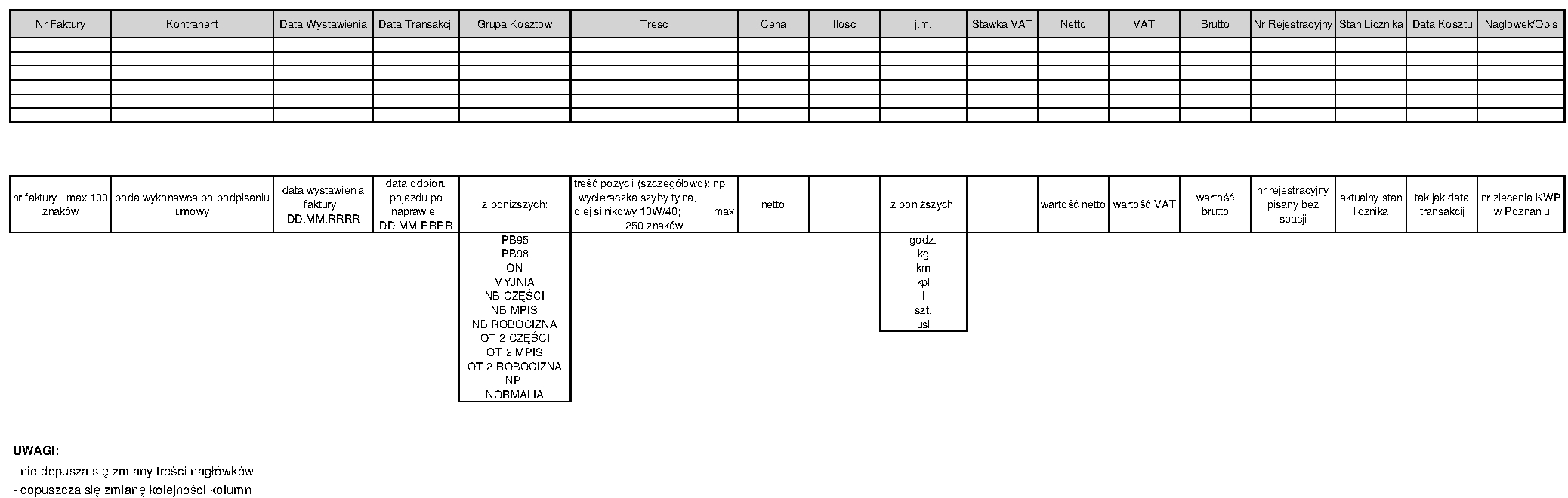 Załącznik Nr 5 do umowy nr ZZP.2380.17….2024WZÓRzałącznika do faktury – wykaz płynów eksploatacyjnych za okres od ___.___.___ do ___.__.___Załącznik nr 6 do umowy nr ZZP.2380.17….2024PROTOKÓŁ ODBIORU POJAZDU PO NAPRAWIE /OBSŁUDZE TECHNICZNEJ _____________ dnia _____________r.Przedstawiciele Zamawiającego:________________________________________________________________________________________________________________________________________________________________________________________________________________________________________________________________________________________________W obecności przedstawiciela Wykonawcy:________________________________________________________________________________________________dokonali odbioru pojazdu marki ________________,  nr rejestracyjny: ___________________________ po zrealizowanej naprawie powypadkowej/naprawie bieżącej/obsłudze technicznej* w ramach postępowania o udzielenie zamówienia publicznego nr ZZP.2380……………..2024 (zlecenie nr _____________z dnia___________________).Data dostarczenia pojazdu do kosztorysowania (wypełnia jednostka użytkująca pojazd)………………………………..Data dostarczenia kosztorysu naprawy do akceptacji (wypełnia Wydział transportu) ……………………………………Podpisy przedstawicieli Zamawiającego:									   Podpis przedstawiciela Wykonawcy:		________________________													__________________________																Załączniki Zaświadczenie o przeprowadzonym badaniu technicznym (jeśli jest wymagane)*- niepotrzebne skreślićZałącznik nr 7.1 do SWZ - Projekt Umowy – wspólny do części od nr 11 do 20Umowa nr ZZP.2380.17…..2024zawarta w dniu ............................. 2024 r. w Poznaniu pomiędzy:Skarbem Państwa - Komendą Wojewódzką Policji w Poznaniu, mającą siedzibę w Komendzie Wojewódzkiej Policji 
w Poznaniu, ul. Kochanowskiego 2a, 60-844 Poznań, NIP 7770001878, REGON 630703410, zwanym dalej „Zamawiającym”, reprezentowanym przez:………………………………………………………………… a…………………………….zwaną w dalszej części umowy „Wykonawcą” z siedzibą w...................................... wpisaną do ewidencji działalności gospodarczej/Krajowego Rejestru Sądowego prowadzonego przez ........................................ pod numerem KRS ...................... NIP ...................................... REGON .................................. reprezentowaną przez .................W wyniku wyboru przez Zamawiającego oferty Wykonawcy złożonej do części nr …., w ramach postępowania o udzielenie zamówienia publicznego prowadzonego pn. „Świadczenie usług w zakresie w zakresie obsług technicznych, napraw bieżących i powypadkowych pojazdów służbowych użytkowanych przez 10 KMP i KPP położonych na terenie woj. wielkopolskiego oraz przez KMP i KWP w Poznaniu” o numerze referencyjnym ZZP.2380. 17.2024, w trybie przetargu nieograniczonego, na podstawie art. 132 ustawy Prawo zamówień publicznych (Dz.U. z 2023 r., poz. 1605 z późn. zm. - dalej „PZP”), została zawarta umowa o następującej treści:§ 1Zakres i zasady świadczenia usługZamawiający powierza, a Wykonawca zobowiązuje się świadczyć usługi w zakresie obsługi technicznej, napraw bieżących i powypadkowych pojazdów służbowych zwanych w dalszej części umowy „usługami”, użytkowanych przez Komendę Miejska/Powiatową Policji ………………Zakres przedmiotu umowy obejmuje:obsługę techniczną, co należy rozumieć jako diagnostykę (ocenę stanu technicznego), w tym również diagnostykę komputerową (odczyt kodów błędów, diagnozę usterek) pojazdu, zgodnie z zakresem przewidzianym przez producenta pojazdu przy określonym przebiegu/wieku pojazdu oraz wymianę oleju silnikowego wraz z filtrem oleju, filtrem powietrza, filtrem kabiny oraz filtrem paliwa, mycie nadwozia pojazdu i odkurzenie jego wnętrza, a także sprawdzenia prawidłowości działania sygnalizacji uprzywilejowania oraz stanu agregatu prądotwórczego, jeżeli pojazd jest w niego wyposażony. Wszelkie czynności niezbędne do przywrócenia sprawności pojazdu, wykraczające poza zakres obsługi technicznej oraz części zamienne zakwalifikowane podczas diagnostyki pojazdu do wymiany lub naprawy, zostaną uwzględnione w kosztorysie naprawy, o którym mowa w § 3 ust. 1 umowy; naprawy bieżące co należy rozumieć jako diagnostykę oraz wymianę uszkodzonych części mechanicznych 
i elektrycznych w wyniku awarii, która wystąpiła w trakcie użytkowania pojazdu, oraz mycia nadwozia pojazdu 
i odkurzania jego wnętrza, a także sprawdzenia prawidłowości działania sygnalizacji uprzywilejowania;naprawy powypadkowe co należy rozumieć jako diagnostykę pojazdu oraz wykonanie kompleksowej naprawy pojazdu    uszkodzonego w wyniku kolizji drogowej, wypadku lub innego uszkodzenia niezwiązanego z ruchem pojazdu;wymianę ogumienia co należy rozumieć jako sezonową wymianę kół lub opon w pojazdach objętych umową wraz z wyważeniem. Zamawiający zastrzega sobie możliwość wymiany pozasezonowej ogumienia. Zamawiający zaopatrzy Wykonawcę w opony potrzebne do przeprowadzenie w/w czynności;naprawę opony co należy rozumieć jako przywrócenie pierwotnego stanu technicznego opony poprzez jej załatanie, zakołkowanie, uszczelnienie, wymianę zaworu ciśnienia w feldze w sposób pozwalający na dalszą eksploatację.Wykonawca wykona obsługę techniczną zgodnie z zaleceniami producenta pojazdu przy określonym przebiegu lub czasookresie, a naprawę pojazdu poprzez przywrócenie jego pełnej sprawności technicznej, zgodnie 
z technologią naprawy, z zachowaniem jego pierwotnych parametrów techniczno-użytkowych.Wykonanie usługi dla każdego z pojazdów, o których mowa w ust. 1 będzie odbywało się wg następujących zasad:w przypadku wystąpienia awarii lub zdarzenia drogowego skutkującego brakiem możliwości samodzielnego poruszania się pojazdu, Wykonawca dokona holowania pojazdu z miejsca jego postoju do własnego warsztatu samochodowego, przy czym Wykonawca zapewni możliwość całodobowego holowania, w czasie nie dłuższym niż 12 godzin, licząc od telefonicznego zgłoszenia; Zamawiający dostarczy pojazd do warsztatu Wykonawcy we własnym zakresie, w przypadku, gdy wskazany do naprawy pojazd posiada zdolność samodzielnego poruszania się;dostarczenie pojazdu do naprawy Wykonawcy odbywać się będzie każdorazowo za pisemnym     potwierdzeniem z uwzględnieniem daty i godziny odbioru;przed przystąpieniem do wykonania usługi, wykonawca dokona precyzyjnej diagnozy pojazdu oraz sporządzi 
i przedstawi Zamawiającemu kosztorys usługi;Wykonawca przystąpi do wykonania usługi, po zatwierdzeniu kosztorysu usługi i przekazaniu przez Zamawiającego pisemnego zlecenia wykonania usługi; po dokonanej usłudze, Wykonawca zgłosi Zamawiającemu gotowość do odbioru pojazdu, a Zamawiający odbierze pojazd z warsztatu Wykonawcy na własny koszt;wszelkie przemieszczenia pojazdów zleconych do naprawy, dokonywane przez Wykonawcę odbywać się będą przy użyciu pojazdu typu laweta. Dopuszczalne jest dokonanie próby drogowej tylko i wyłącznie po widocznym oznakowaniu pojazdu tablicą magnetyczna z przodu i z tyłu barwy żółtej z czarnym napisem „Przejazd techniczny” o wymiarach minimum formatu A4;Wykonawca w celu realizacji usługi zobowiązany jest każdorazowo do przedłożenia kosztorysu obsługi lub naprawy w terminie 2 dni roboczych (od poniedziałku do piątku, z wyłączeniem dni ustawowo wolnych od pracy) od momentu skutecznego dostarczenia pojazdu do warsztatu Wykonawcy. Warunkiem rozpoczęcia realizacji usługi jest zaakceptowanie kosztorysu przez Zamawiającego;wzór zlecenia pojazdu do naprawy stanowi załącznik nr 1 do niniejszej umowy. Wykaz pojazdów służbowych objętych usługą w ramach niniejszej umowy określa załącznik nr 2 do umowy, przy czym wskazana ilość i rodzaj pojazdów ma charakter szacunkowy, a faktyczna liczba i rodzaj pojazdów podlegających usługom będzie zależna od ilości kolizji z udziałem pojazdów służbowych lub ich uszkodzeń oraz w zależności od ilości i rodzaju pojazdów nabywanych lub wycofywanych z eksploatacji. Zamawiający dopuszcza możliwość zlecenia naprawy pojazdu tego samego typu innemu podmiotowi, z którym posiada zawartą umowę w danym zakresie.Oznaczenie pojazdu w wykazie, o którym mowa w ust. 4 może ulec zmianie w zależności od zaistniałych okoliczności (wycofanie, przydział).Wykonawca zobowiązuje się do zachowania w tajemnicy wszelkich informacji powziętych w związku z realizacją przedmiotu zamówienia, w tym danych dotyczących pojazdów, ich wyposażenia oraz zobowiązuje się zabezpieczyć je przed udostępnieniem osobom trzecim.Wykonawca w celu realizacji niniejszej umowy, w czasie jej trwania będzie polegać na zasobach podmiotu ………………………(oznaczenie podmiotu) w postaci ……… (rodzaj udostępnionego zasobu) zgodnie z oświadczeniem tego podmiotu z dnia………………. złożony wraz z ofertą Wykonawcy. Podmiot ten będzie brał udział w realizacji zamówienia. (ustęp ten zostanie wprowadzony w przypadku wystąpienia okoliczności, o których w nim mowa).§ 2PodwykonawcyJeżeli powierzenie podwykonawcy części zamówienia następuje w trakcie jego realizacji, Wykonawca zobowiązany jest zgłosić ten fakt Zamawiającemu, podając część zamówienia powierzoną podwykonawcy wraz z jego nazwą.Jeżeli Zamawiający stwierdzi, że wobec danego podwykonawcy zachodzą podstawy wykluczenia, Wykonawca zobowiązany jest zastąpić tego podwykonawcę lub zrezygnować z powierzenia wykonania części zamówienia temu podwykonawcyPowierzenie wykonania części zamówienia podwykonawcom nie zwalnia Wykonawcy z odpowiedzialności za należyte wykonanie tego zamówieniaZamawiający dopuszcza możliwość powierzenia wykonania części usług podwykonawcy, przy czym Wykonawca na żądanie Zamawiającego będzie zobowiązany poinformować Zamawiającego o podwykonawcy. Wykonawca ponosi odpowiedzialność za naprawy powierzone podwykonawcy.§ 3Kosztorys usługi i zlecenie wykonania usługiPodstawą ustalenia kosztów świadczenia usługi, oddzielnie dla każdego pojazdu, jest kosztorys usługi EUROTAX, który winien zawierać wszystkie składniki cenotwórcze, w szczególności: ilość roboczogodzin i cenę jednostkową roboczogodziny, upust na części zamienne od EUROTAX oraz ceny poszczególnych części zamiennych, koszty diagnozy, holowania pojazdu oraz wszystkie inne koszty niezbędne dla wykonania usługi, a także przebieg całkowity pojazdu. Podstawą do rozpoczęcia wykonania usługi przez Wykonawcę jest zlecenie, o którym mowa w § 1 ust 3 pkt 9 umowy (wzór zał. nr 1 do umowy).W przypadku naprawy powypadkowej, Zamawiający przedłoży Wykonawcy wraz ze zleceniem wykonania naprawy, kosztorys określający wstępny zakres i szacunkowy koszt naprawy. Szczegółowy kosztorys zastanie przedłożony po zdemontowaniu elementów nadwozia w warunkach warsztatowych.Wykonawca przedłoży Zamawiającemu kosztorys usługi w terminie 2 dni roboczych (od poniedziałku do piątku, 
z wyłączeniem dni ustawowo wolnych od pracy) licząc od dnia dostarczenia pojazdu do warsztatu samochodowego Wykonawcy. Kosztorys winien zawierać aktualny przebieg pojazdu.Zamawiający zastrzega sobie prawo do korekty kosztorysu usługi co do rodzaju zastosowanych części zamiennych i wynagrodzenia za jej wykonanie związanego z tą korektą, w szczególności w przypadku powierzenia Wykonawcy części zamiennych przez Zamawiającego lub wskazania innych zamienników części niż oferowane w kosztorysie. Czasochłonności poszczególnych prac w przedłożonym kosztorysie nie będą wyższe niż czasochłonności za te prace wyznaczone w narzędziach informatycznych EUROTAX. W tym zakresie Zamawiający zastrzega sobie prawo do weryfikacji i wprowadzania korekty. Zamawiający dopuszcza złożenie przez Wykonawcę kosztorysu naprawy w innym systemie niż EUROTAX, jednak zgodnie z zapisami § 3 umowy weryfikacja zostanie dokonana w narzędziu EUROTAX Uśredniona czasochłonność obsługi technicznej zgodnej w swoim zakresie z wymaganiami producenta pojazdu wynosi 2,3 rbg.Wyłącznie skutecznie dostarczone przez Zamawiającego zlecenie stanowi podstawę do wykonania usługi, przy czym zlecenie będzie zawierało wartość wynagrodzenia wynikającego z zatwierdzonego kosztorysu oraz dane identyfikujące pojazd (VIN, nr rejestracyjny). Doręczenie zlecenia Wykonawcy może nastąpić pisemnie na adres Wykonawcy w formie wiadomości e-mail. Załącznikiem do zlecenia jest zaakceptowany przez Zamawiającego kosztorys naprawy.W przypadku przekazania kosztorysu, którego wartość przekroczy 70% wartości pojazdu Zamawiający zastrzega sobie możliwość anulowania zlecenia a Wykonawca zobowiązany jest oddać pojazd w stanie jak przed naprawą bez obciążania Zamawiającego żadnymi kosztami z tego tytułu.W przypadku przekazania kosztorysu uzupełniającego Zamawiający zastrzega sobie możliwość anulowania całego zlecenia a Wykonawca zobowiązany jest oddać pojazd w stanie jak przed naprawą bez obciążania Zamawiającego kosztami z tego tytułu.W przypadku nagłej konieczności uzupełnienia płynów eksploatacyjnych pojazdu, Zamawiający dopuszcza wykonanie usługi za uprzednią zgodą telefoniczną pod nr tel. ………………………………………, bez konieczności sporządzania przez Wykonawcę kosztorysu.§ 4Części zamienneZamawiający zastrzega sobie prawo do dostarczenia Wykonawcy części zamiennej, a Wykonawca zobowiązuje się do montażu w pojeździe części zamiennej przekazanej przez Zamawiającego i obniżenia ceny naprawy pojazdu o wartość części, którą pierwotnie wyceniono w kosztorysie naprawy.Zamawiający zastrzega sobie prawo do korygowania zaproponowanych cen części zamiennych do wysokości przeciętnych cen rynkowych, a także w uzasadnionych przypadkach dopuszczać będzie wartości robocizny oraz części zamiennych przekraczających ceny EUROTAX, uwzględniające upust cenowy.Zamawiający na pisemny wniosek Wykonawcy dopuszcza stosowanie w naprawie części używanych lub regenerowanych z wyłączeniem wymienionych w rozporządzeniu Ministra Infrastruktury z dnia 28 września 2005 r. 
w sprawie wykazu przedmiotów wyposażenia i części wymontowanych z pojazdów, których ponowne użycie zagraża bezpieczeństwu ruchu drogowego lub negatywnie wpływa na środowisko (Dz. U. z 2005, Nr 201, poz.  1666), 
z zastrzeżeniem, że w przypadku pojazdów, których okres eksploatacji jest krótszy niż 3 lata, Zamawiający nie dopuszcza montażu części używanych. Wykonawca zobowiązuje się każdorazowo do pozyskiwania dla realizacji naprawy tańszych, dostępnych na rynku zamienników części, o parametrach nie gorszych niż parametry części oryginalnych lub dokonania regeneracji elementu w przypadkach technicznie i ekonomicznie uzasadnionych, co również znajdzie odzwierciedlenie poprzez stosowny zapis w kosztorysie naprawy. Zamontowana po naprawie sygnalizacja świetlna uprzywilejowania powinna być fabrycznie nowa oraz posiadać świadectwo na zgodność z Regulaminem Nr 65 EKG/ONZ (w uzasadnionych przypadkach Zamawiający dopuszcza naprawę uszkodzonej sygnalizacji wyłącznie poprzez wymianę jej poszczególnych, uszkodzonych elementów).Odbudowa pojazdu oznakowanego w zakresie wyposażenia policyjnego powinna być zgodna z § 31 rozporządzenia Ministra Infrastruktury z dnia 31.12.2002 r. w sprawie warunków technicznych pojazdów oraz zakresu ich niezbędnego wyposażenia (Dz. U. 2016 poz. 2022 z późn. zm.), a odtworzenie oznakowania pojazdu nastąpi zgodnie z wytycznymi przekazanymi przez Zamawiającego.W przypadku usługi uzupełnienia oświetlenia zewnętrznego, Wykonawca zastosuje stawkę do 0,2 rbg za każdy punkt świetlny (reflektor, lampę) bez względu na ilość wymienianych żarówek. Zamawiający, w razie konieczności, na pisemny wniosek Wykonawcy udzieli mu jednorazowego upoważnienia na zakup elementów oznakowania policyjnego pojazdu na potrzeby związane z realizacją przedmiotu umowy, wskazując jednocześnie podmiot prowadzący profesjonalnie usługi na terenie RP w przedmiotowym zakresie (oklejenie pojazdu folią odblaskową z hologramem „Policja”).Wykonawca jest zobowiązany zastosować w ramach obsługi technicznej, oleje silnikowe określone w ofercie. Zastosowane oleje muszą spełniać wymogi producenta danego pojazdu w odniesieniu do rodzaju silnika. W przypadku zastosowania oleju o niewłaściwych parametrach, Wykonawca ponosi odpowiedzialność za szkody z tego wynikłe.Strony uzgadniają, że w ramach czynników cenotwórczych kosztorysu, nie będą uwzględniane normalia wynikające 
z EUROTAX. Wszystkie niezbędne części i płyny eksploatacyjne powinny być ujęte w kosztorysie jako elementy podlegające wymianie.Zastosowane w usługach płyny eksploatacyjne muszą spełniać aprobaty producenta pojazdu.Wykonawca we własnym zakresie i na własny koszt dokona utylizacji pozostałych po naprawie odpadów.§ 5Wykonanie usługMiejscem wykonywania usług będzie warsztat położony w ……………………. przy ul…………………………………..Wszelkie przemieszczenia pojazdów przekazanych do naprawy odbywać się będą przy użyciu pojazdów typu laweta.Zamawiający zastrzega sobie prawo kontroli stanu zaawansowania świadczenia usług, w szczególności naprawy pojazdu oraz sposobu jej realizacji na każdym etapie oraz ingerencji w zakres i sposób naprawy.Dopuszczenie pojazdu do ruchu po dokonanej naprawie powypadkowej zostanie potwierdzone przez uprawnionego diagnostę samochodowego na podstawie zaświadczenia potwierdzającego wykonanie badania technicznego, które Wykonawca dostarczy na własny koszt wraz z naprawionym pojazdem, zgodnie z art. 81 ust. 11 pkt 1 lit. b ustawy z dnia 20 czerwca 1997 r. Prawo o ruchu drogowym (Dz. U. z 2023 r. poz. 1047 z późn. zm.).Wykonawca, na czas usługi ponosi odpowiedzialność za uszkodzenia pojazdów i jest zobowiązany zabezpieczyć pojazdy przed działaniem warunków atmosferycznych oraz przed udostępnianiem osobom trzecim, przed, w trakcie i po wykonaniu usługi, w szczególności podczas przechowywania pojazdów w miejscu świadczenia usługi. Pojazdy winny być przechowywane w miejscu ustronnym, z zachowaniem zasady ograniczenia dostępu do pojazdów i wiedzy o przechowywanych pojazdach osobom postronnym. W przypadku, gdy Wykonawca nie będzie w stanie zapewnić przechowywania pojazdów w sposób określony w zdaniu poprzednim powinien przechowywać pojazdy w taki sposób, który uniemożliwi osobom postronnym rozpoznanie, że są to pojazdy uprzywilejowane (np. poprzez okrycie folią lub pokrowcem). Odpowiedzialność Wykonawcy ulega zakończeniu z chwilą podpisania przez strony protokołu odbioru, stwierdzającego wykonanie zamówienia bez wad i przejęcia pojazdu przez Zamawiającego. Wykonawca w dniu podpisania umowy zobowiązany jest do przedłożenia polisy ubezpieczeniowej od odpowiedzialności cywilnej prowadzonej działalności na sumę min. 300 000,00 zł, która obejmuje kradzież, utratę, uszkodzenie lub zniszczenie, wypadku drogowego, kolizji pojazdów powierzonych do wykonania usługi w ramach umowy. Wykonawca zobowiązany jest do zachowania ciągłości polisy w okresie trwania umowy, w przypadku, gdy ważność polisy ubezpieczeniowej upływa w trakcie obowiązywania umowy Wykonawca jest zobowiązany przedłożyć Zamawiającemu nową polisę ubezpieczenia na warunkach nie gorszych niż poprzednia. Kopia polisy stanowi integralną część niniejszej umowy.Zamawiający zastrzega sobie prawo do zażądania od Wykonawcy przedłożenia źródłowych faktur zakupu części użytych do naprawy pojazdu.Zamawiający zastrzega sobie prawo do niesygnalizowanego uprzednio podstawienia pojazdu celem uzupełnienia olejów i płynów eksploatacyjnych. W tym przypadku, Wykonawca obciąży Zamawiającego wyłącznie kosztami materiałów. Wykonawca w tym wypadku nie sporządza kosztorysu usługi, a ogranicza się do sporządzenia faktury raz w miesiącu, wraz z załącznikiem, którego wzór stanowi załącznik nr 5 do umowy oraz dokonania stosownego wpisu do książki kontroli pracy pojazdu.Wykonawca każdorazowo po wymianie oleju w silniku oraz paska rozrządu, umieści w widocznym miejscu w komorze silnika etykietę zawierającą informację o dacie wykonanych prac, zastosowanych materiałach (parametry i marka oleju) oraz o przebiegu pojazdu. Usługi będą wykonywane z zastosowaniem technologii napraw pojazdów samochodowych oraz praktyk i standardów przyjętych w tej branży, a także zalecanych przez producenta pojazdów. Usługi będą realizowane przez wykwalifikowanych mechaników samochodowych, przy użyciu odpowiednich narzędzi oraz przyrządów.§ 6Termin wykonania usługWykonawca będzie realizował usługi w dni rozumiane jako dni robocze tj. (od poniedziałku do piątku, z wyłączeniem dni ustawowo wolnych od pracy) w następujących terminach:w przypadku obsługi technicznej - 3 dni, licząc od dnia skutecznego dostarczenia przez Zamawiającego zlecenia naprawy;w przypadku naprawy bieżącej - 7 dni, licząc od dnia skutecznego dostarczenia przez Zamawiającego zlecenia naprawy;w przypadku naprawy powypadkowej – termin wykonania naprawy będzie ustalony przez strony po rozpoznaniu zakresu rzeczowego naprawy i ostatecznie zostanie określony w zleceniu;w przypadku zbiegu rodzajów usług wymienionych w pkt 1 i 2, termin wykonania usługi wynosi do 7 dni roboczych;złożenie kosztorysu uzupełniającego wstrzymuje bieg terminu wykonania usługi do czasu skutecznego dostarczenia zaakceptowanego kosztorysu dodatkowego przez Zamawiającego.Dopuszczalne jest wydłużenie terminu wykonania usługi w przypadku wydłużenia czasu oczekiwania na części zamienne lub na pisemny wniosek Wykonawcy, w przypadku napraw szczególnie skomplikowanych.Podstawą do odbioru pojazdu po wykonanej usłudze jest protokół odbioru, którego wzór stanowi załącznik nr 7 do umowy, który strony sporządzą w dniu odbioru pojazdu.Termin realizacji umowy - 24 miesiące, licząc od dnia udzielenia skutecznego doręczenia pierwszego zlecenia na usługę.§ 7Gwarancja na wykonaną usługęNa wykonaną usługę Wykonawca udzieli minimum 12 miesięcznej gwarancji z wyłączeniem czynności, o których mowa w §1 ust 2 pkt 4 umowy, licząc od dnia odbioru pojazdu i podpisania przez strony protokołu stwierdzającego wykonanie usługi bez wad, z zastrzeżeniem, że w przypadku wyłączenia gwarancji producenta pojazdu na te elementy, które zostały wymienione bądź naprawione w ramach niniejszej usługi, obowiązki gwaranta w tym zakresie przejmuje Wykonawca, zgodnie z warunkami udzielanej gwarancji. Okres obowiązywania gwarancji na zastosowane w naprawie części jest nie krótszy niż okres gwarancji jaki zapewnia producent tych części, przy czym na materiały i części podlegające naturalnemu zużycie (np. klocki hamulcowe) Wykonawca udzieli gwarancji na co najmniej 2000 km. O wystąpieniu wady po odbiorze, której usunięcie podlega wymienionej w ust. 1 gwarancji, Zamawiający powiadomi Wykonawcę za pośrednictwem adresu e-mail: ……………., wyszczególniając rodzaj zgłaszanej usterki. W okresie obowiązywania gwarancji, w celu usunięcia zgłoszonych nieprawidłowości, pojazd będzie odebrany przez Wykonawcę do naprawy nie później niż w ciągu 2 dni roboczych (od poniedziałku do piątku, z wyłączeniem dni ustawowo wolnych od pracy) licząc od dnia powiadomienia, tj. daty uwidocznionej na wydruku potwierdzenia e-mail, w ramach otrzymanego wynagrodzenia.W przypadku, o którym mowa w ust 2, Wykonawca w ciągu 1 dnia roboczego od dnia odbioru poinformuje Zamawiającego o przyjęciu lub odrzuceniu naprawy gwarancyjnej, wskazując powód jej odrzucenia.W przypadku odrzucenia naprawy gwarancyjnej, Wykonawca na usunięcie usterki sporządzi dodatkowy kosztorys EUROTAX , zgodnie z obowiązującymi zasadami.§ 8Wynagrodzenie i zasady płatnościZamawiający zapłaci Wykonawcy wynagrodzenie za wykonanie przedmiotu umowy ustalone każdorazowo w pisemnym zleceniu, o którym mowa w § 1 ust. 3 pkt 5 umowy.Wykonawca zobowiązuje się do kalkulacji wynagrodzenia na wykonanie usługi wg następujących składników cenotwórczych:kosztów robocizny (mechanika, elektryka, lakierowanie i inne prace) w kwocie …….. złotych netto/ brutto za 1 roboczogodzinę,koszt holowania w kwocie…………. złotych netto/ brutto za jedną usługę holowania w obie strony na terenie powiatu,upust na części zamienne …………………. od cen netto …………………. określony w ofercie z dnia ………………….,koszt netto/ brutto zakupu 1 litra oleju silnikowego syntetycznego (5W/30) ………….zł, półsyntetycznego (10W/40) …………..zł,  zgodnych z wymaganiami producenta pojazdu,koszt netto/ brutto wymiany ogumienia pojazdu (opony i koła do wykonania usługi zapewnia Zamawiający): kpl. opon wraz z wyważeniem …………………………..kpl. kół wraz z wyważeniem …………………………….koszt netto brutto naprawy 1 opony……………………………Zamawiający będzie udzielał Wykonawcy zleceń do wyczerpania kwoty ………………….. złotych brutto, która stanowi wartość umowy.Zamawiający zapłaci Wykonawcy wynagrodzenie wynikające ze zlecenia przelewem na rachunek bankowy Wykonawcy w terminie do 30 dni, licząc od daty doręczenia prawidłowo sporządzonej faktury VAT wraz z protokołem odbioru stwierdzającym wykonanie zamówienia bez wad. Wykonawca może przesłać fakturę za pośrednictwem platformy elektronicznej wskazując nr NIP Komendy Wojewódzkiej Policji w Poznaniu – 7770001878.Na fakturze VAT Wykonawca dokona rozdziału wartości oferowanej kwoty zlecenia na wartość części zamiennych  
(z ich wyszczególnieniem, stosując kryterium nazwy) i wartość roboczogodzin.Do każdej wystawionej faktury Wykonawca sporządzi załącznik w wersji elektronicznej. Plik w formacie MS Excel powinien zostać sporządzony według wzoru stanowiącego załącznik nr 4 do umowy. Wykonawca zobowiązany jest przesyłać załączniki, o których mowa w ust. 6 na adres e-mail: ………………. co najmniej jeden raz w tygodniu (zawierające tygodniowe zestawienie faktur) lub każdorazowo po wystawieniu faktury.	Zamawiający zastrzega, że minimalny zakres umowy wynosi 50% wartości kwoty, o której mowa w ust. 3.§ 9Odbiór pojazduZ czynności odbioru zostanie spisany protokół odbioru, którego wzór stanowi załącznik nr 6, podpisany przez przedstawicieli obu stron, przy czym protokół odbioru stwierdzający wykonanie usług bez wad stanowi podstawę zapłaty wynagrodzenia umownego.  W przypadku stwierdzenia przez Zamawiającego w trakcie czynności odbioru nienależytego wykonania umowy, 
w szczególności nieskutecznej lub niezgodnej z ustalonym zakresem naprawy, Zamawiający odstąpi od odbioru 
i przyjęcia pojazdu. Odstąpienie od odbioru pojazdu nie wstrzymuje biegu terminu naprawy. Za termin zakończenia usługi uznaje się termin odbioru pojazdu, którego usługa została należycie wykonana (po usunięciu ewentualnych nieprawidłowości).Wykonawca upoważnia Zamawiającego do samodzielnego odbioru pojazdu z miejsca realizacji umowy, jeżeli kontakt z Wykonawca bądź inną osobą upoważnioną do kontaktów z Zamawiającym napotyka trudne do przezwyciężenia przeszkody bądź jest niemożliwy, w szczególności, gdy osoby te:przebywają poza granicami kraju;zmarły lub są ciężko chore;zostały aresztowane lub odbywają karę pozbawienia wolności.Samodzielny odbiór pojazdu może nastąpić nie wcześniej niż po bezskutecznym upływie 14 dni od dnia wezwania Wykonawcy do wydania pojazdów.Wykonawca upoważnia Zamawiającego do samodzielnego odbioru pojazdu z miejsca realizacji umowy w przypadku wszczęcia postępowania egzekucyjnego przeciwko Wykonawcy. W takim wypadku ust. 1 nie stosuje się§ 10Dodatkowe obowiązki WykonawcyW trakcie realizacji umowy Wykonawca lub podwykonawca zobowiązany jest zatrudniać na podstawie umowy o pracę w sposób nieprzerwany wszystkie osoby wykonujące czynności związane z obsługą techniczną, naprawą bieżącą, 
i powypadkową, w szczególności osoby wskazane przez Wykonawcę na potwierdzenie spełnienia warunku udziału 
w postępowaniu dotyczącego kwalifikacji zawodowych w zakresie osób skierowanych przez Wykonawcę do realizacji zamówienia tj. min. 1 osobą – wykwalifikowany mechanik samochodowy, posiadający min. dyplom czeladnika w tym zakresie oraz co najmniej 5-letnie doświadczenie w zawodzie mechanika w ujęciu praktycznym(naprawa i obsługa pojazdów samochodowych) lub wykształceniem wyższym w tym zawodzie (mechanik, inżynier).Wykonawca we własnym imieniu lub w imieniu podwykonawcy w terminie 10 dni roboczych (od poniedziałku do piątku, z wyłączeniem dni ustawowo wolnych od pracy) od podpisania niniejszej umowy zobowiązany będzie złożyć Zamawiającemu oświadczenie (którego wzór stanowi załącznik nr 3 do umowy) dotyczące ilości osób zatrudnionych na podstawie umowy o pracę skierowanych do realizacji przedmiotowego zamówienia, o którym mowa w ust 1., podpisane odpowiednio przez Wykonawcę lub podwykonawcę. Oświadczenie to winno zawierać dane osobowe niezbędne do weryfikacji zatrudnienia na podstawie umowy o pracę, w szczególności:imię i nazwisko zatrudnionego pracownika;datę zawarcia umowy o pracę;rodzaj umowy o pracę;zakres obowiązków pracownika.Dane zawarte w informacji, o której mowa w ust. 2 nie mogą naruszać Rozporządzenia Parlamentu Europejskiego
 i Rady (UE) 2016/679 z dnia 27 kwietnia 2016r. w sprawie ochrony osób fizycznych w związku z przetwarzaniem danych osobowych i w sprawie swobodnego przepływu takich danych oraz uchylenia dyrektywy 95/46/WE (ogólne rozporządzenie o ochronie danych) w całym okresie obowiązywania umowy.Wykonawca jest zobowiązany do raportowania stanu zatrudnienia osób, o których mowa w ust 1 raz na 6 miesięcy – przez cały okres realizacji umowy, w terminie do 10 dnia każdego miesiąca rozpoczynającego następne 6 miesięcy, licząc od dnia podpisania umowy.W przypadku powzięcia przez Zamawiającego wątpliwości związanych z zatrudnieniem na podstawie umowy o pracę danego pracownika, Zamawiający będzie żądał od Wykonawcy złożenia w terminie 3 dni roboczych następujących dokumentów:oświadczenia zatrudnionego pracownika luboświadczenia wykonawcy lub podwykonawcy o zatrudnieniu pracownika na podstawie umowy o pracę lubpoświadczonej za zgodność z oryginałem kopii umowy o pracę zatrudnionego pracownika lub dokumentów potwierdzających jego zgłoszenie do ubezpieczeń: społecznego i zdrowotnego, lub innych dokumentów - zawierających informacje, w tym dane osobowe, niezbędne do weryfikacji zatrudnienia na podstawie umowy o pracę, w szczególności imię i nazwisko zatrudnionego pracownika, datę zawarcia umowy o pracę, rodzaj umowy o pracę 
i zakres obowiązków pracownika. W przypadku, gdy w sposób niezawiniony przez Wykonawcę lub podwykonawcę ustanie stosunek pracy z osobą bądź osobami, o których mowa w ust. 1, Wykonawca zobowiązany jest do podjęcia działań zmierzających do zatrudnienia osoby bądź osób posiadających kwalifikacje i doświadczenie wymagane na etapie postępowania o udzielenie zamówienia, w wyniku którego została zawarta niniejsza umowa. Wykonawca lub podwykonawca zobowiązany jest do udokumentowania swoich działań oraz przedłożenia tych dokumentów Naczelnikowi lub Zastępcy Naczelnika Wydziału Transportu Zamawiającego.Na każde żądanie Zamawiającego, w terminie do 3 dni roboczych (od poniedziałku do piątku, z wyłączeniem dni ustawowo wolnych od pracy) i w formie przez Zamawiającego określonej, Wykonawca będzie zobowiązany udzielić wyjaśnień w zakresie obowiązków wynikających z niniejszego paragrafu Umowy.Wykonawca lub podwykonawca będzie zobowiązany przestrzegać obowiązków w toku realizacji Umowy wynikających z niniejszego paragrafu, pod rygorem zastosowania przez Zamawiającego odpowiednich kar umownych. Zastosowanie kary umownej przez Zamawiającego w tym zakresie nie zwalnia Wykonawcy lub podwykonawcy od spełnienia ww. obowiązków.W przypadku, gdy osoba wykonująca usługi napraw i obsługi pojazdów wykonuje je na nieodpowiednim poziomie, Zamawiający ma prawo, a Wykonawca obowiązek zmiany tej osoby na osobę o odpowiednich kwalifikacjach i doświadczeniu jednak nie mniejszych niż określone w ust. 1.  Osobą upoważnioną do zgłoszenia wniosku o zmianę osoby, o której mowa w ust. 7 jest Naczelnik Wydziału Transportu KWP w Poznaniu.Wniosek, o którym mowa w ust. 10 kierowany jest bezpośrednio przez Naczelnika Wydziału Transportu do Wykonawcy.Wykonawca zobowiązany jest po otrzymaniu wniosku, o którym mowa w ust. 10 do dokonania niezwłocznej zmiany osoby wykonującej usługi.W przypadku rażąco nienależytego wykonania obowiązku, o którym mowa w ust. 1 - 2  Zamawiający uprawniony będzie do wypowiedzenia umowy w terminie 14 dni od powiadomienia Wykonawcy o stwierdzonej niezgodności co do stanu zatrudnienia przy realizacji zamówienia i wezwania do niezwłocznego przywrócenia stanu zgodnego z ofertą.§ 11Kary umowneW przypadku niedokonania odbioru pojazdu do obsługi lub naprawy w terminie określonym w § 1 ust. 3 pkt 1 umowy Wykonawca zapłaci na rzecz Zamawiającego karę umowną w wysokości 20 zł brutto za każdy rozpoczętą godzinę zwłoki.W przypadku niedokonania odbioru pojazdu do naprawy objętej gwarancją w terminie określonym w § 7 ust. 3 umowy, Wykonawca zapłaci na rzecz Zamawiającego karę umowną w wysokości 100 zł brutto za każdy dzień zwłoki.W przypadku niezłożenia kosztorysu w terminie określonym w § 1 ust. 3 pkt 8 umowy Wykonawca zapłaci na rzecz Zamawiającego karę umowną w wysokości 50 zł brutto za każdy dzień zwłoki.W przypadku niewykonania usługi w terminie określonym odpowiednio w § 6 umowy, Wykonawca zapłaci na rzecz Zamawiającego karę umowną w wysokości 50 zł brutto za każdy dzień zwłoki.W przypadku nie powiadomienia Zamawiającego o przyjęciu lub odrzuceniu naprawy gwarancyjnej w terminie, o którym mowa w § 7 ust. 4 umowy Wykonawca zapłaci na rzecz Zamawiającego karę umowną w wysokości 100 zł brutto za każdy dzień zwłoki.Wykonawca w przypadku odmowy wykonania przyjętej usługi zapłaci karę umowną w wysokości: 1 000 zł brutto.Wykonawca zapłaci karę umowną za powierzenie wykonania prac określonych w § 10 ust 1 umowy, osobom niezatrudnionym na podstawie umowy o pracę w wysokości 100 zł brutto za każdy stwierdzony przypadek.Rozwiązanie albo odstąpienie od umowy przez Wykonawcę, a także wypowiedzenie albo odstąpienie od umowy przez Zmawiającego z winy Wykonawcy na każdym etapie jej realizacji skutkuje zapłaceniem przez Wykonawcę na rzecz Zamawiającego kary umownej w wysokości 15 000 zł brutto.Zamawiający zastrzega sobie prawo dochodzenia odszkodowania przewyższającego zastrzeżone kary umowne.W przypadku zaistnienia szkód w powierzonym lub naprawionym pojeździe, Zamawiający ma prawo dochodzić odszkodowania z polisy ubezpieczeniowej Wykonawcy, a gdy wartość szkody przewyższa sumę ubezpieczeniową, Zamawiający będzie dochodził roszczeń na zasadach ogólnych.Zamawiający zastrzega sobie możliwość potrącenia wartości naliczonych kar umownych z faktur wystawionych przez Wykonawcę, po uprzednim zawiadomieniu Wykonawcy na piśmie o potrąceniu, jego wysokości i sposobie wyliczenia.W przypadku wystąpienia opóźnienia Zamawiającego w zapłacie wynagrodzenia, Wykonawca ma prawo żądać z tego tytułu odsetek ustawowych za opóźnienie w transakcjach handlowych, liczonych od zaległej kwoty.Wysokość kar umownych nie może przekroczyć 20% kwoty określonej w 8 ust. 3.§ 12Odstąpienie od umowy albo wypowiedzenie umowyZamawiający może odstąpić od umowy:w terminie 30 dni od dnia powzięcia wiadomości o zaistnieniu istotnej zmiany okoliczności powodującej, że wykonanie umowy nie leży w interesie publicznym, czego nie można było przewidzieć w chwili zawarcia umowy, lub dalsze wykonywanie umowy może zagrozić podstawowemu interesowi bezpieczeństwa państwa lub bezpieczeństwu publicznemu;jeżeli zachodzi co najmniej jedna z następujących okoliczności:Dokonano zmiany umowy z naruszeniem art.454 i art. 455 PZP,Wykonawca w chwili zawarcia umowy podlegał wykluczeniu na podstawie art.108 oraz art. 109 ust 1 pkt 1, 4,5  i 7 PZP;Trybunał Sprawiedliwości Unii Europejskiej stwierdził, w ramach procedury przewidzianej w art. 258 Traktatu 
o funkcjonowaniu Unii Europejskiej, że Rzeczpospolita Polska uchybiła zobowiązaniom, które ciążą na niej na mocy Traktatów, dyrektyw 2014/24/UE, dyrektywy 2014/25/UE i dyrektywy 2009/81/WE, z uwagi na to, że zamawiający udzielił zamówienia z naruszeniem prawa Unii Europejskiej.W przypadku, o którym mowa w ust. 1 pkt 2 lit. a, Zamawiający odstępuje od umowy w części, której zmiana dotyczy.W przypadkach, o których mowa w ust.1, Wykonawca może żądać wyłącznie wynagrodzenia należnego z tytułu wykonywania części umowy. Zamawiający może wypowiedzieć umowę z zachowaniem miesięcznego okresu wypowiedzenia, jeżeli Wykonawca w sposób rażący nie wywiązuje się z postanowień umowy, w szczególności, gdy obsługi techniczne lub naprawy wykonywane są wadliwie, powodując przedłużanie procedur odbioru pojazdu lub w przypadku montażu części zamiennych o nieodpowiedniej jakości lub pochodzących z nielegalnych źródeł.Zamawiający może odstąpić od umowy, jeżeli Wykonawca znajduje się w sytuacji faktycznej lub prawnej uzasadniającej podejrzenie, że uzyskanie zamówienia bądź jego realizacja następuje przy udziale osób podejrzanych o popełnienie przestępstwa lub z wykorzystaniem przedmiotów pochodzących z przestępstwa, jeżeli sytuacja ta zagraża właściwej realizacji umowy bądź w sposób negatywny oddziałuje na wizerunek Zamawiającego, z zastrzeżeniem ust. 6.Zamawiający zobowiązany jest uprawdopodobnić sytuacje faktyczną lub prawną Wykonawcy, o której mowa w ust. 5, wzywając jednocześnie Wykonawcę do złożenia wyjaśnień. W sytuacji, gdy Wykonawca nie złoży wyjaśnień w terminie 7 dni bądź otrzymane wyjaśnienia w ocenie Zamawiającego okażą się niewystarczające, Zamawiający może odstąpić od umowy w terminie 14 dni od dnia rozpatrzenia wyjaśnień.Zamawiający może wypowiedzieć umowę z zachowaniem 14 dniowego okresy wypowiedzenia w przypadku przejęcia kompetencji Zamawiającego w zakresie zaopatrzenia jednostek Policji w usługi będące przedmiotem niniejszej umowy przez inną jednostkę gospodarki budżetowej. Wykonawca w tym przypadku może żądać wyłącznie wynagrodzenia należnego mu z tytułu wykonania umowy (napraw) do dnia, w którym od umowy odstąpiono.Zamawiający może wypowiedzieć umowę w przypadku rażąco nienależytego wykonania obowiązku, o którym mowa 
w § 10 umowy, w terminie 30 dni od powiadomienia Wykonawcy o stwierdzonej niezgodności co do stanu zatrudnienia przy realizacji zamówienia i wezwania do niezwłocznego przywrócenia stanu zgodnego z ofertą.Odstąpienie od umowy albo jej wypowiedzenie wymagane jest w formie pisemnej pod rygorem nieważności.§ 13Przedstawiciele stronOsobą odpowiedzialną po stronie Zamawiającego za realizację przedmiotu niniejszej umowy wyznaczoną do kontaktu w zakresie napraw bieżących i obsług technicznych jest …………………  tel. …… ………… e-mail ……………………Osobą odpowiedzialną po stronie Zamawiającego za realizację przedmiotu niniejszej umowy wyznaczoną do kontaktu w zakresie napraw powypadkowych   jest …………………………  tel. ……. ………… e-mail ………………………………..Przedstawicielem Wykonawcy jest… …………………………………………………………….Osobą upoważnioną do zatwierdzania całości dokumentacji związanej z przedmiotową umową jest Naczelnik Wydziału Transportu KWP w Poznaniu lub Zastępca Naczelnika Wydziału Transportu.§ 14Zasady zmiany umowyZamawiający dopuszcza zmianę postanowień zawartej umowy w stosunku do treści oferty, na podstawie której 	dokonano	wyboru Wykonawcy, bez przeprowadzania nowego postępowania o udzielenie zamówienia publicznego, 
w przypadku wystąpienia co najmniej jednej z okoliczności wymienionych poniżej, z uwzględnieniem warunków ich wprowadzenia:Dopuszczalna jest zmiana wynagrodzenia należnego Wykonawcy, w przypadku zmiany:stawki podatku od towarów i usług,wysokości minimalnego wynagrodzenia za pracę albo wysokości minimalnej stawki godzinowej ustalonej na podstawie ustawy z dnia 10 października 2002 r. o minimalnym wynagrodzeniu za pracę,zasad podlegania ubezpieczeniom społecznym lub ubezpieczeniu zdrowotnemu lub wysokości stawki składki na ubezpieczenie społeczne lub zdrowotne,zasady gromadzenia i wysokości wpłat do pracowniczych planów kapitałowych, o których mowa w ustawie 
z dnia 4 października 2018 r. o pracowniczych planach kapitałowych (t.j. Dz. U. z 2023 r., poz. 46)- jeżeli zmiany, o których mowa w lit. a), do d) powodują zwiększenie kosztów realizacji umowy po stronie 	Wykonawcy, Zamawiający dopuszcza możliwość zwiększenia wynagrodzenia Wykonawcy o kwotę, która wynika bezpośrednio z okoliczności będących następstwem tych zmian. W przypadku zwiększenia wynagrodzenia, Wykonawca obowiązany jest do przedstawienia dowodów, które w sposób jednoznaczny i wyczerpujący 	potwierdzą zasadność wprowadzenia zmiany wynagrodzenia. Jeśli zmiany będą powodować zmniejszenie kosztów wykonania umowy po stronie Wykonawcy, Zamawiający dopuszcza również możliwość umniejszenia 	wynagrodzenia o różnicę, która nastąpiła w wyniku zmiany przepisów w zakresie określonym w lit. a – d.Dopuszczalne jest wydłużenie czasu trwania umowy w sytuacji niewykorzystania przez Zamawiającego kwoty, 
o której mowa w § 8 ust. 3 umowy.Dopuszcza się dokonanie zmian w umowie, w przypadku działania siły wyższej rozumianej jako zdarzenie 	niezależne (lub prawie niemożliwe) do przewidzenia, którego skutkom nie można zapobiec (np. powódź, huragan, pandemia).Dopuszczalna jest zmiana wynagrodzenia należnego Wykonawcy w przypadku zmiany cen materiałów lub kosztów związanych z realizacją zamówienia, z uwzględnieniem wpływu zmiany cen na koszt wykonania zamówienia 
z zastrzeżeniem, że zmiana ta nastąpi:nie wcześniej niż po upływie 12 miesięcy obowiązywania umowy,nie więcej niż dwukrotnie i nie wcześniej niż po upływie terminu, o którym mowa w lit. a z zastrzeżeniem, że kolejna zmiana może nastąpić nie wcześniej niż 12 miesięcy od poprzedniej zmiany;w odniesieniu do kwoty nie wyższej niż 1 % cen netto umowy określonych w § 8 ust. 2 umowy,w odniesieniu do kwoty nie wyższej niż 5 % wartości netto umowy określonej w § 8 ust. 3 umowy – po jej umniejszeniu o wartość zrealizowanej części umowny,w odniesieniu do średniorocznego wskaźnika cen towarów i usług konsumpcyjnych ogłoszonego w komunikacie Prezesa Głównego Urzędu Statystycznego publikowanego w roku, w którym zmiana ma nastąpić, w odniesieniu do roku poprzedniego tylko w przypadku, jeżeli średnioroczny wskaźnik, ulegnie zmianie o co najmniej 5%, w odniesieniu do roku poprzedniego,na wniosek Wykonawcy w przypadku, gdy średnioroczny wskaźnik, o którym mowa w lit. e ogłoszony 
w komunikacie Prezesa Głównego Urzędu Statystycznego lub opublikowany na stronie internetowej Głównego Urzędu Statystycznego będzie wyższy o co najmniej 5%,na wniosek Zamawiającego przypadku, gdy średnioroczny wskaźnik, o którym mowa w lit. e, ogłoszony 
w komunikacie Prezesa Głównego Urzędu Statystycznego lub opublikowany na stronie internetowej Głównego Urzędu Statystycznego będzie niższy o co najmniej 5%tylko w przypadku, gdy Strona złoży wniosek w czasie trwania umowy.Zmianie podlega wartość umowy pomniejszona o zakres wykonanych usług sprzed zmiany cen pod warunkiem wykazania przez Stronę, że zmiany te mają wpływ na koszty wykonania zamówienia wraz z pełnym uzasadnieniem 
i wyliczeniem kwot proponowanej waloryzacji. Jednocześnie Stronie będzie przysługiwało prawo żądania dalszych wyjaśnień wraz z przedstawieniem dokumentów celem wykazania dopuszczalności i adekwatności zmiany cen za usługi.Przez zmianę ceny materiałów lub kosztów rozumie się wzrost ceny materiałów lub kosztów, jak i ich obniżenie.Dopuszczalne jest dostosowanie umowy do nowych uregulowań prawnych.Zmiana umowy na wniosek Wykonawcy wymaga wykazania okoliczności uprawniających do dokonania tej zmiany.Możliwe są zmiany określone w art. 455 ust.1 pkt.2 lit. b, pkt. 3 i 4 i ust. 2 PZP, przy zastosowaniu zasad 	określonych w tym artykule.Zmiana postanowień zawartej umowy wymaga pod rygorem nieważności formy pisemnej.Maksymalna wartość zmiany wynagrodzenia, o której mowa w ust. 1 pkt 4, jaką dopuszcza Zamawiający, tj. suma wszystkich wprowadzanych zmian na podstawie ust. 1 pkt 4, nie może przekroczyć 5% wartości wynagrodzenia Wykonawcy w wysokości obowiązującej na dzień zawarcia Umowy.Wykonawca, którego wynagrodzenie zostało zmienione zgodnie z powyższymi postanowieniami, o których mowa ust. 1 pkt 4 zobowiązany jest do zmiany wynagrodzenia przysługującego podwykonawcy, z którym zawarł umowę, w zakresie odpowiadającym zmianom cen materiałów i kosztów dotyczących zobowiązania podwykonawcy.§ 15Ochrona danych RODOStrony oświadczają, że są administratorami danych osobowych reprezentujących je osób fizycznych w rozumieniu Rozporządzenia Parlamentu Europejskiego i Rady (UE) 2016/679 z dnia 27 kwietnia 2016 r. w sprawie ochrony osób fizycznych w związku z przetwarzaniem danych osobowych i w sprawie swobodnego przepływu takich danych oraz uchylenia dyrektywy 95/46/WE (ogólne rozporządzenie o ochronie danych), zwanego dalej RODO.Strony oświadczają, że każdy wyznaczył inspektora ochrony danych, o którym mowa w art. 37- 39 RODO.Dane osobowe osób zawierających w ich imieniu Umowę będą przetwarzane odpowiednio przez Strony na podstawie art. 6 ust. 1 lit. f) RODO w celu i zakresie niezbędnym do zawarcia i realizacji Umowy w szczególności ustalenia zgodności reprezentacji Stron. Dane osób kontaktowych (Przedstawicieli Stron) w kategorii dane zwykle - imię. nazwisko, zajmowane stanowisko i miejsce pracy, numer służbowego telefonu, służbowy adres email wskazanych przez Strony będą przetwarzane odpowiednio przez Strony na podstawie art. 6 ust. 1 lit. f) RODO w celu i zakresie niezbędnym do wykonania Umowy, w szczególności utrzymywania kontaktów służących jej wykonaniu, wymianie korespondencji lub kontaktach telefonicznych. Dane osobowe ww. osób mogą być również przetwarzane w związku z wypełnieniem obowiązków prawnych nałożonych odpowiednio na Strony, w szczególności prawa podatkowego, sprawozdawczości finansowej oraz w celu spełnienia wymogów ustawy o dostępie do informacji publicznej (art. 6 ust. 1 lit. c RODO).Dane osobowe osób. o których mowa w ust. 1 nie będą przekazywane podmiotom trzecim o ile nie będzie się to wiązało z koniecznością wynikającą z realizacji Umowy, w szczególności podmiotom świadczącym na rzecz Stron usługi prawne, księgowe, archiwizacyjne, kurierskie, pocztowe a także podmiotom współpracującym przy realizacji umowy.Dane osobowe osób, o których mowa w ust. 1, nie będą przekazywane do państwa trzeciego, ani organizacji międzynarodowej w rozumieniu RODO.Dane osobowe osób. o których mowa w ust. 1, będą przetwarzane przez okres od dnia zawarcia Umowy do 4 lat od końca roku kalendarzowego, w którym Umowa wygasła lub została rozwiązana z jakiejkolwiek przyczyny, chyba że niezbędny będzie dłuższy okres przetwarzania np.: z uwagi na obowiązki archiwizacyjne, dochodzenie roszczeń itp.Osobom, o których mowa w ust. 1, przysługuje prawo do żądania od administratora danych dostępu do ich danych osobowych, ich sprostowania, usunięcia lub ograniczenia przetwarzania lub wniesienia sprzeciwu wobec ich przetwarzania, a także prawo do przenoszenia danych.Osobom o których mowa w ust. 1, w związku z przetwarzaniem ich danych osobowych przysługuje prawo do wniesienia skargi do organu nadzorczego - Prezesa Urzędu Ochrony Danych Osobowych.W oparciu o dane osobowe osób, o których mowa w ust. 1, Strony nie będą podejmowały zautomatyzowanych decyzji, 
w tym decyzji będących wynikiem profilowania w rozumieniu RODO.Każda ze Stron zobowiązuje się poinformować osoby fizyczne nie podpisujące Umowy, o których mowa w ust. 1, o treści niniejszego paragrafu.§ 16Postanowienia końcoweW sprawach nieuregulowanych niniejszą umową stosuje się przepisy ustawy z 23 kwietnia 1964 r. Kodeks Cywilny 
(Dz.U. z 2023 r., poz. 1610 z późn. zm.) o ile przepisy ustawy Prawo zamówień publicznych nie stanowią inaczej.Ewentualne spory powstałe w toku realizacji umowy strony będą rozwiązywać w drodze wzajemnych negocjacji, 
a w razie braku porozumienia spory będzie realizować sąd powszechny właściwy miejscowo dla Zamawiającego.Integralną część umowy stanowią załączniki:załącznik nr 1 – wzór zlecenia;załącznik nr 2 – wykaz pojazdów wraz z opisem przedmiotu zamówienia;załącznik nr 3 – wykaz osób wraz z oświadczeniem;załącznik nr 4 – wzór załącznika do faktury; załącznik nr 5 – wzór załącznika do faktury - uzupełnianie płynów eksploatacyjnych;załącznik nr 6 – protokół odbioru;załącznik nr 7 – kopia formularza ofertowego,Umowę sporządzono w trzech jednobrzmiących egzemplarzach, z których każdy stanowi oryginał. Dwa egzemplarze otrzymuje Zamawiający, jeden egzemplarz otrzymuje Wykonawca. Postanowienia niniejszego ustępu nie stosuje się, 
w przypadku zawarcia umowy elektronicznie, z wykorzystaniem przez Strony kwalifikowanego podpisu elektronicznegoWYKONAWCA																		ZAMAWIAJĄCYZałącznik Nr 1 do umowy nr ZZP.2380.17….2024ZLECENIE……………………………………………………………………..…									Podpis zamawiającego		Załącznik nr 2 do umowy nr ZZP.2380.17….2024  – opis przedmiotu zamówienia i wykaz pojazdów(zostanie sporządzony w oparciu o załącznik nr 1.2 do SWZ)Załącznik nr 3 do umowy nr ZZP.2380.17….2024Wykaz osób zatrudnionych na umowę o pracę w sposób nieprzerwany w podstawowym wymiarze czasu pracy, tj. na pełen etat, jeżeli czynności wykonywane przez te osoby polegać będą na wykonywaniu pracy w sposób określony w art. 22 § 1 ustawy z dnia 26 czerwca 1974 r. – Kodeks pracy (Dz. U. z 2023 r. poz. 1465).OŚWIADCZENIEOświadczam, 	iż osoby wskazane w tabeli powyżej są w sposób nieprzerwany zatrudnione na podstawie umowy o pracę 
w trakcie realizacji tej umowy (zgodnie z §10 ust. 1 umowy ZZP.2380.17.___2024)……………………………………………………………………………………………………………………/Podpis osoby/osób upoważnionej do występowania w imieniu wykonawcy/(czytelny podpis albo podpis i pieczątka z imieniem i nazwiskiem lub podpis kwalifikowany)Załącznik nr 4 do umowy nr ZZP.2380.17….2024WZÓR załącznika do faktury, o którym mowa w § 8 ust. 6 umowyZałącznik nr 5 do umowy nr ZZP.2380.17….2024WZÓRzałącznika do faktury – wykaz płynów eksploatacyjnych za okres od ___.___.___ do ___.__.___Załącznik nr 6 do umowy nr ZZP.2380.17….2024PROTOKÓŁ ODBIORU POJAZDU PO NAPRAWIE /OBSŁUDZE TECHNICZNEJ _____________ dnia _____________r.Przedstawiciele Zamawiającego:________________________________________________________________________________________________________________________________________________________________________________________________________________________________________________________________________________________________W obecności przedstawiciela Wykonawcy:________________________________________________________________________________________________dokonali odbioru pojazdu marki ________________, nr rejestracyjny: ___________________________ po zrealizowanej naprawie powypadkowej/naprawie bieżącej/obsłudze technicznej* w ramach postępowania o udzielenie zamówienia publicznego nr ZZP.238017._____2024 (zlecenie nr _____________z dnia___________________).Data dostarczenia pojazdu do kosztorysowania (wypełnia jednostka użytkująca pojazd) ………………………………..Data dostarczenia kosztorysu naprawy do akceptacji (wypełnia Wydział transportu) ……………………………………Podpisy przedstawicieli Zamawiającego:										   Podpis przedstawiciela Wykonawcy:		________________________														__________________________																Załączniki Zaświadczenie o przeprowadzonym badaniu technicznym (jeśli jest wymagane)*- niepotrzebne skreślićZamawiającym jest:Komenda Wojewódzka Policji w PoznaniuAdres:60-844 Poznań, ul. Jana Kochanowskiego 2AAdres e-mail:przetargi@po.policja.gov.plAdres strony prowadzonego postepowania:https://platformazakupowa.pl/kwp_poznan Godziny urzędowania:7:30 - 15:30Telefon:47 771 27 43gdzie:C-cena oferty (dla danej części)∑-sumaWb-wartości brutto olejów, roboczogodziny, części zamiennych (dot. części nr 1-10), kwota brutto roboczogodziny, holowań, olejów silnikowych, wymiany ogumienia i naprawy opon (dot. części nr 11-20)gdzie:O-liczba punktów w kryterium „Wartość olejów silnikowych”Omin-najniższa kwota (wartość brutto za oferowane oleje) spośród złożonych ofertOx-kwota (wartość brutto) za oferowany oleje w ofercie badanejgdzie:Rg -liczba punktów w kryterium „Cena roboczogodziny”Rgmin-najniższa (wartość brutto) spośród złożonych ofertRx-wartość brutto oferty badanejgdzie:Cz	-liczba punktów w kryterium „Wartość części zamiennych”Cz min-najniższa kwota (wartość brutto) za oferowane części zamienne spośród złożonych ofertCzx-kwota (wartość brutto) za oferowane części zamienne oferty badanejgdzie:U-liczba punktów w kryterium „Upust na części zamienne”Ux-upust na części zamienne badanej ofertyUmax-upust na części zamienne o najwyższej wartości procentowej spośród wszystkich złożonych ofertgdzie:Co-liczba punktów w kryterium „Czasochłonność jednej obsługi technicznej”Comin-najkrótszy czas wykonania obsługi technicznej, spośród złożonych ofertCox-oferowany czas wykonania obsługi technicznej oferty badanejgdzie:O-łączna liczba punktów uzyskana we wszystkich kryteriach A-liczba punktów uzyskana w kryterium „Wartość olejów silnikowych”B-liczba punktów uzyskana w kryterium „Cena roboczogodziny”C-liczba punktów uzyskana w kryterium „Wartość części zamiennych”D-liczba punktów uzyskana w kryterium „Upust na części zamienne”E-liczba punktów uzyskana w kryterium „Czasochłonność jednej obsługi technicznej”gdzie:Rg-liczba punktów w kryterium „Cena roboczogodziny”Rgmin-najniższa cena za roboczogodzinę spośród złożonych ofertRgx-cena za roboczogodzinę oferty badanejgdzie:H-liczba punktów w kryterium „Wartość holowań”Hmin-najniższa kwota (wartość brutto) spośród złożonych ofert za holowanieHx-kwota (wartość brutto) za holowanie oferty badanejgdzie:U-liczba punktów w kryterium „Wartość części zamiennych po upuście”Umin-najniższa wartość brutto spośród złożonych ofert, obliczona po zastosowaniu najwyższego upustu procentowegoUx-wartość brutto badanej oferty obliczona po zastosowaniu upustu gdzie:O-liczba punktów w kryterium „Wartość olejów silnikowych”Omin-najniższa kwota (wartość brutto za oferowany olej) spośród złożonych ofertOx-kwota (wartość brutto) za oferowany olej w ofercie badanejgdzie:WO-liczba punktów w kryterium „Wartość wymiany ogumienia”WOmin-najniższa kwota (wartość brutto) za wymianę ogumienia spośród złożonych ofertWOx-kwota (wartość brutto) za wymianę ogumienia w ofercie badanejgdzie:NO-liczba punktów w kryterium „Wartość naprawy opony”NOmin-najniższa kwota (wartość brutto) za naprawę opon spośród złożonych ofertNOx-kwota (wartość brutto) za naprawę opony w ofercie badanejgdzie:O-łączna liczba punktów uzyskana we wszystkich kryteriach A-liczba punktów uzyskana w kryterium „Cena roboczogodziny”B-liczba punktów uzyskana w kryterium „Wartość holowań”C-liczba punktów uzyskana w kryterium „Wartość części zamiennych po upuście”D-liczba punktów uzyskana w kryterium „Wartość olejów silnikowych”E-liczba punktów uzyskana w kryterium „Wartość wymiany ogumienia”F-liczba punktów uzyskana w kryterium „Wartość naprawy opony”Załącznik nr 1-Opis przedmiotu zamówienia do części 1-10Załącznik nr 1.1-Opis przedmiotu zamówienia do części 11-20Załącznik nr 2.1 – 2.20-Formularz ofertowy do części 1-20 wraz z załącznikami 2.1.1 do 2.1.10 oraz zał. 2.1.11Załącznik nr 2.1.1 – 2.1.10- Załączniki do formularzy ofertowych (do części od 1 do 10)Załącznik nr 2.1.11Wykaz żarówek (do części od 1 do 10)Załącznik nr 3-Jednolity Europejski Dokument Zamówień + instrukcja uruchomienia i wypełnienia Załącznik nr 3.1-Instrukcja uruchomienia JEDZZałącznik nr 4-Oświadczenie o niepodleganiu wykluczenia z postępowania na podstawie art. 5k rozporządzenia Rady (UE) nr 833/2014 Załącznik nr 5	-Oświadczenie dotyczące podziału i zakresu usług wykonywanych przez poszczególnych wykonawców wspólnie ubiegających się o udzielenie zamówieniaZałącznik nr 6-Zobowiązanie o udostępnieniu zasobów przez inny podmiotZałącznik nr 7-Projekt umowy do części nr 1 -10Załącznik nr 7.1-Projekt umowy do części nr 11-20L.p.MarkaModelNr VINRok produkcjiPoj. silnikaRodzaj paliwaMoc kW Przebieg 1VWCRAFTERWV1ZZZSYZK904189820191968ON130      185 460 2VWCRAFTERWV1ZZZSYZK904289220191968ON130      232 308 3VWCRAFTERWV1ZZZSYZK904239720191968ON130      208 839 4VWCRAFTERWV1ZZZSYZK904109420191968ON130      244 369 5VWCRAFTERWV1ZZZSYZK903921920191968ON130      193 324 6VWCRAFTERWV1ZZZSYZK904280220191968ON130      234 233 7VWCRAFTERWV1ZZZSYZK904218720191968ON130      203 085 8VWCRAFTERWV1ZZZSYZK904209620191968ON130      184 442 9VWCRAFTERWV1ZZZSYZK903939920191968ON130          8 776 10VWTRANSPORTERWV1ZZZ7HZKX02325420191984PB95110      244 426 11VWTRANSPORTERWV1ZZZ7HZKX02350620191984PB95110      146 375 12VWCADDYWV2ZZZ2KZLX02615720191395PB9596        47 443 13VWCRAFTERWV1ZZZSYZL901066220191968ON130      136 966 14VWCRAFTERWV1ZZZSYZL901283220191968ON130      205 937 15VWCRAFTERWV1ZZZSYZL901030320191968ON130      209 413 16VWCRAFTERWV1ZZZSYZL901067720191968ON130      172 521 17VWCRAFTERWV1ZZZSYZM901160820201968ON130        72 390 18VWCRAFTERWV1ZZZSYZM901124720201968ON130        79 618 19VWCRAFTERWV1ZZZSYZM901163720201968ON130        63 860 20VWCRAFTERWV1ZZZSYZM901141420201968ON130        68 850 21VWCRAFTERWV1ZZZSYZM90113302020,1968ON130        91 179 22VWCRAFTERWV1ZZZSYZM901117820201968ON130        81 300 23VWCRAFTERWV1ZZZSYZM90115642020,1968ON130        59 286 24VWCRAFTERWV1ZZZSYZM901144820201968ON130        75 213 25VWCRAFTERWV1ZZZSYZM901146520201968ON130        48 010 26VWCRAFTERWV1ZZZSYZM901139120201968ON130        63 609 27VWCRAFTERWV1ZZZSYZM901165720201968ON130        69 355 28VWCRAFTERWV1ZZZSYZM901145920201968ON130        73 448 29VWCRAFTERWV1ZZZSYZM901167320201968ON130        73 203 30VWTRANSPORTERWV1ZZZ7HZMX01620620211968ON110        69 653 31VWTRANSPORTERWV1ZZZ7HZMX01684020211968ON110      132 734 32VWCRAFTERWV1ZZZSYZM904041420211968ON130      101 014 33VWCRAFTERWV1ZZZSYZM904007520211968ON130        79 965 34VWCRAFTERWV1ZZZSYZM905951620211968ON130      102 136 35VWCRAFTERWV1ZZZSYZM905887220211968ON130      104 149 36VWCRAFTERWV1ZZZSYZM905960120211968ON130        91 468 37VWCRAFTERWV1ZZZSYZM905708420211968ON130      128 761 38VWCRAFTERWV1ZZZSYZM905708320211968ON130        81 435 39VWCRAFTERWV1ZZZSYZM905708220211968ON130        95 400 40VWCRAFTERWV1ZZZSYZM906017220211968ON130      100 190 41VWCRAFTERWV1ZZZSYZM905708520211968ON130      108 872 42VWCRAFTERWV1ZZZSYZM905968120211968ON130      109 773 43VWCRAFTERWV1ZZZSYZN900792320211968ON130        29 387 L.p.MarkaModelNr VINRok produkcjiPoj. silnikaRodzaj paliwaMoc kWPrzebieg1VWTRANSPORTERWV2ZZZ70ZPH06040219932370ON57249 9802VWTRANSPORTERWV2ZZZ70ZPH13203119931968PB9562250 4143VWTRANSPORTERWV2ZZ70Z2YX08533919991896ON77345 5554VWTRANSPORTERWV2ZZZ7HZ6X01913920051896ON77235 2995MERCEDESSPRINTERWDB9066351S13056420062148ON11050 6326VWTRANSPORTERWV1ZZZ7HZ8H12866220081896ON75305 1757VWCARAVELLEWV2ZZZ7HZBH02957020101968ON103187 9728VWTRANSPORTERWV1ZZZ7HZBH03976720101968ON75226 9709VWTRANSPORTERWV2ZZZ7HZCH02681020111968ON10368 62510MERCEDESSPRINTERWDB9066331S62275720112143ON120227 93011MERCEDESSPRINTERWDB9066331S63797420112143ON120233 35712MERCEDESSPRINTERWDB9066331S63597920112143ON120217 19213MERCEDESSPRINTERWDB9066331S62329720112143ON120242 96714MERCEDESSPRINTERWDB9066331S62373720112143ON120229 29015MERCEDESSPRINTERWDB9066331S63445520112143ON120213 18716MERCEDESSPRINTERWDB9066331S63698020112143ON120222 51517MERCEDESSPRINTERWDB9066331S63697520112143ON120203 84818MERCEDESSPRINTERWDB9066331S63549020112143ON120222 88719MERCEDESSPRINTERWDB9066331S63445620112143ON120219 75420MERCEDESSPRINTERWDB9066331S62373620112143ON120230 83921MERCEDESSPRINTERWDB9066331S63420820112143ON120234 23122MERCEDESSPRINTERWDB9066331S62415020112143ON120121 36023MERCEDESSPRINTERWDB9066331S63500520112143ON120194 78324MERCEDESSPRINTERWDB9066331S63292620112143ON120214 77325MERCEDESSPRINTERWDB9066331S62373820112143ON120207 94426MERCEDESSPRINTERWDB9066331S63549220112143ON120226 03027MERCEDESSPRINTERWDB9066331S63234020112143ON120227 42028MERCEDESSPRINTERWDB9066331S63697820112143ON120214 79029MERCEDESSPRINTERWDB9066331S63392920112143ON120235 35330MERCEDESSPRINTERWDB9066331S63292520112143ON120219 11031MERCEDESSPRINTERWDB9066331S63749620112143ON120218 71632MERCEDESSPRINTERWDB9066331S63842420112143ON120219 56033MERCEDESSPRINTERWDB9066331S64076220112143ON120234 11134MERCEDESSPRINTERWDB9066331S63842620112143ON120121 62235MERCEDESSPRINTERWDB9066331S63895720112143ON120207 35236MERCEDESSPRINTERWDB9066331S63445320112143ON120204 08037MERCEDESSPRINTERWDB9066331S63842820112143ON120218 54038MERCEDESSPRINTERWDB9066331S63797820112143ON120179 33739MERCEDESSPRINTERWDB9066331S63842520112143ON120213 05040MERCEDESSPRINTERWDB9066331S64124920112143ON120216 67041MERCEDESSPRINTERWDB9066331S64008120112143ON120219 81742MERCEDESSPRINTERWDB9066331S63946720112143ON120210 72443MERCEDESSPRINTERWDB9066331S64075920112143ON120220 64644MERCEDESSPRINTERWDB9066331S63895520112143ON120205 21345MERCEDESSPRINTERWDB9066331S63895820112143ON120216 39146MERCEDESSPRINTERWDB9066331S63842720112143ON120212 31947MERCEDESSPRINTERWDB9066331S63749920112143ON120216 60448MERCEDESSPRINTERWDB9066331S64124420112143ON120230 93249VWCARAVELLEWV2ZZZ7HZEH05128420131968ON103153 60350VWTRANSPORTERWV2ZZZ7HZFH15725820151968ON103122 98451VWTRANSPORTERWV2ZZZ7HZGH01716020151968ON103129 76852VWTRANSPORTERWV2ZZZ7HZGH13265120161968ON103129 70153VWTRANSPORTERWV2ZZZ7HZGH13228020161968ON103126 53454VWTRANSPORTERWV1ZZZ7HZHX00712220161984PB95110279 14355VWTRANSPORTERWV1ZZZ7HZHX00712420161984PB95110258 82156VWTRANSPORTERWV1ZZZ7HZHX01257820161984PB95110220 44457VWTRANSPORTERWV1ZZZ7HZHX00747320161984PB95110191 61058VWTRANSPORTERWV1ZZZ7HZHX01325220161984PB95110213 10159VWTRANSPORTERWV1ZZZ7HZJX00865220171984PB95110188 07660VWMULTIVANWV2ZZZ7HZJH06986020171968ON103218 55661VWMULTIVANWV2ZZZ7HZKH00383120181968ON10331 48862VWTRANSPORTERWV1ZZZ7HZ8H16787520082461ON103257 26163VWMULTIVANWV2ZZZ70Z3H10105120032461ON103169 943L.p.MarkaModelNr VINRok produkcjiPoj. silnikaRodzaj paliwaMoc kWPrzebieg1BMW330I XDRIVEWBA8B11050K3810242017,1998PB95185275 2422BMW330I XDRIVEWBA8B110X0K3810182017,1998PB95185220 4443BMW330I XDRIVEWBA8B11040K3810292017,1998PB95185159 1504BMW330I XDRIVEWBA8B11060AE924952018,1998PB95185235 7845BMW330I XDRIVEWBA8B11060AE925142018,1998PB95185290 0166BMW330I XDRIVEWBA8B11080AE925152018,1998PB95185201 1857BMW330I XDRIVEWBA8B11050AE925192018,1998PB95185300 1028BMW330I XDRIVEWBA8B11030AE925832018,1998PB95185229 5899BMW330I XDRIVEWBA8B11010AE928732018,1998PB95185241 74510BMW330I XDRIVEWBA8B11060AE928702018,1998PB95185178 73611BMW330I XDRIVEWBA8B110X0AE925812018,1998PB95185195 29212BMW330I XDRIVEWBA8B11070K5303102018,1998PB95185232 44813BMW330I XDRIVEWBA8B110X0AE928412018,1998PB95185160 92414BMW320IWBA5F71080A4660212019,1998PB95135125 65815BMW320IWBA5F710X0FH074062019,1998PB95135160 73016BMW320IWBA5F71060FH031572019,1998PB95135171 39417BMW330I XDRIVEWBA8X91020GM471892019,1998PB95185203 79618BMW330I XDRIVEWBA8X91060GM470962019,1998PB95185181 31619BMW330I XDRIVEWBA8X91000GM471882019,1998PB95185244 694L.p.MarkaModelNr VINRok produkcjiPoj. silnikaRodzaj paliwaMoc kW Przebieg 1KIACEE'DU5YFF52529L0843172008,1991ON103 129 231 2KIACEE'DU5YFF52529L0849902008,1991ON103  264 790 3KIACEE'DU5YFF52529L0843442008,1991ON103  257 634 4KIACEE'DU5YFF52529L0844052008,1991ON103   298 606 5KIACEE'DU5YFF52529L0847132008,1991ON103  115 459 6KIACEE'DU5YFF24329L1559082008,1975PB95105,2 209 810 7KIACEE'DU5YFF24329L1559582008,1975PB95105,2  188 039 8KIACEE'DU5YFF24329L1559882008,1975PB95105,2   264 318 9KIACEE'DU5YFF52529L0861792008,1991ON103  280 772 10KIACEE'DU5YFF52529L0876772008,1991ON103 264 669 11KIACEE'DU5YFF52529L0885152008,1991ON103 216 900 12KIACEE'DU5YFF52529L0855102008,1991ON103 300 360 13KIACEE'DU5YFF52529L0873312008,1991ON103  238 522 14KIACEE'DU5YFF52529L0876872008,1991ON103189 023 15KIACEE'DU5YFF52529L0876442008,1991ON103 239 724 16KIACEE'DU5YFF24529L1573232008,1991ON103 220 444 17KIACEE'DU5YFF24529L1572852008,1991ON103 231 682 18KIACEE'DU5YFF24529L1582542008,1991ON103 217 217 19KIACEE'DU5YFF24529L1582682008,1991ON103180 320 20KIACEE'DU5YFF24529L1583072008,1991ON103  235 036 21KIACEE'DU5YFF24529L1582502008,1991ON103 234 168 22KIACEE'DU5YFF24529L1580122008,1991ON103164 955 23KIACEE'DU5YFF24529L1581502008,1991ON103 230 628 24KIACEE'DU5YFF24529L1582942008,1991ON103 201 171 25KIACEE'DU5YFF24529L1580482008,1991ON99 238 246 26KIACEE'DU5YFF24529L1580022008,1991ON103 185 816 27KIACEE'DU5YFF24529L1573202008,1991ON103 175 457 28KIACEE'DU5YFF24529L1571842008,1991ON103209 499 29KIACEE'DU5YFF24529L1573462008,1991ON103 198 235 30KIACEE'DU5YFF24529L1579732008,1991ON103169 896 31KIACEE'DU5YFF24529L1580322008,1991ON103 235 186 32KIACEE'DU5YFF24529L1579572008,1991ON103 180 683 33KIACEE'DU5YFF24529L1579682008,1991ON103 142 471 34KIACEE'DU5YFF52529L0874172008,1991ON103 194 806 35KIACEE'DU5YFF52529L0884622008,1991ON103285 942 36KIACEE'DU5YFF52529L0936072008,1991ON103179 135 37KIACEE'DU5YFF52529L0885382008,1991ON103 207 261 38KIACEE'DU5YFF52529L0863812008,1991ON103 263 566 39KIACEE'DU5YFF52529L0876122008,1991ON103 267 549 40KIACEE'DU5YFF52529L0934222008,1991ON103 365 366 41KIACEE'DU5YFF52529L0948492008,1991ON103 247 382 42KIACEE'DU5YFF52529L0950772008,1991ON103 346 921 43KIACEE'DU5YFF24529L1637352008,1991ON103174 239 44KIACEE'DU5YFF24529L1634212009,1991ON103250 787 45KIACEE'DU5YFF24529L1637502009,1991ON103120 807 46KIACEE'DU5YFF24529L1637012009,1991ON103212 428 47KIACEE'DU5YFF24529L1637282009,1991ON103 185 195 48KIACEE'DU5YFF24529L1637402009,1991ON103 122 138 49KIACEE'DU5YFF24529L1637272009,1991ON103 178 070 50KIACEE'DU5YFF24529L1636642009,1991ON103230 658 51KIACEE'DU5YFF24529L1629162009,1991ON103234 582 52KIACEE'DU5YFF24529L1638492009,1991ON103247 830 53KIACEE'DU5YFF24529L1633962009,1991ON103138 321 54KIACEE'DU5YFF24529L1633702009,1991ON103214 328 55KIACEE'DU5YFF24529L1631402009,1991ON103193 003 56KIACEE'DU5YFF24529L1636732009,1991ON150 215 614 57KIACEE'DU5YFF24529L1636822009,1991ON103 226 508 58KIACEE'DU5YFF24529L1636852008,1991ON103 193 780 59KIACEE'DU5YFF24529L1628282008,1991ON103  161 406 60KIACEE'DU5YFF24529L1638082009,1991ON103    220 888 61KIACEE'DU5YFF24529L1634072009,1991ON103211 000 62KIACEE'DU5YFF24529L1634952009,1991ON103   160 784 63KIACEE'DU5YFF24529L1629552009,1991ON110   207 551 64KIACEE'DU5YFF24529L1630532009,1991ON103    154 215 65KIACEE'DU5YFF24529L1634052009,1991ON103    221 164 66KIACEE'DU5YFF24529L1636752009,1991ON103    183 260 67KIACEE'DU5YFF24529L1634162009,1991ON103   194 854 68KIACEE'DU5YFF24529L1636742009,1991ON103    225 571 69KIACEE'DU5YFF24529L1636142009,1991ON103  208 920 70KIACEE'DU5YFF24529L1629172009,1991ON103  246 888 71KIACEE'DU5YFF24529L1630962009,1991ON103  189 860 72KIACEE'DU5YFF24529L1637082009,1991ON103  199 961 73KIACEE'DU5YFF24529L1638002009,1991ON103  183 072 74KIACEE'DU5YFF24529L1637892009,1991ON103168 361 75KIACEE'DU5YFF24529L1628252009,1991ON103    221 840 76KIACEE'DU5YFF24529L1628022009,1991ON103 187 176 77KIACEE'DU5YFF24529L1628202009,1991ON103    180 692 78KIACEE'DU5YFF24529L1637492009,1991ON103  347 567 79KIACEE'DU5YFF24529L1634892009,1991ON103    216 984 80KIACEE'DU5YFF24529L1634012009,1991ON103  249 850 81KIACEE'DU5YFF24529L1634042009,1991ON103 172 962 82KIACEE'DU5YFF24529L1628342009,1991ON103 203 469 83KIACEE'DU5YFF24529L1630472009,1991ON103  226 409 84KIACEE'DU5YFF24529L1628982009,1991ON103 235 593 L.p.MarkaModelNr VINRok produkcjiPoj. silnikaRodzaj paliwaMoc kW Przebieg 1KIACEE'DU5YFF24529L1631022009,1991ON103191 010 2KIACEE'DU5YFF24529L1635982009,1991ON103208 619 3KIACEE'DU5YFF24529L1689362009,1991ON103 290 647 4KIACEE'DU5YFF24529L1691322009,1991ON103  243 016 5KIACEE'DU5YFF24529L1689492009,1991ON103 206 914 6KIACEE'DU5YFF24529L1689572009,1991ON103121 035 7KIACEE'DU5YFF24529L1691052009,1991ON103 254 580 8KIACEE'DU5YFF24529L1691572009,1991ON103   207 906 9KIACEE'DU5YFF24529L1695332009,1991ON103   269 465 10KIACEE'DU5YFF52529L0998452009,1991ON103   250 148 11KIACEE'DU5YFF52529L0986042009,1991ON103   320 660 12KIACEE'DU5YFF52529L0982432009,1991ON103   203 114 13KIACEE'DU5YFF52529L1001392009,1991ON103   235 451 14KIACEE'DU5YFF24529L1696522009,1991ON103   177 194 15KIACEE'DU5YFF24529L1710672009,1991ON103   201 642 16KIACEE'DU5YFF24529L1689082009,1991ON103   257 049 17KIACEE'DU5YFF24529L1688972009,1991ON103   235 552 18KIACEE'DU5YFF24529L1688692009,1991ON103   233 701 19KIACEE'DU5YFF24529L1689142009,1991ON103   281 932 20KIACEE'DU5YFF24529L1690732009,1991ON103   207 973 21KIACEE'DU5YFF24529L1699842009,1991ON103   182 023 22KIACEE'DU5YFF52529L0998222009,1991ON103   297 894 23KIACEE'DU5YFF52529L1001492009,1991ON103   260 216 24KIACEE'DU5YFF52529L1000052009,1991ON103   309 108 25KIACEE'DU5YFF24529L1689332009,1991ON103   276 539 26KIACEE'DU5YFF24529L1688792009,1991ON103   217 964 27KIACEE'DU5YFF24529L1690302009,1991ON103   252 125 28KIACEE'DU5YFF52529L1001192009,1991ON103   273 001 29KIACEE'DU5YFF52529L1002002009,1991ON103   319 058 30KIACEE'DU5YFF52529L1000182009,1991ON103   305 937 31KIACEE'DU5YFF24529L1689622009,1991ON103   281 559 32KIACEE'DU5YFF24529L1691682009,1991ON103   185 598 33KIACEE'DU5YFF52529L0999662009,1991ON103   256 267 34KIACEE'DU5YFF52529L0979522009,1991ON103   220 444 35KIACEE'DU5YFF52529L0981102009,1991ON103   248 794 36KIACEE'DU5YFF52529L0981012009,1991ON103   267 429 37KIACEE'DU5YFF52529L0981372009,1991ON103   184 029 38KIACEE'DU5YFF24529L1708832009,1991ON103   215 043 39KIACEE'DU5YFF24529L1734552009,1991ON103   293 311 40KIACEE'DU5YFF24529L1695972009,1991ON103   199 109 41KIACEE'DU5YFF52529L0998892009,1991ON103   192 161 42KIACEE'DU5YFF24529L1733762009,1991ON103   199 872 43KIACEE'DU5YFF24529L1734702009,1991ON103   204 677 44KIACEE'DU5YFF24529L1734362009,1991ON103   207 601 45KIACEE'DU5YFF24529L1734722009,1991ON103   166 409 46KIACEE'DU5YFF24529L1734142009,1991ON103   186 243 47KIACEE'DU5YHC815AAL1594912010,1991ON103   260 852 48KIACEE'DU5YHC815AAL1595162010,1991ON103   226 590 49KIACEE'DU5YHC815AAL1594832010,1991ON103   259 874 50KIACEE'DU5YHC815AAL1595132010,1991ON103   247 111 51KIACEE'DU5YHC815AAL1721322010,1991ON103   366 498 52KIACEE'DU5YHC815AAL1721692010,1991ON103   276 774 53KIACEE'DU5YHB512ACL2990662011,1591PB9591,9   165 076 54KIACEE'DU5YHB512ACL2719482011,1591PB9591,9   164 087 55KIACEE'DU5YHB512ACL3033542011,1591PB9591,9   313 722 56KIACEE'DU5YHM816ADL0106232012,1582ON94   186 650 57KIACEE'DU5YHM816ADL0106412012,1582ON94  244 734 58KIACEE'DU5YHM816ADL0105432012,1582ON94   172 964 59KIACEE'DU5YHM816ADL0109482012,1582ON94   284 106 60KIACEE'DU5YHM816ADL0108912012,1582ON94  328 654 61KIACEE'DU5YHM816ADL0109362012,1582ON94   284 200 62KIACEE'DU5YHM816ADL0108752012,1582ON94   294 303 63KIACEE'DU5YHM816ADL0109712012,1582ON94   205 597 64KIACEE'DU5YHM816ADL0110212012,1582ON94   216 094 65KIACEE'DU5YHM816ADL0106112012,1582ON94   313 943 66KIACEE'DU5YHM816ADL0109082012,1582ON94   229 299 67KIACEE'DU5YHM816ADL0110062012,1582ON94   178 468 68KIACEE'DU5YHM816ADL0111382012,1582ON94   254 462 69KIACEE'DU5YHM816ADL0106552012,1582ON94   212 216 70KIACEE'DU5YHM816ADL0106372012,1582ON94   211 681 71KIACEE'DU5YHM816ADL0111432012,1582ON94   216 129 72KIACEE'DU5YHM816ADL0111762012,1582ON94   200 560 73KIACEE'DU5YHM816ADL0111112012,1582ON94   306 376 74KIACEE'DU5YHM816ADL0111922012,1582ON94   238 145 75KIACEE'DU5YHM816ADL0106682012,1582ON94   234 157 76KIACEE'DU5YHM816ADL0296342012,1582ON94   334 816 77KIASPORTAGEU6YJE55558L0293712008,1991ON103   205 433 78KIACEE'DU5YFF52529L0935522008,1991ON103   158 270 79KIACEE'DU5YFF52529L0935322008,1991ON103  136 314 80KIACEE'DU5YFF24429L1338752008,1582ON66  212 742 81KIACEE'DU5YFF24429L1334572008,1582ON66  204 900 82KIACEE'DU5YFF24429L1337412008,1582ON66  217 735 83KIACEE'DU5YFF24529L1573352008,1991ON103   198 082 84KIACEE'DU5YFF24429L1334612008,1582ON66   231 543 L.p.MarkaModelNr VINRok produkcjiPoj. silnikaRodzaj paliwaMoc kW Przebieg 1KIACEE'DU5YHM813AEL0724092013,1591PB9599337 9332KIACEE'DU5YHM813AEL0725142013,1591PB9599265 3883KIACEE'DU5YHM813AEL0724982013,1591PB9599137 4284KIACEE'DU5YHM813AEL0724012013,1591PB9599144 8455KIACEE'DU5YHM813AEL0724682013,1591PB9599134 4306KIACEE'DU5YHM813AEL0724832013,1591PB9599172 8537KIASOULKNAJT815AD77773092013,1591PB95103202 4568KIASOULKNAJT815AD77804232013,1591PB95103168 8049KIACEE'DU5YHN813AEL058172013,1591PB959962 69610KIACEE'DU5YHM813AFL1045042014,1591PB9599390 16811KIACEE'DU5YHM813AFL1056752014,1591PB9599275 43812KIACEE'DU5YHM813AFL1057182014,1591PB9599146 76313KIACEE'DU5YHM813AFL1056862014,1591PB9599352 69114KIACEE'DU5YHM813AFL1058292014,1591PB9599166 00015KIACEE'DU5YHM813AFL1058212014,1591PB9599220 44416KIACEE'DU5YHM813AFL1057132014,1591PB9599187 68017KIACEE'DU5YHM813AFL1058132014,1591PB9599240 88218KIACEE'DU5YHM813AFL1057482014,1591PB9599112 87019KIACEE'DU5YHM813AFL1058162014,1591PB9599222 64720KIACEE'DU5YHM813AFL1058192014,1591PB9599157 41021KIACEE'DU5YHM813AFL1058252014,1591PB9599101 63022KIACEE'DU5YHM813AFL1057512014,1591PB959989 59723KIACEE'DU5YHM813AFL1129542014,1591PB9599319 90424KIAVENGAU5YEG812AEL0927792014,1591PB9591,5227 59725KIAVENGAU5YEG812AEL0929442014,1591PB9591,5153 61726KIAVENGAU5YEG812AEL0928082014,1591PB9591,5117 54927KIAVENGAU5YEG812AEL0929052014,1591PB9591,5204 87628KIAVENGAU5YEG811AEL0967922014,1396PB9566,2119 85929KIAVENGAU5YEG811AEL0983532014,1396PB9566,280 71230KIAVENGAU5YEG811AEL0983832014,1396PB9566,2193 61331KIACEE'DU5YHM813AFL1161892014,1591PB9599496 16132KIACEE'DU5YHM813AFL1161302014,1591PB9599235 81633KIACEE'DU5YHM813AFL1162052014,1591PB9599299 13934KIACEE'DU5YHM813AFL1219982014,1591PB9599283 23935KIAVENGAU5YEG812AEL0975972014,1591PB9591,5107 31536KIACEE'DU5YHM813AGL1518762015,1591PB9599257 15237KIACEE'DU5YHM813AGL1551792015,1591PB9599199 83838KIACEE'DU5YHM813AGL1519622015,1591PB9599220 44439KIACEE'DU5YHM813AGL1548692015,1591PB9599207 98040KIACEE'DU5YHM813AGL1550342015,1591PB9599264 94741KIACEE'DU5YHM813AGL1552072015,1591PB9599157 40542KIACEE'DU5YHM813AGL1597882015,1591PB9599196 98043KIACEE'DU5YHM813AGL1607692015,1591PB9599306 79844KIACEE'DU5YHM813AGL1606872015,1591PB9599304 85045KIACEE'DU5YHM813AGL1608512015,1591PB9599245 05046KIACEE'DU5YHM813AGL1608042015,1591PB9599188 29447KIACEE'DU5YHM813AGL1608202015,1591PB9599220 85548KIACEE'DU5YHM813AGL1597872015,1591PB9599141 69549KIACEE'DU5YHM813AGL1948672016,1591PB9599323 08650KIACEE'DU5YHM813AGL1948842016,1591PB9599217 90951KIACEE'DU5YHM813AJL2399962017,1591PB9599196 82552KIACEE'DU5YHM813AJL2414792017,1591PB9599200 46453KIACEE'DU5YHM813AJL2401692017,1591PB9599235 68254KIACEE'DU5YHM813AJL2414322017,1591PB9599235 63555KIAOPTIMAKNAGV412BJ52114542017,1998PB95180120 40956KIACEE'DU5YHM813ALJ2565222018,1591PB9599137 42757KIASPORTAGEU5YPH816CJL4566502018,1591PB95130183 00958KIACEE'DU5YHM813AJL2651242018,1591PB959983 85559KIAOPTIMAKNAGV412BK53290162019,1998PB9518095 68560KIASPORTAGEU5YPG816CLL8163122019,1591PB9513095 45261KIASPORTAGEU5YPG816CLL8096522019,1591PB95130156 98362KIASPORTAGEU5YPG816CLL8107312019,1591PB9513048 94163KIASPORTAGEU5YPG816CLL8164142019,1591PB9513020 34564KIASPORTAGEU5YPG816CLL8175182019,1591PB95130130 13765KIASPORTAGEU5YPG816CLL8166032019,1591PB9513045 92566KIAOPTIMAKNAGV412BL53764882019,1998PB9517590 42767KIACEE'DU5YH2514ALL1142542020,1353PB9510353 20168KIACEE'DU5YH2514ALL1142342020,1353PB9510370 96169KIACEE'DU5YH5814GLL0804832020,1353PB9510376 39770KIACEE'DU5YH5814GLL0795172020,1353PB9510398 87071KIACEE'DU5YH5814GLL0808612020,1353PB9510356 41372KIACEE'DU5YH2515AML1321412021,1482PB95117,524 93573KIACEE'DU5YH2515AML1331392021,1482PB95117,531 72574KIACEE'DU5YH2515AML1332192021,1482PB95117,535 48275KIACEE'DU5YH2515AML1320822021,1482PB95117,540 39276KIACEE'DU5YH2515AML1321462021,1482PB95117,5110 13077KIACEE'DU5YH2515AML1333752021,1482PB95117,548 10278KIANIROKNACC81GFM51112582021,0Elektryczne15012 64679KIANIROKNACC81GFM51112572021,0Elektryczne15022 70180KIANIROKNACC81GFM51058922021,0Elektryczne15029 07381KIANIROKNACC81GFM51058912021,0Elektryczne15034 81382KIARIOKNADB518AN66157052021,1197PB958054 75383KIASPORTAGEU5YPG814AML1242692021,1591PB959725 07484KIASPORTAGEU5YPG814AML1162452021,1591PB959751 07785KIACEE'DU5YH5815GNL1143382021,1482PB95117,598 535L.p.MarkaModelNr VINRok produkcjiPoj. silnikaRodzaj paliwaMoc kW Przebieg 1HYUNDAII30TMADB81SACJ0904022011,1582ON85215 6842HYUNDAII30TMADB81SACJ0904362011,1582ON85225 1613HYUNDAII30TMAD251BAEJ1655202013,1591PB9588139 6704HYUNDAII20NLHBA51BAFZ3417542014,1248PB9585144 7945HYUNDAII20NLHBA51BAFZ3422542014,1248PB9562,566 0826HYUNDAII20NLHBA51BAFZ3446552014,1248PB9562,595 0207HYUNDAII30TMAD251BAEJ2379862014,1591PB9588142 1758HYUNDAII20NLHBA51BAFZ3446252014,1248PB9562,5126 6909HYUNDAII20NLHB251BAGZ1234102015,1248PB9555,272 76710HYUNDAII20NLHB251BAGZ1234682015,1248PB9555,2107 92611HYUNDAII20NLHB251BAGZ1234672015,1248PB9555,2120 01412HYUNDAII20NLHB251BAGZ1233762015,1248PB9555,2127 67213HYUNDAII20NLHB251BAJZ3767082017,1248PB9555,2116 98014HYUNDAII20NLHB251BAJZ3766962017,1248PB9555,292 15115HYUNDAII20NLHB251BAJZ3766982017,1248PB9555,287 97916HYUNDAII20NLHB251BAJZ3868072017,1248PB9555,244 72917HYUNDAII20NLHB251BAKZ4975752018,1248PB9555,292 53818HYUNDAII20NLHB251BAKZ4963182018,1248PB9555,2124 73119HYUNDAII30TMAH2513AKJ0905482018,1353PB95103176 50020HYUNDAII30TMAH2513AKJ0899902018,1353PB95103122 65021HYUNDAII30TMAH2513AKJ0905492018,1353PB95103119 23622HYUNDAII30TMAH2513AKJ0903182018,1353PB95103128 69723HYUNDAII30TMAH2513AKJ0905472018,1353PB95103137 38424HYUNDAII30TMAH2513AKJ0904602018,1353PB95103112 18525HYUNDAII30TMAH2513AKJ0903682018,1353PB95103129 53326HYUNDAII30TMAH2513AKJ0905942018,1353PB95103146 96927HYUNDAII30TMAH2513AKJ0904152018,1353PB95103105 24928HYUNDAII30TMAH2513AKJ0899912018,1353PB95103110 22629HYUNDAII30TMAH2514AKJ0855122018,1368PB9573,378 07530HYUNDAII30TMAH2514AKJ0853822018,1368PB9573,381 06831HYUNDAII30TMAH2514AKJ0855132018,1368PB9573,381 90332HYUNDAII30TMAH2514AKJ0856442018,1368PB9573,3120 50233HYUNDAII30TMAH2514AKJ0843442018,1368PB9573,3115 64934HYUNDAII30TMAH2514AKJ0853882018,1368PB9573,327 06335HYUNDAII30TMAH2514AKJ0855162018,1368PB9573,392 55636HYUNDAII20NLHB251BAKZ5028482018,1248PB9555,230 43237HYUNDAII20NLHB251BAKZ5028302018,1248PB9555,262 95738HYUNDAII20NLHB251BAKZ5028842018,1248PB9555,241 15539HYUNDAII20NLHB251BAKZ5028472018,1248PB9555,262 30740HYUNDAII20NLHB251BAKZ5028862018,1248PB9555,279 37041HYUNDAII30TMAH3813GLJ0583782019,1353PB95103118 33142HYUNDAII30TMAH3813ALJ0587932019,1353PB9510320 00043HYUNDAII30TMAH3813ALJ0610972019,1353PB9510374 04244HYUNDAII30TMAH3813ALJ0596862019,1353PB95103119 67345HYUNDAII30TMAH3813ALJ0607442019,1353PB95103118 86146HYUNDAII30TMAH3813ALJ0609842019,1353PB95103163 67247HYUNDAII30TMAH2813GLJ0620712019,1353PB9510382 11348HYUNDAII30TMAH3513ALJ1189282019,1353PB9510374 81049HYUNDAII30TMAH3513ALJ1189232019,1353PB95103112 93650HYUNDAII30TMAH3513ALJ1190772019,1353PB95103106 74251HYUNDAII30TMAH3513ALJ1190722019,1353PB95103143 44052HYUNDAII30TMAH3513ALJ1192212019,1353PB95103107 58053HYUNDAIKONAKMHK2815HLU4495322019,1591PB95130142 24554HYUNDAIKONAKMHK2815HLU4497702019,1591PB95130109 34255HYUNDAI I30TMAH3813GLJ0634772019,1353PB9510323 74456HYUNDAII30TMAH3813ALJ0648672019,1353PB95103106 15157HYUNDAII30TMAH3813ALJ0635822019,1353PB95103215 85258HYUNDAII30TMAH3513ALJ1182642019,1353PB95103108 26859HYUNDAII30TMAH3513ALJ1192842019,1353PB9510392 97160HYUNDAII30TMAH3513ALJ1192892019,1353PB9510335 17561HYUNDAII30TMAH3513ALJ1192852019,1353PB9510361 64562HYUNDAII30TMAH3513ALJ1192812019,1353PB9510381 18563HYUNDAII30TMAH3513ALJ1192882019,1353PB9510370 96064HYUNDAII30TMAH3513ALJ1193102019,1353PB95103113 26265HYUNDAII30TMAH3513ALJ1193072019,1353PB9510369 35066HYUNDAII 30 NTMAHC51AGNJ0278182021,1998PB9520639 50567HYUNDAII30TMAH3513ALJ1191002019,1353PB9510361 887L.p.MarkaModelNr VINRok produkcjiPoj. silnikaRodzaj paliwaMoc kW Przebieg 1OPELASTRAW0L0AHL48920512552008,1796PB95103207 3182OPELINSIGNIAW0LGT5EE2B10826242010,1998PB95220206 2803OPELINSIGNIAW0LGM5ED1D11211932013,1998PB95162297 9984OPELASTRAW0LPD6ED9EG0289752013,1598PB9585171 5075OPELASTRAWOLOTGF48361418642003,1389PB9566152 5986OPELASTRAWOLOAHL35B21140362011,1598PB95115193 7387OPELASTRAW0L0TGF487G1227252007,1364PB9566268 4528OPELASTRAW0LPC6ED0EG0872542014,1598PB9585129 1639OPELASTRAW0LPC6ED2EG0851512014,1598PB9585117 15510OPELASTRAWOLPC6ED4EG0899282014,1598PB9585111 97711OPELASTRAWOLPC6ED7E11531382014,1598PB9585261 14012OPELASTRAWOLPC6ED7E11538972014,1598PB9585230 25713OPELASTRAW0LPC6ED1E11524852014,1598PB9585220 44414OPELASTRAWOLPC6ED7E11534942014,1598PB9585124 46215OPELASTRAWOLPC6ED8E11550272014,1598PB9585157 55016OPELASTRAWOLPC6ED6E11539102014,1598PB9585128 98117OPELASTRAWOLPC6ED3E11534272014,1598PB9585162 15818OPELASTRAWOLPC6ED0E11526722014,1598PB9585156 62319OPELASTRAW0LPC8EC8E80631182014,1364PB95103207 07420OPELASTRAW0LPC8EC8E80662932014,1364PB95103270 32921OPELASTRAW0LPC8EC8E80639922014,1364PB95103162 50622OPELASTRAW0LPC8EC7E80659272014,1364PB95103155 38623OPELASTRAW0LPC8EC9E80624322014,1364PB95103225 14524OPELASTRAW0LPC8EC1E80666362014,1364PB95103203 92225OPELASTRAW0LPC8EC3E80624882014,1364PB95103126 96026OPELASTRAW0LPC8EC4E80677642014,1364PB95103158 29227OPELASTRAW0LPC8EC1E80662502014,1364PB95103210 19128OPELASTRAWOLPC8EU9F80111492014,1364PB9588228 58029OPELINSIGNIAW0LGM5EU9E11948802014,1998PB95184261 02230OPELAstra W0VJC7E86K40242912018,1364PB95103146 74631OPELAstra W0VBD8EH6K80093402018,1598PB9514782 07332OPELAstra W0VBD8EH3K80087272018,1598PB9514746 33033OPELAstra W0VBD8EH8K80080272018,1598PB95147117 20534OPELAstra W0VBD8EH8K80092092018,1598PB95147122 49835OPELAstra W0VBD8EH1K80077852018,1598PB9514781 74136OPELAstra W0VJC7E8XK40245702018,1364PB95103150 02437OPELAstra W0VJC7E8XK40355052018,1364PB95103123 75038OPELAstra W0VJC7E81K40336092018,1364PB95103132 66039OPELAstra W0VJC7E83K40263712018,1364PB95103183 01140OPELAstra W0VJC7E87K40335792018,1364PB95103189 71341OPELAstra W0VJC7E83K40282512018,1364PB95103165 76742OPELAstra W0VBD8EHXK80092442018,1598PB95147218 55143OPELAstra W0VBD8EH8K80094222018,1598PB95147178 48244OPELAstra W0VBD8EH1K80092282018,1598PB9514744 03445OPELAstra W0VBD8EHXK80187842018,1598PB95147156 50746OPELAstra W0VBD8EH9K80175452018,1598PB95147124 66547OPELAstra W0VBD8EH8K80180412018,1598PB95147199 13848OPELAstra W0VBD8EH6K80188292018,1598PB95147174 17249OPELCorsaW0V7D9EB0K40822512018,1199PB9596118 07850OPELAstra W0VBD8EH7K80082452018,1598PB95147100 11351OPELAstra W0VBD8EH8K80370432019,1598PB95147135 59452OPELCorsaW0V7D9EB9L40668882019,1199PB959634 57953OPELComboW0VECYHZJLJ8163782020,1499ON96102 60854OPELComboW0VECYHZJLJ8107042020,1499ON96126 05755OPELCorsaVXKUHZKXZM43054732021,0Elektryczne10014 203L.p.MarkaModelNr VINRok produkcjiPoj. silnikaRodzaj paliwaMoc kW Przebieg 1OPELCORSAW0L0XEP68F42948922015,1229PB9551101 7832OPELCORSAW0L0XEP68F42947392015,1229PB9551128 0943OPELCORSAW0L0XEP68F42951862015,1229PB9551163 5414OPELCORSAW0L0XEP68F42954912015,1229PB9551168 6995OPELCORSAW0L0XEP68F42967102015,1229PB9551159 7086OPELCORSAW0L0XEP68F43042432015,1229PB9551124 7617OPELASTRAW0LPD5EC5GG0072062015,1364PB95103190 7068OPELASTRAW0LPD5ED7GG0062442015,1598PB9585141 1999OPELASTRAW0LPD5EC2GG0031142015,1364PB95103122 90710OPELASTRAW0LPD5EC3GG0030562015,1364PB95103155 11511OPELASTRAW0LPD5EC0GG0044382015,1364PB95103192 10512OPELASTRAW0LPC8EU3G80152292015,1364PB9588155 36013OPELASTRAW0LPC8EU2G80158532015,1364PB9588143 30014OPELINSIGNIAW0LGM5EU7G10333512015,1998PB95184208 63815OPELCORSAW0L0XEP68G43130112016,1229PB955196 75916OPELCORSAW0L0XEP68G43132582016,1229PB9551121 41417OPELCORSAW0L0XEP68G43131572016,1229PB9551119 80618OPELCORSAW0L0XEP68G43155892016,1229PB9551107 87819OPELCORSAW0L0XEP68G43201042016,1229PB9551100 24120OPELCORSAW0L0XEP68G43183352016,1229PB955196 74221OPELASTRAW0LPD5EC6HG0113632016,1364PB95103146 61822OPELASTRAW0LPD5EC8HG0109912016,1364PB9510370 17423OPELASTRAW0LPD5EC9HG0100592016,1364PB95103134 00424OPELASTRAW0LPD5EC1HG0098752016,1364PB95103102 97225OPELASTRAW0LPD5EC5HG0083732016,1364PB95103170 89026OPELASTRAW0LPD5EC3HG0103332016,1364PB95103122 10727OPELASTRAW0LPD5EC3HG0089542016,1364PB95103143 96528OPELASTRAW0LPD5EC6HG0100662016,1364PB9510393 18029OPELASTRAW0LPD5EC2HG0100642016,1364PB95103146 09330OPELCORSAW0L0XEP68G43147212016,1229PB9551111 66731OPELASTRAW0LPD5EC2HG0108872016,1364PB95103156 58432OPELASTRAW0VBD8EH7J80105132017,1598PB95147110 86733OPELASTRAW0VBD8EH0J80120232017,1598PB95147152 95334OPELMOKKA XW0VJC7E84JB5382012017,1364PB95103137 42535OPELMOKKA XW0VJC7E87JB5291672017,1364PB9510391 86636OPELMOKKA XW0VJC7E84JB5391712017,1364PB95103158 11237OPELINSIGNIAW0VZT6EC7J10810042017,1998PB9519189 57738OPELINSIGNIAW0VZT6EC3J10499912017,1998PB95191134 84739OPELASTRAW0VBD6EB7JG0245322017,1399PB959269 45540OPELASTRAW0VBD6EB3JG0273292017,1399PB9592220 44441OPELASTRAW0VBD6EB5JG0260702017,1399PB9592123 99642OPELASTRAW0VBD6EB1JG0256922017,1399PB9592113 94143OPELASTRAW0VBD6EB4JG0262402017,1399PB9592165 34844OPELASTRAW0VBD6EB6JG0273082017,1399PB9592137 75745OPELASTRAW0VBD6EB5JG0272662017,1399PB9592128 51646OPELASTRAW0VBD6EB2JG0283122017,1399PB9592128 25047OPELASTRAW0VBD6EB9JG0256822017,1399PB959284 29348OPELASTRAW0VBD6EB3JG0293862017,1399PB959279 81549OPELASTRAW0VBD6EB9JG0249672017,1399PB9592110 15250OPELASTRAW0VBD6EB2JG0287322017,1399PB9592116 39251OPELASTRAW0VBD6EB2JG0287152017,1399PB9592119 19652OPELASTRAW0VBD6EH9JG0300592017,1598PB95147107 27653OPELASTRAW0LPC8EC6E806459120141364PB95103220 90554OPELASTRAW0LPC8EC8E806398920141364PB95103223 33355OPELASTRAW0LPC8EC6E806530520141364PB95103249 240L.p.MarkaModelNr VINRok produkcjiPoj. silnikaRodzaj paliwaMoc kW Przebieg 1FORDFOCUSWF0FXXWPDF4L8940220041796PB9585220 1492TOYOTAYARISVNKKG98390A0220402006998PB9551246 9323MITSUBISHIL200MMBJNKB407D13002720072477ON100155 0884MITSUBISHIL200MMBJNKB407D13929420072477ON100139 3285PEUGEOTPARTNERVF3GJ9HXC8N00209120081560ON66,2246 1586TOYOTAYARISVNKKL98310A31099920081298PB9564231 6827FORDFOCUSWF0PXXGCDP8D4156820081596PB9574258 3558TOYOTAYARISVNKKL98330A35680420081298PB9564121 8609MITSUBISHICOLTXMCXNZ36A9F01003720081499PB9580201 18210FORDFOCUSWF0PXXWPDP8S2209420081999PB95107167 43811MITSUBISHIL200MMCJNKB409D0119792009,2477ON100128 28412MITSUBISHIL200MMCJNKB409D0120132009,2477ON10088 59013MITSUBISHIL200MMCJNKB409D0120222009,2477ON10093 30914MITSUBISHIL200MMCJNKB409D0120452009,2477ON10082 86715MITSUBISHIL200MMCJNKB409D0121102009,2477ON10077 15416RENAULTKANGOOVF1KCR7BF326166182004,1461ON48296 10017RENAULTFLUENCEVF1LZBG06479328812012,1997PB95103217 08318RENAULTFLUENCEVF1LZBG06479328712012,1997PB95103182 27919RENAULTFLUENCEVF1LZBG06479328802012,1997PB95103259 26120RENAULTFLUENCEVF1LZBG06479328732012,1997PB95103172 76021PEUGEOTPARTNERVF37J9HXC680047472008,1560ON90149 06022DACIADOKKERUU10SDA35518803572014,1598PB9560,599 57523DACIADUSTERUU1HSDCVG537860502015,1598PB9584391 18024TOYOTALAND CRUISERJTEBR3FJ3050036832015,2755ON130104 74225TOYOTALAND CRUISERJTEBR3FJ60K0078742015,2755ON130115 61526FORDFOCUSWF06XXGCC6GL826182016,1498PB95134177 38127FORDFOCUSWF06XXGCC6GY119042016,1498PB95134215 25028FORDFOCUSWF06XXGCC6GY116672016,1498PB95134239 36529FORDFOCUSWF06XXGCC6GY115652016,1498PB95134190 24030TOYOTACOROLLAJTNBV56EX0J0136622008,1598PB9591151 29531MITSUBISHIASXJMBXNGA1WFZC254902016,1590PB9586176 81232RENAULTCLIOVF1BR1S0H471409832012,1149PB9555121 66133RENAULTCLIOVF1BR1S0H469691312012,1149PB9555130 30234RENAULTCLIOVF1BR1S0H471410802012,1149PB9555126 35935CITROENCACTUSVF70PHNZBHE5512692017,1199PB9581120 30636CITROENBERLINGOVF77J5FS6HJ8984582017,1598PB958865 69537CITROENBERLINGOVF77J5FS6HJ8963402017,1598PB958856 59038CITROENBERLINGOVF77J5FS6HJ8963412017,1598PB958877 66839SUZUKISX4TSMJYBA2S005661732017,1373PB95103108 94240RENAULTLAGUNAVF1BT0K06391246772007,1995ON110255 85741MAZDAMAZDA33MZBN64660M3171122017,1998PB9588144 71042FORDFOCUSWF05XXGCD56M435172006,1596PB9574167 11043CITROENBERLINGOVR7ECYHZJJJ8065132018,1499ON96135 20644VOLVOXC90YV1LFA3UCK14572952018,1969PB9522868 70045CITROENBERLINGOVR7ECYHZJJJ8151872018,1499ON96135 07546CITROENBERLINGOVR7ECYHZJJJ8401802018,1499ON9662 45047CITROENBERLINGOVR7ECYHZJJJ8151882018,1499ON9651 96248CITROENBERLINGOVR7ECYHZJJJ8401812018,1499ON96100 75149CITROENBERLINGOVR7ECYHZJKJ7674612019,1499ON96102 47550CITROENBERLINGOVR7ECYHZJKN5496042019,1499ON9689 75051PEUGEOTPARTNERVF37J9HN0CN5224582012,1560ON55285 58052PEUGEOTPARTNERVF37J9HN0CN5220862012,1560ON55274 74753TOYOTACOROLLANMTBE3BE70R0177342019,1598PB959759 82354CITROENBERLINGOVR7ERHNP2KJ7889562019,1199PB958175 38655TOYOTALAND CRUISERJTEBR3FJ50K1483402019,2755ON13080 12356TOYOTAPROACEYARVEAHXKGZ1655452019,1997ON11087 50557TOYOTAPROACEYARVEAHXKGZ1646382019,1997ON11070 29258FORDRANGER6FPPXXMJ2PKJ558602019,1996ON15621 11859TOYOTAYARISVNKKG3D370A2114482020,1496PB958246 84160TOYOTACOROLLANMTBE3BE00R0746022020,1598PB9597220 44461TOYOTACOROLLANMTBE3BE50R0726352020,1598PB959758 05662TOYOTALAND CRUISERJTEBR3FJ80K2065992021,2755ON15039 10263TOYOTACOROLLASB1K53BE50E0885722021,0PB9511263 83864FIATDOBLOZFA26300006V117872021,1248ON7070 98065FORDRANGER6FPPXXMJ2PLL282982020,1996ON156,726 92166FIATTIPOZFACF7CS4M6V545252021,1598ON9658 47467ALFA ROMEOGIULIAZAREAEFN1M76549952021,1995PB9514855 13268PORSCHECAYENNE WP1ZZZ9PZ6LA800712005,4511PB95331206 55269RENAULTFLUENCEVF1LZB105462962812011,1598PB9582279 09070CHEVROLETCRUZEKL1JF69E9DK0227812012,1598PB9591217 54971RENAULTMEGANEVF1RFB006564573972016,1461ON81230 15372FORDFOCUSWF03XXGCD36S552902006,2521PB95166288 87773FORDMONDEOWF0EXXGBBE8S019412008,1997ON103201 60274TOYOTAAVENSISSB1ED56L70E0029262006,1998ON93229 049część nr 11 (KPP Chodzież)miasta Chodzież lub powiatu chodzieskiegoczęść nr 12 (KPP Nowy Tomyśl)miasta Nowy Tomyśl lub powiatu nowotomyskiegoczęść nr 13 (KPP Turek)miasta Turek lub powiatu tureckiego lub powiatu ościennego do powiatu tureckiegoczęść nr 14 (KPP Jarocin)miasta Jarocin lub powiatu jarocińskiegoczęść nr 15 (KPP Wągrowiec)miasta Wągrowiec lub powiatu wągrowieckiegoczęść nr 16 (KPP Ostrzeszów)miasta Ostrzeszów lub powiatu ostrzeszowskiego lub powiatu ościennego do powiatu ostrzeszowskiegoczęść nr 17 (KPP Wolsztyn)miasta Wolsztyn lub powiatu wolsztyńskiegoczęść nr 18 (KPP Piła)miasta Piły lub powiatu pilskiegoczęść nr 19 (KMP Kalisz)miasta Kalisza lub powiatu kaliskiegoczęść nr 20 (KMP Konin)miasta Konina lub powiatu konińskiegoL.p.MarkaModelNr VINRok produkcjiPoj. silnikaRodzaj paliwaMoc kWPrzebieg 1FIATDUCATOZFA250000015602652008,2999ON115,5178 6292KIACEE'DU5YFF52529L0876442008,1991ON103239 7243FIATDUCATOZFA250000015994502008,2999ON115,5295 3934KIACEE'DU5YHM816ADL0109712012,1582ON94205 5975KIACEE'DU5YHM816ADL0110212012,1582ON94216 0946KIACEE'DU5YHM813AEL0724642013,1591PB9599157 4567KIACEE'DU5YHM813AEL0725042013,1591PB9599187 7108KIACEE'DU5YHM813AFL1160852014,1591PB9599267 1979KIACEE'DU5YHM813AFL1218472014,1591PB9599273 93910KIACEE'DU5YHM813AGL1518962015,1591PB9599150 80011KIACEE'DU5YHM813AGL1550112015,1591PB9599132 93812ISUZUD-MAXMPATFS86JFT0228172015,2499ON120194 23513OPELASTRAW0LPD5EC3GG0029912015,1364PB95103170 80414VWTRANSPORTERWV1ZZZ7HZJX0086202017,1984PB95110185 52015KIACEE'DU5YHM813AJL2630002018,1591PB9599131 23716OPELASTRAW0VBD8EH6K80083342018,1598PB95147113 79317OPELMOKKA XW0VJC7E84K40274812018,1364PB9510380 19718HYUNDAII30TMAH2514AKJ0853862018,1368PB9573,3142 66019VWTRANSPORTERWV1ZZZ7HZMX0163422021,1968ON110122 660L.p.MarkaModelNr VINRok produkcjiPoj. silnikaRodzaj paliwaMoc kWPrzebieg 1FIATDUCATOZFA250000015393282008,2999ON115,5210 2132KIACEE'DU5YHM813AGL1519222015,1591PB9599202 6503KIACEE'DU5YHM813AGL1549932015,1591PB9599331 0874SKODAYETITMBLA45L8G60246862015,1395PB95110243 2255SKODAYETITMBLA45L8G60253982015,1395PB95110181 1496KIACEE'DU5YHM813AGL1598322015,1591PB9599208 8207HYUNDAII20NLHB251BAGZ1234492015,1248PB9555,2127 8268ISUZUD-MAXMPATFS86JFT0104032015,2499ON120208 1419OPELASTRAW0LPD5EC5GG0030432015,1364PB95103203 73510OPELASTRAW0LPD5EC0GG0030152015,1364PB95103109 00211VWTRANSPORTERWV1ZZZ7HZJX0079352017,1984PB95110188 98012KIACEE'DU5YHM813AJL2412322017,1591PB9599211 65313BMW330I XDRIVEWBA8B11060AE925142018,1998PB95185290 01614OPELASTRAW0VBD8EH9K80092212018,1598PB95147102 17515OPELASTRAW0VBD8EH9K80092182018,1598PB95147102 65616VWTRANSPORTERWV1ZZZ7HZMX0181652021,1968ON110147 69917VWCRAFTERWV1ZZZSYZM90399862021,1968ON13097 00018KIACEE'DU5YH2515AML1321802021,1482PB95117,543 48219KIACEE'DU5YH2515AML1326382021,1482PB95117,588 41220KIACEE'DU5YH2515AML1329432021,1482PB95117,518 212L.p.MarkaModelNr VINRok produkcjiPoj. silnikaRodzaj paliwaMoc kWPrzebieg 1KIACEE'DU5YHM813AEL0724262013,1591PB9599288 7112KIACEE'DU5YHM813AFL1057302014,1591PB9599287 2793KIACEE'DU5YHM813AFL1056652014,1591PB9599294 5774KIACEE'DU5YHM813AFL1057222014,1591PB9599269 8295KIACEE'DU5YHM813AFL1057292014,1591PB9599234 7716KIAVENGAU5ZEG812AEL0929162014,1591PB9591,5156 4497HYUNDAII20NLHBA51BAFZ3446262014,1248PB9562,5171 8838HYUNDAII20NLHBA51BAFZ3445562014,1248PB9562,5140 8839OPELCORSAWOLOSDL68E42927322014,1229PB9551239 81910OPELCORSAW0L0SDL68E42938402014,1229PB9551255 64011KIACEE'DU5YHM813AJL2652052018,1591PB9599162 37212HYUNDAII20NLHB251BAKZ4961832018,1248PB9555,2203 06513HYUNDAII20NLHB251BAKZ4923792018,1248PB9555,2276 51714HYUNDAII30TMAH2514AKJ0853812018,1368PB9573,3144 29315HYUNDAII20NLHB251BAKZ5012852018,1248PB9555,286 57716HYUNDAII20NLHB251BAKZ4999152018,1248PB9555,2209 32017HYUNDAII20NLHB251BAKZ4955622018,1248PB9555,2158 28118OPELASTRAW0VBD8EH2K80075842018,1598PB95147296 38319OPELVIVAROW0LJ7D604HV6165682016,1598ON92171 265L.p.MarkaModelNr VINRok produkcjiPoj. silnikaRodzaj paliwaMoc kWPrzebieg 1FIATDUCATOZFA250000015394152008,2999ON115,5212 5062FIATBRAVOZFA198000042167702009,1910ON110229 7683FIATBRAVOZFA198000042113862009,1910ON110263 9074OPELINSIGNIAW0LGM5ED5D11263472013,1998PB95162225 5905KIACEE'DU5YHM813AFL1056622014,1591PB9599301 7196KIACEE'DU5YHM813AFL1056982014,1591PB9599389 8217KIACEE'DU5YHM813AFL1057252014,1591PB9599326 4838OPELASTRAWOLPC6ED4E11531932014,1598PB9585212 9869KIACEE'DU5YHM13AGL1598452015,1591PB9599217 89510KIACEE'DU5YHM813AGL1604992015,1591PB9599220 44411KIACEE'DU5YHM813AGL1551832015,1591PB9599236 76012VWTRANSPORTERWV1ZZZ7HZHX0127922016,1984PB95110321 55513KIACEE'DU5YHM813AJL2642002018,1591PB9599208 82614VWCADDYWV2ZZZ2KZLX0190782019,1395PB9596255 14715HYUNDAII30TMAH3813ALJ0642112019,1353PB9510356 29516HYUNDAII30TMAH3813ALJ0632312019,1353PB95103129 67717OPELCOMBOW0VECYHZJLJ9230472020,1499ON9696 70018VWTRANSPORTERWV1ZZZ7HZMX0161762021,1968ON110220 44419KIACEE'DU5YH2515AML1331442021,1482PB95117,586 574L.p.MarkaModelNr VINRok produkcjiPoj. silnikaRodzaj paliwaMoc kWPrzebieg 1FIATDUCATOZFA250000015397712008,2999ON115,5180 8162KIACEE'DU5YFF24529L1734552009,1991ON103293 3113OPELINSIGNIAW0LGM5ED4D11227572013,1998PB95162324 2824OPELASTRAWOLPC6ED9E11561852014,1598PB9585226 9895KIACEE'DU5YHM813AFL1161932014,1591PB9599216 1176KIACEE'DU5YHM813AFL1161952014,1591PB9599235 1867KIACEE'DU5YHM813AGL1519172015,1591PB9599199 2338KIACEE'DU5YHM813AGL1518972015,1591PB9599143 9109SKODAYETITMBLA45LXG60263882015,1395PB95110216 39210KIACEE'DU5YHM813AGL1599042015,1591PB9599205 45111KIACEE'DU5YHM813AGL1599362015,1591PB9599205 98812ISUZUD-MAXMPATFS86JFT0230862015,2499ON120130 38313OPELASTRAW0LPD5EC8GG0029542015,1364PB95103127 40214KIACEE'DU5YHM813AGL1949062016,1591PB9599218 85915KIACEE'DU5YHM813AGL1947542016,1591PB9599220 44416KIACEE'DU5YHM813AJL2565292018,1591PB9599125 56017HYUNDAII30TMAH2514AKJ0857752018,1368PB9573,3118 36518VWTRANSPORTERWV1ZZZ7HZKX0132972019,1984PB95110170 83519KIASPORTAGEU5YPG816CLL8165902019,1591PB95130127 39020KIASPORTAGEU5YPG816CLL8165952019,1591PB95130143 72021KIASPORTAGEU5YPG816CLL8165782019,1591PB95130137 94522KIACEE'DU5YH2514ALL1142632020,1353PB9510391 83523KIACEE'DU5YH2515AML1321552021,1482PB95117,577 86524KIACEE'DU5YH5815APL1472882022,1482PB95117,535 942L.p.MarkaModelNr VINRok produkcjiPoj. silnikaRodzaj paliwaMoc kWPrzebieg 1FIATDUCATOZFA250000015394042008,2999ON115,5215 2872OPELINSIGNIAW0LGM5ED5D11240952013,1998PB95162220 4443KIACEE'DU5YHM813AFL1057202014,1591PB9599177 1894KIACEE'DU5YHM813AFL1159852014,1591PB9599199 8565KIACEE'DU5YHM813AGL1520212015,1591PB9599251 2156OPELASTRAW0LPD5EDXGG0048752015,1598PB9585163 8677KIACEE'DU5YHM813AGL1947722016,1591PB9599166 5208SKODAYETITMBLA45L9H60146992016,1395PB95110184 5609OPELASTRAW0LPD5EC3HG0108202016,1364PB9510368 06310SKODAYETITMBJJ45LXH60158982016,1395PB9592228 17011KIACEE'DU5YHM813AJL2565832018,1591PB9599137 34012OPELMOKKA XW0VJC7E85K40265962018,1364PB95103155 21113HYUNDAII30TMAH2514AKJ0856432018,1368PB9573,3134 05014VWTRANSPORTERWV1ZZZ7HZKX0151812019,1984PB95110140 52415HYUNDAII30TMAH3813ALJ0633512019,1353PB9510368 37516KIACEE'DU5YH5814GLL0808692020,1353PB9510383 42017FORDTRANSIT COURIERWF0WXXTACWMB887982021,998PB9573,518 81918KIASPORTAGEU5YPG816CML1169782021,1591PB9513037 25719FIATDOBLOZFA26300006V116162021,1248ON7036 300L.p.MarkaModelNr VINRok produkcjiPoj. silnikaRodzaj paliwaMoc kWPrzebieg 1FIATDUCATOZFA250000015388202008,2999ON115,5211 4782NISSANPATHFINDERVSKJVWR51U03365432008,2488ON126254 8793KIACEE'DU5YFF24529L1579572008,1991ON103180 4584FIATDUCATOZFA250000015842842008,2999ON115,5245 8795KIACEE'DU5YFF24529L1628982009,1991ON103235 8796OPELASTRAW0LPC8ED0E80108092013,1598PB9585206 8797KIACEE'DU5YHM813AFL1032862014,1591PB9599220 8798KIACEE'DU5YHM813AFL1129572014,1591PB9599257 9879KIACEE'DU5YHM813AFL1129592014,1591PB9599194 87910KIACEE'DU5YHM813AFL1158962014,1591PB9599149 87911OPELCORSAW0L0XEP68F42956792015,1229PB955183 84512KIACEE'DU5YHM813AGL1520182015,1591PB9599229 87513ISUZUD-MAXMPATFS86JFT0206442015,2499ON120258 79614SKODAYETITMBLA45L6H60119062016,1395PB95110277 89615KIACEE'DU5YHM813AGL1948742016,1591PB9599232 87916KIACEE'DU5YHM813AJL2652632018,1591PB9599127 89617HYUNDAII30TMAH2514AKJ0855102018,1368PB9573,3136 87918KIACEE'DU5YH5814GLL0804982020,1353PB95103129 87419KIASPORTAGEU5YPG816CML1169432021,1591PB9513055 879L.p.MarkaModelNr VINRok produkcjiPoj. silnikaRodzaj paliwaMoc kWPrzebieg 1KIACEE'DU5YFF24529L1582682008,1991ON103180 2542KIACEE'DU5YFF24529L1636752009,1991ON103183 9853KIACEE'DU5YHM813AEL0724662013,1591PB9599184 7954KIACEE'DU5YHM813AFL1057422014,1591PB9599168 9545OPELASTRAW0LPC6EDXEG0903382014,1598PB9585210 8456KIACEE'DU5YHM813AFL1161222014,1591PB9599223 8457KIACEE'DU5YHM813AFL1159422014,1591PB9599284 5798KIACEE'DU5YHM813AGL1519232015,1591PB9599286 5489KIACEE'DU5YHM813AGL1550172015,1591PB9599283 78910ISUZUD-MAXMPATFS86JFT0228122015,2499ON120192 47811KIACEE'DU5YHM813AGL1947772016,1591PB9599187 45812KIACEE'DU5YHM813AGL1972552016,1591PB9599253 84413VWTRANSPORTERWV1ZZZ7HZHX0146772016,1984PB95110321 87414KIACEE'DU5YHM813AJL2641642018,1591PB9599208 74515BMW330I XDRIVEWBA8B11010AE928732018,1998PB95185241 87416KIACEE'DU5YHM813AJL2641822018,1591PB9599203 97417HYUNDAII20NLHB251BAKZ4999122018,1248PB9555,282 86618OPELMOKKA XW0VJC7E80K40357722018,1364PB95103147 54819OPELMOKKA XW0VJC7E87K40359772018,1364PB95103191 48520OPELCROSSLAND XW0V7D9EB0K40809052018,1199PB9596144 84821VWTRANSPORTERWV1ZZZ7HZKX0209352019,1984PB95110252 47822OPELASTRAW0VBD8EH4K80092072018,1598PB95147134 87423KIASPORTAGEU5YPG816CLL8088752019,1591PB95130169 84824KIASPORTAGEU5YPG816CLL8160432019,1591PB95130155 87925KIASPORTAGEU5YPG816CLL8175832019,1591PB95130150 00026DACIALOGANUU1L52207662237282020,999PB9554101 84827DACIASANDEROUU1B52205663393272020,999PB955471 58428DACIALOGANUU1L52207662571522020,999PB955455 88829VWCADDYWV1ZZZ2KZLX0738442020,1395PB9596141 58730SKODAKODIAQTMBJB7NSXM85037852020,1498PB9511046 54531VWTRANSPORTERWV1ZZZ7HZMX0123362021,1968ON110136 87432VWCRAFTERWV1ZZZSYZM90399422021,1968ON13093 45833KIASPORTAGEU5YPG816CML1170112021,1591PB9513084 784L.p.MarkaModelNr VINRok produkcjiPoj. silnikaRodzaj paliwaMoc kWPrzebieg 1FIATBRAVOZFA198000041916902008,1910ON110147 3002KIACEE'DU5YFF24529L1571842008,1991ON103209 4563FIATBRAVOZFA198000042081242008,1910ON110224 0004FIATBRAVOZFA198000042122622009,1910ON110232 4005KIACEE'DU5YFF24529L1637352008,1991ON103174 5006KIACEE'DU5YFF24529L1636742009,1991ON103225 4447FIATDUCATOZFA250000016312652009,2999ON115,5337 8558KIACEE'DU5YHM813AEL0724782013,1591PB9599262 5509OPELASTRAW0LPC6ED2E11535642014,1598PB9585218 45010KIACEE'DU5YHM813AFL1162042014,1591PB9599262 87911HYUNDAII20NLHBA51BAFZ3428632014,1248PB9562,5170 90012HYUNDAII20NLHBA51BAFZ3456332014,1248PB9562,5208 99913OPELINSIGNIAW0LGM5EU8G10325642015,1998PB9518487 79414VWTRANSPORTERWV2ZZZ7HZGH0050052015,1968ON110213 87415ISUZUD-MAXMPATFS86JFT0196362015,2499ON120128 99916VWTRANSPORTERWV1ZZZ7HZHX0151312016,1984PB95110255 10017VWTRANSPORTERWV1ZZZ7HZHX0149442016,1984PB95110218 50018KIACEE'DU5YHM813AJL2641252018,1591PB9599133 06219BMW330I XDRIVEWBA8B11030AE925832018,1998PB95185229 33320HYUNDAII20NLHB251BAKZ4955602018,1248PB9555,2229 84021OPELASTRAW0VBD8EH5K80079972018,1598PB95147190 25422OPELMOKKA XW0VJC7E81K40276162018,1364PB95103179 85523HYUNDAII30TMAH2514AKJ0857722018,1368PB9573,365 10224OPELASTRAW0VBD6EH2KG3213742018,1598PB95147185 02425OPELASTRAW0VBD8EH8K80093692018,1598PB95147148 52026OPELASTRAW0VBD8EH3K80093612018,1598PB95147289 45527OPELASTRAW0VBD8EH9K80089572018,1598PB95147131 78828OPELASTRAW0VBD8EH8K80080442018,1598PB95147186 00029OPELASTRAW0VBD8EH2K80079252018,1598PB95147286 45530OPELCROSSLAND XW0V7D9EB4K40816982018,1199PB959684 55531VWTRANSPORTERWV1ZZZ7HZKX0203762019,1984PB95110138 45532HYUNDAII20NLHB351BALZ5592212019,1248PB9561,865 87033HYUNDAII30TMAH2514AKJ0937412019,1368PB9573,3102 11134FORDTRANSITWF0XXXTTGXJA597562019,1995ON12525 64435CITROENBERLINGOVR7ECYHZJKN5212792019,1499ON9651 00036VWCADDYWV2ZZZ2KZLX0228752019,1395PB9596140 00037VWTRANSPORTERWV1ZZZ7HZLH0039472019,1968ON110133 85038VWTRANSPORTERWV1ZZZ7HZLH0040042019,1968ON110155 84439KIACEE'DU5YH2514ALL1142422020,1353PB9510343 85540HYUNDAITUSCONTMAJ2812CLJ1711092020,1591PB9513021 44541KIACEE'DU5YH5814GLL0804902020,1353PB9510399 25042KIACEE'DU5YH5814GLL0808702020,1353PB9510395 40343KIACEE'DU5YH5814GLL0808712020,1353PB95103131 22244VWTRANSPORTERWV1ZZZ7HZMX0168762021,1968ON110102 84545VWCRAFTERWV1ZZZSYZM90399012021,1968ON13065 75046HYUNDAII20NLHBM51HANZ1119332021,1197PB9561,822 84547OPELCROSSLAND XW0V7D9EB8K41498732018,1199PB959273 854L.p.MarkaModelNr VINRok produkcjiPoj. silnikaRodzaj paliwaMoc kWPrzebieg 1OPELASTRAW0L0TGF487G1224592007,1364PB9566226 2802FIATDUCATOZFA250000013619872007,2287ON88311 1203KIACEE'DU5YFF24529L1582942008,1991ON103201 7174KIACEE'DU5YFF24529L1689362009,1991ON103290 6505KIACEE'DU5YFF24529L1690302009,1991ON103290 6486RENAULTFLUENCEVF1LZBG06479328722012,1997PB95103266 9437KIACEE'DU5YHM513AEL1110532013,1591PB9599119 0008KIACEE'DU5YHM813AEL0724022013,1591PB9599456 2009KIACEE'DU5YHM813AEL0723632013,1591PB9599504 23010KIACEE'DU5YHM813AEL0725202013,1591PB9599339 00011KIACEE'DU5YHM813AEL0724882013,1591PB9599411 39812KIACEE'DU5YHM813AEL0724652013,1591PB9599293 46013VWCARAVELLEWV1ZZZ7HZEH0837972014,1968ON103288 41214OPELCORSAW0L0XEP68F42952132015,1229PB9551283 65015OPELCORSAW0L0XEP68F42953902015,1229PB9551227 57716OPELCORSAW0L0XEP68F42969332015,1229PB9551224 85017ISUZUD-MAXMPATFS86JFT0176252015,2499ON120244 79718HYUNDAII20NLHB251BAGZ1234182015,1248PB9555,2241 00519SKODASUPERBTMBAJ7NP1G70081422015,1968ON140231 61620KIACEE'DU5YHM813AGL1972472016,1591PB9599410 20021KIACEE'DU5YHM813AGL1972392016,1591PB9599192 68522KIACEE'DU5YHM813AGL1972662016,1591PB9599280 12523KIACEE'DU5YHM813AGL1972642016,1591PB9599301 25024KIACEE'DU5YHM813AGL1972622016,1591PB9599215 32725KIACEE'DU5YHM813AGL1972572016,1591PB9599270 84526KIACEE'DU5YHM813AGL1971422016,1591PB9599286 00027OPELCOMBOW0L6VZG1BH96056362016,1368PB9588257 86628VWTRANSPORTERWV1ZZZ7HZHX0071722016,1984PB95110352 66629VWTRANSPORTERWV1ZZZ7HZHX0074672016,1984PB95110362 50030SKODAYETITMBLA45L5H60161882016,1395PB95110426 50031VWPASSATWVWZZZ3CZAE0991872010,1968ON103411 58732RENAULTCLIOVF1BR1S0H471410792012,1149PB9555184 90733KIACEE'DU5YHM813AJL2401612017,1591PB9599264 50034OPELASTRAW0VBD8EH3J80107352017,1598PB95147184 00035OPELASTRAW0VBD8EH8J80099192017,1598PB95147241 58436BMW330I XDRIVEWBA8B11060AE924952018,1998PB95185235 98537KIACEE'DU5YHM813AJL2641992018,1591PB9599270 45638OPELMOKKA XW0VJC7E85K40249282018,1364PB95103102 54439OPELMOKKA XW0VJC7E84K40361782018,1364PB95103299 45040OPELMOKKA XW0VJC7E82K40928012018,1364PB9510391 22541HYUNDAII20NLHB251BAKZ5028332018,1248PB9555,2266 48542HYUNDAII20NLHB251BAKZ5025492018,1248PB9555,2220 48543OPELCROSSLAND XW0V7D9EB4K40808092018,1199PB9596174 52244HYUNDAIKONAKMHK2815HLU4506502019,1591PB9513085 45645VWCADDYWV2ZZZ2KZLX0259162019,1395PB9596261 45546VWTRANSPORTERWV1ZZZ7HZLH0040362019,1968ON110297 00047HYUNDAII30TMAH3813ALJ0632302019,1353PB95103118 65048KIACEE'DU5YH5814GLL0805222020,1353PB95103121 58049VWTRANSPORTERWV1ZZZ7HZMX0111592021,1968ON110215 84650VWCRAFTERWV1ZZZSYZM90403602021,1968ON130106 25551SKODAOCTAVIATMBJW7NX9MY1661062021,1395PB9511096 00052KIACEE'DU5YH2515AML1321782021,1482PB95117,545 20053KIACEE'DU5YH2515AML1367262021,1482PB95117,542 00054KIACEE'DU5YFF24529L1573352008,1991ON103198 500Wykonawca (Lider):Wykonawca (Lider):Wykonawca (Lider):Wykonawca (Lider):Wykonawca (Lider):Wykonawca (Lider):Wykonawca (Lider):Wykonawca (Lider):Wykonawca (Lider):Wykonawca (Lider):Wykonawca (Lider):Wykonawca (Lider):Wykonawca (Lider):Wykonawca (Lider):Wykonawca (Lider):pełna nazwa/firmapełna nazwa/firmapełna nazwa/firmapełna nazwa/firmapełna nazwa/firmapełna nazwa/firmapełna nazwa/firmapełna nazwa/firmapełna nazwa/firmapełna nazwa/firmapełna nazwa/firmapełna nazwa/firmapełna nazwa/firmapełna nazwa/firmapełna nazwa/firmaadresadresadresadresadresadresadresadresadresadresadresadresadresadresadresNIPNIPREGONREGONREGONREGONnr telefonunr telefonunr telefonue-maile-maile-mailRodzaj wykonawcy:Rodzaj wykonawcy:Rodzaj wykonawcy:Rodzaj wykonawcy:Rodzaj wykonawcy:Rodzaj wykonawcy:Rodzaj wykonawcy:Rodzaj wykonawcy:Rodzaj wykonawcy:Rodzaj wykonawcy:Rodzaj wykonawcy:Rodzaj wykonawcy:Rodzaj wykonawcy:Rodzaj wykonawcy:Rodzaj wykonawcy:mikroprzedsiębiorstwomikroprzedsiębiorstwomikroprzedsiębiorstwomikroprzedsiębiorstwomałe przedsiębiorstwomałe przedsiębiorstwomałe przedsiębiorstwomałe przedsiębiorstwomałe przedsiębiorstwomałe przedsiębiorstwomałe przedsiębiorstwośrednie przedsiębiorstwojednoosobowa działalność gospodarczajednoosobowa działalność gospodarczajednoosobowa działalność gospodarczajednoosobowa działalność gospodarczajednoosobowa działalność gospodarczajednoosobowa działalność gospodarczajednoosobowa działalność gospodarczajednoosobowa działalność gospodarczaosoba fizyczna nieprowadząca działalności gospodarczejosoba fizyczna nieprowadząca działalności gospodarczejosoba fizyczna nieprowadząca działalności gospodarczejosoba fizyczna nieprowadząca działalności gospodarczejosoba fizyczna nieprowadząca działalności gospodarczejinny rodzajinny rodzajinny rodzajWykonawca (Uczestnik/Partner)1:Wykonawca (Uczestnik/Partner)1:Wykonawca (Uczestnik/Partner)1:Wykonawca (Uczestnik/Partner)1:pełna nazwa/firmapełna nazwa/firmapełna nazwa/firmapełna nazwa/firmaadresadresadresadresNIPREGONRodzaj olejuSzacowana ilość olejuw litrachMarka lub producent oferowanego oleju silnikowegoCena jednostkowa netto za 1 litr olejuKwota netto w zł(kol. 2 x kol. 4)Stawka podatku VAT w %Wartość brutto w zł(kol. 5 + VAT)1234567Olej silnikowy syntetycznego 
o lepkości 0W/20174Olej silnikowy półsyntetyczny 
o lepkości 5W/30600Suma wartości bruttoSuma wartości bruttoSuma wartości bruttoSuma wartości bruttoSuma wartości bruttoSuma wartości bruttoSzacowana ilość roboczogodzin Cena jednostkowa netto za 1 roboczogodzinę w złKwota netto w zł(kol. 1 x kol. 2)Stawka podatku VAT w %Wartość brutto w zł(kol. 3 + VAT)123451 180Suma wartość brutto części zamiennych określona odpowiednio dla danej części w załączniku 
nr 2.1 - 2.10 do formularz ofertowegoSkładnik cenotwórczy Wartość brutto w złKoszt olejów silnikowych (wartość brutto zgodnie z tabelą w pkt 1)Koszt robocizny(wartość brutto zgodnie z tabelą w pkt 2)Koszt części zamiennych (suma wartości brutto zgodnie z tabelą w pkt 3)Cena oferty (suma wartości brutto)Pełna nazwa/firma:Pełna nazwa/firma:Pełna nazwa/firma:Adres:4NIP:4REGON:4Zakres powierzonej części zamówienia (krótki opis):Zakres powierzonej części zamówienia (krótki opis):Zakres powierzonej części zamówienia (krótki opis):Zakres powierzonej części zamówienia (krótki opis):Wartość:Wartość:Pełna nazwa/firma:4Pełna nazwa/firma:4Pełna nazwa/firma:4Adres:4NIP:4REGON:4Zakres powierzonej części zamówienia (krótki opis):Zakres powierzonej części zamówienia (krótki opis):Zakres powierzonej części zamówienia (krótki opis):Zakres powierzonej części zamówienia (krótki opis):Wartość:Wartość:Wykonawca (Lider):Wykonawca (Lider):Wykonawca (Lider):Wykonawca (Lider):Wykonawca (Lider):Wykonawca (Lider):Wykonawca (Lider):Wykonawca (Lider):Wykonawca (Lider):Wykonawca (Lider):Wykonawca (Lider):Wykonawca (Lider):Wykonawca (Lider):Wykonawca (Lider):Wykonawca (Lider):pełna nazwa/firmapełna nazwa/firmapełna nazwa/firmapełna nazwa/firmapełna nazwa/firmapełna nazwa/firmapełna nazwa/firmapełna nazwa/firmapełna nazwa/firmapełna nazwa/firmapełna nazwa/firmapełna nazwa/firmapełna nazwa/firmapełna nazwa/firmapełna nazwa/firmaadresadresadresadresadresadresadresadresadresadresadresadresadresadresadresNIPNIPREGONREGONREGONREGONnr telefonunr telefonunr telefonue-maile-maile-mailRodzaj wykonawcy:Rodzaj wykonawcy:Rodzaj wykonawcy:Rodzaj wykonawcy:Rodzaj wykonawcy:Rodzaj wykonawcy:Rodzaj wykonawcy:Rodzaj wykonawcy:Rodzaj wykonawcy:Rodzaj wykonawcy:Rodzaj wykonawcy:Rodzaj wykonawcy:Rodzaj wykonawcy:Rodzaj wykonawcy:Rodzaj wykonawcy:mikroprzedsiębiorstwomikroprzedsiębiorstwomikroprzedsiębiorstwomikroprzedsiębiorstwomałe przedsiębiorstwomałe przedsiębiorstwomałe przedsiębiorstwomałe przedsiębiorstwomałe przedsiębiorstwomałe przedsiębiorstwomałe przedsiębiorstwośrednie przedsiębiorstwojednoosobowa działalność gospodarczajednoosobowa działalność gospodarczajednoosobowa działalność gospodarczajednoosobowa działalność gospodarczajednoosobowa działalność gospodarczajednoosobowa działalność gospodarczajednoosobowa działalność gospodarczajednoosobowa działalność gospodarczaosoba fizyczna nieprowadząca działalności gospodarczejosoba fizyczna nieprowadząca działalności gospodarczejosoba fizyczna nieprowadząca działalności gospodarczejosoba fizyczna nieprowadząca działalności gospodarczejosoba fizyczna nieprowadząca działalności gospodarczejinny rodzajinny rodzajinny rodzajWykonawca (Uczestnik/Partner)1:Wykonawca (Uczestnik/Partner)1:Wykonawca (Uczestnik/Partner)1:Wykonawca (Uczestnik/Partner)1:pełna nazwa/firmapełna nazwa/firmapełna nazwa/firmapełna nazwa/firmaadresadresadresadresNIPREGONRodzaj olejuSzacowana ilość olejuw litrachMarka lub producent oferowanego oleju silnikowegoCena jednostkowa netto za 1 litr olejuKwota netto w zł(kol. 2 x kol. 4)Stawka podatku VAT w %Wartość brutto w zł(kol. 5 + VAT)1234567Olej silnikowy syntetycznego 
o lepkości 0W/20334Olej silnikowy półsyntetyczny 
o lepkości 5W/30800Suma wartości bruttoSuma wartości bruttoSuma wartości bruttoSuma wartości bruttoSuma wartości bruttoSuma wartości bruttoSzacowana ilość roboczogodzin Cena jednostkowa netto za 1 roboczogodzinę w złKwota netto w zł(kol. 1 x kol. 2)Stawka podatku VAT w %Wartość brutto w zł(kol. 3 + VAT)123451 630Suma wartość brutto części zamiennych określona odpowiednio dla danej części w załączniku 
nr 2.1 - 2.10 do formularz ofertowegoSkładnik cenotwórczy Wartość brutto w złKoszt olejów silnikowych (wartość brutto zgodnie z tabelą w pkt 1)Koszt robocizny(wartość brutto zgodnie z tabelą w pkt 2)Koszt części zamiennych (suma wartości brutto zgodnie z tabelą w pkt 3)Cena oferty (suma wartości brutto)Pełna nazwa/firma:Pełna nazwa/firma:Pełna nazwa/firma:Adres:4NIP:4REGON:4Zakres powierzonej części zamówienia (krótki opis):Zakres powierzonej części zamówienia (krótki opis):Zakres powierzonej części zamówienia (krótki opis):Zakres powierzonej części zamówienia (krótki opis):Wartość:Wartość:Pełna nazwa/firma:4Pełna nazwa/firma:4Pełna nazwa/firma:4Adres:4NIP:4REGON:4Zakres powierzonej części zamówienia (krótki opis):Zakres powierzonej części zamówienia (krótki opis):Zakres powierzonej części zamówienia (krótki opis):Zakres powierzonej części zamówienia (krótki opis):Wartość:Wartość:Wykonawca (Lider):Wykonawca (Lider):Wykonawca (Lider):Wykonawca (Lider):Wykonawca (Lider):Wykonawca (Lider):Wykonawca (Lider):Wykonawca (Lider):Wykonawca (Lider):Wykonawca (Lider):Wykonawca (Lider):Wykonawca (Lider):Wykonawca (Lider):Wykonawca (Lider):Wykonawca (Lider):pełna nazwa/firmapełna nazwa/firmapełna nazwa/firmapełna nazwa/firmapełna nazwa/firmapełna nazwa/firmapełna nazwa/firmapełna nazwa/firmapełna nazwa/firmapełna nazwa/firmapełna nazwa/firmapełna nazwa/firmapełna nazwa/firmapełna nazwa/firmapełna nazwa/firmaadresadresadresadresadresadresadresadresadresadresadresadresadresadresadresNIPNIPREGONREGONREGONREGONnr telefonunr telefonunr telefonue-maile-maile-mailRodzaj wykonawcy:Rodzaj wykonawcy:Rodzaj wykonawcy:Rodzaj wykonawcy:Rodzaj wykonawcy:Rodzaj wykonawcy:Rodzaj wykonawcy:Rodzaj wykonawcy:Rodzaj wykonawcy:Rodzaj wykonawcy:Rodzaj wykonawcy:Rodzaj wykonawcy:Rodzaj wykonawcy:Rodzaj wykonawcy:Rodzaj wykonawcy:mikroprzedsiębiorstwomikroprzedsiębiorstwomikroprzedsiębiorstwomikroprzedsiębiorstwomałe przedsiębiorstwomałe przedsiębiorstwomałe przedsiębiorstwomałe przedsiębiorstwomałe przedsiębiorstwomałe przedsiębiorstwomałe przedsiębiorstwośrednie przedsiębiorstwojednoosobowa działalność gospodarczajednoosobowa działalność gospodarczajednoosobowa działalność gospodarczajednoosobowa działalność gospodarczajednoosobowa działalność gospodarczajednoosobowa działalność gospodarczajednoosobowa działalność gospodarczajednoosobowa działalność gospodarczaosoba fizyczna nieprowadząca działalności gospodarczejosoba fizyczna nieprowadząca działalności gospodarczejosoba fizyczna nieprowadząca działalności gospodarczejosoba fizyczna nieprowadząca działalności gospodarczejosoba fizyczna nieprowadząca działalności gospodarczejinny rodzajinny rodzajinny rodzajWykonawca (Uczestnik/Partner)1:Wykonawca (Uczestnik/Partner)1:Wykonawca (Uczestnik/Partner)1:Wykonawca (Uczestnik/Partner)1:pełna nazwa/firmapełna nazwa/firmapełna nazwa/firmapełna nazwa/firmaadresadresadresadresNIPREGONRodzaj olejuSzacowana ilość olejuw litrachMarka lub producent oferowanego oleju silnikowegoCena jednostkowa netto za 1 litr olejuKwota netto w zł(kol. 2 x kol. 4)Stawka podatku VAT w %Wartość brutto w zł(kol. 5 + VAT)1234567Olej silnikowy syntetycznego 
o lepkości 0W/20180Olej silnikowy półsyntetyczny 
o lepkości 5W/3048Suma wartości bruttoSuma wartości bruttoSuma wartości bruttoSuma wartości bruttoSuma wartości bruttoSuma wartości bruttoSzacowana ilość roboczogodzin Cena jednostkowa netto za 1 roboczogodzinę w złKwota netto w zł(kol. 1 x kol. 2)Stawka podatku VAT w %Wartość brutto w zł(kol. 3 + VAT)12345552Suma wartość brutto części zamiennych określona odpowiednio dla danej części w załączniku 
nr 2.1 - 2.10 do formularz ofertowegoSkładnik cenotwórczy Wartość brutto w złKoszt olejów silnikowych (wartość brutto zgodnie z tabelą w pkt 1)Koszt robocizny(wartość brutto zgodnie z tabelą w pkt 2)Koszt części zamiennych (suma wartości brutto zgodnie z tabelą w pkt 3)Cena oferty (suma wartości brutto)Pełna nazwa/firma:Pełna nazwa/firma:Pełna nazwa/firma:Adres:4NIP:4REGON:4Zakres powierzonej części zamówienia (krótki opis):Zakres powierzonej części zamówienia (krótki opis):Zakres powierzonej części zamówienia (krótki opis):Zakres powierzonej części zamówienia (krótki opis):Wartość:Wartość:Pełna nazwa/firma:4Pełna nazwa/firma:4Pełna nazwa/firma:4Adres:4NIP:4REGON:4Zakres powierzonej części zamówienia (krótki opis):Zakres powierzonej części zamówienia (krótki opis):Zakres powierzonej części zamówienia (krótki opis):Zakres powierzonej części zamówienia (krótki opis):Wartość:Wartość:Wykonawca (Lider):Wykonawca (Lider):Wykonawca (Lider):Wykonawca (Lider):Wykonawca (Lider):Wykonawca (Lider):Wykonawca (Lider):Wykonawca (Lider):Wykonawca (Lider):Wykonawca (Lider):Wykonawca (Lider):Wykonawca (Lider):Wykonawca (Lider):Wykonawca (Lider):Wykonawca (Lider):pełna nazwa/firmapełna nazwa/firmapełna nazwa/firmapełna nazwa/firmapełna nazwa/firmapełna nazwa/firmapełna nazwa/firmapełna nazwa/firmapełna nazwa/firmapełna nazwa/firmapełna nazwa/firmapełna nazwa/firmapełna nazwa/firmapełna nazwa/firmapełna nazwa/firmaadresadresadresadresadresadresadresadresadresadresadresadresadresadresadresNIPNIPREGONREGONREGONREGONnr telefonunr telefonunr telefonue-maile-maile-mailRodzaj wykonawcy:Rodzaj wykonawcy:Rodzaj wykonawcy:Rodzaj wykonawcy:Rodzaj wykonawcy:Rodzaj wykonawcy:Rodzaj wykonawcy:Rodzaj wykonawcy:Rodzaj wykonawcy:Rodzaj wykonawcy:Rodzaj wykonawcy:Rodzaj wykonawcy:Rodzaj wykonawcy:Rodzaj wykonawcy:Rodzaj wykonawcy:mikroprzedsiębiorstwomikroprzedsiębiorstwomikroprzedsiębiorstwomikroprzedsiębiorstwomałe przedsiębiorstwomałe przedsiębiorstwomałe przedsiębiorstwomałe przedsiębiorstwomałe przedsiębiorstwomałe przedsiębiorstwomałe przedsiębiorstwośrednie przedsiębiorstwojednoosobowa działalność gospodarczajednoosobowa działalność gospodarczajednoosobowa działalność gospodarczajednoosobowa działalność gospodarczajednoosobowa działalność gospodarczajednoosobowa działalność gospodarczajednoosobowa działalność gospodarczajednoosobowa działalność gospodarczaosoba fizyczna nieprowadząca działalności gospodarczejosoba fizyczna nieprowadząca działalności gospodarczejosoba fizyczna nieprowadząca działalności gospodarczejosoba fizyczna nieprowadząca działalności gospodarczejosoba fizyczna nieprowadząca działalności gospodarczejinny rodzajinny rodzajinny rodzajWykonawca (Uczestnik/Partner)1:Wykonawca (Uczestnik/Partner)1:Wykonawca (Uczestnik/Partner)1:Wykonawca (Uczestnik/Partner)1:pełna nazwa/firmapełna nazwa/firmapełna nazwa/firmapełna nazwa/firmaadresadresadresadresNIPREGONRodzaj olejuSzacowana ilość olejuw litrachMarka lub producent oferowanego oleju silnikowegoCena jednostkowa netto za 1 litr olejuKwota netto w zł(kol. 2 x kol. 4)Stawka podatku VAT w %Wartość brutto w zł(kol. 5 + VAT)1234567Olej silnikowy syntetycznego 
o lepkości 0W/20344Olej silnikowy półsyntetyczny 
o lepkości 5W/301 000Suma wartości bruttoSuma wartości bruttoSuma wartości bruttoSuma wartości bruttoSuma wartości bruttoSuma wartości bruttoSzacowana ilość roboczogodzin Cena jednostkowa netto za 1 roboczogodzinę w złKwota netto w zł(kol. 1 x kol. 2)Stawka podatku VAT w %Wartość brutto w zł(kol. 3 + VAT)123451 472Suma wartość brutto części zamiennych określona odpowiednio dla danej części w załączniku 
nr 2.1 - 2.10 do formularz ofertowegoSkładnik cenotwórczy Wartość brutto w złKoszt olejów silnikowych (wartość brutto zgodnie z tabelą w pkt 1)Koszt robocizny(wartość brutto zgodnie z tabelą w pkt 2)Koszt części zamiennych (suma wartości brutto zgodnie z tabelą w pkt 3)Cena oferty (suma wartości brutto)Pełna nazwa/firma:Pełna nazwa/firma:Pełna nazwa/firma:Adres:4NIP:4REGON:4Zakres powierzonej części zamówienia (krótki opis):Zakres powierzonej części zamówienia (krótki opis):Zakres powierzonej części zamówienia (krótki opis):Zakres powierzonej części zamówienia (krótki opis):Wartość:Wartość:Pełna nazwa/firma:4Pełna nazwa/firma:4Pełna nazwa/firma:4Adres:4NIP:4REGON:4Zakres powierzonej części zamówienia (krótki opis):Zakres powierzonej części zamówienia (krótki opis):Zakres powierzonej części zamówienia (krótki opis):Zakres powierzonej części zamówienia (krótki opis):Wartość:Wartość:Wykonawca (Lider):Wykonawca (Lider):Wykonawca (Lider):Wykonawca (Lider):Wykonawca (Lider):Wykonawca (Lider):Wykonawca (Lider):Wykonawca (Lider):Wykonawca (Lider):Wykonawca (Lider):Wykonawca (Lider):Wykonawca (Lider):Wykonawca (Lider):Wykonawca (Lider):Wykonawca (Lider):pełna nazwa/firmapełna nazwa/firmapełna nazwa/firmapełna nazwa/firmapełna nazwa/firmapełna nazwa/firmapełna nazwa/firmapełna nazwa/firmapełna nazwa/firmapełna nazwa/firmapełna nazwa/firmapełna nazwa/firmapełna nazwa/firmapełna nazwa/firmapełna nazwa/firmaadresadresadresadresadresadresadresadresadresadresadresadresadresadresadresNIPNIPREGONREGONREGONREGONnr telefonunr telefonunr telefonue-maile-maile-mailRodzaj wykonawcy:Rodzaj wykonawcy:Rodzaj wykonawcy:Rodzaj wykonawcy:Rodzaj wykonawcy:Rodzaj wykonawcy:Rodzaj wykonawcy:Rodzaj wykonawcy:Rodzaj wykonawcy:Rodzaj wykonawcy:Rodzaj wykonawcy:Rodzaj wykonawcy:Rodzaj wykonawcy:Rodzaj wykonawcy:Rodzaj wykonawcy:mikroprzedsiębiorstwomikroprzedsiębiorstwomikroprzedsiębiorstwomikroprzedsiębiorstwomałe przedsiębiorstwomałe przedsiębiorstwomałe przedsiębiorstwomałe przedsiębiorstwomałe przedsiębiorstwomałe przedsiębiorstwomałe przedsiębiorstwośrednie przedsiębiorstwojednoosobowa działalność gospodarczajednoosobowa działalność gospodarczajednoosobowa działalność gospodarczajednoosobowa działalność gospodarczajednoosobowa działalność gospodarczajednoosobowa działalność gospodarczajednoosobowa działalność gospodarczajednoosobowa działalność gospodarczaosoba fizyczna nieprowadząca działalności gospodarczejosoba fizyczna nieprowadząca działalności gospodarczejosoba fizyczna nieprowadząca działalności gospodarczejosoba fizyczna nieprowadząca działalności gospodarczejosoba fizyczna nieprowadząca działalności gospodarczejinny rodzajinny rodzajinny rodzajWykonawca (Uczestnik/Partner)1:Wykonawca (Uczestnik/Partner)1:Wykonawca (Uczestnik/Partner)1:Wykonawca (Uczestnik/Partner)1:pełna nazwa/firmapełna nazwa/firmapełna nazwa/firmapełna nazwa/firmaadresadresadresadresNIPREGONRodzaj olejuSzacowana ilość olejuw litrachMarka lub producent oferowanego oleju silnikowegoCena jednostkowa netto za 1 litr olejuKwota netto w zł(kol. 2 x kol. 4)Stawka podatku VAT w %Wartość brutto w zł(kol. 5 + VAT)1234567Olej silnikowy syntetycznego 
o lepkości 0W/20344Olej silnikowy półsyntetyczny 
o lepkości 5W/301 000Suma wartości bruttoSuma wartości bruttoSuma wartości bruttoSuma wartości bruttoSuma wartości bruttoSuma wartości bruttoSzacowana ilość roboczogodzin Cena jednostkowa netto za 1 roboczogodzinę w złKwota netto w zł(kol. 1 x kol. 2)Stawka podatku VAT w %Wartość brutto w zł(kol. 3 + VAT)123451 472 Suma wartość brutto części zamiennych określona odpowiednio dla danej części w załączniku 
nr 2.1 - 2.10 do formularz ofertowegoSkładnik cenotwórczy Wartość brutto w złKoszt olejów silnikowych (wartość brutto zgodnie z tabelą w pkt 1)Koszt robocizny(wartość brutto zgodnie z tabelą w pkt 2)Koszt części zamiennych (suma wartości brutto zgodnie z tabelą w pkt 3)Cena oferty (suma wartości brutto)Pełna nazwa/firma:Pełna nazwa/firma:Pełna nazwa/firma:Adres:4NIP:4REGON:4Zakres powierzonej części zamówienia (krótki opis):Zakres powierzonej części zamówienia (krótki opis):Zakres powierzonej części zamówienia (krótki opis):Zakres powierzonej części zamówienia (krótki opis):Wartość:Wartość:Pełna nazwa/firma:4Pełna nazwa/firma:4Pełna nazwa/firma:4Adres:4NIP:4REGON:4Zakres powierzonej części zamówienia (krótki opis):Zakres powierzonej części zamówienia (krótki opis):Zakres powierzonej części zamówienia (krótki opis):Zakres powierzonej części zamówienia (krótki opis):Wartość:Wartość:Wykonawca (Lider):Wykonawca (Lider):Wykonawca (Lider):Wykonawca (Lider):Wykonawca (Lider):Wykonawca (Lider):Wykonawca (Lider):Wykonawca (Lider):Wykonawca (Lider):Wykonawca (Lider):Wykonawca (Lider):Wykonawca (Lider):Wykonawca (Lider):Wykonawca (Lider):Wykonawca (Lider):pełna nazwa/firmapełna nazwa/firmapełna nazwa/firmapełna nazwa/firmapełna nazwa/firmapełna nazwa/firmapełna nazwa/firmapełna nazwa/firmapełna nazwa/firmapełna nazwa/firmapełna nazwa/firmapełna nazwa/firmapełna nazwa/firmapełna nazwa/firmapełna nazwa/firmaadresadresadresadresadresadresadresadresadresadresadresadresadresadresadresNIPNIPREGONREGONREGONREGONnr telefonunr telefonunr telefonue-maile-maile-mailRodzaj wykonawcy:Rodzaj wykonawcy:Rodzaj wykonawcy:Rodzaj wykonawcy:Rodzaj wykonawcy:Rodzaj wykonawcy:Rodzaj wykonawcy:Rodzaj wykonawcy:Rodzaj wykonawcy:Rodzaj wykonawcy:Rodzaj wykonawcy:Rodzaj wykonawcy:Rodzaj wykonawcy:Rodzaj wykonawcy:Rodzaj wykonawcy:mikroprzedsiębiorstwomikroprzedsiębiorstwomikroprzedsiębiorstwomikroprzedsiębiorstwomałe przedsiębiorstwomałe przedsiębiorstwomałe przedsiębiorstwomałe przedsiębiorstwomałe przedsiębiorstwomałe przedsiębiorstwomałe przedsiębiorstwośrednie przedsiębiorstwojednoosobowa działalność gospodarczajednoosobowa działalność gospodarczajednoosobowa działalność gospodarczajednoosobowa działalność gospodarczajednoosobowa działalność gospodarczajednoosobowa działalność gospodarczajednoosobowa działalność gospodarczajednoosobowa działalność gospodarczaosoba fizyczna nieprowadząca działalności gospodarczejosoba fizyczna nieprowadząca działalności gospodarczejosoba fizyczna nieprowadząca działalności gospodarczejosoba fizyczna nieprowadząca działalności gospodarczejosoba fizyczna nieprowadząca działalności gospodarczejinny rodzajinny rodzajinny rodzajWykonawca (Uczestnik/Partner)1:Wykonawca (Uczestnik/Partner)1:Wykonawca (Uczestnik/Partner)1:Wykonawca (Uczestnik/Partner)1:pełna nazwa/firmapełna nazwa/firmapełna nazwa/firmapełna nazwa/firmaadresadresadresadresNIPREGONRodzaj olejuSzacowana ilość olejuw litrachMarka lub producent oferowanego oleju silnikowegoCena jednostkowa netto za 1 litr olejuKwota netto w zł(kol. 2 x kol. 4)Stawka podatku VAT w %Wartość brutto w zł(kol. 5 + VAT)1234567Olej silnikowy syntetycznego 
o lepkości 0W/20390Olej silnikowy półsyntetyczny 
o lepkości 5W/30800Suma wartości bruttoSuma wartości bruttoSuma wartości bruttoSuma wartości bruttoSuma wartości bruttoSuma wartości bruttoSzacowana ilość roboczogodzin Cena jednostkowa netto za 1 roboczogodzinę w złKwota netto w zł(kol. 1 x kol. 2)Stawka podatku VAT w %Wartość brutto w zł(kol. 3 + VAT)123451 530Suma wartość brutto części zamiennych określona odpowiednio dla danej części w załączniku 
nr 2.1 - 2.10 do formularz ofertowegoSkładnik cenotwórczy Wartość brutto w złKoszt olejów silnikowych (wartość brutto zgodnie z tabelą w pkt 1)Koszt robocizny(wartość brutto zgodnie z tabelą w pkt 2)Koszt części zamiennych (suma wartości brutto zgodnie z tabelą w pkt 3)Cena oferty (suma wartości brutto)Pełna nazwa/firma:Pełna nazwa/firma:Pełna nazwa/firma:Adres:4NIP:4REGON:4Zakres powierzonej części zamówienia (krótki opis):Zakres powierzonej części zamówienia (krótki opis):Zakres powierzonej części zamówienia (krótki opis):Zakres powierzonej części zamówienia (krótki opis):Wartość:Wartość:Pełna nazwa/firma:4Pełna nazwa/firma:4Pełna nazwa/firma:4Adres:4NIP:4REGON:4Zakres powierzonej części zamówienia (krótki opis):Zakres powierzonej części zamówienia (krótki opis):Zakres powierzonej części zamówienia (krótki opis):Zakres powierzonej części zamówienia (krótki opis):Wartość:Wartość:Wykonawca (Lider):Wykonawca (Lider):Wykonawca (Lider):Wykonawca (Lider):Wykonawca (Lider):Wykonawca (Lider):Wykonawca (Lider):Wykonawca (Lider):Wykonawca (Lider):Wykonawca (Lider):Wykonawca (Lider):Wykonawca (Lider):Wykonawca (Lider):Wykonawca (Lider):Wykonawca (Lider):pełna nazwa/firmapełna nazwa/firmapełna nazwa/firmapełna nazwa/firmapełna nazwa/firmapełna nazwa/firmapełna nazwa/firmapełna nazwa/firmapełna nazwa/firmapełna nazwa/firmapełna nazwa/firmapełna nazwa/firmapełna nazwa/firmapełna nazwa/firmapełna nazwa/firmaadresadresadresadresadresadresadresadresadresadresadresadresadresadresadresNIPNIPREGONREGONREGONREGONnr telefonunr telefonunr telefonue-maile-maile-mailRodzaj wykonawcy:Rodzaj wykonawcy:Rodzaj wykonawcy:Rodzaj wykonawcy:Rodzaj wykonawcy:Rodzaj wykonawcy:Rodzaj wykonawcy:Rodzaj wykonawcy:Rodzaj wykonawcy:Rodzaj wykonawcy:Rodzaj wykonawcy:Rodzaj wykonawcy:Rodzaj wykonawcy:Rodzaj wykonawcy:Rodzaj wykonawcy:mikroprzedsiębiorstwomikroprzedsiębiorstwomikroprzedsiębiorstwomikroprzedsiębiorstwomałe przedsiębiorstwomałe przedsiębiorstwomałe przedsiębiorstwomałe przedsiębiorstwomałe przedsiębiorstwomałe przedsiębiorstwomałe przedsiębiorstwośrednie przedsiębiorstwojednoosobowa działalność gospodarczajednoosobowa działalność gospodarczajednoosobowa działalność gospodarczajednoosobowa działalność gospodarczajednoosobowa działalność gospodarczajednoosobowa działalność gospodarczajednoosobowa działalność gospodarczajednoosobowa działalność gospodarczaosoba fizyczna nieprowadząca działalności gospodarczejosoba fizyczna nieprowadząca działalności gospodarczejosoba fizyczna nieprowadząca działalności gospodarczejosoba fizyczna nieprowadząca działalności gospodarczejosoba fizyczna nieprowadząca działalności gospodarczejinny rodzajinny rodzajinny rodzajWykonawca (Uczestnik/Partner)1:Wykonawca (Uczestnik/Partner)1:Wykonawca (Uczestnik/Partner)1:Wykonawca (Uczestnik/Partner)1:pełna nazwa/firmapełna nazwa/firmapełna nazwa/firmapełna nazwa/firmaadresadresadresadresNIPREGONRodzaj olejuSzacowana ilość olejuw litrachMarka lub producent oferowanego oleju silnikowegoCena jednostkowa netto za 1 litr olejuKwota netto w zł(kol. 2 x kol. 4)Stawka podatku VAT w %Wartość brutto w zł(kol. 5 + VAT)1234567Olej silnikowy syntetycznego 
o lepkości 0W/20238Olej silnikowy półsyntetyczny 
o lepkości 5W/30700Suma wartości bruttoSuma wartości bruttoSuma wartości bruttoSuma wartości bruttoSuma wartości bruttoSuma wartości bruttoSzacowana ilość roboczogodzin Cena jednostkowa netto za 1 roboczogodzinę w złKwota netto w zł(kol. 1 x kol. 2)Stawka podatku VAT w %Wartość brutto w zł(kol. 3 + VAT)123451 206Suma wartość brutto części zamiennych określona odpowiednio dla danej części w załączniku 
nr 2.1 - 2.10 do formularz ofertowegoSkładnik cenotwórczy Wartość brutto w złKoszt olejów silnikowych (wartość brutto zgodnie z tabelą w pkt 1)Koszt robocizny(wartość brutto zgodnie z tabelą w pkt 2)Koszt części zamiennych (suma wartości brutto zgodnie z tabelą w pkt 3)Cena oferty (suma wartości brutto)Pełna nazwa/firma:Pełna nazwa/firma:Pełna nazwa/firma:Adres:4NIP:4REGON:4Zakres powierzonej części zamówienia (krótki opis):Zakres powierzonej części zamówienia (krótki opis):Zakres powierzonej części zamówienia (krótki opis):Zakres powierzonej części zamówienia (krótki opis):Wartość:Wartość:Pełna nazwa/firma:4Pełna nazwa/firma:4Pełna nazwa/firma:4Adres:4NIP:4REGON:4Zakres powierzonej części zamówienia (krótki opis):Zakres powierzonej części zamówienia (krótki opis):Zakres powierzonej części zamówienia (krótki opis):Zakres powierzonej części zamówienia (krótki opis):Wartość:Wartość:Wykonawca (Lider):Wykonawca (Lider):Wykonawca (Lider):Wykonawca (Lider):Wykonawca (Lider):Wykonawca (Lider):Wykonawca (Lider):Wykonawca (Lider):Wykonawca (Lider):Wykonawca (Lider):Wykonawca (Lider):Wykonawca (Lider):Wykonawca (Lider):Wykonawca (Lider):Wykonawca (Lider):pełna nazwa/firmapełna nazwa/firmapełna nazwa/firmapełna nazwa/firmapełna nazwa/firmapełna nazwa/firmapełna nazwa/firmapełna nazwa/firmapełna nazwa/firmapełna nazwa/firmapełna nazwa/firmapełna nazwa/firmapełna nazwa/firmapełna nazwa/firmapełna nazwa/firmaadresadresadresadresadresadresadresadresadresadresadresadresadresadresadresNIPNIPREGONREGONREGONREGONnr telefonunr telefonunr telefonue-maile-maile-mailRodzaj wykonawcy:Rodzaj wykonawcy:Rodzaj wykonawcy:Rodzaj wykonawcy:Rodzaj wykonawcy:Rodzaj wykonawcy:Rodzaj wykonawcy:Rodzaj wykonawcy:Rodzaj wykonawcy:Rodzaj wykonawcy:Rodzaj wykonawcy:Rodzaj wykonawcy:Rodzaj wykonawcy:Rodzaj wykonawcy:Rodzaj wykonawcy:mikroprzedsiębiorstwomikroprzedsiębiorstwomikroprzedsiębiorstwomikroprzedsiębiorstwomałe przedsiębiorstwomałe przedsiębiorstwomałe przedsiębiorstwomałe przedsiębiorstwomałe przedsiębiorstwomałe przedsiębiorstwomałe przedsiębiorstwośrednie przedsiębiorstwojednoosobowa działalność gospodarczajednoosobowa działalność gospodarczajednoosobowa działalność gospodarczajednoosobowa działalność gospodarczajednoosobowa działalność gospodarczajednoosobowa działalność gospodarczajednoosobowa działalność gospodarczajednoosobowa działalność gospodarczaosoba fizyczna nieprowadząca działalności gospodarczejosoba fizyczna nieprowadząca działalności gospodarczejosoba fizyczna nieprowadząca działalności gospodarczejosoba fizyczna nieprowadząca działalności gospodarczejosoba fizyczna nieprowadząca działalności gospodarczejinny rodzajinny rodzajinny rodzajWykonawca (Uczestnik/Partner)1:Wykonawca (Uczestnik/Partner)1:Wykonawca (Uczestnik/Partner)1:Wykonawca (Uczestnik/Partner)1:pełna nazwa/firmapełna nazwa/firmapełna nazwa/firmapełna nazwa/firmaadresadresadresadresNIPREGONRodzaj olejuSzacowana ilość olejuw litrachMarka lub producent oferowanego oleju silnikowegoCena jednostkowa netto za 1 litr olejuKwota netto w zł(kol. 2 x kol. 4)Stawka podatku VAT w %Wartość brutto w zł(kol. 5 + VAT)1234567Olej silnikowy syntetycznego 
o lepkości 0W/20170Olej silnikowy półsyntetyczny 
o lepkości 5W/30600Suma wartości bruttoSuma wartości bruttoSuma wartości bruttoSuma wartości bruttoSuma wartości bruttoSuma wartości bruttoSzacowana ilość roboczogodzin Cena jednostkowa netto za 1 roboczogodzinę w złKwota netto w zł(kol. 1 x kol. 2)Stawka podatku VAT w %Wartość brutto w zł(kol. 3 + VAT)123451 040Suma wartość brutto części zamiennych określona odpowiednio dla danej części w załączniku 
nr 2.1 - 2.10 do formularz ofertowegoSkładnik cenotwórczy Wartość brutto w złKoszt olejów silnikowych (wartość brutto zgodnie z tabelą w pkt 1)Koszt robocizny(wartość brutto zgodnie z tabelą w pkt 2)Koszt części zamiennych (suma wartości brutto zgodnie z tabelą w pkt 3)Cena oferty (suma wartości brutto)Pełna nazwa/firma:Pełna nazwa/firma:Pełna nazwa/firma:Adres:4NIP:4REGON:4Zakres powierzonej części zamówienia (krótki opis):Zakres powierzonej części zamówienia (krótki opis):Zakres powierzonej części zamówienia (krótki opis):Zakres powierzonej części zamówienia (krótki opis):Wartość:Wartość:Pełna nazwa/firma:4Pełna nazwa/firma:4Pełna nazwa/firma:4Adres:4NIP:4REGON:4Zakres powierzonej części zamówienia (krótki opis):Zakres powierzonej części zamówienia (krótki opis):Zakres powierzonej części zamówienia (krótki opis):Zakres powierzonej części zamówienia (krótki opis):Wartość:Wartość:Wykonawca (Lider):Wykonawca (Lider):Wykonawca (Lider):Wykonawca (Lider):Wykonawca (Lider):Wykonawca (Lider):Wykonawca (Lider):Wykonawca (Lider):Wykonawca (Lider):Wykonawca (Lider):Wykonawca (Lider):Wykonawca (Lider):Wykonawca (Lider):Wykonawca (Lider):Wykonawca (Lider):pełna nazwa/firmapełna nazwa/firmapełna nazwa/firmapełna nazwa/firmapełna nazwa/firmapełna nazwa/firmapełna nazwa/firmapełna nazwa/firmapełna nazwa/firmapełna nazwa/firmapełna nazwa/firmapełna nazwa/firmapełna nazwa/firmapełna nazwa/firmapełna nazwa/firmaadresadresadresadresadresadresadresadresadresadresadresadresadresadresadresNIPNIPREGONREGONREGONREGONnr telefonunr telefonunr telefonue-maile-maile-mailRodzaj wykonawcy:Rodzaj wykonawcy:Rodzaj wykonawcy:Rodzaj wykonawcy:Rodzaj wykonawcy:Rodzaj wykonawcy:Rodzaj wykonawcy:Rodzaj wykonawcy:Rodzaj wykonawcy:Rodzaj wykonawcy:Rodzaj wykonawcy:Rodzaj wykonawcy:Rodzaj wykonawcy:Rodzaj wykonawcy:Rodzaj wykonawcy:mikroprzedsiębiorstwomikroprzedsiębiorstwomikroprzedsiębiorstwomikroprzedsiębiorstwomałe przedsiębiorstwomałe przedsiębiorstwomałe przedsiębiorstwomałe przedsiębiorstwomałe przedsiębiorstwomałe przedsiębiorstwomałe przedsiębiorstwośrednie przedsiębiorstwojednoosobowa działalność gospodarczajednoosobowa działalność gospodarczajednoosobowa działalność gospodarczajednoosobowa działalność gospodarczajednoosobowa działalność gospodarczajednoosobowa działalność gospodarczajednoosobowa działalność gospodarczajednoosobowa działalność gospodarczaosoba fizyczna nieprowadząca działalności gospodarczejosoba fizyczna nieprowadząca działalności gospodarczejosoba fizyczna nieprowadząca działalności gospodarczejosoba fizyczna nieprowadząca działalności gospodarczejosoba fizyczna nieprowadząca działalności gospodarczejinny rodzajinny rodzajinny rodzajWykonawca (Uczestnik/Partner)1:Wykonawca (Uczestnik/Partner)1:Wykonawca (Uczestnik/Partner)1:Wykonawca (Uczestnik/Partner)1:pełna nazwa/firmapełna nazwa/firmapełna nazwa/firmapełna nazwa/firmaadresadresadresadresNIPREGONRodzaj olejuSzacowana ilość olejuw litrachMarka lub producent oferowanego oleju silnikowegoCena jednostkowa netto za 1 litr olejuKwota netto w zł(kol. 2 x kol. 4)Stawka podatku VAT w %Wartość brutto w zł(kol. 5 + VAT)1234567Olej silnikowy syntetycznego 
o lepkości 0W/20170Olej silnikowy półsyntetyczny 
o lepkości 5W/30600Suma wartości bruttoSuma wartości bruttoSuma wartości bruttoSuma wartości bruttoSuma wartości bruttoSuma wartości bruttoSzacowana ilość roboczogodzin Cena jednostkowa netto za 1 roboczogodzinę w złKwota netto w zł(kol. 1 x kol. 2)Stawka podatku VAT w %Wartość brutto w zł(kol. 3 + VAT)123451 040Suma wartość brutto części zamiennych określona odpowiednio dla danej części w załączniku 
nr 2.1 - 2.10 do formularz ofertowegoSkładnik cenotwórczy Wartość brutto w złKoszt olejów silnikowych (wartość brutto zgodnie z tabelą w pkt 1)Koszt robocizny(wartość brutto zgodnie z tabelą w pkt 2)Koszt części zamiennych (suma wartości brutto zgodnie z tabelą w pkt 3)Cena oferty (suma wartości brutto)Pełna nazwa/firma:Pełna nazwa/firma:Pełna nazwa/firma:Adres:4NIP:4REGON:4Zakres powierzonej części zamówienia (krótki opis):Zakres powierzonej części zamówienia (krótki opis):Zakres powierzonej części zamówienia (krótki opis):Zakres powierzonej części zamówienia (krótki opis):Wartość:Wartość:Pełna nazwa/firma:4Pełna nazwa/firma:4Pełna nazwa/firma:4Adres:4NIP:4REGON:4Zakres powierzonej części zamówienia (krótki opis):Zakres powierzonej części zamówienia (krótki opis):Zakres powierzonej części zamówienia (krótki opis):Zakres powierzonej części zamówienia (krótki opis):Wartość:Wartość:Wykonawca (Lider):Wykonawca (Lider):Wykonawca (Lider):Wykonawca (Lider):Wykonawca (Lider):Wykonawca (Lider):Wykonawca (Lider):Wykonawca (Lider):Wykonawca (Lider):Wykonawca (Lider):Wykonawca (Lider):Wykonawca (Lider):Wykonawca (Lider):Wykonawca (Lider):Wykonawca (Lider):pełna nazwa/firmapełna nazwa/firmapełna nazwa/firmapełna nazwa/firmapełna nazwa/firmapełna nazwa/firmapełna nazwa/firmapełna nazwa/firmapełna nazwa/firmapełna nazwa/firmapełna nazwa/firmapełna nazwa/firmapełna nazwa/firmapełna nazwa/firmapełna nazwa/firmaadresadresadresadresadresadresadresadresadresadresadresadresadresadresadresNIPNIPREGONREGONREGONREGONnr telefonunr telefonunr telefonue-maile-maile-mailRodzaj wykonawcy:Rodzaj wykonawcy:Rodzaj wykonawcy:Rodzaj wykonawcy:Rodzaj wykonawcy:Rodzaj wykonawcy:Rodzaj wykonawcy:Rodzaj wykonawcy:Rodzaj wykonawcy:Rodzaj wykonawcy:Rodzaj wykonawcy:Rodzaj wykonawcy:Rodzaj wykonawcy:Rodzaj wykonawcy:Rodzaj wykonawcy:mikroprzedsiębiorstwomikroprzedsiębiorstwomikroprzedsiębiorstwomikroprzedsiębiorstwomałe przedsiębiorstwomałe przedsiębiorstwomałe przedsiębiorstwomałe przedsiębiorstwomałe przedsiębiorstwomałe przedsiębiorstwomałe przedsiębiorstwośrednie przedsiębiorstwojednoosobowa działalność gospodarczajednoosobowa działalność gospodarczajednoosobowa działalność gospodarczajednoosobowa działalność gospodarczajednoosobowa działalność gospodarczajednoosobowa działalność gospodarczajednoosobowa działalność gospodarczajednoosobowa działalność gospodarczaosoba fizyczna nieprowadząca działalności gospodarczejosoba fizyczna nieprowadząca działalności gospodarczejosoba fizyczna nieprowadząca działalności gospodarczejosoba fizyczna nieprowadząca działalności gospodarczejosoba fizyczna nieprowadząca działalności gospodarczejinny rodzajinny rodzajinny rodzajWykonawca (Uczestnik/Partner)1:Wykonawca (Uczestnik/Partner)1:Wykonawca (Uczestnik/Partner)1:Wykonawca (Uczestnik/Partner)1:pełna nazwa/firmapełna nazwa/firmapełna nazwa/firmapełna nazwa/firmaadresadresadresadresNIPREGONRodzaj olejuSzacowana ilość olejuw litrachMarka lub producent oferowanego oleju silnikowegoCena jednostkowa netto za 1 litr olejuKwota netto w zł(kol. 2 x kol. 4)Stawka podatku VAT w %Wartość brutto w zł(kol. 5 + VAT)1234567Olej silnikowy syntetycznego 
o lepkości 0W/20336Olej silnikowy półsyntetyczny 
o lepkości 5W/30700Suma wartości bruttoSuma wartości bruttoSuma wartości bruttoSuma wartości bruttoSuma wartości bruttoSuma wartości bruttoSzacowana ilość roboczogodzin Cena jednostkowa netto za 1 roboczogodzinę w złKwota netto w zł(kol. 1 x kol. 2)Stawka podatku VAT w %Wartość brutto w zł(kol. 3 + VAT)123451 332Suma wartość brutto części zamiennych określona odpowiednio dla danej części w załączniku 
nr 2.1 - 2.10 do formularz ofertowegoSkładnik cenotwórczy Wartość brutto w złKoszt olejów silnikowych (wartość brutto zgodnie z tabelą w pkt 1)Koszt robocizny(wartość brutto zgodnie z tabelą w pkt 2)Koszt części zamiennych (suma wartości brutto zgodnie z tabelą w pkt 3)Cena oferty (suma wartości brutto)Pełna nazwa/firma:Pełna nazwa/firma:Pełna nazwa/firma:Adres:4NIP:4REGON:4Zakres powierzonej części zamówienia (krótki opis):Zakres powierzonej części zamówienia (krótki opis):Zakres powierzonej części zamówienia (krótki opis):Zakres powierzonej części zamówienia (krótki opis):Wartość:Wartość:Pełna nazwa/firma:4Pełna nazwa/firma:4Pełna nazwa/firma:4Adres:4NIP:4REGON:4Zakres powierzonej części zamówienia (krótki opis):Zakres powierzonej części zamówienia (krótki opis):Zakres powierzonej części zamówienia (krótki opis):Zakres powierzonej części zamówienia (krótki opis):Wartość:Wartość:Wykonawca (Lider):Wykonawca (Lider):Wykonawca (Lider):Wykonawca (Lider):Wykonawca (Lider):Wykonawca (Lider):Wykonawca (Lider):Wykonawca (Lider):Wykonawca (Lider):Wykonawca (Lider):Wykonawca (Lider):Wykonawca (Lider):Wykonawca (Lider):Wykonawca (Lider):Wykonawca (Lider):pełna nazwa/firmapełna nazwa/firmapełna nazwa/firmapełna nazwa/firmapełna nazwa/firmapełna nazwa/firmapełna nazwa/firmapełna nazwa/firmapełna nazwa/firmapełna nazwa/firmapełna nazwa/firmapełna nazwa/firmapełna nazwa/firmapełna nazwa/firmapełna nazwa/firmaadresadresadresadresadresadresadresadresadresadresadresadresadresadresadresNIPNIPREGONREGONREGONREGONnr telefonunr telefonunr telefonue-maile-maile-mailRodzaj wykonawcy:Rodzaj wykonawcy:Rodzaj wykonawcy:Rodzaj wykonawcy:Rodzaj wykonawcy:Rodzaj wykonawcy:Rodzaj wykonawcy:Rodzaj wykonawcy:Rodzaj wykonawcy:Rodzaj wykonawcy:Rodzaj wykonawcy:Rodzaj wykonawcy:Rodzaj wykonawcy:Rodzaj wykonawcy:Rodzaj wykonawcy:mikroprzedsiębiorstwomikroprzedsiębiorstwomikroprzedsiębiorstwomikroprzedsiębiorstwomałe przedsiębiorstwomałe przedsiębiorstwomałe przedsiębiorstwomałe przedsiębiorstwomałe przedsiębiorstwomałe przedsiębiorstwomałe przedsiębiorstwośrednie przedsiębiorstwojednoosobowa działalność gospodarczajednoosobowa działalność gospodarczajednoosobowa działalność gospodarczajednoosobowa działalność gospodarczajednoosobowa działalność gospodarczajednoosobowa działalność gospodarczajednoosobowa działalność gospodarczajednoosobowa działalność gospodarczaosoba fizyczna nieprowadząca działalności gospodarczejosoba fizyczna nieprowadząca działalności gospodarczejosoba fizyczna nieprowadząca działalności gospodarczejosoba fizyczna nieprowadząca działalności gospodarczejosoba fizyczna nieprowadząca działalności gospodarczejinny rodzajinny rodzajinny rodzajWykonawca (Uczestnik/Partner)1:Wykonawca (Uczestnik/Partner)1:Wykonawca (Uczestnik/Partner)1:Wykonawca (Uczestnik/Partner)1:pełna nazwa/firmapełna nazwa/firmapełna nazwa/firmapełna nazwa/firmaadresadresadresadresNIPREGONSzacowana ilość roboczogodzin Cena jednostkowa netto za 1 roboczogodzinę w złKwota netto w zł(kol. 1 x kol. 2)Stawka podatku VAT w %Wartość brutto w zł(kol. 3 + VAT)12345287Szacowana ilość usług Zryczałtowana cena jednostkowa netto za 1 holowania w zł(na terenie całego powiatu w obie strony)Kwota netto w zł(kol. 1 x kol. 2Stawka podatku VAT w %Wartość brutto w zł(kol. 3 + VAT)1234519Kwota netto przewidziana na zakup części zamiennychOferowany upust na części zamienne w % Kwota netto części zamiennych po upuście w zł(kol. 1 - upust)Stawka podatku VAT w %Wartość brutto w zł(kol. 3 + VAT)12345100 708,94 złRodzaj olejuSzacowana ilość olejuw litrachMarka lub producent oferowanego oleju silnikowegoCena jednostkowa netto za 1 litr olejuKwota netto w zł(kol. 2 x kol. 4)Stawka podatku VAT w %Wartość brutto w zł(kol. 5 + VAT)1234567Olej silnikowy syntetycznego 
o lepkości 5W/30100Olej silnikowy półsyntetyczny 
o lepkości 10W/4033Suma wartości bruttoSuma wartości bruttoSuma wartości bruttoSuma wartości bruttoSuma wartości bruttoSuma wartości bruttoRodzaj usługiSzacowana ilość wymianCena jednostkowa netto za 1 wymianęKwota netto w zł(kol. 2 x kol. 4)Stawka podatku VAT w %Wartość brutto w zł(kol. 5 + VAT)124567Wymiana opon wraz z wyważaniem (opony zapewnia Zamawiający)24Wymiana kół z wyważaniem (koła zapewnia Zamawiający)52Suma wartości brutto:Suma wartości brutto:Suma wartości brutto:Suma wartości brutto:Suma wartości brutto:Szacowana ilość usług Cena jednostkowa netto za 1 naprawę w złKwota netto w zł(kol. 1 x kol. 2)Stawka podatku VAT w %Wartość brutto w zł(kol. 3 + VAT)1234510Składnik cenotwórczy Wartość brutto w złKoszt robocizny(wartość brutto zgodnie z tabelą w pkt 1)Koszt holowań (wartość brutto zgodnie z tabelą w pkt 2)Koszt części zamiennych po upuście (suma wartości brutto zgodnie z tabelą w pkt 3)Koszt olejów silnikowych (wartość brutto zgodnie z tabelą w pkt 4)Koszt wymiany ogumienia (suma wartości brutto zgodnie z tabelą w pkt 5)Koszt naprawy opon (wartość brutto zgodnie z tabelą w pkt 6)Cena (suma wartości brutto)Pełna nazwa/firma:Pełna nazwa/firma:Pełna nazwa/firma:Adres:4NIP:4REGON:4Zakres powierzonej części zamówienia (krótki opis):Zakres powierzonej części zamówienia (krótki opis):Zakres powierzonej części zamówienia (krótki opis):Zakres powierzonej części zamówienia (krótki opis):Wartość:Wartość:Pełna nazwa/firma:4Pełna nazwa/firma:4Pełna nazwa/firma:4Adres:4NIP:4REGON:4Zakres powierzonej części zamówienia (krótki opis):Zakres powierzonej części zamówienia (krótki opis):Zakres powierzonej części zamówienia (krótki opis):Zakres powierzonej części zamówienia (krótki opis):Wartość:Wartość:Wykonawca (Lider):Wykonawca (Lider):Wykonawca (Lider):Wykonawca (Lider):Wykonawca (Lider):Wykonawca (Lider):Wykonawca (Lider):Wykonawca (Lider):Wykonawca (Lider):Wykonawca (Lider):Wykonawca (Lider):Wykonawca (Lider):Wykonawca (Lider):Wykonawca (Lider):Wykonawca (Lider):pełna nazwa/firmapełna nazwa/firmapełna nazwa/firmapełna nazwa/firmapełna nazwa/firmapełna nazwa/firmapełna nazwa/firmapełna nazwa/firmapełna nazwa/firmapełna nazwa/firmapełna nazwa/firmapełna nazwa/firmapełna nazwa/firmapełna nazwa/firmapełna nazwa/firmaadresadresadresadresadresadresadresadresadresadresadresadresadresadresadresNIPNIPREGONREGONREGONREGONnr telefonunr telefonunr telefonue-maile-maile-mailRodzaj wykonawcy:Rodzaj wykonawcy:Rodzaj wykonawcy:Rodzaj wykonawcy:Rodzaj wykonawcy:Rodzaj wykonawcy:Rodzaj wykonawcy:Rodzaj wykonawcy:Rodzaj wykonawcy:Rodzaj wykonawcy:Rodzaj wykonawcy:Rodzaj wykonawcy:Rodzaj wykonawcy:Rodzaj wykonawcy:Rodzaj wykonawcy:mikroprzedsiębiorstwomikroprzedsiębiorstwomikroprzedsiębiorstwomikroprzedsiębiorstwomałe przedsiębiorstwomałe przedsiębiorstwomałe przedsiębiorstwomałe przedsiębiorstwomałe przedsiębiorstwomałe przedsiębiorstwomałe przedsiębiorstwośrednie przedsiębiorstwojednoosobowa działalność gospodarczajednoosobowa działalność gospodarczajednoosobowa działalność gospodarczajednoosobowa działalność gospodarczajednoosobowa działalność gospodarczajednoosobowa działalność gospodarczajednoosobowa działalność gospodarczajednoosobowa działalność gospodarczaosoba fizyczna nieprowadząca działalności gospodarczejosoba fizyczna nieprowadząca działalności gospodarczejosoba fizyczna nieprowadząca działalności gospodarczejosoba fizyczna nieprowadząca działalności gospodarczejosoba fizyczna nieprowadząca działalności gospodarczejinny rodzajinny rodzajinny rodzajWykonawca (Uczestnik/Partner)1:Wykonawca (Uczestnik/Partner)1:Wykonawca (Uczestnik/Partner)1:Wykonawca (Uczestnik/Partner)1:pełna nazwa/firmapełna nazwa/firmapełna nazwa/firmapełna nazwa/firmaadresadresadresadresNIPREGONSzacowana ilość roboczogodzin Cena jednostkowa netto za 1 roboczogodzinę w złKwota netto w zł(kol. 1 x kol. 2)Stawka podatku VAT w %Wartość brutto w zł(kol. 3 + VAT)12345218Szacowana ilość usług Zryczałtowana cena jednostkowa netto za 1 holowania w zł(na terenie całego powiatu w obie strony)Kwota netto w zł(kol. 1 x kol. 2Stawka podatku VAT w %Wartość brutto w zł(kol. 3 + VAT)1234520Kwota netto przewidziana na zakup części zamiennychOferowany upust na części zamienne w % Kwota netto części zamiennych po upuście w zł(kol. 1 - upust)Stawka podatku VAT w %Wartość brutto w zł(kol. 3 + VAT)1234584 000,00 złRodzaj olejuSzacowana ilość olejuw litrachMarka lub producent oferowanego oleju silnikowegoCena jednostkowa netto za 1 litr olejuKwota netto w zł(kol. 2 x kol. 4)Stawka podatku VAT w %Wartość brutto w zł(kol. 5 + VAT)1234567Olej silnikowy syntetycznego 
o lepkości 5W/30100Olej silnikowy półsyntetyczny 
o lepkości 10W/4040Suma wartości bruttoSuma wartości bruttoSuma wartości bruttoSuma wartości bruttoSuma wartości bruttoSuma wartości bruttoRodzaj usługiSzacowana ilość wymianCena jednostkowa netto za 1 wymianęKwota netto w zł(kol. 2 x kol. 4)Stawka podatku VAT w %Wartość brutto w zł(kol. 5 + VAT)124567Wymiana opon wraz z wyważaniem (opony zapewnia Zamawiający)24Wymiana kół z wyważaniem (koła zapewnia Zamawiający)52Suma wartości brutto:Suma wartości brutto:Suma wartości brutto:Suma wartości brutto:Suma wartości brutto:Szacowana ilość usług Cena jednostkowa netto za 1 naprawę w złKwota netto w zł(kol. 1 x kol. 2)Stawka podatku VAT w %Wartość brutto w zł(kol. 3 + VAT)1234510Składnik cenotwórczy Wartość brutto w złKoszt robocizny(wartość brutto zgodnie z tabelą w pkt 1)Koszt holowań (wartość brutto zgodnie z tabelą w pkt 2)Koszt części zamiennych po upuście (suma wartości brutto zgodnie z tabelą w pkt 3)Koszt olejów silnikowych (wartość brutto zgodnie z tabelą w pkt 4)Koszt wymiany ogumienia (suma wartości brutto zgodnie z tabelą w pkt 5)Koszt naprawy opon (wartość brutto zgodnie z tabelą w pkt 6)Cena (suma wartości brutto)Pełna nazwa/firma:Pełna nazwa/firma:Pełna nazwa/firma:Adres:4NIP:4REGON:4Zakres powierzonej części zamówienia (krótki opis):Zakres powierzonej części zamówienia (krótki opis):Zakres powierzonej części zamówienia (krótki opis):Zakres powierzonej części zamówienia (krótki opis):Wartość:Wartość:Pełna nazwa/firma:4Pełna nazwa/firma:4Pełna nazwa/firma:4Adres:4NIP:4REGON:4Zakres powierzonej części zamówienia (krótki opis):Zakres powierzonej części zamówienia (krótki opis):Zakres powierzonej części zamówienia (krótki opis):Zakres powierzonej części zamówienia (krótki opis):Wartość:Wartość:Wykonawca (Lider):Wykonawca (Lider):Wykonawca (Lider):Wykonawca (Lider):Wykonawca (Lider):Wykonawca (Lider):Wykonawca (Lider):Wykonawca (Lider):Wykonawca (Lider):Wykonawca (Lider):Wykonawca (Lider):Wykonawca (Lider):Wykonawca (Lider):Wykonawca (Lider):Wykonawca (Lider):pełna nazwa/firmapełna nazwa/firmapełna nazwa/firmapełna nazwa/firmapełna nazwa/firmapełna nazwa/firmapełna nazwa/firmapełna nazwa/firmapełna nazwa/firmapełna nazwa/firmapełna nazwa/firmapełna nazwa/firmapełna nazwa/firmapełna nazwa/firmapełna nazwa/firmaadresadresadresadresadresadresadresadresadresadresadresadresadresadresadresNIPNIPREGONREGONREGONREGONnr telefonunr telefonunr telefonue-maile-maile-mailRodzaj wykonawcy:Rodzaj wykonawcy:Rodzaj wykonawcy:Rodzaj wykonawcy:Rodzaj wykonawcy:Rodzaj wykonawcy:Rodzaj wykonawcy:Rodzaj wykonawcy:Rodzaj wykonawcy:Rodzaj wykonawcy:Rodzaj wykonawcy:Rodzaj wykonawcy:Rodzaj wykonawcy:Rodzaj wykonawcy:Rodzaj wykonawcy:mikroprzedsiębiorstwomikroprzedsiębiorstwomikroprzedsiębiorstwomikroprzedsiębiorstwomałe przedsiębiorstwomałe przedsiębiorstwomałe przedsiębiorstwomałe przedsiębiorstwomałe przedsiębiorstwomałe przedsiębiorstwomałe przedsiębiorstwośrednie przedsiębiorstwojednoosobowa działalność gospodarczajednoosobowa działalność gospodarczajednoosobowa działalność gospodarczajednoosobowa działalność gospodarczajednoosobowa działalność gospodarczajednoosobowa działalność gospodarczajednoosobowa działalność gospodarczajednoosobowa działalność gospodarczaosoba fizyczna nieprowadząca działalności gospodarczejosoba fizyczna nieprowadząca działalności gospodarczejosoba fizyczna nieprowadząca działalności gospodarczejosoba fizyczna nieprowadząca działalności gospodarczejosoba fizyczna nieprowadząca działalności gospodarczejinny rodzajinny rodzajinny rodzajWykonawca (Uczestnik/Partner)1:Wykonawca (Uczestnik/Partner)1:Wykonawca (Uczestnik/Partner)1:Wykonawca (Uczestnik/Partner)1:pełna nazwa/firmapełna nazwa/firmapełna nazwa/firmapełna nazwa/firmaadresadresadresadresNIPREGONSzacowana ilość roboczogodzin Cena jednostkowa netto za 1 roboczogodzinę w złKwota netto w zł(kol. 1 x kol. 2)Stawka podatku VAT w %Wartość brutto w zł(kol. 3 + VAT)12345171Szacowana ilość usług Zryczałtowana cena jednostkowa netto za 1 holowania w zł(na terenie całego powiatu w obie strony)Kwota netto w zł(kol. 1 x kol. 2Stawka podatku VAT w %Wartość brutto w zł(kol. 3 + VAT)1234519Kwota netto przewidziana na zakup części zamiennychOferowany upust na części zamienne w % Kwota netto części zamiennych po upuście w zł(kol. 1 - upust)Stawka podatku VAT w %Wartość brutto w zł(kol. 3 + VAT)1234579 800,00 złRodzaj olejuSzacowana ilość olejuw litrachMarka lub producent oferowanego oleju silnikowegoCena jednostkowa netto za 1 litr olejuKwota netto w zł(kol. 2 x kol. 4)Stawka podatku VAT w %Wartość brutto w zł(kol. 5 + VAT)1234567Olej silnikowy syntetycznego 
o lepkości 5W/30100Olej silnikowy półsyntetyczny 
o lepkości 10W/4033Suma wartości bruttoSuma wartości bruttoSuma wartości bruttoSuma wartości bruttoSuma wartości bruttoSuma wartości bruttoRodzaj usługiSzacowana ilość wymianCena jednostkowa netto za 1 wymianęKwota netto w zł(kol. 2 x kol. 4)Stawka podatku VAT w %Wartość brutto w zł(kol. 5 + VAT)124567Wymiana opon wraz z wyważaniem (opony zapewnia Zamawiający)24Wymiana kół z wyważaniem (koła zapewnia Zamawiający)52Suma wartości brutto:Suma wartości brutto:Suma wartości brutto:Suma wartości brutto:Suma wartości brutto:Szacowana ilość usług Cena jednostkowa netto za 1 naprawę w złKwota netto w zł(kol. 1 x kol. 2)Stawka podatku VAT w %Wartość brutto w zł(kol. 3 + VAT)1234510Składnik cenotwórczy Wartość brutto w złKoszt robocizny(wartość brutto zgodnie z tabelą w pkt 1)Koszt holowań (wartość brutto zgodnie z tabelą w pkt 2)Koszt części zamiennych po upuście (suma wartości brutto zgodnie z tabelą w pkt 3)Koszt olejów silnikowych (wartość brutto zgodnie z tabelą w pkt 4)Koszt wymiany ogumienia (suma wartości brutto zgodnie z tabelą w pkt 5)Koszt naprawy opon (wartość brutto zgodnie z tabelą w pkt 6)Cena (suma wartości brutto)Pełna nazwa/firma:Pełna nazwa/firma:Pełna nazwa/firma:Adres:4NIP:4REGON:4Zakres powierzonej części zamówienia (krótki opis):Zakres powierzonej części zamówienia (krótki opis):Zakres powierzonej części zamówienia (krótki opis):Zakres powierzonej części zamówienia (krótki opis):Wartość:Wartość:Pełna nazwa/firma:4Pełna nazwa/firma:4Pełna nazwa/firma:4Adres:4NIP:4REGON:4Zakres powierzonej części zamówienia (krótki opis):Zakres powierzonej części zamówienia (krótki opis):Zakres powierzonej części zamówienia (krótki opis):Zakres powierzonej części zamówienia (krótki opis):Wartość:Wartość:Wykonawca (Lider):Wykonawca (Lider):Wykonawca (Lider):Wykonawca (Lider):Wykonawca (Lider):Wykonawca (Lider):Wykonawca (Lider):Wykonawca (Lider):Wykonawca (Lider):Wykonawca (Lider):Wykonawca (Lider):Wykonawca (Lider):Wykonawca (Lider):Wykonawca (Lider):Wykonawca (Lider):pełna nazwa/firmapełna nazwa/firmapełna nazwa/firmapełna nazwa/firmapełna nazwa/firmapełna nazwa/firmapełna nazwa/firmapełna nazwa/firmapełna nazwa/firmapełna nazwa/firmapełna nazwa/firmapełna nazwa/firmapełna nazwa/firmapełna nazwa/firmapełna nazwa/firmaadresadresadresadresadresadresadresadresadresadresadresadresadresadresadresNIPNIPREGONREGONREGONREGONnr telefonunr telefonunr telefonue-maile-maile-mailRodzaj wykonawcy:Rodzaj wykonawcy:Rodzaj wykonawcy:Rodzaj wykonawcy:Rodzaj wykonawcy:Rodzaj wykonawcy:Rodzaj wykonawcy:Rodzaj wykonawcy:Rodzaj wykonawcy:Rodzaj wykonawcy:Rodzaj wykonawcy:Rodzaj wykonawcy:Rodzaj wykonawcy:Rodzaj wykonawcy:Rodzaj wykonawcy:mikroprzedsiębiorstwomikroprzedsiębiorstwomikroprzedsiębiorstwomikroprzedsiębiorstwomałe przedsiębiorstwomałe przedsiębiorstwomałe przedsiębiorstwomałe przedsiębiorstwomałe przedsiębiorstwomałe przedsiębiorstwomałe przedsiębiorstwośrednie przedsiębiorstwojednoosobowa działalność gospodarczajednoosobowa działalność gospodarczajednoosobowa działalność gospodarczajednoosobowa działalność gospodarczajednoosobowa działalność gospodarczajednoosobowa działalność gospodarczajednoosobowa działalność gospodarczajednoosobowa działalność gospodarczaosoba fizyczna nieprowadząca działalności gospodarczejosoba fizyczna nieprowadząca działalności gospodarczejosoba fizyczna nieprowadząca działalności gospodarczejosoba fizyczna nieprowadząca działalności gospodarczejosoba fizyczna nieprowadząca działalności gospodarczejinny rodzajinny rodzajinny rodzajWykonawca (Uczestnik/Partner)1:Wykonawca (Uczestnik/Partner)1:Wykonawca (Uczestnik/Partner)1:Wykonawca (Uczestnik/Partner)1:pełna nazwa/firmapełna nazwa/firmapełna nazwa/firmapełna nazwa/firmaadresadresadresadresNIPREGONSzacowana ilość roboczogodzin Cena jednostkowa netto za 1 roboczogodzinę w złKwota netto w zł(kol. 1 x kol. 2)Stawka podatku VAT w %Wartość brutto w zł(kol. 3 + VAT)12345195Szacowana ilość usług Zryczałtowana cena jednostkowa netto za 1 holowania w zł(na terenie całego powiatu w obie strony)Kwota netto w zł(kol. 1 x kol. 2Stawka podatku VAT w %Wartość brutto w zł(kol. 3 + VAT)1234519Kwota netto przewidziana na zakup części zamiennychOferowany upust na części zamienne w % Kwota netto części zamiennych po upuście w zł(kol. 1 - upust)Stawka podatku VAT w %Wartość brutto w zł(kol. 3 + VAT)1234579 800,00 złRodzaj olejuSzacowana ilość olejuw litrachMarka lub producent oferowanego oleju silnikowegoCena jednostkowa netto za 1 litr olejuKwota netto w zł(kol. 2 x kol. 4)Stawka podatku VAT w %Wartość brutto w zł(kol. 5 + VAT)1234567Olej silnikowy syntetycznego 
o lepkości 5W/30100Olej silnikowy półsyntetyczny 
o lepkości 10W/4033Suma wartości bruttoSuma wartości bruttoSuma wartości bruttoSuma wartości bruttoSuma wartości bruttoSuma wartości bruttoRodzaj usługiSzacowana ilość wymianCena jednostkowa netto za 1 wymianęKwota netto w zł(kol. 2 x kol. 4)Stawka podatku VAT w %Wartość brutto w zł(kol. 5 + VAT)124567Wymiana opon wraz z wyważaniem (opony zapewnia Zamawiający)24Wymiana kół z wyważaniem (koła zapewnia Zamawiający)52Suma wartości brutto:Suma wartości brutto:Suma wartości brutto:Suma wartości brutto:Suma wartości brutto:Szacowana ilość usług Cena jednostkowa netto za 1 naprawę w złKwota netto w zł(kol. 1 x kol. 2)Stawka podatku VAT w %Wartość brutto w zł(kol. 3 + VAT)1234510Składnik cenotwórczy Wartość brutto w złKoszt robocizny(wartość brutto zgodnie z tabelą w pkt 1)Koszt holowań (wartość brutto zgodnie z tabelą w pkt 2)Koszt części zamiennych po upuście (suma wartości brutto zgodnie z tabelą w pkt 3)Koszt olejów silnikowych (wartość brutto zgodnie z tabelą w pkt 4)Koszt wymiany ogumienia (suma wartości brutto zgodnie z tabelą w pkt 5)Koszt naprawy opon (wartość brutto zgodnie z tabelą w pkt 6)Cena (suma wartości brutto)Pełna nazwa/firma:Pełna nazwa/firma:Pełna nazwa/firma:Adres:4NIP:4REGON:4Zakres powierzonej części zamówienia (krótki opis):Zakres powierzonej części zamówienia (krótki opis):Zakres powierzonej części zamówienia (krótki opis):Zakres powierzonej części zamówienia (krótki opis):Wartość:Wartość:Pełna nazwa/firma:4Pełna nazwa/firma:4Pełna nazwa/firma:4Adres:4NIP:4REGON:4Zakres powierzonej części zamówienia (krótki opis):Zakres powierzonej części zamówienia (krótki opis):Zakres powierzonej części zamówienia (krótki opis):Zakres powierzonej części zamówienia (krótki opis):Wartość:Wartość:Wykonawca (Lider):Wykonawca (Lider):Wykonawca (Lider):Wykonawca (Lider):Wykonawca (Lider):Wykonawca (Lider):Wykonawca (Lider):Wykonawca (Lider):Wykonawca (Lider):Wykonawca (Lider):Wykonawca (Lider):Wykonawca (Lider):Wykonawca (Lider):Wykonawca (Lider):Wykonawca (Lider):pełna nazwa/firmapełna nazwa/firmapełna nazwa/firmapełna nazwa/firmapełna nazwa/firmapełna nazwa/firmapełna nazwa/firmapełna nazwa/firmapełna nazwa/firmapełna nazwa/firmapełna nazwa/firmapełna nazwa/firmapełna nazwa/firmapełna nazwa/firmapełna nazwa/firmaadresadresadresadresadresadresadresadresadresadresadresadresadresadresadresNIPNIPREGONREGONREGONREGONnr telefonunr telefonunr telefonue-maile-maile-mailRodzaj wykonawcy:Rodzaj wykonawcy:Rodzaj wykonawcy:Rodzaj wykonawcy:Rodzaj wykonawcy:Rodzaj wykonawcy:Rodzaj wykonawcy:Rodzaj wykonawcy:Rodzaj wykonawcy:Rodzaj wykonawcy:Rodzaj wykonawcy:Rodzaj wykonawcy:Rodzaj wykonawcy:Rodzaj wykonawcy:Rodzaj wykonawcy:mikroprzedsiębiorstwomikroprzedsiębiorstwomikroprzedsiębiorstwomikroprzedsiębiorstwomałe przedsiębiorstwomałe przedsiębiorstwomałe przedsiębiorstwomałe przedsiębiorstwomałe przedsiębiorstwomałe przedsiębiorstwomałe przedsiębiorstwośrednie przedsiębiorstwojednoosobowa działalność gospodarczajednoosobowa działalność gospodarczajednoosobowa działalność gospodarczajednoosobowa działalność gospodarczajednoosobowa działalność gospodarczajednoosobowa działalność gospodarczajednoosobowa działalność gospodarczajednoosobowa działalność gospodarczaosoba fizyczna nieprowadząca działalności gospodarczejosoba fizyczna nieprowadząca działalności gospodarczejosoba fizyczna nieprowadząca działalności gospodarczejosoba fizyczna nieprowadząca działalności gospodarczejosoba fizyczna nieprowadząca działalności gospodarczejinny rodzajinny rodzajinny rodzajWykonawca (Uczestnik/Partner)1:Wykonawca (Uczestnik/Partner)1:Wykonawca (Uczestnik/Partner)1:Wykonawca (Uczestnik/Partner)1:pełna nazwa/firmapełna nazwa/firmapełna nazwa/firmapełna nazwa/firmaadresadresadresadresNIPREGONSzacowana ilość roboczogodzin Cena jednostkowa netto za 1 roboczogodzinę w złKwota netto w zł(kol. 1 x kol. 2)Stawka podatku VAT w %Wartość brutto w zł(kol. 3 + VAT)12345359Szacowana ilość usług Zryczałtowana cena jednostkowa netto za 1 holowania w zł(na terenie całego powiatu w obie strony)Kwota netto w zł(kol. 1 x kol. 2Stawka podatku VAT w %Wartość brutto w zł(kol. 3 + VAT)1234524Kwota netto przewidziana na zakup części zamiennychOferowany upust na części zamienne w % Kwota netto części zamiennych po upuście w zł(kol. 1 - upust)Stawka podatku VAT w %Wartość brutto w zł(kol. 3 + VAT)12345100 800,00 złRodzaj olejuSzacowana ilość olejuw litrachMarka lub producent oferowanego oleju silnikowegoCena jednostkowa netto za 1 litr olejuKwota netto w zł(kol. 2 x kol. 4)Stawka podatku VAT w %Wartość brutto w zł(kol. 5 + VAT)1234567Olej silnikowy syntetycznego 
o lepkości 5W/30130Olej silnikowy półsyntetyczny 
o lepkości 10W/4038Suma wartości bruttoSuma wartości bruttoSuma wartości bruttoSuma wartości bruttoSuma wartości bruttoSuma wartości bruttoRodzaj usługiSzacowana ilość wymianCena jednostkowa netto za 1 wymianęKwota netto w zł(kol. 2 x kol. 4)Stawka podatku VAT w %Wartość brutto w zł(kol. 5 + VAT)124567Wymiana opon wraz z wyważaniem (opony zapewnia Zamawiający)34Wymiana kół z wyważaniem (koła zapewnia Zamawiający)62Suma wartości brutto:Suma wartości brutto:Suma wartości brutto:Suma wartości brutto:Suma wartości brutto:Szacowana ilość usług Cena jednostkowa netto za 1 naprawę w złKwota netto w zł(kol. 1 x kol. 2)Stawka podatku VAT w %Wartość brutto w zł(kol. 3 + VAT)1234510Składnik cenotwórczy Wartość brutto w złKoszt robocizny(wartość brutto zgodnie z tabelą w pkt 1)Koszt holowań (wartość brutto zgodnie z tabelą w pkt 2)Koszt części zamiennych po upuście (suma wartości brutto zgodnie z tabelą w pkt 3)Koszt olejów silnikowych (wartość brutto zgodnie z tabelą w pkt 4)Koszt wymiany ogumienia (suma wartości brutto zgodnie z tabelą w pkt 5)Koszt naprawy opon (wartość brutto zgodnie z tabelą w pkt 6)Cena (suma wartości brutto)Pełna nazwa/firma:Pełna nazwa/firma:Pełna nazwa/firma:Adres:4NIP:4REGON:4Zakres powierzonej części zamówienia (krótki opis):Zakres powierzonej części zamówienia (krótki opis):Zakres powierzonej części zamówienia (krótki opis):Zakres powierzonej części zamówienia (krótki opis):Wartość:Wartość:Pełna nazwa/firma:4Pełna nazwa/firma:4Pełna nazwa/firma:4Adres:4NIP:4REGON:4Zakres powierzonej części zamówienia (krótki opis):Zakres powierzonej części zamówienia (krótki opis):Zakres powierzonej części zamówienia (krótki opis):Zakres powierzonej części zamówienia (krótki opis):Wartość:Wartość:Wykonawca (Lider):Wykonawca (Lider):Wykonawca (Lider):Wykonawca (Lider):Wykonawca (Lider):Wykonawca (Lider):Wykonawca (Lider):Wykonawca (Lider):Wykonawca (Lider):Wykonawca (Lider):Wykonawca (Lider):Wykonawca (Lider):Wykonawca (Lider):Wykonawca (Lider):Wykonawca (Lider):pełna nazwa/firmapełna nazwa/firmapełna nazwa/firmapełna nazwa/firmapełna nazwa/firmapełna nazwa/firmapełna nazwa/firmapełna nazwa/firmapełna nazwa/firmapełna nazwa/firmapełna nazwa/firmapełna nazwa/firmapełna nazwa/firmapełna nazwa/firmapełna nazwa/firmaadresadresadresadresadresadresadresadresadresadresadresadresadresadresadresNIPNIPREGONREGONREGONREGONnr telefonunr telefonunr telefonue-maile-maile-mailRodzaj wykonawcy:Rodzaj wykonawcy:Rodzaj wykonawcy:Rodzaj wykonawcy:Rodzaj wykonawcy:Rodzaj wykonawcy:Rodzaj wykonawcy:Rodzaj wykonawcy:Rodzaj wykonawcy:Rodzaj wykonawcy:Rodzaj wykonawcy:Rodzaj wykonawcy:Rodzaj wykonawcy:Rodzaj wykonawcy:Rodzaj wykonawcy:mikroprzedsiębiorstwomikroprzedsiębiorstwomikroprzedsiębiorstwomikroprzedsiębiorstwomałe przedsiębiorstwomałe przedsiębiorstwomałe przedsiębiorstwomałe przedsiębiorstwomałe przedsiębiorstwomałe przedsiębiorstwomałe przedsiębiorstwośrednie przedsiębiorstwojednoosobowa działalność gospodarczajednoosobowa działalność gospodarczajednoosobowa działalność gospodarczajednoosobowa działalność gospodarczajednoosobowa działalność gospodarczajednoosobowa działalność gospodarczajednoosobowa działalność gospodarczajednoosobowa działalność gospodarczaosoba fizyczna nieprowadząca działalności gospodarczejosoba fizyczna nieprowadząca działalności gospodarczejosoba fizyczna nieprowadząca działalności gospodarczejosoba fizyczna nieprowadząca działalności gospodarczejosoba fizyczna nieprowadząca działalności gospodarczejinny rodzajinny rodzajinny rodzajWykonawca (Uczestnik/Partner)1:Wykonawca (Uczestnik/Partner)1:Wykonawca (Uczestnik/Partner)1:Wykonawca (Uczestnik/Partner)1:pełna nazwa/firmapełna nazwa/firmapełna nazwa/firmapełna nazwa/firmaadresadresadresadresNIPREGONSzacowana ilość roboczogodzin Cena jednostkowa netto za 1 roboczogodzinę w złKwota netto w zł(kol. 1 x kol. 2)Stawka podatku VAT w %Wartość brutto w zł(kol. 3 + VAT)12345260Szacowana ilość usług Zryczałtowana cena jednostkowa netto za 1 holowania w zł(na terenie całego powiatu w obie strony)Kwota netto w zł(kol. 1 x kol. 2Stawka podatku VAT w %Wartość brutto w zł(kol. 3 + VAT)1234519Kwota netto przewidziana na zakup części zamiennychOferowany upust na części zamienne w % Kwota netto części zamiennych po upuście w zł(kol. 1 - upust)Stawka podatku VAT w %Wartość brutto w zł(kol. 3 + VAT)12345106 400,00 złRodzaj olejuSzacowana ilość olejuw litrachMarka lub producent oferowanego oleju silnikowegoCena jednostkowa netto za 1 litr olejuKwota netto w zł(kol. 2 x kol. 4)Stawka podatku VAT w %Wartość brutto w zł(kol. 5 + VAT)1234567Olej silnikowy syntetycznego 
o lepkości 5W/30100Olej silnikowy półsyntetyczny 
o lepkości 10W/4033Suma wartości bruttoSuma wartości bruttoSuma wartości bruttoSuma wartości bruttoSuma wartości bruttoSuma wartości bruttoRodzaj usługiSzacowana ilość wymianCena jednostkowa netto za 1 wymianęKwota netto w zł(kol. 2 x kol. 4)Stawka podatku VAT w %Wartość brutto w zł(kol. 5 + VAT)124567Wymiana opon wraz z wyważaniem (opony zapewnia Zamawiający)24Wymiana kół z wyważaniem (koła zapewnia Zamawiający)52Suma wartości brutto:Suma wartości brutto:Suma wartości brutto:Suma wartości brutto:Suma wartości brutto:Szacowana ilość usług Cena jednostkowa netto za 1 naprawę w złKwota netto w zł(kol. 1 x kol. 2)Stawka podatku VAT w %Wartość brutto w zł(kol. 3 + VAT)1234510Składnik cenotwórczy Wartość brutto w złKoszt robocizny(wartość brutto zgodnie z tabelą w pkt 1)Koszt holowań (wartość brutto zgodnie z tabelą w pkt 2)Koszt części zamiennych po upuście (suma wartości brutto zgodnie z tabelą w pkt 3)Koszt olejów silnikowych (wartość brutto zgodnie z tabelą w pkt 4)Koszt wymiany ogumienia (suma wartości brutto zgodnie z tabelą w pkt 5)Koszt naprawy opon (wartość brutto zgodnie z tabelą w pkt 6)Cena (suma wartości brutto)Pełna nazwa/firma:Pełna nazwa/firma:Pełna nazwa/firma:Adres:4NIP:4REGON:4Zakres powierzonej części zamówienia (krótki opis):Zakres powierzonej części zamówienia (krótki opis):Zakres powierzonej części zamówienia (krótki opis):Zakres powierzonej części zamówienia (krótki opis):Wartość:Wartość:Pełna nazwa/firma:4Pełna nazwa/firma:4Pełna nazwa/firma:4Adres:4NIP:4REGON:4Zakres powierzonej części zamówienia (krótki opis):Zakres powierzonej części zamówienia (krótki opis):Zakres powierzonej części zamówienia (krótki opis):Zakres powierzonej części zamówienia (krótki opis):Wartość:Wartość:Wykonawca (Lider):Wykonawca (Lider):Wykonawca (Lider):Wykonawca (Lider):Wykonawca (Lider):Wykonawca (Lider):Wykonawca (Lider):Wykonawca (Lider):Wykonawca (Lider):Wykonawca (Lider):Wykonawca (Lider):Wykonawca (Lider):Wykonawca (Lider):Wykonawca (Lider):Wykonawca (Lider):pełna nazwa/firmapełna nazwa/firmapełna nazwa/firmapełna nazwa/firmapełna nazwa/firmapełna nazwa/firmapełna nazwa/firmapełna nazwa/firmapełna nazwa/firmapełna nazwa/firmapełna nazwa/firmapełna nazwa/firmapełna nazwa/firmapełna nazwa/firmapełna nazwa/firmaadresadresadresadresadresadresadresadresadresadresadresadresadresadresadresNIPNIPREGONREGONREGONREGONnr telefonunr telefonunr telefonue-maile-maile-mailRodzaj wykonawcy:Rodzaj wykonawcy:Rodzaj wykonawcy:Rodzaj wykonawcy:Rodzaj wykonawcy:Rodzaj wykonawcy:Rodzaj wykonawcy:Rodzaj wykonawcy:Rodzaj wykonawcy:Rodzaj wykonawcy:Rodzaj wykonawcy:Rodzaj wykonawcy:Rodzaj wykonawcy:Rodzaj wykonawcy:Rodzaj wykonawcy:mikroprzedsiębiorstwomikroprzedsiębiorstwomikroprzedsiębiorstwomikroprzedsiębiorstwomałe przedsiębiorstwomałe przedsiębiorstwomałe przedsiębiorstwomałe przedsiębiorstwomałe przedsiębiorstwomałe przedsiębiorstwomałe przedsiębiorstwośrednie przedsiębiorstwojednoosobowa działalność gospodarczajednoosobowa działalność gospodarczajednoosobowa działalność gospodarczajednoosobowa działalność gospodarczajednoosobowa działalność gospodarczajednoosobowa działalność gospodarczajednoosobowa działalność gospodarczajednoosobowa działalność gospodarczaosoba fizyczna nieprowadząca działalności gospodarczejosoba fizyczna nieprowadząca działalności gospodarczejosoba fizyczna nieprowadząca działalności gospodarczejosoba fizyczna nieprowadząca działalności gospodarczejosoba fizyczna nieprowadząca działalności gospodarczejinny rodzajinny rodzajinny rodzajWykonawca (Uczestnik/Partner)1:Wykonawca (Uczestnik/Partner)1:Wykonawca (Uczestnik/Partner)1:Wykonawca (Uczestnik/Partner)1:pełna nazwa/firmapełna nazwa/firmapełna nazwa/firmapełna nazwa/firmaadresadresadresadresNIPREGONSzacowana ilość roboczogodzin Cena jednostkowa netto za 1 roboczogodzinę w złKwota netto w zł(kol. 1 x kol. 2)Stawka podatku VAT w %Wartość brutto w zł(kol. 3 + VAT)12345244Szacowana ilość usług Zryczałtowana cena jednostkowa netto za 1 holowania w zł(na terenie całego powiatu w obie strony)Kwota netto w zł(kol. 1 x kol. 2Stawka podatku VAT w %Wartość brutto w zł(kol. 3 + VAT)1234519Kwota netto przewidziana na zakup części zamiennychOferowany upust na części zamienne w % Kwota netto części zamiennych po upuście w zł(kol. 1 - upust)Stawka podatku VAT w %Wartość brutto w zł(kol. 3 + VAT)1234579 800,00 złRodzaj olejuSzacowana ilość olejuw litrachMarka lub producent oferowanego oleju silnikowegoCena jednostkowa netto za 1 litr olejuKwota netto w zł(kol. 2 x kol. 4)Stawka podatku VAT w %Wartość brutto w zł(kol. 5 + VAT)1234567Olej silnikowy syntetycznego 
o lepkości 5W/30100Olej silnikowy półsyntetyczny 
o lepkości 10W/4033Suma wartości bruttoSuma wartości bruttoSuma wartości bruttoSuma wartości bruttoSuma wartości bruttoSuma wartości bruttoRodzaj usługiSzacowana ilość wymianCena jednostkowa netto za 1 wymianęKwota netto w zł(kol. 2 x kol. 4)Stawka podatku VAT w %Wartość brutto w zł(kol. 5 + VAT)124567Wymiana opon wraz z wyważaniem (opony zapewnia Zamawiający)24Wymiana kół z wyważaniem (koła zapewnia Zamawiający)52Suma wartości brutto:Suma wartości brutto:Suma wartości brutto:Suma wartości brutto:Suma wartości brutto:Szacowana ilość usług Cena jednostkowa netto za 1 naprawę w złKwota netto w zł(kol. 1 x kol. 2)Stawka podatku VAT w %Wartość brutto w zł(kol. 3 + VAT)1234510Składnik cenotwórczy Wartość brutto w złKoszt robocizny(wartość brutto zgodnie z tabelą w pkt 1)Koszt holowań (wartość brutto zgodnie z tabelą w pkt 2)Koszt części zamiennych po upuście (suma wartości brutto zgodnie z tabelą w pkt 3)Koszt olejów silnikowych (wartość brutto zgodnie z tabelą w pkt 4)Koszt wymiany ogumienia (suma wartości brutto zgodnie z tabelą w pkt 5)Koszt naprawy opon (wartość brutto zgodnie z tabelą w pkt 6)Cena (suma wartości brutto)Pełna nazwa/firma:Pełna nazwa/firma:Pełna nazwa/firma:Adres:4NIP:4REGON:4Zakres powierzonej części zamówienia (krótki opis):Zakres powierzonej części zamówienia (krótki opis):Zakres powierzonej części zamówienia (krótki opis):Zakres powierzonej części zamówienia (krótki opis):Wartość:Wartość:Pełna nazwa/firma:4Pełna nazwa/firma:4Pełna nazwa/firma:4Adres:4NIP:4REGON:4Zakres powierzonej części zamówienia (krótki opis):Zakres powierzonej części zamówienia (krótki opis):Zakres powierzonej części zamówienia (krótki opis):Zakres powierzonej części zamówienia (krótki opis):Wartość:Wartość:Wykonawca (Lider):Wykonawca (Lider):Wykonawca (Lider):Wykonawca (Lider):Wykonawca (Lider):Wykonawca (Lider):Wykonawca (Lider):Wykonawca (Lider):Wykonawca (Lider):Wykonawca (Lider):Wykonawca (Lider):Wykonawca (Lider):Wykonawca (Lider):Wykonawca (Lider):Wykonawca (Lider):pełna nazwa/firmapełna nazwa/firmapełna nazwa/firmapełna nazwa/firmapełna nazwa/firmapełna nazwa/firmapełna nazwa/firmapełna nazwa/firmapełna nazwa/firmapełna nazwa/firmapełna nazwa/firmapełna nazwa/firmapełna nazwa/firmapełna nazwa/firmapełna nazwa/firmaadresadresadresadresadresadresadresadresadresadresadresadresadresadresadresNIPNIPREGONREGONREGONREGONnr telefonunr telefonunr telefonue-maile-maile-mailRodzaj wykonawcy:Rodzaj wykonawcy:Rodzaj wykonawcy:Rodzaj wykonawcy:Rodzaj wykonawcy:Rodzaj wykonawcy:Rodzaj wykonawcy:Rodzaj wykonawcy:Rodzaj wykonawcy:Rodzaj wykonawcy:Rodzaj wykonawcy:Rodzaj wykonawcy:Rodzaj wykonawcy:Rodzaj wykonawcy:Rodzaj wykonawcy:mikroprzedsiębiorstwomikroprzedsiębiorstwomikroprzedsiębiorstwomikroprzedsiębiorstwomałe przedsiębiorstwomałe przedsiębiorstwomałe przedsiębiorstwomałe przedsiębiorstwomałe przedsiębiorstwomałe przedsiębiorstwomałe przedsiębiorstwośrednie przedsiębiorstwojednoosobowa działalność gospodarczajednoosobowa działalność gospodarczajednoosobowa działalność gospodarczajednoosobowa działalność gospodarczajednoosobowa działalność gospodarczajednoosobowa działalność gospodarczajednoosobowa działalność gospodarczajednoosobowa działalność gospodarczaosoba fizyczna nieprowadząca działalności gospodarczejosoba fizyczna nieprowadząca działalności gospodarczejosoba fizyczna nieprowadząca działalności gospodarczejosoba fizyczna nieprowadząca działalności gospodarczejosoba fizyczna nieprowadząca działalności gospodarczejinny rodzajinny rodzajinny rodzajWykonawca (Uczestnik/Partner)1:Wykonawca (Uczestnik/Partner)1:Wykonawca (Uczestnik/Partner)1:Wykonawca (Uczestnik/Partner)1:pełna nazwa/firmapełna nazwa/firmapełna nazwa/firmapełna nazwa/firmaadresadresadresadresNIPREGONSzacowana ilość roboczogodzin Cena jednostkowa netto za 1 roboczogodzinę w złKwota netto w zł(kol. 1 x kol. 2)Stawka podatku VAT w %Wartość brutto w zł(kol. 3 + VAT)12345198Szacowana ilość usług Zryczałtowana cena jednostkowa netto za 1 holowania w zł(na terenie całego powiatu w obie strony)Kwota netto w zł(kol. 1 x kol. 2Stawka podatku VAT w %Wartość brutto w zł(kol. 3 + VAT)1234533Kwota netto przewidziana na zakup części zamiennychOferowany upust na części zamienne w % Kwota netto części zamiennych po upuście w zł(kol. 1 - upust)Stawka podatku VAT w %Wartość brutto w zł(kol. 3 + VAT)12345138 600,00 złRodzaj olejuSzacowana ilość olejuw litrachMarka lub producent oferowanego oleju silnikowegoCena jednostkowa netto za 1 litr olejuKwota netto w zł(kol. 2 x kol. 4)Stawka podatku VAT w %Wartość brutto w zł(kol. 5 + VAT)1234567Olej silnikowy syntetycznego 
o lepkości 5W/30200Olej silnikowy półsyntetyczny 
o lepkości 10W/4031Suma wartości bruttoSuma wartości bruttoSuma wartości bruttoSuma wartości bruttoSuma wartości bruttoSuma wartości bruttoRodzaj usługiSzacowana ilość wymianCena jednostkowa netto za 1 wymianęKwota netto w zł(kol. 2 x kol. 4)Stawka podatku VAT w %Wartość brutto w zł(kol. 5 + VAT)124567Wymiana opon wraz z wyważaniem (opony zapewnia Zamawiający)5Wymiana kół z wyważaniem (koła zapewnia Zamawiający)5Suma wartości brutto:Suma wartości brutto:Suma wartości brutto:Suma wartości brutto:Suma wartości brutto:Szacowana ilość usług Cena jednostkowa netto za 1 naprawę w złKwota netto w zł(kol. 1 x kol. 2)Stawka podatku VAT w %Wartość brutto w zł(kol. 3 + VAT)123455Składnik cenotwórczy Wartość brutto w złKoszt robocizny(wartość brutto zgodnie z tabelą w pkt 1)Koszt holowań (wartość brutto zgodnie z tabelą w pkt 2)Koszt części zamiennych po upuście (suma wartości brutto zgodnie z tabelą w pkt 3)Koszt olejów silnikowych (wartość brutto zgodnie z tabelą w pkt 4)Koszt wymiany ogumienia (suma wartości brutto zgodnie z tabelą w pkt 5)Koszt naprawy opon (wartość brutto zgodnie z tabelą w pkt 6)Cena (suma wartości brutto)Pełna nazwa/firma:Pełna nazwa/firma:Pełna nazwa/firma:Adres:4NIP:4REGON:4Zakres powierzonej części zamówienia (krótki opis):Zakres powierzonej części zamówienia (krótki opis):Zakres powierzonej części zamówienia (krótki opis):Zakres powierzonej części zamówienia (krótki opis):Wartość:Wartość:Pełna nazwa/firma:4Pełna nazwa/firma:4Pełna nazwa/firma:4Adres:4NIP:4REGON:4Zakres powierzonej części zamówienia (krótki opis):Zakres powierzonej części zamówienia (krótki opis):Zakres powierzonej części zamówienia (krótki opis):Zakres powierzonej części zamówienia (krótki opis):Wartość:Wartość:Wykonawca (Lider):Wykonawca (Lider):Wykonawca (Lider):Wykonawca (Lider):Wykonawca (Lider):Wykonawca (Lider):Wykonawca (Lider):Wykonawca (Lider):Wykonawca (Lider):Wykonawca (Lider):Wykonawca (Lider):Wykonawca (Lider):Wykonawca (Lider):Wykonawca (Lider):Wykonawca (Lider):pełna nazwa/firmapełna nazwa/firmapełna nazwa/firmapełna nazwa/firmapełna nazwa/firmapełna nazwa/firmapełna nazwa/firmapełna nazwa/firmapełna nazwa/firmapełna nazwa/firmapełna nazwa/firmapełna nazwa/firmapełna nazwa/firmapełna nazwa/firmapełna nazwa/firmaadresadresadresadresadresadresadresadresadresadresadresadresadresadresadresNIPNIPREGONREGONREGONREGONnr telefonunr telefonunr telefonue-maile-maile-mailRodzaj wykonawcy:Rodzaj wykonawcy:Rodzaj wykonawcy:Rodzaj wykonawcy:Rodzaj wykonawcy:Rodzaj wykonawcy:Rodzaj wykonawcy:Rodzaj wykonawcy:Rodzaj wykonawcy:Rodzaj wykonawcy:Rodzaj wykonawcy:Rodzaj wykonawcy:Rodzaj wykonawcy:Rodzaj wykonawcy:Rodzaj wykonawcy:mikroprzedsiębiorstwomikroprzedsiębiorstwomikroprzedsiębiorstwomikroprzedsiębiorstwomałe przedsiębiorstwomałe przedsiębiorstwomałe przedsiębiorstwomałe przedsiębiorstwomałe przedsiębiorstwomałe przedsiębiorstwomałe przedsiębiorstwośrednie przedsiębiorstwojednoosobowa działalność gospodarczajednoosobowa działalność gospodarczajednoosobowa działalność gospodarczajednoosobowa działalność gospodarczajednoosobowa działalność gospodarczajednoosobowa działalność gospodarczajednoosobowa działalność gospodarczajednoosobowa działalność gospodarczaosoba fizyczna nieprowadząca działalności gospodarczejosoba fizyczna nieprowadząca działalności gospodarczejosoba fizyczna nieprowadząca działalności gospodarczejosoba fizyczna nieprowadząca działalności gospodarczejosoba fizyczna nieprowadząca działalności gospodarczejinny rodzajinny rodzajinny rodzajWykonawca (Uczestnik/Partner)1:Wykonawca (Uczestnik/Partner)1:Wykonawca (Uczestnik/Partner)1:Wykonawca (Uczestnik/Partner)1:pełna nazwa/firmapełna nazwa/firmapełna nazwa/firmapełna nazwa/firmaadresadresadresadresNIPREGONSzacowana ilość roboczogodzin Cena jednostkowa netto za 1 roboczogodzinę w złKwota netto w zł(kol. 1 x kol. 2)Stawka podatku VAT w %Wartość brutto w zł(kol. 3 + VAT)12345423Szacowana ilość usług Zryczałtowana cena jednostkowa netto za 1 holowania w zł(na terenie całego powiatu w obie strony)Kwota netto w zł(kol. 1 x kol. 2Stawka podatku VAT w %Wartość brutto w zł(kol. 3 + VAT)1234547Kwota netto przewidziana na zakup części zamiennychOferowany upust na części zamienne w % Kwota netto części zamiennych po upuście w zł(kol. 1 - upust)Stawka podatku VAT w %Wartość brutto w zł(kol. 3 + VAT)12345197 400,00 złRodzaj olejuSzacowana ilość olejuw litrachMarka lub producent oferowanego oleju silnikowegoCena jednostkowa netto za 1 litr olejuKwota netto w zł(kol. 2 x kol. 4)Stawka podatku VAT w %Wartość brutto w zł(kol. 5 + VAT)1234567Olej silnikowy syntetycznego 
o lepkości 5W/30500Olej silnikowy półsyntetyczny 
o lepkości 10W/40158Suma wartości bruttoSuma wartości bruttoSuma wartości bruttoSuma wartości bruttoSuma wartości bruttoSuma wartości bruttoRodzaj usługiSzacowana ilość wymianCena jednostkowa netto za 1 wymianęKwota netto w zł(kol. 2 x kol. 4)Stawka podatku VAT w %Wartość brutto w zł(kol. 5 + VAT)124567Wymiana opon wraz z wyważaniem (opony zapewnia Zamawiający)5Wymiana kół z wyważaniem (koła zapewnia Zamawiający)5Suma wartości brutto:Suma wartości brutto:Suma wartości brutto:Suma wartości brutto:Suma wartości brutto:Szacowana ilość usług Cena jednostkowa netto za 1 naprawę w złKwota netto w zł(kol. 1 x kol. 2)Stawka podatku VAT w %Wartość brutto w zł(kol. 3 + VAT)123455Składnik cenotwórczy Wartość brutto w złKoszt robocizny(wartość brutto zgodnie z tabelą w pkt 1)Koszt holowań (wartość brutto zgodnie z tabelą w pkt 2)Koszt części zamiennych po upuście (suma wartości brutto zgodnie z tabelą w pkt 3)Koszt olejów silnikowych (wartość brutto zgodnie z tabelą w pkt 4)Koszt wymiany ogumienia (suma wartości brutto zgodnie z tabelą w pkt 5)Koszt naprawy opon (wartość brutto zgodnie z tabelą w pkt 6)Cena (suma wartości brutto)Pełna nazwa/firma:Pełna nazwa/firma:Pełna nazwa/firma:Adres:4NIP:4REGON:4Zakres powierzonej części zamówienia (krótki opis):Zakres powierzonej części zamówienia (krótki opis):Zakres powierzonej części zamówienia (krótki opis):Zakres powierzonej części zamówienia (krótki opis):Wartość:Wartość:Pełna nazwa/firma:4Pełna nazwa/firma:4Pełna nazwa/firma:4Adres:4NIP:4REGON:4Zakres powierzonej części zamówienia (krótki opis):Zakres powierzonej części zamówienia (krótki opis):Zakres powierzonej części zamówienia (krótki opis):Zakres powierzonej części zamówienia (krótki opis):Wartość:Wartość:Wykonawca (Lider):Wykonawca (Lider):Wykonawca (Lider):Wykonawca (Lider):Wykonawca (Lider):Wykonawca (Lider):Wykonawca (Lider):Wykonawca (Lider):Wykonawca (Lider):Wykonawca (Lider):Wykonawca (Lider):Wykonawca (Lider):Wykonawca (Lider):Wykonawca (Lider):Wykonawca (Lider):pełna nazwa/firmapełna nazwa/firmapełna nazwa/firmapełna nazwa/firmapełna nazwa/firmapełna nazwa/firmapełna nazwa/firmapełna nazwa/firmapełna nazwa/firmapełna nazwa/firmapełna nazwa/firmapełna nazwa/firmapełna nazwa/firmapełna nazwa/firmapełna nazwa/firmaadresadresadresadresadresadresadresadresadresadresadresadresadresadresadresNIPNIPREGONREGONREGONREGONnr telefonunr telefonunr telefonue-maile-maile-mailRodzaj wykonawcy:Rodzaj wykonawcy:Rodzaj wykonawcy:Rodzaj wykonawcy:Rodzaj wykonawcy:Rodzaj wykonawcy:Rodzaj wykonawcy:Rodzaj wykonawcy:Rodzaj wykonawcy:Rodzaj wykonawcy:Rodzaj wykonawcy:Rodzaj wykonawcy:Rodzaj wykonawcy:Rodzaj wykonawcy:Rodzaj wykonawcy:mikroprzedsiębiorstwomikroprzedsiębiorstwomikroprzedsiębiorstwomikroprzedsiębiorstwomałe przedsiębiorstwomałe przedsiębiorstwomałe przedsiębiorstwomałe przedsiębiorstwomałe przedsiębiorstwomałe przedsiębiorstwomałe przedsiębiorstwośrednie przedsiębiorstwojednoosobowa działalność gospodarczajednoosobowa działalność gospodarczajednoosobowa działalność gospodarczajednoosobowa działalność gospodarczajednoosobowa działalność gospodarczajednoosobowa działalność gospodarczajednoosobowa działalność gospodarczajednoosobowa działalność gospodarczaosoba fizyczna nieprowadząca działalności gospodarczejosoba fizyczna nieprowadząca działalności gospodarczejosoba fizyczna nieprowadząca działalności gospodarczejosoba fizyczna nieprowadząca działalności gospodarczejosoba fizyczna nieprowadząca działalności gospodarczejinny rodzajinny rodzajinny rodzajWykonawca (Uczestnik/Partner)1:Wykonawca (Uczestnik/Partner)1:Wykonawca (Uczestnik/Partner)1:Wykonawca (Uczestnik/Partner)1:pełna nazwa/firmapełna nazwa/firmapełna nazwa/firmapełna nazwa/firmaadresadresadresadresNIPREGONSzacowana ilość roboczogodzin Cena jednostkowa netto za 1 roboczogodzinę w złKwota netto w zł(kol. 1 x kol. 2)Stawka podatku VAT w %Wartość brutto w zł(kol. 3 + VAT)12345756Szacowana ilość usług Zryczałtowana cena jednostkowa netto za 1 holowania w zł(na terenie całego powiatu w obie strony)Kwota netto w zł(kol. 1 x kol. 2Stawka podatku VAT w %Wartość brutto w zł(kol. 3 + VAT)1234554Kwota netto przewidziana na zakup części zamiennychOferowany upust na części zamienne w % Kwota netto części zamiennych po upuście w zł(kol. 1 - upust)Stawka podatku VAT w %Wartość brutto w zł(kol. 3 + VAT)12345264 600,00 złRodzaj olejuSzacowana ilość olejuw litrachMarka lub producent oferowanego oleju silnikowegoCena jednostkowa netto za 1 litr olejuKwota netto w zł(kol. 2 x kol. 4)Stawka podatku VAT w %Wartość brutto w zł(kol. 5 + VAT)1234567Olej silnikowy syntetycznego 
o lepkości 5W/30300Olej silnikowy półsyntetyczny 
o lepkości 10W/4078Suma wartości bruttoSuma wartości bruttoSuma wartości bruttoSuma wartości bruttoSuma wartości bruttoSuma wartości bruttoRodzaj usługiSzacowana ilość wymianCena jednostkowa netto za 1 wymianęKwota netto w zł(kol. 2 x kol. 4)Stawka podatku VAT w %Wartość brutto w zł(kol. 5 + VAT)124567Wymiana opon wraz z wyważaniem (opony zapewnia Zamawiający)116Wymiana kół z wyważaniem (koła zapewnia Zamawiający)100Suma wartości brutto:Suma wartości brutto:Suma wartości brutto:Suma wartości brutto:Suma wartości brutto:Szacowana ilość usług Cena jednostkowa netto za 1 naprawę w złKwota netto w zł(kol. 1 x kol. 2)Stawka podatku VAT w %Wartość brutto w zł(kol. 3 + VAT)1234520Składnik cenotwórczy Wartość brutto w złKoszt robocizny(wartość brutto zgodnie z tabelą w pkt 1)Koszt holowań (wartość brutto zgodnie z tabelą w pkt 2)Koszt części zamiennych po upuście (suma wartości brutto zgodnie z tabelą w pkt 3)Koszt olejów silnikowych (wartość brutto zgodnie z tabelą w pkt 4)Koszt wymiany ogumienia (suma wartości brutto zgodnie z tabelą w pkt 5)Koszt naprawy opon (wartość brutto zgodnie z tabelą w pkt 6)Cena (suma wartości brutto)Pełna nazwa/firma:Pełna nazwa/firma:Pełna nazwa/firma:Adres:4NIP:4REGON:4Zakres powierzonej części zamówienia (krótki opis):Zakres powierzonej części zamówienia (krótki opis):Zakres powierzonej części zamówienia (krótki opis):Zakres powierzonej części zamówienia (krótki opis):Wartość:Wartość:Pełna nazwa/firma:4Pełna nazwa/firma:4Pełna nazwa/firma:4Adres:4NIP:4REGON:4Zakres powierzonej części zamówienia (krótki opis):Zakres powierzonej części zamówienia (krótki opis):Zakres powierzonej części zamówienia (krótki opis):Zakres powierzonej części zamówienia (krótki opis):Wartość:Wartość:Wykonawca (Lider) /Podmiot udostepniający zasoby:  pełna nazwa/firmaadresWykonawca (Uczestnik)1 pełna nazwa/firmaadresWykonawca (Uczestnik)1 pełna nazwa/firmaadresreprezentowany przez:(imię, nazwisko, stanowisko/podstawa do reprezentacji)nie podlegam/y wykluczeniu z postępowania na podstawie art. 5k rozporządzenia Rady (UE) nr 833/2014., nie podlegam/y wykluczeniu z postępowania na podstawie art. 5k rozporządzenia Rady (UE) nr 833/2014., nie podlegam/y wykluczeniu z postępowania na podstawie art. 5k rozporządzenia Rady (UE) nr 833/2014., nie podlegam/y wykluczeniu z postępowania na podstawie art. 5k rozporządzenia Rady (UE) nr 833/2014., nie podlegam/y wykluczeniu z postępowania na podstawie art. 5k rozporządzenia Rady (UE) nr 833/2014., nie podlegam/y wykluczeniu z postępowania na podstawie art. 5k rozporządzenia Rady (UE) nr 833/2014., nie podlegam/y wykluczeniu z postępowania na podstawie art. 5k rozporządzenia Rady (UE) nr 833/2014., w stosunku do następującego podmiotu, będącego podwykonawcą/dostawcą12, na którego przypada ponad 10% wartości zamówienia: 3,  w stosunku do następującego podmiotu, będącego podwykonawcą/dostawcą12, na którego przypada ponad 10% wartości zamówienia: 3,  w stosunku do następującego podmiotu, będącego podwykonawcą/dostawcą12, na którego przypada ponad 10% wartości zamówienia: 3,  w stosunku do następującego podmiotu, będącego podwykonawcą/dostawcą12, na którego przypada ponad 10% wartości zamówienia: 3,  w stosunku do następującego podmiotu, będącego podwykonawcą/dostawcą12, na którego przypada ponad 10% wartości zamówienia: 3,  w stosunku do następującego podmiotu, będącego podwykonawcą/dostawcą12, na którego przypada ponad 10% wartości zamówienia: 3,  w stosunku do następującego podmiotu, będącego podwykonawcą/dostawcą12, na którego przypada ponad 10% wartości zamówienia: 3,  w stosunku do następującego podmiotu, będącego podwykonawcą/dostawcą12, na którego przypada ponad 10% wartości zamówienia: 3,  w stosunku do następującego podmiotu, będącego podwykonawcą/dostawcą12, na którego przypada ponad 10% wartości zamówienia: 3,  w stosunku do następującego podmiotu, będącego podwykonawcą/dostawcą12, na którego przypada ponad 10% wartości zamówienia: 3,  w stosunku do następującego podmiotu, będącego podwykonawcą/dostawcą12, na którego przypada ponad 10% wartości zamówienia: 3,  w stosunku do następującego podmiotu, będącego podwykonawcą/dostawcą12, na którego przypada ponad 10% wartości zamówienia: 3,  w stosunku do następującego podmiotu, będącego podwykonawcą/dostawcą12, na którego przypada ponad 10% wartości zamówienia: 3,  w stosunku do następującego podmiotu, będącego podwykonawcą/dostawcą12, na którego przypada ponad 10% wartości zamówienia: 3,  Pełna nazwa/firma:Pełna nazwa/firma:Adres:NIP:REGON:Pełna nazwa/firma:Pełna nazwa/firma:Adres:NIP:REGON:Pełna nazwa/firma:Pełna nazwa/firma:Adres:NIP:REGON:Pełna nazwa/firma:Pełna nazwa/firma:Adres:NIP:REGON:Pełna nazwa/firma:Pełna nazwa/firma:Adres:NIP:REGON:nie zachodzą podstawy wykluczenia z postępowania o udzielenie zamówienia przewidziane w art.  5k rozporządzenia Rady (UE) nr 833/2014.nie zachodzą podstawy wykluczenia z postępowania o udzielenie zamówienia przewidziane w art.  5k rozporządzenia Rady (UE) nr 833/2014.nie zachodzą podstawy wykluczenia z postępowania o udzielenie zamówienia przewidziane w art.  5k rozporządzenia Rady (UE) nr 833/2014.nie zachodzą podstawy wykluczenia z postępowania o udzielenie zamówienia przewidziane w art.  5k rozporządzenia Rady (UE) nr 833/2014.nie zachodzą podstawy wykluczenia z postępowania o udzielenie zamówienia przewidziane w art.  5k rozporządzenia Rady (UE) nr 833/2014.nie zachodzą podstawy wykluczenia z postępowania o udzielenie zamówienia przewidziane w art.  5k rozporządzenia Rady (UE) nr 833/2014.nie zachodzą podstawy wykluczenia z postępowania o udzielenie zamówienia przewidziane w art.  5k rozporządzenia Rady (UE) nr 833/2014.Wykonawcy wspólnie ubiegający się o udzielenie zamówienia:Wykonawcy wspólnie ubiegający się o udzielenie zamówienia:pełna nazwa/firmaadrespełna nazwa/firmaadrespełna nazwa/firmaadreswykona (proszę wpisać zakres):wykona (proszę wpisać zakres):wykona (proszę wpisać zakres):wykona (proszę wpisać zakres):wykona (proszę wpisać zakres):wykona (proszę wpisać zakres):ZAMAWIAJĄCY:KOMENDA WOJEWÓDZKA POLICJI       W POZNANIUul. KOCHANOWSKIEGO 2a60-844 POZNAŃPŁATNIK:KOMENDA WOJEWÓDZKA POLICJI       W POZNANIUul. KOCHANOWSKIEGO 2a60-844 POZNAŃWYKONAWCA:Zlecenie nr ………………………………Z dnia   …….-….-…..Umowa……………………………..Obsługa techniczna (OT); naprawa gwarancyjna NG; naprawa bieżąca (NB)*Marka i nr rej. Pojazdu: ………………………………….Rok produkcji :…………………………………………….Moc silnika:…….kWPojemność silnika:………..cm3Przebieg :…………..kmNr wewnętrzny:…………….Nr VIN:……………………..UWAGI:…………………….Data i godzina odbioru pojazdu przez Wykonawcę do naprawy: ______________________________Uwagi w zakresie stanu zewnętrznego i wewnętrznego pojazdu:                                                                                                                                                                                                                                                                                                                                                                                                                                                                                                                                                                                                                                                                                                                                                                                                                                                                                                                                                                                                                                                                                                                                                                                                                                                                                                                                                                                                                                                                                                                                                                                                                                                                                                                                                                                                   ___________________________________________________________________________________________________________________________________________________________________________________________________________________________________________________(wypełnia pracownik KWP w Poznaniu)Akceptacja kosztorysu naprawy Nr _______________ na wartość  brutto ____________________zł     (wypełnia pracownik KWP w Poznaniu)Data i godzina odbioru pojazdu po wykonanej usłudze:____________________________________ _____________________________________ Podpis Wykonawcy:                                                                                        Podpis Zamawiającego  ________________________                                                                          ___________________Umowa……………………………..Obsługa techniczna (OT); naprawa gwarancyjna NG; naprawa bieżąca (NB)*Marka i nr rej. Pojazdu: ………………………………….Rok produkcji :…………………………………………….Moc silnika:…….kWPojemność silnika:………..cm3Przebieg :…………..kmNr wewnętrzny:…………….Nr VIN:……………………..UWAGI:…………………….Data i godzina odbioru pojazdu przez Wykonawcę do naprawy: ______________________________Uwagi w zakresie stanu zewnętrznego i wewnętrznego pojazdu:                                                                                                                                                                                                                                                                                                                                                                                                                                                                                                                                                                                                                                                                                                                                                                                                                                                                                                                                                                                                                                                                                                                                                                                                                                                                                                                                                                                                                                                                                                                                                                                                                                                                                                                                                                                                   ___________________________________________________________________________________________________________________________________________________________________________________________________________________________________________________(wypełnia pracownik KWP w Poznaniu)Akceptacja kosztorysu naprawy Nr _______________ na wartość  brutto ____________________zł     (wypełnia pracownik KWP w Poznaniu)Data i godzina odbioru pojazdu po wykonanej usłudze:____________________________________ _____________________________________ Podpis Wykonawcy:                                                                                        Podpis Zamawiającego  ________________________                                                                          ___________________Umowa……………………………..Obsługa techniczna (OT); naprawa gwarancyjna NG; naprawa bieżąca (NB)*Marka i nr rej. Pojazdu: ………………………………….Rok produkcji :…………………………………………….Moc silnika:…….kWPojemność silnika:………..cm3Przebieg :…………..kmNr wewnętrzny:…………….Nr VIN:……………………..UWAGI:…………………….Data i godzina odbioru pojazdu przez Wykonawcę do naprawy: ______________________________Uwagi w zakresie stanu zewnętrznego i wewnętrznego pojazdu:                                                                                                                                                                                                                                                                                                                                                                                                                                                                                                                                                                                                                                                                                                                                                                                                                                                                                                                                                                                                                                                                                                                                                                                                                                                                                                                                                                                                                                                                                                                                                                                                                                                                                                                                                                                                   ___________________________________________________________________________________________________________________________________________________________________________________________________________________________________________________(wypełnia pracownik KWP w Poznaniu)Akceptacja kosztorysu naprawy Nr _______________ na wartość  brutto ____________________zł     (wypełnia pracownik KWP w Poznaniu)Data i godzina odbioru pojazdu po wykonanej usłudze:____________________________________ _____________________________________ Podpis Wykonawcy:                                                                                        Podpis Zamawiającego  ________________________                                                                          ___________________	L.p. Imię i nazwiskoStanowisko służbowePodstawa dysponowania1.2.3.4.5.L.p.Marka i modelNr rej.DataPrzebiegRodzaj płynu(olej silnikowy, płyn chłodniczy…)IlośćPodpis użytkownika (kierowcy)ZAMAWIAJĄCY:KOMENDA WOJEWÓDZKA POLICJI       W POZNANIUul. KOCHANOWSKIEGO 2a60-844 POZNAŃPŁATNIK:KOMENDA WOJEWÓDZKA POLICJI       W POZNANIUul. KOCHANOWSKIEGO 2a60-844 POZNAŃWYKONAWCA:Zlecenie nr ………………………………Z dnia   …….-….-…..Komenda Wojewódzka Policji w Poznaniu zleca wykonanie naprawy w samochodzie marki ………………………, nr rej. ……………………, nr wew. ……………., VIN ……………………………   pojemność silnika …………… cm3   rok produkcji ……………………jednostka użytkująca:   ………………………………….Zgodnie z umową nr ZZP.2380-…..2024  z dnia…………………20… r. wg. załączonego kosztorysu.Należność za wykonaną usługę uregulujemy przelewem po uzyskaniu i akceptacji faktury VAT.Wartość zamówienia:           …………………………… zł.Komenda Wojewódzka Policji w Poznaniu zleca wykonanie naprawy w samochodzie marki ………………………, nr rej. ……………………, nr wew. ……………., VIN ……………………………   pojemność silnika …………… cm3   rok produkcji ……………………jednostka użytkująca:   ………………………………….Zgodnie z umową nr ZZP.2380-…..2024  z dnia…………………20… r. wg. załączonego kosztorysu.Należność za wykonaną usługę uregulujemy przelewem po uzyskaniu i akceptacji faktury VAT.Wartość zamówienia:           …………………………… zł.Komenda Wojewódzka Policji w Poznaniu zleca wykonanie naprawy w samochodzie marki ………………………, nr rej. ……………………, nr wew. ……………., VIN ……………………………   pojemność silnika …………… cm3   rok produkcji ……………………jednostka użytkująca:   ………………………………….Zgodnie z umową nr ZZP.2380-…..2024  z dnia…………………20… r. wg. załączonego kosztorysu.Należność za wykonaną usługę uregulujemy przelewem po uzyskaniu i akceptacji faktury VAT.Wartość zamówienia:           …………………………… zł.L.p. Imię i nazwisko zatrudnionego pracownikaData zawarcia umowy o pracę Stanowisko służboweRodzaj umowy o pracęPodstawa dysponowaniaZakres obowiązków pracownika1.2.3.4.5.L.p.Marka i modelNr rej.DataPrzebiegRodzaj płynu(olej silnikowy, płyn chłodniczy)IlośćPodpis użytkownika (kierowcy)